Приложение 3-А
Положение о Центре оценки квалификаций сотрудников образовательных организаций в области онлайн обученияУтверждено__________________________________Протокол № ___ от «__»______201_г.Положение о Центре оценки квалификаций сотрудников 
образовательных организаций в области онлайн обучения1. Область примененияНастоящее положение содержит требования к органу по оценке квалификаций сотрудников образовательных организаций в области онлайн обучения (далее – Центр), правила и руководящие указания по осуществлению его деятельности, основные процедуры и принципы оценки квалификаций и требования к экспертам. Настоящее положение опирается на положения Федерального закона № 238-ФЗ от 22.06.2016 «О независимой оценке квалификации», международный стандарт ИСО 17024 «Требования к организациям, осуществляющим оценку персонала» и иные законодательные и нормативные правовые акты, регулирующие сферу независимой оценки профессиональных квалификаций.Настоящее положение относится ко всем организациям и специалистам, осуществляющим независимую оценку и сертификацию профессиональных квалификаций сотрудников образовательных организаций в области онлайн обучения, а также к соискателям квалификаций.В данном документе определены структурные и функциональные взаимосвязи между субъектами Национальной системы квалификаций, к которым относятся:Национальный совет при Президенте Российской Федерации по профессиональным квалификациям; АНО «Национальное агентство по развитию квалификаций»;советы по оценке квалификаций, относящиеся по видам деятельности к сфере образования;центры оценки квалификаций, наделенные полномочиями соответствующими советами по оценке квалификаций; соискатели квалификаций;работодатели;федеральный орган исполнительной власти, осуществляющий функции по выработке и реализации государственной политики и нормативно-правовому регулированию в сфере труда. 2. Общие положения2.1. Сторонами, заинтересованными в оценке и сертификации квалификаций, являются:соискатели квалификаций – работники, желающие подтвердить квалификацию; работодатели;организации, осуществляющие образовательную деятельность; общественные организации;профессиональные ассоциации.2.2. Принципы, обеспечивающие доверие к процедурам оценки квалификаций: беспристрастность;компетентность;ответственность;открытость;конфиденциальность;объективность. 2.2.1. БеспристрастностьОценка квалификации должна быть основана на достоверной информации и объективных свидетельствах соответствия. При проведении оценки должно исключаться влияние интересов заинтересованных сторон на результаты оценки. Центр обязан исключить возможность оказания на него давления, способного повлиять на процесс и результаты оценки. 2.2.2. КомпетентностьПрофессиональная квалификация персонала Центра должна соответствовать заявленным областям оценки по видам трудовой деятельности и подтверждаться соответствующими документами.2.2.3. ОтветственностьЦентр несет ответственность за соблюдение правил проведения квалификационных экзаменов, регистрацию результатов оценки квалификации и надлежащее заполнение подтверждающих документов. 2.2.4. ОткрытостьИнформация о процедуре оценки квалификации размещается на сайте Центра в сети Интернет и предоставляется по запросу заинтересованных сторон. Данные о лицах, прошедших оценку вносятся в реестр, размещенный на сайте Национального агентства по развитию квалификаций.2.2.5. КонфиденциальностьОрган обеспечивает конфиденциальность полученных от Соискателя персональных данных, необходимых для проведения оценки квалификации. Перечень данных, подлежащих размещению в открытом доступе, доводится до Соискателя до начала процедуры проведения оценки. 2.2.6. Объективность Жалобы и апелляции, поступившие от заинтересованных сторон, рассматриваются в установленном порядке обращения с жалобами. Порядок рассмотрения жалоб и апелляций и контактные данные ответственных лиц размещается в открытом доступе.2.3. Основные понятия и определения2.3.1. Оценочные средства для проведения независимой оценки квалификации – комплекс заданий и критериев оценки, используемых центрами оценки квалификаций при проведении профессионального экзамена.2.3.2. Реестр сведений о проведении независимой оценки квалификации - информационный ресурс для обеспечения проведения независимой оценки квалификации.2.3.3. Совет по профессиональным квалификациям – орган управления, наделенный в соответствии с Федеральным законом "О независимой оценке квалификации" полномочиями по организации проведения независимой оценки квалификации по определенному виду профессиональной деятельности.2.3.4. Центр оценки квалификаций – юридическое лицо, осуществляющее в соответствии с Федеральным законом "О независимой оценке квалификации" деятельность по проведению независимой оценки квалификации.2.3.5. Соискатель – работник или претендующее на осуществление определенного вида трудовой деятельности лицо, которые обратились, в том числе по направлению работодателя, в центр оценки квалификаций для подтверждения своей квалификации в порядке, установленном Федеральным законом "О независимой оценке квалификации" и настоящими Правилами.3. Общие требования3.1. Центр, осуществляющий оценку профессиональных квалификаций, должен иметь полномочия на проведение оценки от соответствующего Совета по квалификациям. 3.2. Центр оценки квалификаций представляет собой юридическое лицо, в состав учредителей которого не входят образовательные организации, их объединения и ассоциации.3.3. Профессиональный экзамен проводится по инициативе соискателя за счет средств соискателя, иных физических и (или) юридических лиц либо по направлению работодателя за счет средств работодателя в порядке, установленном трудовым законодательством.4. Требования к Центру оценки квалификаций4.1. Центр должен определить организационную структуру, обеспечивающую проведение профессионального экзамена в порядке, установленном нормативными документами. 4.2. Центр должен обладать на правах собственности или иных основаниях необходимыми материальными ресурсами для проведения профессионального экзамена.4.3. Центр должен иметь в штате по основному месту работы не менее двух экспертов, принимающих участие в экспертной комиссии, члены которой должны обладать необходимой квалификацией, подтвержденной соответствующим Советом по квалификациям.4.4. Центр должен иметь официальный сайт с представленными на нем следующих сведений: полного названия и места расположения, почтового и электронного адресов, адресов сайта соответствующего совета по квалификациям, номер контактного телефона, названия квалификаций и требования к квалификациям, по которым Центр проводит оценку, сроки действия документов о квалификациях, адреса мест проведения профессионального экзамена, образцы заданий профессионального экзамена, образец заявления соискателя, правила проведения профессионального экзамена, ссылку на реестр системы, сведения об апелляционной комиссии и ее контактные данные.4.5. Центр должен иметь подключение к информационно-телекоммуникационным сетям для своевременной отправки копий протокола экспертной комиссии и комплекта документов в Совет по квалификациям.4.6. Центр должен обеспечить хранение протоколов экспертной комиссии и комплекта экзаменационных документов в течение срока действия сертификатов и три года после этого срока. 4.7. Центр должен иметь актуальные нормативные документы, доступные экспертам. 5. Оценочные средства5.1. Оценочные средства представляют собой комплекс заданий и критериев оценки, используемых центром оценки квалификаций при проведении профессионального экзамена на соответствие квалификации соискателя положениям профессионального стандарта или квалификационным требованиям, установленным федеральными законами и иными нормативными правовыми актами Российской Федерации.5.1. Оценочные средства разрабатываются Советом по профессиональным квалификациям, которые Центр получает (приобретает) в установленном порядке. Центр может использовать разработанные самостоятельно оценочные средства по согласованию с Советом по профессиональным квалификациям. 5.2. Оценочные средства содержат:наименование оцениваемой квалификации;уровень квалификации;наименование и код профессионального стандарта, квалификационной характеристики или квалификационных требований;знания, умения, трудовые действия и трудовые функции;требования к материально-техническому обеспечению;требования к кадровому обеспечению;требования по обеспечению безопасности в процессе экзамена;задания к теоретическому и практическому этапам экзамена;критерии оценки заданий. 5.3. Для проведения теоретического этапа экзамена используются тесты, письменные или устные вопросы.Для проведения практического этапа профессионального экзамена используются задания на выполнение трудовых действий в реальных или модельных условиях, и/ или портфолио.При определении критериев оценки рассматривается соответствие работ, представленных в портфолио (документов, подтверждающих опыт и достижения соискателя), требованиям, предъявляемым к результатам соответствующей деятельности. Критерии оценки защиты (собеседования) должны позволять оценить достоверность информации портфолио, самостоятельность выполнения работ, представленных (описанных) в портфолио, возможно, некоторые трудовые действия, умения и знания.5.1.3. Орган должен определить процедуру мониторинга работы экспертов для осуществлении оценки качества. 5.1.4. Орган должен обеспечить систематическое повышение квалификации персонала в области оценки качества.5.2. Персонал Центра5.2.1. Центр должен поддерживать в актуальном состоянии информацию об экспертах, включая их квалификацию, обучение, опыт, стаж работы, профессиональный статус, компетентность. 5.3. Привлечение сторонних экспертов5.3.1. Центр может привлекать к проведению профессионального экзамена сторонние организации или экспертов для проведения оценки. В договоре должны быть определены обязанности и ответственность сторон, в том числе в части соблюдения конфиденциальности и отсутствия конфликта интересов с Соискателем. 6. Взаимоотношения между Центром и Соискателем6.1 Центр должен представить Соискателю:наименование оцениваемых квалификаций и уровень квалификации, по которым Центр имеет аккредитацию;наименование и код профессионального стандарта или квалификационных требований;условия проведения профессионального экзамена;место проведения профессионального экзамена;требования по обеспечению безопасности в процессе экзамена;примеры заданий к теоретическому и практическому этапам экзамена;критерии оценки заданий; образцы свидетельства о квалификации и справки о сдаче профессионального экзамена;сведения об апелляционной комиссии и ее контактные данные.6.2 Центр должен своевременно уведомлять Соискателя обо всех изменениях в условиях проведения профессионального экзамена и использования свидетельства о квалификации. 7. Порядок проведения профессионального экзамена7.1. Лицо, за счет средств которого проводится профессиональный экзамен (соискатель, работодатель, иное физическое и (или) юридическое лицо), производит оплату услуг по проведению профессионального экзамена на основании заключенного между ним и центром оценки квалификаций договора о возмездном оказании услуг (далее - договор).7.2. Для заключения договора и прохождения профессионального экзамена соискатель лично или через законного представителя представляет в центр оценки квалификаций на бумажном или электронном носителе комплект документов, включающий в себя (далее - комплект документов соискателя):а) заявление о проведении профессионального экзамена с указанием квалификации, по которой он хочет пройти профессиональный экзамен, при этом в заявлении соискателем дается согласие на обработку его персональных данных, содержащихся в заявлении, а также в документах и материалах, прилагаемых к нему;б) копию паспорта или иного документа, удостоверяющего личность соискателя;в) иные документы, необходимые для прохождения соискателем профессионального экзамена по соответствующей квалификации, информация о которой содержится в реестре сведений для проведения независимой оценки квалификации.7.3. Центр оценки квалификаций осуществляет:а) прием и регистрацию комплекта документов соискателя;б) рассмотрение и информирование соискателя или законного представителя о результатах рассмотрения комплекта документов соискателя;в) определение и согласование с соискателем или законным представителем даты, места и времени проведения профессионального экзамена;г) проведение профессионального экзамена;д) оформление результатов проведения профессионального экзамена;е) оформление и выдачу соискателю или законному представителю свидетельства о квалификации (в случае получения соискателем неудовлетворительной оценки по итогам прохождения профессионального экзамена – заключения о прохождении соискателем профессионального экзамена, включающего рекомендации для соискателя). 7.4. Центр оценки квалификаций в течение 10 календарных дней после получения комплекта документов соискателя информирует соискателя или законного представителя способом, указанным в заявлении о проведении профессионального экзамена, о результатах рассмотрения заявления и комплекта документов соискателя и согласовывает с соискателем или законным представителем дату, место и время проведения профессионального экзамена, а также информирует соискателя или законного представителя о процедурах проведения профессионального экзамена.7.5. Условия проведения профессионального экзаменаСоискатель допускается к прохождению профессионального экзамена на основании документа, удостоверяющего личность.При проведении профессионального экзамена вправе присутствовать представители Министерства труда и социальной защиты Российской Федерации, совета по профессиональным квалификациям, другие заинтересованные лица по согласованию.7.6. Результаты профессионального экзамена оформляются протоколом экспертной комиссии (далее - протокол).Центр оценки квалификаций не позднее 7 календарных дней после завершения профессионального экзамена направляет протокол, копии комплектов документов соискателя и иные материалы профессионального экзамена в совет по профессиональным квалификациям.Решение о прохождении профессионального экзамена принимается Советом по профессиональным квалификациям на основании протокола, копий комплектов документов соискателя, результатов тестирования, фото- и видеоматериалов и иных материалов профессионального экзамена не позднее 14 календарных дней после завершения профессионального экзамена.7.7. Центр оценки квалификаций на основании решения совета по профессиональным квалификациям по итогам прохождения соискателем профессионального экзамена не позднее 30 календарных дней после завершения профессионального экзамена оформляет и выдает соискателю или законному представителю свидетельство о квалификации (в случае получения соискателем неудовлетворительной оценки при прохождении профессионального экзамена оформляет и выдает заключение о прохождении профессионального экзамена, включающее рекомендации для соискателя) либо направляет свидетельство о квалификации (заключение о прохождении профессионального экзамена) по адресу соискателя, указанному в заявлении о проведении профессионального экзамена.Приложение 3-Б
Программы тренингов компании Certification & Information Security GmbH (CIS, Австрия) по интегрированным системам менеджментаTraining Program for the Integrated Management SystemCIS ISA – PROGRAM FOR ISMS AUDITORModule 1 – The ISMS Standards ISO 27001 and ISO 27002: Correctly implementing and optimizing information securityOverview: This module of the series of courses for IS Managers gives you the basis of modern ISM Systems:the international Standard for Information Security ISO/IEC 27001 as well as the corresponding implementation guide ISO/IEC 27002 with all the important partial areas, such as security policies, risk management, business continuity planning and internal auditing. In two days, it is not only the most important bases of information security that are dealt with but also such generic aspects as organization, technology and process management. Practical case studies help to show the participants how to autonomously implement what they have learned. Furthermore, the standard will be compared to other approaches to the topic of information security while possible further developments of the standard itself as well as the Series of Standards ISO 27k will be discussed.Goal of the seminar:Upon completion of this module, the participants will know the processes and requirements placed relating to implementation by the ISO 27001 and ISO 272002 Standards within a company and can practically apply them. They have the basis enabling them to guarantee continual improvement of the ISM System.Duration: 2 daysModule 2 – Psychological bases for IS Managers:  From people motivation to the capability of handling conflictsOverview: Sometimes establishing new systems is faced with opposition – unless you are in command of the high school of psychology. This one-day seminar will impart you the bases enabling you to successfully implement the technical knowledge acquired within a company. This includes such soft skills as moderation skills, capability of working in a team, capability of handling conflicts, interdisciplinary cooperation or knowledge of relational models, group dynamic processes and motivation techniques.A manager’s way of seeing himself/herself also is one of the decisive success factors.Goal of the seminar:The participants will be enabled to successfully put through the corporate goals with as few frictional losses on the relational level as possible. They will also learn how to establish, manage and motivate project teams.Duration: 1 dayModule 3 – Legal bases for IS Managers: Identifying and competently implementing requirements relating to compliance Overview: One important element in the field of information security is formed by laws regulating protection of data.In this one-day seminar, four priorities will be imparted to you.Data protection & data securityThis block gives information on data worth protecting, ways of using data, data secrecy, the rights of those concerned, penalties and damages.Law on competitionThis part imparts basic information on e-mail advertising, internet links, trade-mark protection and ban on advertising.E-Commerce
This chapter deals with the E-Commerce Directive, remote sales and the Signature Act.Copyright, domain namesThe last section is devoted to trade-mark protection and protection of names and identification marks.Goal of the seminar:The participants know the laws relevant to information security and can autonomously apply the most important rules. They have the basic skills enabling them to be competent contact persons for legal consultants called in.Duration: 1 dayExamination IS AuditorContents of the examination:The contents of the examination refer to the two CIS Course ModulesAudit techniquesPsychological bases for auditorsAdmission to examinationThe admission conditions for each examination are stated in the CIS - course content. Registration to an examination will have to be done in writing with CIS, compliance with the admission conditions having to be demonstrated by the person applying for the Certificate. If the person applying for the Certificate has attended the trainings within the qualification programmes of CIS, the trainings will be recognized automatically if the applicant was present at least 80% of the period covered by the event. If a person applying for the Certificate wants to have other trainings credited, it is necessary to have the equivalence of these trainings with the certification programme stated.For stating this equivalence, a separate written application will have to be filed. A presentation of the trainings completed and a comparison with the requirements placed by the certification programme will have to be enclosed to this application. The respective requirements can be requested from the Certification Body.For reviewing conformity to the certification programme and topicality of the references provided by the person applying for the Certificate, a qualification check will be made. This check is made up of oral technical discussions lasting 30 to 60 minutes and will be carried.Further admission to examinationtechnical entrance examinationvalid CIS Certificate “IS Manager”evidencing 4 years’ job experience, with 2 years in the field of information security4 IS Audits that have been conducted/accompaniedAuditor Candidate:Even if no practical experience can be evidenced, participation in the examination is possible. In this case, you will get the status Auditor Candidate until adequate evidence is furnished within 3 years.Conduct of the examination:The written examination (multiple choice) will take 1 hour.Certificate:Upon positive completion of the examination, the Certificate “IS Auditor acc. to ISO/IEC 27001” will be issued. If no practical experience is evidenced, “Candidate” will be added.Period of validity of the Certificate: 3 yearsProlongation criteria:evidencing 3 years’ job experience in information security managementevidencing 4 IS Audits with at least 20 audit days have been conductedone CIS Further Training Event (Refresher) within 3 yearsApproximate program of the School on ISO 27000 for managers and 
on ISO 27000\ISO 20000 for auditors (Group of 9-10 persons)Copies of certificates for information security managers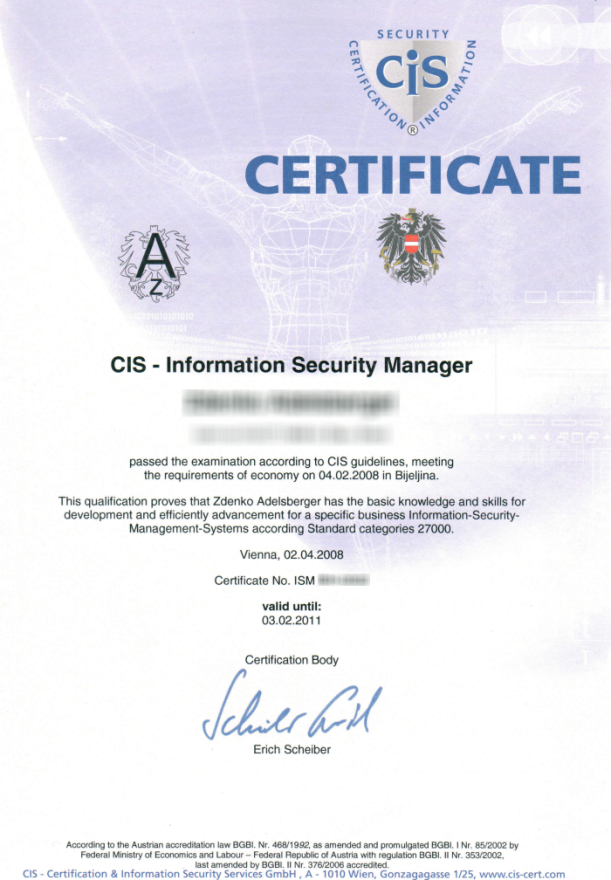 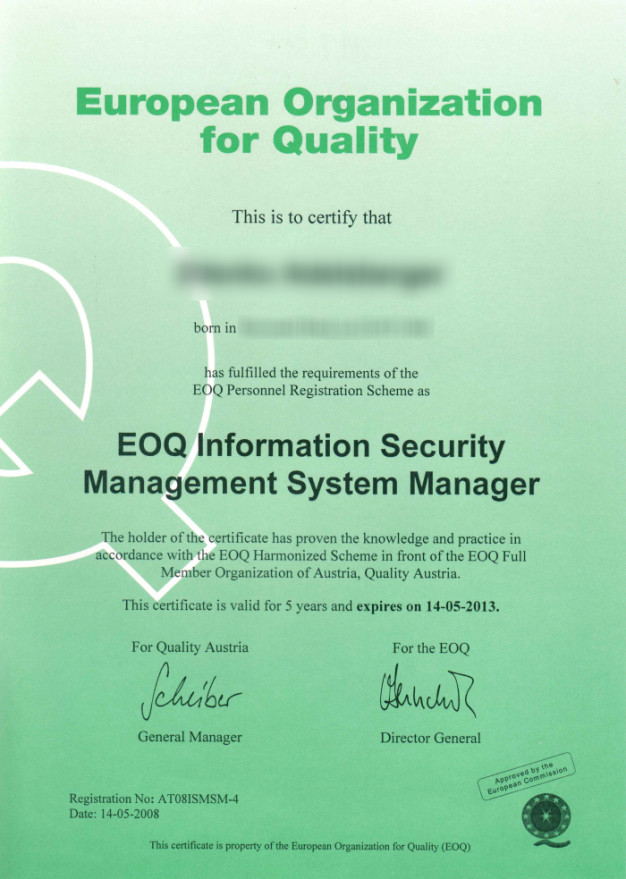 Приложение 3-В
Авторизированный учебный курс «CCNA Безопасность в сетях Cisco CCNA Security» Учебного центра «Специалист» при МГТУ им. Н. Э. Баумана Авторизированный учебный курс «CCNA Безопасность в сетях Cisco CCNA Security»Курс Cisco CCNA Security является следующим этапом для желающих улучшить свои навыки уровня CCNA. Учебная программа знакомит слушателя с основными теоретическими принципами безопасности и дает практические навыки, необходимые для установки, устранения неполадок и мониторинга сетевых устройств и позволяющие поддерживать целостность, конфиденциальность и доступность данных и устройств.Преимущества курса:Курс состоит из дистанционных занятий с опытным преподавателем и самостоятельных занятий в виртуальном классе, что позволяет получать необходимые знания, когда вам это удобно, без отрыва от работы или учебы.Индивидуальный график самостоятельных занятий с применением интернет-технологий позволяет, не выходя из дома, получить глубокие теоретические знания и развить нужные практические навыки.Обучение построено с упором на практику и дает необходимые навыки для  получения международной сертификации CCNA Security. На данный момент учебные материалы по курсу представлены на английском языке.Курс готовит к сдаче экзамена для получения престижной международной сертификации CCNA Security.После обучения слушатель получает сертификат об успешном прохождении курса от компании Cisco Systems.По окончании курса Вы:Узнаете, как разработать политику безопасности сети, оценить возможные угрозы и эффективно бороться с ними, получите навыки по обеспечению безопасности сетевого периметра и сетевых устройств всех уровней. Теперь информация в сети вашей компании всегда будет в безопасности!Получите опыт работы с современной сетью и научитесь пользоваться последними технологиями в сфере сетевой безопасности. Научитесь работать с технологиями AAA, Firewall, VPN.Требуемая подготовка:Успешное окончание курса CCNA 3.0 Маршрутизация и коммутация в сетях Cisco или эквивалентная подготовка.Требуемая подготовка: «Английский язык. Уровень 2. Elementary, часть 2», или эквивалентная подготовка. Определить уровень владения языком Вам поможет тест: http://www.specialist.ru/test/599Наличие предварительной подготовки является залогом Вашего успешного обучения. Предварительная подготовка указывается в виде названия других курсов Центра (Обязательная предварительная подготовка). Вам следует прочитать программу указанного курса и самостоятельно оценить, есть ли у Вас знания и опыт, эквивалентные данной программе. Если Вы обладаете знаниями менее 85-90% рекомендуемого курса, то Вы обязательно должны получить предварительную подготовку. Только после этого Вы сможете качественно обучиться на выбранном курсе.Сертификации и экзаменыДанный курс готовит к сдаче международных сертификационных экзаменов:IINS Implementing Cisco IOS Network SecurityIINS Implementing Cisco IOS Network SecurityПрограмма курсаДокументы об окончанииВ зависимости от программы обучения выдаются следующие документы:*Для получения удостоверения необходимо предоставить копию диплома о высшем или среднем профессиональном образовании.Сертификаты международного образца выводятся после окончания курса в личном кабинете слушателя.Приложение 3-Г
Дополнительная профессиональная программа профессиональной переподготовки «Интегрированные системы менеджмента» ФГОУ ДПО «Государственная академия промышленного менеджмента имени Н.П. ПастуховаДОПОЛНИТЕЛЬНАЯ ПРОФЕССИОНАЛЬНАЯ ПРОГРАММАпрофессиональной переподготовки«ИНТЕГРИРОВАННЫЕ СИСТЕМЫ МЕНЕДЖМЕНТА»Ярославль – 2019 СОДЕРЖАНИЕВВЕДЕНИЕ	1. Общая характеристика программы1.1 Цель реализации программы:1.2 Планируемые результаты обучения: 1.3. Характеристика нового вида профессиональной деятельности	1.4 Категория слушателей и требования к уровню подготовки поступающего на обучение1.5 Программа разработана на основе:	1.6 Форма обучения:	1.7 Трудоемкость программы:	1.8 Выдаваемый документ:	2. Содержание программы	2.1 Учебный план	2.2 Календарный учебный график	2.3 Рабочие программы модулей	2.3.1 МОДУЛЬ 1. Менеджмент качества	2.3.2 МОДУЛЬ 2. Международные стандарты в области менеджмента (по выбору)	2.3.2.1 Система энергетического менеджмента (СЭнМ)	192.3.2.2 Системы экологического менеджмента по ISO14001	2.3.2.3 Система менеджмента охраны здоровья и безопасности труда по стандарту ISO 45001 и внутренний аудит СМОЗиБТ	2.3.2.4	 Система менеджмента информационной безопасности в соответствии c требованиями международных стандартов серии ISO 27000	2.3.2.5 Обеспечение безопасности пищевой продукции на основе требований HACCP; ISO22 0002.3.3 Модуль 3. Менеджмент рисков	2.3.4  Модуль 4. Методы управления качеством	2.3.5 Модуль 5. Цифровая трансформация	2.3.6 Модуль 6. Внутренний аудит	3. Организационно–педагогические условия	3.1 Материально-технические условия реализации программы	3.2 Учебно-методическое обеспечение программы	4. Оценка качества освоения программы	4.1 Формы промежуточной аттестации	4.2 Формы итоговой аттестации5  Составители программыВВЕДЕНИЕМодульная вариативная дополнительная профессиональная программа профессиональной переподготовки (модульная вариативная ДПП ПП) направлена на формирование (совершенствование) компетенций в области разработки, внедрения и сертификации интегрированных систем менеджмента на основе международных стандартов в организациях.  Программа предназначена для руководителей всех уровней управления, а также для специалистов, участвующих в разработке отдельных элементов интегрированной системы менеджмента. Программа может быть реализована для любой организации, не зависимо от отрасли.1.  ОБЩАЯ ХАРАКТЕРИСТИКА ПРОГРАММЫ1.1 Цель реализации программы:1.1.1 Формирование (совершенствование) у слушателей следующих профессиональных компетенций в области разработки, внедрения и сертификации в организациях интегрированной системы менеджмента на основе международных стандартов (по модулям):МОДУЛЬ 1. Менеджмент качества (обязательный)ПК 1. Способность к пониманию и анализу текста международного стандарта ISO 9001:2015 и его российского аналога ГОСТ Р ИСО 9001-2015 и определению содержащихся в нем требований к системам менеджмента качества (СМК).ПК 2. Способность к диагностике проблем управления в организации и определению направлений улучшений.ПК 3. Способность к реализации проекта по разработке (документированию) и внедрению СМК в организации в соответствии с требованиями ISO 9001:2015 на основе процессного подхода.ПК 4. Способность к анализу результативности и эффективности СМК и реализации принципа постоянного улучшения.МОДУЛЬ 2. Международные стандарты в области менеджмента (вариативный)2.1 Система энергетического менеджмента (СЭнМ)ПК 5. Способность к разработке, внедрению и обеспечению функционирования системы энергетического менеджмента организации на основе требований международного стандарта ISO 50001;ПК 6. Способность к интегрированию системы энергоменеджмента в существующую систему менеджмента организации.ПК 7. Организация, контроль и анализ функционирования системы энергетического менеджмента организации.ПК 8. Способность к разработке и реализации планов и мероприятий по достижению постоянного улучшения энергетических характеристик организации.2.2 Системы экологического менеджмента по ISO 14001ПК 9. Способность к разработке, внедрению и обеспечению функционирования системы экологического менеджмента по ISO 14001;ПК 10. Способность к интегрированию системы экологического менеджмента в существующую систему менеджмента организации.ПК 11 Организация, контроль и анализ функционирования системы экологического менеджмента организации.ПК 12. Способность к разработке и внедрению мероприятий, направленных на выполнение требований в области охраны окружающей среды, предупреждения возникновения чрезвычайных ситуаций природного и техногенного характера;ПК 13. Способность к организации расследования причин и последствий выбросов и сбросов вредных веществ в окружающую среду, подготовка предложений по предупреждению негативных последствий.2.3 Система менеджмента охраны здоровья и безопасности труда по стандарту ISO 45001 и внутренний аудит СМОЗиБТПК 14. Способность к внедрению изменений в систему управления организацией в соответствии со стандартом ИСО 45001-2018;ПК 15. Способность к проведению идентификации опасностей и оценке рисков в процессах;ПК 16. Способность к проведению внутренних аудитов СМОЗиБТ.2.4 Система менеджмента информационной безопасности в соответствии c требованиями международных стандартов серии ISO 27000ПК 17. Способность идентифицировать основные процессы, связанные с информационной безопасностью, и участвовать в разработке их рабочих моделей;ПК 18. Способность формулировать цели по информационной безопасности, критерии и показатели достижения целей и выстраивать структуры их взаимосвязей;ПК 19. Способность осуществлять мониторинг и владеть методами оценки процессов информационной безопасности; ПК 20. Способность проводить корректирующие мероприятия, направленные на повышение результативности информационной безопасности;ПК 21. Способность разрабатывать и применять документацию для создания системы менеджмента информационной безопасности и контроля ее результативности.2.5 Обеспечение безопасности пищевой продукции на основе требований HACCP ISO 22000ПК 22. Способность к обеспечению безопасности пищевой продукции на основе требований HACCP ISO 22000ПК 23. Способность к подготовке к аудиту федеральных и международных сетей, зарубежных партнеров, российских и европейских органов по сертификации системы менеджмента безопасности соответствии с требованиями ISO 22 000, FSSC 22 000.МОДУЛЬ 3. МЕНЕДЖМЕНТ РИСКОВ (обязательный)ПК 24. Способность к организации и проведению анализа и оценки рисков.ПК 25. Способность к разработке мероприятий по управлению рисками.ПК 26. Умение осуществлять мониторинг рисков и мониторинг мероприятий по воздействию на риски.МОДУЛЬ 4  МЕТОДЫ УПРАВЛЕНИЯ КАЧЕСТВОМ (обязательный)ПК 27. Способность выбирать, применять методы управления качеством и осуществлять контроль результатов их применения. МОДУЛЬ 5  ЦИФРОВАЯ ТРАНСФОРМАЦИЯ (обязательный)ПК  28. Способность к планированию областей цифровизации организации. ПК 29. Способность к использованию современных информационных и телекоммуникационных технологий для повышения эффективности деятельности организаций.МОДУЛЬ 6  ВНУТРЕННИЙ АУДИТ (обязательный)ПК 30 Способность к планированию, организации и проведению внутренних аудитов интегрированной системы менеджмента, включая документационное оформление проверок.ПК 31.Способность к разработке мероприятий по коррекции, корректирующих и предупреждающих действий по результатам аудитов.ПК 32. Способность идентифицировать и оценивать  риски объекта  аудита (бизнес-процесса, проекта, программы, подразделения).ПК 33. Способность к подготовке и приему внешних аудитов.МОДУЛЬ 7 ИТОГОВАЯ АТТЕСТАЦИЯ (ИТОГОВАЯ АТТЕСТАЦИОННАЯ РАБОТА) (обязательный).ПК 34 Способность к оформлению и защите следующих продуктов для разработки, внедрения и сертификации интегрированной системы менеджмента (по выбору Заказчика):стратегические документы интегрированной системы менеджмента (миссия, видение, стратегия или стратегические цели, Политику (политики), цели в области менеджмента); локальные нормативные документы обеспечения функционирование интегрированной системы менеджмента (Руководство по менеджменту, Книгу процессов, стандарты организации и другие документы системы по выбору Заказчика);план проекта по разработке, внедрению и сертификации интегрированной системы менеджмента. 1.2 Планируемые результаты обучения:В результате освоения программы профессиональной переподготовки слушатель должен приобрести знания и умения, необходимые для качественного изменения профессиональных компетенций, приведённых в разделе 1.1. Перечни результатов обучения приведены в рабочих программах модулей в разделе 2.3. 1.3. Характеристика нового вида профессиональной деятельности а) Область профессиональной деятельности – сфера: организации различной организационно-правовой формы (коммерческие, некоммерческие) и органы государственного и муниципального управления, в которых слушатели работают (планируют работать) в качестве исполнителей и координаторов по проведению организационно-технических мероприятий и администрированию реализации оперативных управленческих решений, связанных с разработкой, внедрением и сертификацией интегрированных систем менеджмента на основе международных стандартов.  б) Объекты профессиональной деятельности: процессы реализации управленческих решений в организациях различных организационно-правовых форм;процессы реализации управленческих решений в органах государственного и муниципального управления.в) Виды профессиональной деятельности:организационно-управленческая;информационно-аналитическая.г)  Выпускник, освоивший программу профессиональной переподготовки, готов решать следующие профессиональные задачи в соответствии с видами профессиональной деятельности, на которые ориентирована программа:организационно-управленческая деятельность:участие в разработке и реализации корпоративной и конкурентной стратегии организации, а также функциональных стратегий (маркетинговой, финансовой, кадровой);участие в разработке и реализации комплекса мероприятий операционного характера в соответствии со стратегией организации;планирование деятельности организации и подразделений;формирование управленческой структуры организаций;организация работы исполнителей (команды исполнителей) для осуществления конкретных проектов, видов деятельности, работ, связанных с разработкой, внедрением и сертификацией интегрированных систем менеджмента на основе международных стандартов в организациях;разработка и реализация проектов, направленных на развитие организации (предприятия, органа государственного или муниципального управления);контроль деятельности подразделений, команд (групп) работников;информационно-аналитическая деятельность:сбор, обработка и анализ информации о факторах внешней и внутренней среды организации для принятия управленческих решений;построение и поддержка функционирования внутренней информационной системы организации для сбора информации с целью принятия решений, планирования деятельности и контроля;создание и ведение баз данных по различным показателям функционирования организаций;разработка и поддержка функционирования системы внутреннего документооборота организации, ведение баз данных по различным показателям функционирования организаций;разработка системы внутреннего документооборота организации;оценка эффективности проектов;подготовка отчетов по результатам информационно-аналитической деятельности;оценка эффективности управленческих решений;д) Достижение  6-8 уровней квалификации в соответствии с профессиональными стандартами, перечисленными в п. 1.5 настоящей ДПП ПП и рабочих программах модулей (разделов).1.4 Категория слушателей и требования к уровню подготовки поступающего на обучение:Лица, имеющие/получающие  высшее  и (или) среднее профессиональное образование и относящиеся к следующим должностям и/или группам занятий: Руководители учреждений, организаций и предприятийРуководители малых промышленных организаций и предприятийРуководители и специалисты подразделений, ответственные за:управление качеством;охрану труда;организацию и проведение внутренних аудитов систем менеджмента;менеджмент информационной безопасности;безопасности пищевой продукции на основе требований HACCPРуководители и сотрудники подразделений, ответственные за внутренний аудит систем менеджмента, действующих в организации. 1.5 Программа разработана на основе: требований профессиональных стандартов: «Внутренний аудитор», утвержденного Приказом Минтруда России от 24.06.2015 N 398н.«Менеджер по информационным технологиям», утвержденного приказом Министерства труда и социальной защиты Российской Федерации от от «13»октября2014г.№716н.«Руководитель /управляющий гостиничного комплекса/сети гостиниц », утвержденного  приказом  Минтруда России от 07.05.2015  N 282н и зарегистрированного в Минюсте России 26.05.2015  N 37395.«Руководитель предприятия питания», утвержденного  приказом  Минтруда России от 07.05.2015  N 281н и зарегистрированного в Минюсте России 02.06.2015  N 37510;«Специалист в области охраны труда», утвержденного Приказом Минтруда России от 4 августа 2014 г. N 524н;«Специалист по административно-хозяйственной деятельности», утвержденного Приказом Минтруда России от 2 февраля 2018 г. N 49н;«Специалист по качеству продукции», утвержденного Приказом Минтруда России от 31 октября 2014 г. N 856н.«Специалист по процессному управлению», утвержденного Приказом Минтруда России от 17.04.2018 N 248н«Специалист по стратегическому и тактическому планированию и организации производства», утвержденного Приказом Минтруда России от 08.09.2014 N 609н«Специалист по техническому контролю качества продукции» утвержденного  приказом  Минтруда России от 04.03.2014  N 123н и зарегистрированного в Минюсте России 22.04.2014  N 32067;«Специалист по управлению персоналом»  утвержденный Приказом Министерства труда и социальной защиты РФ от 06.10.2015 № 691н.«Специалист по управлению рисками», утвержденного Приказом Минтруда России от 07.09.2015 N 591.«Специалист по экологической безопасности (в промышленности)», утвержденного Приказом Минтруда России от 31.10.2016 N 591н.Специалист в области охраны труда, утвержденного приказом Министерства труда и социальной защиты Российской Федерации от «4» августа 2014 г. №524н.требований Федерального государственного образовательного стандарта высшего образования (ФГОС ВО) (уровень высшего образования бакалавриат), по направлению подготовки 38.03.02 «Менеджмент» (утв. приказом Министерства образования и науки РФ от 12 января 2016 г. N 7, с изменениями и дополнениями от 20 апреля 2016 г. и 13 июля 
2017 г.). Зарегистрировано в Минюсте России 9 февраля 2016 г. Регистрационный N 41028. 1.6   Форма обучения:Очная, с использованием дистанционных образовательных технологий.1.7  Трудоемкость программы:для слушателя –452 уч. часов, при условии выбора одного раздела из вариативного модуля 2. при выборе дополнительных разделов из числа предложенных в модуле 2, количество часов увеличивается в соответствии с учебным планом. 1.8   Выдаваемый документ:Лица, освоившие программу профессиональной переподготовки и прошедшие итоговую аттестацию, получают диплом о профессиональной переподготовке на право ведения нового вида профессиональной деятельности, образец которого самостоятельно устанавливается организацией, осуществляющей образовательную деятельность.2. СОДЕРЖАНИЕ ПРОГРАММЫ2.1 Учебный план2.2 Календарный учебный графикУчебный график может корректироваться в соответствии с запросом заказчика. 2.3   Рабочие программы модулей2.3.1 МОДУЛЬ 1 . МЕНЕДЖМЕНТ КАЧЕСТВА Цель освоения раздела: Совершенствование профессиональных компетенций в сфере разработки, внедрения и сертификации систем менеджмента качества (СМК) в соответствии со стандартом ISO 9001 версии 2015.Освоение модуля предполагает достижение следующих  уровней квалификации в соответствии с профессиональными стандартами:7 уровня квалификации в соответствии профессиональным стандартом «Специалист по стратегическому и тактическому планированию и организации производства», утвержденного Приказом Минтруда России от 08.09.2014 N 609н7 уровня квалификации в соответствии профессиональным стандартом «Специалист по процессному управлению», утвержденного Приказом Минтруда России от 17.04.2018 N 248н6 уровня квалификации в соответствии профессиональным стандартом «Специалист по качеству продукции», утвержденного Приказом Минтруда России от 31 октября 2014 г. N 856н.Результаты обучения:В результате освоения модуля слушатель должен приобрести знания и умения, необходимые для качественного изменения перечисленных выше профессиональных компетенций. Слушатель должензнать: содержание требований стандарта ISO 9001:2015 и его российского аналога ГОСТ Р ИСО 9001-2015,принципы менеджмента качества,подходы к документированию СМК,подходы к внедрению, анализу результативности и эффективности  СМК,подходы к обеспечению постоянного улучшения СМК организации.уметь:понимать, анализировать и интерпретировать текст международного стандарта ISO 9001:2015 и содержащиеся в нем требования к системам менеджмента качества (СМК) применительно к системе управления организацией,осуществлять диагностику проблем управления в организации и определять направления улучшений,планировать и реализовывать проект по разработке (документированию) и внедрению СМК в организации на основе процессного подхода,анализировать результативность и эффективность СМК и реализовывать принцип постоянного улучшения.Учебный план:* расчет нагрузки преподавателя на индивидуальное консультирование производится по фактически затраченному времени, но не более 2 часов на одного слушателяОценка качества освоения модуля: Текущий контроль успеваемости: выполнение практических заданий по разделам. Промежуточная аттестация по модулю: тестирование в СДО MOODL Академии Пастухова при освоении материала с использованием дистанционных образовательных технологий;разработанные проекты документов СМК в рамках практических заданий в СДО MOODL Академии Пастухова при освоении материала с использованием дистанционных образовательных технологий.Литература и учебно-методические материалы:Аниськина, Н.Н. ISO 9001:2015 – новые аспекты применения [Текст] / Н. Аниськина, Н. Иняц, В. Тимченко // Business Excellence (Деловое совершенство). – 2017. – № 9. – С. 64-69.Аниськина, Н.Н. Методические рекомендации по самооценке, оценке результативности и эффективности деятельности организации дополнительного профессионального образования и управлению качеством ДПО [Текст]: практическое пособие / Н.Н. Аниськина, Л.Э. Ковалева, Т.Е. Федосеева. – Ярославль: Издательский дом Н.П. Пастухова, 2013. – 88 с.Аниськина, Н.Н. Управление развитием вуза на основе системы менеджмента качества [Текст]: научно-методическое пособие / Н.Н. Аниськина, Л.А. Громова, В.В. Тимченко, С.Ю. Трапицын. – СПб: ООО «Книжный дом», 2008. – 160 с.Белкова, Е.А. Основы управления проектами [Текст]: рабочая тетрадь / Е.А. Белкова, Л.С. Гущина. – Ярославль: Академия Пастухова, 2014. – 37 с.  Васильков Ю.В., Н. Иняц.  Статистические методы в управлении предприятием: доступно всем. РИА СТиК, Москва, 2008 г. 17, 5 п.л.Васильков, Ю.В. Риски и возможности в системах менеджмента на базе MS ISO 9001: 2015 [Текст]: учебное пособие / Л.С. Гущина, Ю.В. Васильков. – Ярославль: Академия Пастухова, 2015. – 76 с.Васильков, Ю.В. Риски менеджмента и менеджмент рисков [Текст]: монография / Ю.В. Васильков, Л.С. Гущина. – Ярославль: Издательский дом Н. П. Пастухова, 2011. – 265 с.Васильков, Ю.В. Управление в условиях неопределенности  [Текст]: учебное пособие / Ю.В. Васильков, Л.С. Гущина. – Ярославль: Академия Пастухова, 2015. – 64 с.Генри Р. Нив, Пространство доктора Деминга. – М.: Альпина Бизнес Букс, 2005.Иняц Н. Малая энциклопедия качества. Том 1. Интегрированные системы менеджмента на основе стандарта ISO 9001 – Ярославль: Издательский дом Н.П.Пастухова, 2012 – 160 с.Иняц Н. Малая энциклопедия качества. Том 3. Инструменты качества – Ярославль: Издательский дом Н.П.Пастухова, 2015 – 244 с.Иняц Н. Малая энциклопедия качества. Часть 3. Современная история качества\Под общей редакцией Ю.В. Василькова и Н.Н. Аниськиной. М: РИА «Стандарты и качество», 2003-224 с.Качество управления [Текст]: монография  / Ю.В. Васильков (предисловие, разд.  2.1, 2.2, 2.4, 2.5, 8), Л.С. Гущина (предисловие, разд. 2.1, 3.1, 5.4-5.6, 6.3, 6.6, 7.1, 8), О.Г. Фокина (разд. 3.4, 7.6) [и др.;] под науч. ред. проф. Ю.В. Василькова. – Ярославль: Издат. дом ЯГТУ, 2017. – 368 с. Курчевская, Н.В.  Улучшения в системах менеджмента качества и внутренний аудит [Текст]: учебно-методическое пособие / Е.А. Белкова, Ю.В. Васильков, Н.В. Курчевская. – Ярославль: Академия Пастухова, 2014. – 90 с.  Курчевская, Н.В. Идентификация и оценка значимости экологических аспектов [Текст] / Н.В. Курчевская // Формирование и реализация экологической политики на региональном уровне: материалы VI Всероссийской с международным участием научно-практической конференции (24–25 октября 2013 г., город Ярославль) / под науч. ред. Г.А. Фоменко. – Ярославль: Изд-во Академии Пастухова, 2013. – С. 406-408.Курчевская, Н.В. Управление вузом на основе моделей качества [Текст]: учебное пособие / Н.В. Курчевская. – Ярославль: Академия Пастухова, 2015. – 70 с.Менеджмент для достижения устойчивого успеха организации. Подход на основе менеджмента качества: ГОСТ Р ИСО 9004-2010. Системы менеджмента качества. Основные положения и словарь: ГОСТР Р ИСО 9000-2015.Системы менеджмента качества. Требования: ГОСТР Р ИСО 9001-2015 2.3.2 МОДУЛЬ 2. МЕЖДУНАРОДНЫЕ СТАНДАРТЫ В ОБЛАСТИ МЕНЕДЖМЕНТА (ПО ВЫБОРУ)Цель освоения модуля: Совершенствование профессиональных компетенций в сфере разработки, внедрения и сертификации систем менеджмента на основе требований международных стандартов серии ISO.2.3.2.1 Система энергетического менеджмента (СЭнМ)Цель освоения раздела: формирование (совершенствование) у слушателей профессиональных компетенций,  необходимых для  обеспечения  подготовки документов и проведения работ по требованиям стандарта ISO 50001 и интегрирования системы энергоменеджмента в существующую систему менеджмента предприятия для достижения постоянного улучшения энергетических характеристик.Освоение модуля предполагает достижение 6  уровня квалификации в соответствии с профессиональным стандартом «Специалист в области энергоменеджмента в строительной сфере», утвержденного приказом Минтруда России от  1 марта 2017 г. N 216н.Результаты обучения:В результате освоения раздела модуля слушатель должен приобрести знания и умения, необходимые для качественного изменения перечисленных выше профессиональных компетенций. Слушатель должензнать:нормативные правовые акты в области энергосбережения и повышения энергетической эффективности,  национальные, межгосударственные и международные стандарты, регламентирующие систему энергетического менеджмента,проведение энергетического анализа деятельности организации, обеспечение выполнения требований в области энергосбережения и повышения энергети, направления совершенствование системы энергетического менеджмента, новые технологии в области энергосбережения и повышения энергетической эффективности,процедуру подготовки и согласования программы энергосбережения и повышения энергетической эффективности,разработку целей, задач и программы энергосбережения и повышения энергетической эффективности,современные методы мотивации и стимулирования работников в области энергосбережения и повышения энергетической эффективности;уметь:применять методы и методики энергетического анализа, статистические методы, методы сравнительного анализа;разрабатывать  и актуализировать проекты локальных нормативных актов, регламентов, положений, методик, инструкций,  обеспечивающих создание и функционирование системы энергетического менеджмента в организации;формировать  программы энергосбережения и повышения энергетической эффективности в организации;оценивать технические возможности и целесообразность реализации мероприятий в области энергосбережения и повышения энергетической эффективности;оценивать экономическую эффективность от реализации инвестиционных проектов и мероприятий в области энергосбережения и повышения энергетической эффективности.осуществлять проведение внутренних аудитов системы энергетического менеджмента, организацию разработки и верификация программы энергосбережения и повышения энергетической эффективности, мониторинг функционирования системы энергетического менеджмента, разработку документации системы энергетического менеджмента. Учебный план:Содержание разделов:Оценка качества освоения модуля: Текущий контроль успеваемости: выполнение практических заданий по разделам. Промежуточная аттестация по модулю: тестирование в СДО MOODL Академии Пастухова при освоении материала с использованием дистанционных образовательных технологий. Тестовые материалы представлены ниже,Формирование эскизного проекта  (в виде эссе) мероприятий в подразделении слушателя для снижения основных видов энергии (освещение, тепло, вода и пр.) с конкретными техническими путями решения (без экономического обоснования) в рамках практических заданий в СДО MOODL Академии Пастухова.Оценочные материалы/описание формы и места размещения оценочных материалов: Слушатель считается успешно прошедшим промежуточную аттестацию по модулю при получении «зачтено» по результатам тестирования и предоставления эскизного проекта.Литература и учебно-методические материалы:Электронный учебно-методический комплекс, размещенный на обучающем портале Moodleedu.gapm.ru;Васильков Ю.В. Формирование компетенций по энергоменеджменту – актуальная задача ДПО (статья).  Вестник Академии Пастухова. – 2013. –  № 1. – С. 20-22.Васильков Ю.В. ЗАДАЧИ ЭНЕРГОМЕНЕДЖМЕНТА ДЛЯ ОБРАЗОВАТЕЛЬНЫХ  УЧРЕЖДЕНИЙ СТРАНЫ Москва ноябрь 2012 . Второй энергофорум МОН. [Электронный ресурс]  Режим доступа http://www.gosbook.ru/document/65899/65934/preview Васильков Ю.В. Системы энергоменеджмента. Раздаточный материал для курсов повышения квалификации. Академия Пастухова, Ярославль, 2012 - 2018 2.3.2.2 Системы экологического менеджмента по ISO14001Цель освоения раздела: формирование  (совершенствование) у слушателей профессиональных компетенций,  необходимых для  профессиональной деятельности в сфере разработки, внедрения и сертификации систем экологического менеджмента (СЭМ) в соответствии с ISO 14001:2015.Освоение модуля предполагает достижение 6 и 7 уровня квалификации в соответствии с профессиональным стандартом «Специалист по экологической безопасности» (B/06.6 и C/04.7) Результаты обучения:В результате освоения раздела модуля слушатель должен приобрести знания и умения, необходимые для качественного изменения перечисленных выше профессиональных компетенций. Слушатель должензнать:законодательство в области охраны окружающей среды, основные требования международных стандартов ISO серии 14000, принципы построения системы экологического менеджмента (СЭМ), идентификации и оценивания экологических аспектов, определения целевых показателей улучшения состояния окружающей среды, сертификации СЭМ, эффективность экологической деятельности организации.уметь:анализировать систему экологического менеджмента организации,  выявлять экологические аспекты, составлять реестр значимых экологических аспектов, разрабатывать экологическую политику, разрабатывать экологические цели и планировать мероприятия по достижению целей.Учебный план:Оценка качества освоения модуля: Текущий контроль успеваемости: выполнение практических заданий по разделам. Промежуточная аттестация по модулю: тестирование в СДО MOODL Академии Пастухова при освоении материала с использованием дистанционных образовательных технологий. Тестовые материалы представлены ниже. Разработанные  в рамках практических заданий проекты документы по системе экологического менеджмента (по выбору организации Заказчика и/или слушателя) в СДО MOODL Академии Пастухова.Оценочные материалы/описание формы и места размещения оценочных материалов: Слушатель считается успешно прошедшим промежуточную аттестацию по модулю при получении «зачтено» по результатам прохождения теста (при наличии правильных ответов на 60 % вопросов) и предоставления проектов документов по системе экологического менеджмента.Литература и учебно-методические материалы:Васильков, Ю.В. Риски менеджмента и менеджмент рисков [Текст]: монография / Ю.В. Васильков, Л.С. Гущина. – Ярославль: Издательский дом Н. П. Пастухова, 2011. – 265 с.Васильков, Ю.В. Управление в условиях неопределенности  [Текст]: учебное пособие / Ю.В. Васильков, Л.С. Гущина. – Ярославль: Академия Пастухова, 2015. – 64 с.Курчевская, Н.В. Идентификация и оценка значимости экологических аспектов [Текст] / Н.В. Курчевская // Формирование и реализация экологической политики на региональном уровне: материалы VI Всероссийской с международным участием научно-практической конференции (24–25 октября 2013 г., город Ярославль) / под науч. ред. Г.А. Фоменко. – Ярославль: Изд-во Академии Пастухова, 2013. – С. 406-408. Курчевская, Н.В. Системы экологического менеджмента [Текст]: учебное пособие / Ю.В. Васильков, Н.В. Курчевская. – Ярославль: Изд-во «Академия Пастухова», 2016. Курчевская, Н.В. Системы экологического менеджмента в программах ДПО [Текст] / Н.В. Курчевская // Взаимодействие бизнеса, власти и ДПО для обеспечения устойчивого развития экономики. Материалы IX международной научно-практической конференции. – (29 сентября – 2 октября 2010 года, г. Ярославль). – Ярославль: Изд-во «Академия Пастухова». Системы экологического менеджмента. Требования и руководство по применению.
ГОСТ Р ИСО 14001-2016.2.3.2.3 Система менеджмента охраны здоровья и безопасности труда по стандарту 
ISO 45001 и внутренний аудит СМОЗиБТЦель освоения раздела: формирование (совершенствование) у слушателей профессиональных компетенций в сфере менеджмента охраны здоровья и безопасности труда в соответствии с международным стандартом  ИСО 45001-2018 для выполнения профессиональной деятельности по функционированию системы и  её интеграции в существующую систему менеджмента предприятия. Освоение модуля предполагает достижение:1. 7 уровня квалификации в соответствии с профессиональным стандартом  «Специалист в области охраны труда», утвержденного Приказом Минтруда России от 4 августа 2014 г. N 524н;2. 7 уровня квалификации в соответствии с профессиональным стандартом  «Специалист по управлению рисками», утвержденного Приказом Минтруда России от 07.09.2015 № 591н.;3. 6 уровня квалификации в соответствии с профессиональным стандартом  «Специалист административно-хозяйственной деятельности», утвержденного Приказом Минтруда России от 2 февраля 2018 г. N 49н (ТФ E/01.6);4. 6 уровня квалификации в соответствии с профессиональным стандартом  «Специалист по управлению персоналом»  утвержденный Приказом Министерства труда и социальной защиты РФ от 06.10.2015 № 691н. (ТФ E/01.6).Результаты обучения:В результате освоения раздела модуля слушатель должен приобрести знания и умения, необходимые для качественного изменения перечисленных выше профессиональных компетенций. Слушатель должензнать:нормативные правовые базы в сфере охраны труда, трудовое законодательство Российской Федерации, законодательство Российской Федерации о техническом регулировании, о промышленной, пожарной, транспортной, радиационной, конструкционной, химической, биологической безопасности, о санитарно-эпидемиологическом благополучии населения;национальные, межгосударственные и распространенные зарубежные стандарты, регламентирующие систему управления охраной труда;виды локальных нормативных актов в сфере охраны труда;порядок разработки, согласования, утверждения и хранения локальной документации;основы технологических процессов, работы машин, устройств и оборудования, применяемые сырье и материалы с учетом специфики деятельности работодателя ;современные методы мотивации персонала, формы и системы оплаты труда, его стимулирования.уметь:применять государственные нормативные требования охраны труда при разработке локальных нормативных актовприменять нормативные правовые акты и нормативно-техническую документацию в части выделения в них требований, процедур, регламентов, рекомендаций для адаптации и внедрения в локальную нормативную документациюанализировать и оценивать предложения и замечания к проектам локальных нормативных актов по охране трудаанализировать изменения законодательства в сфере охраны трудапользоваться справочными информационными базами данных, содержащими документы и материалы по охране трудакоординировать взаимодействие и коммуникации между сотрудниками подразделений, а также с представителями внешней среды организациииспользовать методики внедрения корпоративных норм и правил управления административной, хозяйственной, документационной и организационной поддержкой организациивыстраивать бизнес-процессы, осуществлять бизнес-планированиеразрабатывать и внедрять локальные нормативные акты и регламентирующие документывыявлять и оценивать риски, в том числе риски от злоупотреблений, и определять процедуры, направленные на минимизацию этих рисковраспределять между работниками полномочия, обязанности и ответственность за выполнение соответствующих задач, осуществлять проверку их выполненияразрабатывать проектные предложения и мероприятия по эффективной работе персонала.Учебный план:Содержание разделов:Оценка качества освоения модуля: Текущий контроль успеваемости: выполнение практических заданий по разделам. Промежуточная аттестация по модулю: тестирование в СДО MOODL Академии Пастухова при освоении материала с использованием дистанционных образовательных технологий. Тестовые материалы представлены ниже,разработка проектов документов по системе менеджмента охраны здоровья и безопасности труда (СМ ОЗиБТ) в рамках практических заданий в СДО MOODL Академии Пастухова.Оценочные материалы/описание формы и места размещения оценочных материалов: Слушатель считается успешно прошедшим промежуточную аттестацию по модулю при получении «зачтено» по результатам прохождения теста (при наличии правильных ответов на 60 % вопросов) и предоставления проектов документов по системе менеджмента охраны здоровья и безопасности труда (СМ ОЗиБТ).Литература и учебно-методические материалы:Васильков Ю.В., Гущина Л.С. Риски менеджмента и менеджмент рисков. Монография. Изд. Дом Пастухова, Ярославль, 2011, 244 с.Васильков Ю.В., Гущина Л.С. Риски менеджмента и менеджмент рисков. Монография. Изд. Дом Пастухова, Ярославль, 2011, 244 с.Васильков Ю.В., Гущина Л.С. Система менеджмента риска как инструмент управления экономикой предприятия. Методы менеджмента качества. 2012. № 2. с. 10-15.Васильков Ю.В., Гущина Л.С. Снижение внутренних рисков предприятия путем формирования менеджерских компетенций персонала. Вестник воронежского государственного университета. серия: экономика и управление. 2010. № 1. с. 70-77.Гущина Л.С. Аудит системы менеджмента охраны здоровья и профессиональной безопасности в соответствии с BS BS OHSAS 18001:2007 [Текст]: методическое пособие /. –Ярославль, Академия  Пастухова,, 2016, 94 с.Гущина, Л.С.  Система менеджмента безопасности труда и охраны здоровья OHSAS 18001, с элементами перехода на стандарт  ISO  45001 и внутренний аудит СМБ [Текст]: учебное пособие  / Л.С. Гущина. – Ярославль: Академия Пастухова, 2017. –  94 с. 2.3.2.4 Система менеджмента информационной безопасности в соответствии c требованиями международных стандартов серии ISO 27000Цель освоения раздела: формирование  (совершенствование) у слушателей профессиональных компетенций,  в сфере менеджмента информационной безопасности в соответствии с серией международных стандартов  ISO 27000 для выполнения профессиональной деятельности по функционированию системы и  её интеграции в существующую систему менеджмента предприятия. Освоение модуля предполагает достижение 8  уровня квалификации в соответствии с профессиональным стандартом «Менеджер по информационным технологиям», утвержденного приказом Министерства труда и социальной защиты Российской Федерации от «13»октября2014г.№716н. (Трудовые функции А/07.6, С/07.8, С/01.8, С/03.8).Результаты обучения:В результате освоения раздела модуля слушатель должен приобрести знания и умения, необходимые для качественного изменения перечисленных выше профессиональных компетенций. Слушатель должензнать:нормативную и правовую документацию и законодательные требования в области информационной безопасности;основные требования международного стандарта ISO серии 27000;методы оценки рисков в области менеджмента информационной безопасности; идентификацию процессов информационной безопасности и относящуюся к ним терминологию;принципы и механизмы документирования системы менеджмента информационной безопасности;порядок оформления, ведения и хранения документации системы менеджмента информационной безопасности.уметь:формировать стратегические приоритеты в области менеджмента информационной безопасности в своей компании;разрабатывать цели в области менеджмента информационной безопасности и формировать мероприятия по их реализации;оценивать риски информационной безопасности и управлять ими;идентифицировать и описывать процессы менеджмента информационной безопасности;анализировать систему менеджмента информационной безопасности на соответствие требованиям стандарта ISO 27001; документировать систему менеджмента информационной безопасности;организовывать и обеспечить деятельность по разработке и внедрению системы менеджмента информационной безопасности;формировать показатели результативности системы менеджмента информационной безопасности;управлять проектом по разработке и реализации системы менеджмента информационной безопасности.Учебный план:Содержание разделов:Оценка качества освоения модуля: Текущий контроль успеваемости: выполнение практических заданий по разделам. Промежуточная аттестация по модулю: тестирование в СДО MOODL Академии Пастухова при освоении материала с использованием дистанционных образовательных технологий. Тестовые материалы представлены ниже,разработка проектов документов по системе менеджмента информационной безопасности в рамках практических заданий в СДО MOODL Академии Пастухова.Оценочные материалы/описание формы и места размещения оценочных материалов: Слушатель считается успешно прошедшим промежуточную аттестацию по модулю при получении «зачтено» по результатам прохождения теста (при наличии правильных ответов на 60 % вопросов) и предоставления проектов документов по системе менеджмента информационной безопасности.Литература и учебно-методические материалы:ISO/IEC 27009:2016 Информационные технологии. Методы и средства обеспечения безопасности. Применение стандарта ISO / IEC 27001 для конкретных отраслей. ТребованияISO/IEC 27010:2015 Информационные технологии. Методы и средства обеспечения безопасности. Менеджмент информационной безопасности при коммуникациях внутри организации и между организациямиISO/IEC 27021:2017 – Информационные технологии. Методы и средства обеспечения безопасности. Требования к компетентности специалистов в области систем менеджмента информационной безопасностиISO/IEC 27023:2015 – Информационные технологии. Методы и средства обеспечения безопасности. Сопоставление пересмотренных изданий ISO / IEC 27001 и ISO / IEC 27002 Аниськина Н.Н., Антропов В.В., Белкова ЕА., Васильков Ю.В., Гущина Л.С., Ковалева Л.Э., Курчевская Н.В., Федосеева Т.Е. Системы менеджмента качества. Справочник разработчика. Учебно-методическое пособие. – Ярославль: Изд-во Академии Пастухова, 2015 – 110 с.Васильков Ю.В., Гущина Л.С. Риски и возможности в системах менеджмента на базе MS ISO 9001:2015: учебное пособие. – Ярославль: Академия Пастухова, 2015. – 76 с.Васильков Ю.В., Гущина Л.С. Риски менеджмента и менеджмент рисков: монография. – 2-е изд., доп. и перераб. – Международный Издательский Дом LAP – Lambert Academic Publishing, 2013. – 284 с.Васильков Ю.В., Гущина Л.С. Управление в условиях неопределенности: учебное пособие. – Ярославль: Академия Пастухова, 2015. – 64 с.Иняц Н. Малая энциклопедия качественного управления. Том 1. Интегрированные системы менеджмента на основе стандарта ISO 9001. Учебно-методическое пособие./ под.ред. Аниськиной Н.Н. Ярославль: «Издательский дом Н. П Пастухова», 2012., 160 с.Иняц Н. Малая энциклопедия качественного управления. Том 3. Инструменты качества. Учебно-методическое пособие./ под.ред. Аниськиной Н.Н. Ярославль: «Издательский дом Н. П Пастухова», 2015., 204 с.Ковалева, Л.Э. Новые возможности обучения в сфере информационной безопасности и IT-услуг [Текст] / А.А. Аверин, Л.Э. Ковалева // Вестник Академии Пастухова. – 2015. – № 1 (21). – С. 17-20.2.3.2.5 Обеспечение безопасности пищевой продукции на основе требований HACCP;  ISO 22 000Цель освоения раздела: формирование  (совершенствование) у слушателей профессиональных компетенций, в сфере обеспечения безопасности пищевой продукции и подготовке к аудиту федеральных и международных сетей, зарубежных партнеров, российских и европейских органов по сертификации системы менеджмента безопасности соответствии с требованиями ISO 22 000, FSSC 22 000.Освоение модуля предполагает достижение 7 уровня квалификации в соответствии с профессиональным стандартом «Специалист по техническому контролю качества продукции» утвержденного  приказом  Минтруда России от 04.03.2014  N 123н и зарегистрированного в Минюсте России 22.04.2014  N 32067.Результаты обучения:В результате освоения раздела модуля слушатель должен приобрести знания и умения, необходимые для качественного изменения перечисленных выше профессиональных компетенций. Слушатель должензнать:Нормативные и методические документы, регламентирующие вопросы качества продукции;Нормативные и методические документы, регламентирующие вопросы разработки средств измерений; Нормативные и методические документы, регламентирующие метрологическое обеспечение производства; Физические принципы работы, область применения и принципиальные ограничения методов и средств измерений.Нормативные и методические документы, регламентирующие вопросы систем управления качеством продукции в организации;  Нормативные и методические документы, регламентирующие вопросы требований к материалам, полуфабрикатам, покупным изделиям и готовой продукции;    Нормативные и методические документы,  регламентирующие вопросы хранения материалов, полуфабрикатов, покупных изделий и готовой продукции;       Технология производства продукции организации;  Методы технического контроля качества;Статистические методы контроля качества. уметь:Применять методы системного анализа для подготовки и обоснования выводов о состоянии системы управления качеством продукции;    Разрабатывать технические задания на системы управления качеством продукции; Оформлять производственно-техническую документацию в соответствии с действующими требованиями;    Разрабатывать нормативные документы.Учебный план:Оценка качества освоения модуля: Текущий контроль успеваемости: выполнение практических заданий по разделам. Промежуточная аттестация по модулю: тестирование в СДО MOODL Академии Пастухова при освоении материала с использованием дистанционных образовательных технологий. Тестовые материалы представлены ниже,разработка проектов документов по системе менеджмента безопасности пищевой продукции в рамках практических заданий в СДО MOODL Академии Пастухова.Оценочные материалы/описание формы и места размещения оценочных материалов: Слушатель считается успешно прошедшим промежуточную аттестацию по модулю при получении «зачтено» по результатам прохождения теста (при наличии правильных ответов на 60 % вопросов) и предоставления проектов документов по системе менеджмента безопасности пищевой продукции.Требования к подготовке проектов документов по системе менеджмента безопасности пищевой продукции:Перечень проектов документов по системе менеджмента безопасности пищевой продукции представлен ниже. Защита проекта  является заключительным этапом обучения и имеет своей целью систематизацию, закрепление и расширение теоретических знаний слушателя. Необходимо разработать два документа из представленного ниже списка. Проекты документов представляются в электронном виде на e-mail преподавателя данного курса. Преподаватель проверяет данные документы и принимает решение о защите или доработке данного  проектаТребования к документам:Полнота (Должен быть проведён глубокий и детальный анализ проблемы, слушатель при написании документов опирается на авторитетные, достоверные источники информации, работает с научной и технической литературой, Интернет – ресурсами)Информативность  (Информация по заявленной проблеме должна быть изложена полно и чётко. Должны отсутствовать фактические ошибки и избыток информации)Практическая значимость работы (данный документ должен быть применим к СМБПП на предприятии)Перечень документов для защиты проектаЛитература и учебно-методические материалы:Ершова, Е.В. Менеджмент безопасности пищевой продукции [Текст]: учебное пособие / Е.В. Ершова, Н.Н. Махова, Т.Е. Федосеева. – Ярославль: Академия Пастухова, 2015. – 41 с.Кантере В.М., Матисон В.А., Еделев Д.А. Название: Системы менеджмента безопасности и качества пищевых продуктов. Учебник. Издательство: М.: Издательство РГАУ - МСХА им. К.А. Тимирязева 2010;Махова Н.Н., Федосеева Т.Е. Менеджмент безопасности пищевой продукции:  учебно-методическое пособие. - Ярославль: «Академия Пастухова», 2012.Основные положения и словарь: ГОСТ Р ИСО 22000-2007Федосеева, Т.Е. Менеджмент безопасности пищевой продукции [Текст]: учебное пособие / Е.В. Ершова, Н.Н. Махова, Т.Е. Федосеева. – Ярославль: Академия Пастухова, 2015. – 41 с.Федосеева, Т.Е. Что дают системы менеджмента безопасности пищевой продукции [Текст] / Т.Е. Федосеева  // Вестник Академии Пастухова. – 2017. – № 1(23). – С. 2-6.2.3.3 МОДУЛЬ 3 МЕНЕДЖМЕНТ РИСКОВЦель освоения раздела: формирование  (совершенствование) у слушателей профессиональных компетенций в сфере менеджмента рисков в процессе разработки, внедрения и сертификации интегрированных систем менеджмента на основе международных стандартов в организациях.  Освоение модуля предполагает достижение 6 и 7  уровня квалификации в соответствии с профессиональным стандартом ««Специалист по управлению рисками» (ТФ A/01.6 , A/02.6, A/03.6, A/04.6 и В/01.7).Результаты обучения: В результате освоения модуля слушатель должен приобрести знания и умения, необходимые для качественного изменения перечисленных выше профессиональных компетенций. Слушатель должензнать:Задачи менеджмента рисков;Основные понятия: риск, менеджмент рисков, классификации рисков;Принципы риск-менеджмента, особенности внешних и внутренних рисков;Источники опасностей и задачи идентификации опасностей;Способы оценки рисков;Основы управления рисками;Классификации методов управления рисками;Методы снижения рисков;уметь:Анализировать и применять методики оценки, управления рисками и реагирования на риски;Организовывать процесс управления рисками в организации; Определять контекст процесса оценки риска в соответствии с внутренней и внешней средой функционирования организации, а также особые обстоятельства и ограничения;Идентифицировать изменения уровня рисков;Определять эффективные методы воздействия на риски;Отбирать походящие  методы оценки рисков и эффективно применять их;Анализировать риски, основываясь на их вероятностях и последствиях.Адаптировать элементы системы риск-менеджмента к условиям функционирования организации, а также новым бизнес-процессам и направлениям.Учебный план:Оценка качества освоения модуля: Текущий контроль успеваемости: выполнение практических заданий по разделам. Промежуточная аттестация по модулю: тестирование в СДО MOODL Академии Пастухова при освоении материала с использованием дистанционных образовательных технологий. Тестовые материалы представлены ниже,разработка проектов документов по системе менеджмента рисков в рамках практических заданий в СДО MOODL Академии Пастухова.Оценочные материалы/описание формы и места размещения оценочных материалов: Слушатель считается успешно прошедшим промежуточную аттестацию по модулю при получении «зачтено» по результатам прохождения теста (при наличии правильных ответов на 60 % вопросов) и предоставления проектов документов по системе менеджмента рисков. Литература и учебно-методические материалы:Васильков Ю.В., Гущина Л.С. Риски и возможности в системах менеджмента на базе MS ISO 9001:2015: учебное пособие. – Ярославль: Академия Пастухова, 2015. – 76 с.Васильков Ю.В., Гущина Л.С. Риски менеджмента и менеджмент рисков. Монография. Изд. Дом Пастухова, Ярославль, 2011, 244 с.Васильков Ю.В., Гущина Л.С. Система менеджмента риска как инструмент управления экономикой предприятия. Методы менеджмента качества. 2012. № 2. с. 10-15.Васильков Ю.В., Гущина Л.С. Снижение внутренних рисков предприятия путем формирования менеджерских компетенций персонала. Вестник воронежского государственного университета. серия: экономика и управление. 2010. № 1. с. 70-77.Васильков Ю.В., Гущина Л.С. Управление в условиях неопределенности: учебное пособие. – Ярославль: Академия Пастухова, 2015. – 64 с.Васильков Ю.В., Гущина Л.С. Экономические аспекты достижения заданных уровней риска. Методы оценки соответствия. 2010. № 7. с. 28-30.Васильков, Ю.В.   Анализ рисков недостижения целей при управлении организацией [Текст] / Ю.В. Васильков, Л.С. Гущина // Вестник ВГУ. Сер. Экономика и управление (ВАК).  – 2017. – № 1. – С. 5-12.Васильков, Ю.В.   Методика учета рисков при планировании развития предприятия [Текст] / Л.С. Гущина, Ю.В. Васильков // Современные  наукоемкие технологии. Региональное приложение (ВАК).  – 2017. – № 2. – С. 105-112.Васильков, Ю.В.   О реализации риск-ориентированного мышления при создании систем менеджмента качества в соответствии с требованиями  ИСО 9001:2015 [Текст] / Ю.В. Васильков, Л.С. Гущина // Сертификация. – 2017. – № 2. – С. 14-18.Васильков, Ю.В.   Рекомендации по составлению типовой методики для анализа рисков [Текст] / Ю.В. Васильков, Л.С. Гущина // Методы менеджмента качества. – 2017. – № 3. – С. 26-33.Васильков, Ю.В.   Формирование пакета изделий для повышения эффективности автоматического технологического склада [Текст] / Ю.В. Васильков, В.С. Федотов, Д. Алиев // Современные  наукоемкие технологии. Региональное приложение (ВАК).  – 2017. – № 2. – С. 98-104.Васильков, Ю.В. Информационная поддержка менеджмента рисков [Текст] / Л.С. Гущина, Ю.В. Васильков, Н.Н. Заботина // Актуальные вопросы модернизации: экономика, образование, управление и право: материалы IV междунар. научно-практич. конф. (12 ноября 2015 года, г. Нижний Новгород). – Н. Новгород:  Нижегородский филиал РЭУ им. Г.В. Плеханова, 2016. – С. 177-180.Васильков, Ю.В. Учет рисков планирования производства [Электронный ресурс] / Ю.В. Васильков, Л.С. Гущина // SCIENCE, TECHNOLOGY AND LIFE – 2016: Proceedings of materials the III international scientific conference. – (Czech Republic, Karlovy Vary - Russia, Moscow, 24-25  December 2016). – Czech Republic, Karlovy Vary: Skleněný Můstek – Russia, Kirov: MCNIP, 2016. – С. 182-186. – 1 elektr. otpt. drive (CD-ROM). Гущина Л.С., Васильков Ю.В. Риски менеджмента и менеджмент рисков. Изд. 2 переработанное, Lambert, Германия, 2013, 284 с.Гущина, Л.С.  Оценка рисков – актуальный вопрос современной инновационной деятельности образовательных учреждений [Текст] / Л.С. Гущина, Ю.В. Васильков // Вестник ОрелГИЭТ (ВАК). – 2015. -  № 2. – С. 34-39.Гущина, Л.С. Риски и возможности в системах менеджмента на базе MS ISO 9001: 2015 [Текст]: учебное пособие / Л.С. Гущина, Ю.В. Васильков. – Ярославль: Академия Пастухова, 2015. – 76 с.Гущина, Л.С. Роль и задачи анализа рисков в современном управлении [Текст] / Ю.В. Васильков, Л.С. Гущина // Вестник Академии Пастухова. – 2015. – № 1. – С. 11-12.Применение экспертных оценок при анализе внутренних рисков организаций [Текст] / Л.С. Гущина, Ю.В. Васильков // В мире научных открытий (ВАК). – 2015. -  № 8.2 (68). – С. 856-879.2.3.4  МОДУЛЬ 4.  МЕТОДЫ УПРАВЛЕНИЯ КАЧЕСТВОМЦель освоения раздела: формирование  (совершенствование) у слушателей профессиональных компетенций в сфере выбора и применения методов управления качеством и осуществления контроля результатов их применения  в процессе  разработки, внедрения и сертификации интегрированных систем менеджмента на основе международных стандартов в организациях.  Освоение модуля предполагает достижение 7  уровня квалификации в соответствии с профессиональными стандартами «Специалист по качеству продукции», утвержденного Приказом Минтруда России от 31 октября 2014 г. N 856н. и «Специалист по процессному управлению», утвержденного Приказом Минтруда России от 17.04.2018 N 248н  (ТФ D/04.7) Результаты обучения: В результате освоения модуля слушатель должен приобрести знания и умения, необходимые для качественного изменения перечисленных выше профессиональных компетенций. Слушатель должензнать:Понятие качества,  Задачи управления качеством, Методы улучшения качества в детерминированной и стохастической постановке,Направления совершенствование систем менеджмента с позиции улучшения качества,уметь:Выбирать и обосновывать необходимость применения методов улучшения качества,Реализовывать методы управления качеством,Осуществлять контроль результатов улучшения качества. Учебный план:Содержание разделов:Оценка качества освоения модуля: Текущий контроль успеваемости: выполнение практических заданий по разделам. Промежуточная аттестация по модулю: тестирование в СДО MOODL Академии Пастухова при освоении материала с использованием дистанционных образовательных технологий. Тестовые материалы представлены ниже,Оценочные материалы/описание формы и места размещения оценочных материалов: Слушатель считается успешно прошедшим промежуточную аттестацию по модулю при получении «зачтено» по результатам прохождения теста (при наличии правильных ответов на 60 % вопросов.Литература и учебно-методические материалы:Аниськина Н.Н., Антропов В.В., Белкова ЕА., Васильков Ю.В., Гущина Л.С., Ковалева Л.Э., Курчевская Н.В., Федосеева Т.Е. Системы менеджмента качества. Справочник разработчика. Учебно-методическое пособие. – Ярославль: Изд-во Академии Пастухова, 2015 – 110 с.Васильков Ю.В., Гущина Л.С. Риски и возможности в системах менеджмента на базе MS ISO 9001:2015: учебное пособие. – Ярославль: Академия Пастухова, 2015. – 76 с.Васильков Ю.В., Гущина Л.С. Управление в условиях неопределенности: учебное пособие. – Ярославль: Академия Пастухова, 2015. – 64 с.Васильков Ю.В., Н. Иняц.  Статистические методы в управлении предприятием: доступно всем. РИА СТиК, Москва, 2008 г. 17, 5 п.л.Иванова Н.Л., Пупенцова С.В. Количественный анализ рисков с помощью метода оценки последствия отказов //Организатор производства. 2017. Т.25. №4. С. 92-101. Основы FMEA // SixSigmaonline. –URL: Иняц Н. Малая энциклопедия качества. Часть 3. Современная история качества\Под общей редакцией Ю.В. Василькова и Н.Н. Аниськиной. М: РИА «Стандарты и качество», 2003-224 с.Иняц Н. Малая энциклопедия качественного управления. Том 1. Интегрированные системы менеджмента на основе стандарта ISO 9001. Учебно-методическое пособие./ под.ред. Аниськиной Н.Н. Ярославль: «Издательский дом Н. П Пастухова», 2012., 160 с.Иняц Н. Малая энциклопедия качественного управления. Том 3. Инструменты качества. Учебно-методическое пособие./ под.ред. Аниськиной Н.Н. Ярославль: «Издательский дом Н. П Пастухова», 2015., 204 с.Кудрявцев Д. В., Григорьев Л. Ю., Кубельский М. В., Бобриков C. А.2018. Метод стратегического выравнивания деятельности организации на основе технологии развертывания функций качества. Вестник Санкт-Петербургского университета. Менеджмент 17 (4): 465–498. https://doi.org/10.21638/11701/spbu08.2018.402Пономарев С., Мищенко С., Белобрагин В. Управление качеством продукции. Инструменты и методы менеджмента качества: учебное пособие. М.:РМА «Стандарты и качество», 2005Суворова Л.А., Цвиров Р.П. Применение методологии QFD и статистических методов управления качеством продукции на промышленном предприятии // Качество. Инновации. Образование. –2005 -No2 –с. 72-774. http://sixsigmaonline.ru/load/15-1-0-692.3.5 МОДУЛЬ 5 ЦИФРОВАЯ ТРАНСФОРМАЦИЯ Цель освоения раздела: формирование  (совершенствование) у слушателей профессиональных компетенций,  необходимых для  Освоение модуля предполагает достижение 7 уровня квалификации в соответствии с профессиональным стандартом « Результаты обучения:В результате освоения модуля слушатель должен приобрести знания и умения, необходимые для качественного изменения перечисленных выше профессиональных компетенций. Слушатель должензнать:Основные тенденции развития ИТ. Понятие информационного общества. Информационные ресурсы.ИСМ цифрового предприятия. Роль цифровизации в управлении организацией. Области цифровизации. Корпоративная информационная система организации и ИТ  инфраструктура. Понятие архитектуры рисков и информационной безопасности организации и этапы её проектирования.Корпоративные информационные системы. Стандарты в области управления  ИТ-процессами и ИТ- проектами. Информационный менеджмент.Требования к кадровому обеспечению процессов управления данными. Распределение ответственности. уметь:Планировать области цифровизации организации. Использовать современные информационные и телекоммуникационные технологии для повышения эффективности деятельности организаций.Учебный план:Содержание разделов:Оценка качества освоения модуля: Текущий контроль успеваемости: выполнение практических заданий по разделам. Промежуточная аттестация по модулю: тестирование в СДО MOODL Академии Пастухова при освоении материала с использованием дистанционных образовательных технологий. Тестовые материалы представлены ниже,Оценочные материалы/описание формы и места размещения оценочных материалов: Слушатель считается успешно прошедшим промежуточную аттестацию по модулю при получении «зачтено» по результатам прохождения теста (при наличии правильных ответов на 60 % вопросов.Литература и учебно-методические материалы:Аренков И.А., Смирнов С.А., Шарафутдинов Д.Р., Ябурова Д.В. Трансформация системы управления предприятием при переходе к цифровой экономике // Российское предпринимательство. – 2018. – Том 19. – № 5. – с. 1711-1722.Бреслав,  Е.П. Как развить цифровую экономику в вашей организации уже сегодня [Текст] / Е.П. Бреслав // Качество. Инновации. Образование (ВАК). – 2017. – № 4 (143). – С. 44-54.Гайнанов Д.А., Климентьева А.Ю. Приоритеты кадрового обеспечения цифровой экономики // Креативная экономика. – 2018. – Том 12. – № 12. – с. 1963-1976. Гущина, Л.С. Управление инцидентами в ИТ-инфраструктуре предприятия [Текст] / Н.Н. Заботина, Ю.В. Васильков, Л.С. Гущина // Информатизация и связь (ВАК). – 2016. – № 2. – С. 31-35.Лапенков В.Ю. Цифровая трансформация в консалтинге // Креативная экономика. – 2019. – Том 13. – № 1. – с. 63-74.Пискунов А.И., Глезман Л.В. Развитие промышленных предприятий в условиях становления цифровой экономики // Креативная экономика. – 2019. – Том 13. – № 3. – с. 471-482. Прохоров А., Коник Л. Цифровая трансформация. Анализ, тренды, мировой опыт. — М.: ООО «АльянсПринт», 2019. — 368 стр., ил.2.3.6 МОДУЛЬ 6 ВНУТРЕННИЙ АУДИТ Цель освоения раздела: формирование  (совершенствование) у слушателей профессиональных компетенций,  необходимых для планирования и проведения внутренних аудитов систем менеджмента качества и интегрированных систем менеджмента.Освоение модуля предполагает достижение 6  уровня квалификации в соответствии с профессиональным стандартом «Внутренний аудитор», утвержденного Приказом Минтруда России от 24.06.2015 N 398н. (А/01.6)Результаты обучения:В результате освоения модуля слушатель должен приобрести знания и умения, необходимые для качественного изменения перечисленных выше профессиональных компетенций. Слушатель должензнать:Понятие аудита, виды аудита, назначение и методы проведения; Роль и ответственность персонала организации в процессе проведения внутреннего аудита;Требования стандарта к  квалификации  аудиторов;Основные требования международного стандарта ISO  19011к аудиту; Принципы аудита;Планирование аудита (аудитов), включая аудиты интегрированных систем менеджмента;Методы работы аудиторов;Технику составления вопросов аудита. Подготовка рабочих документов аудита;Этические и психологические аспекты работы аудитора;Технологии организации и проведения внутренних аудитов;Подготовку отчётности.уметь:планировать внутренние аудиты систем менеджмента качества и интегрированных систем менеджмента;определять и оценивать риски и возможности, связанные с программой аудитов ИСМ, объектами аудита (бизнес-процессами, проектами, программами, подразделениями;проводить внутренние аудиты;оформлять документацию по внутренним аудитам;анализировать результаты внутренних аудитов и программы аудитов в целом, формировать выводы аудита, заключений аудита и готовить отчёт;осуществлять подготовку и прием внешних аудитов. Учебный план:Оценка качества освоения модуля: Текущий контроль успеваемости: выполнение практических заданий по разделам. Промежуточная аттестация по модулю: тестирование в СДО MOODL Академии Пастухова при освоении материала с использованием дистанционных образовательных технологий;разработанные проекты документов по внутреннему аудиту в рамках практических заданий в СДО MOODL Академии Пастухова при освоении материала с использованием дистанционных образовательных технологий.Оценочные материалы/описание формы и места размещения оценочных материалов: Слушатель считается успешно прошедшим промежуточную аттестацию по модулю при получении «зачтено» по результатам прохождения теста (при наличии правильных ответов на 60 % вопросов).Оценка качества выполнения практического задания осуществляется преподавателем-консультантом по модулю. Литература и учебно-методические материалы:Аниськина, Н.Н. Управление развитием вуза на основе системы менеджмента качества [Текст]: научно-методическое пособие / Н.Н. Аниськина, Л.А. Громова, В.В. Тимченко, С.Ю. Трапицын. – СПб: ООО «Книжный дом», 2008. – 160 с.Васильков Ю.В., Н. Иняц.  Статистические методы в управлении предприятием: доступно всем. РИА СТиК, Москва, 2008 г. 17, 5 п.л.Васильков, Ю.В. Риски менеджмента и менеджмент рисков [Текст]: монография / Ю.В. Васильков, Л.С. Гущина. – Ярославль: Издательский дом Н. П. Пастухова, 2011. – 265 с.Васильков, Ю.В. Управление в условиях неопределенности  [Текст]: учебное пособие / Ю.В. Васильков, Л.С. Гущина. – Ярославль: Академия Пастухова, 2015. – 64 с.Иняц Н. Малая энциклопедия качества. Том 1. Интегрированные системы менеджмента на основе стандарта ISO 9001 – Ярославль: Издательский дом Н.П.Пастухова, 2012 – 160 с.Иняц Н. Малая энциклопедия качества. Том 3. Инструменты качества – Ярославль: Издательский дом Н.П.Пастухова, 2015 – 244 с.Иняц Н. Малая энциклопедия качества. Часть 3. Современная история качества\Под общей редакцией Ю.В. Василькова и Н.Н. Аниськиной. М: РИА «Стандарты и качество», 2003-224 с.Курчевская, Н.В.  Улучшения в системах менеджмента качества и внутренний аудит [Текст]: учебно-методическое пособие / Е.А. Белкова, Ю.В. Васильков, Н.В. Курчевская. – Ярославль: Академия Пастухова, 2014. – 90 с.  Курчевская, Н.В. Эффективность вуза на основе стандартов качества [Текст] / Н.В. Курчевская  // ДПО как эффективный инструмент конкурентоспособности российской экономики в свете вступления в ВТО и принятия нового Закона «Об образовании в Российской Федерации»: материалы XI международной научно-практической конференции. – (22-24 мая 2013 г., город Ярославль). – (Пастуховские чтения – 2013). – Ярославль: Изд-во Академии Пастухова, 2013. – С. 83 – 86.  Менеджмент для достижения устойчивого успеха организации. Подход на основе менеджмента качества: ГОСТ Р ИСО 9004-2010.3 ОРГАНИЗАЦИОННО–ПЕДАГОГИЧЕСКИЕ УСЛОВИЯ3.1 Материально-технические условия реализации программы3.1.1 Требования к организации учебного процесса  для обучения и/или проведения итоговой аттестации с использованием дистанционных образовательных технологий:3.1.2 Требования к материально-техническим условиям со стороны слушателя (потребителя образовательной услуги): Рекомендуемая конфигурация компьютера:разрешение экрана от 1280х1024;Pentium 4 или более новый процессор с поддержкой SSE2;512 Мб оперативной памяти;200 Мб свободного дискового пространства;современный веб-браузер актуальной версии (Firefox 22, Google Chrome 27, Opera 15, Safari 5, Internet Explorer 8 или более новый).3.2 Учебно-методическое обеспечение программы3.3.  Кадровые ресурсы4.   ОЦЕНКА КАЧЕСТВА ОСВОЕНИЯ ПРОГРАММЫ4.1 Формы промежуточной аттестацииОписание форм промежуточной аттестации представлены в разделе 2.3. «Рабочие программы разделов» настоящей ДПП ПК и в этом разделе настоящей ДПП.4.1.1 Тестовые задания для промежуточной аттестацииПредставлены в разделе 2.3 в описаниях модулей и разделов программы.4.2 Формы итоговой аттестацииОценка качества освоения программы является частью практической работы слушателей и осуществляется в форме подготовки и защиты итоговой аттестационной работы (ИАР). Итоговая аттестация осуществляется в СДО MOODLE Академии Пастухова с использованием дистанционных образовательных технологий (по выбору Заказчика). Структура итоговой аттестационной работы (ИАР):Титульный лист (приложение 1)Введение (1-2 стр.), в котором обосновывается актуальность выбора темы, определяется ее значимость для Организации-Заказчика и(или) слушателя, цель выполнения работы (зачем она выполняется)  (например, актуальность разработки интегрированной системы менеджмента для организации, актуальность интеграции новой системы управления на основе международных стандартов в действующую СМК или ИСМ и т.п.)) ;Проектную часть: практическая разработка слушателем проектов документов для ИСМ. Это могут быть результаты анализа среды организации, проекты стратегических документов, локальных актов, результаты анализа рисков, документация по внутренним аудитам и другие результаты практической работы слушателя. Количество и перечень разработанных проектов документов определяется слушателем и преподавателем-консультантом. Заключение (0,5 – 1 стр.), в котором проводится краткий анализ проделанной работы, степень достижения поставленных целей, формулируются основные выводы, формулируются основные направления дальнейшей работы, даются рекомендации по практическому применению разработанных документов.Примечание:  Все указанные составные части работы должны быть расположены в перечисленном порядке. Пример содержания дипломного проекта представлен в приложении 2.Оценка качества освоения программы осуществляется комиссией.Оценка носит качественный характер на основе экспертного заключения с учётом следующих критериев:Актуальность разработанных проектов документов ИСМ для организации-Заказчика или слушателя.Соответствие разработанных проектов документов требованиям к их формату и содержанию.  При освоении материала с использованием дистанционных образовательных технологий в СДО MOODL Академии Пастухова  слушатели представляют ИАР в письменном виде через систему Moodle. Преподаватель дает письменный отзыв о работе слушателя.Итоговая аттестация проходит в сроки, утвержденные календарным учебным графиком (расписанием).5  СОСТАВИТЕЛИ ПРОГРАММЫАниськина Нина Николаевна, канд.техн. наук, ректор Академии Пастухова, доцент кафедры "Интегрированные системы менеджмента", действительный член Академии проблем качества РФ, член-корреспондент  МАНПОПВасильков Юрий Викторович, профессор, доктор технических наук, аудитор по менеджеру качества, экологическому менеджменту, энергоменеджменту.  Действительный член академии проблем качества РФ. Действительный член академии проблем информатизации РФ, профессор кафедры ИСМ Академии Пастухова. Федосеева Татьяна Евгеньевна – проректор по маркетингу Академии Пастухова, Проректор по маркетингу, Исполнительный директор международных проектов; директор программы Мастер делового администрирования (МВА), аудитор по интегрированным системам менеджмента, аудитор органов по сертификации IQNet, ведущий консультант по системам менеджмента качества и безопасности пищевой продукции.Курчевская Наталия Васильевна - доцент кафедры интегрированных систем менеджмента, канд. хим. наук, эксперт премий Правительства РФ в области качества, аудитор Европейской организации качестваГущина Людмила Степановна, доцент кафедры интегрированных систем менеджмента Академии Пастухова,  к.э.н., аудитор по менеджеру качества, менеджменту охраны здоровья и безопасности труда, доцент по специальности 08.05.13, член-корреспондент Академии проблем качества РФ Ковалева Лариса Эдуардовна, заместитель директора проектного офиса Академии Пастухова, EOQ-аудитор по качеству и информационной безопасности, APMG-аудитор по системам ИТ-сервисаПриложение 3-Д
Пример выпускной квалификационной работы по дополнительной профессиональной программе профессиональной переподготовки «Интегрированные системы менеджмента» ФЕДЕРАЛЬНОЕ ГОСУДАРСТВЕННОЕ БЮДЖЕТНОЕ ОБРАЗОВАТЕЛЬНОЕ УЧРЕЖДЕНИЕ ДОПОЛНИТЕЛЬНОГО ПРОФЕССИОНАЛЬНОГО ОБРАЗОВАНИЯ «ГОСУДАРСТВЕННАЯ АКАДЕМИЯ ПРОМЫШЛЕННОГО МЕНЕДЖМЕНТА 
ИМЕНИ Н.П. ПАСТУХОВА»ВЫПУСКНАЯ КВАЛИФИКАЦИОННАЯ РАБОТАпо курсу «Интегрированные системы менеджмента»На тему: Разработка методических основ подготовки и проведения внутреннего аудита качества на предприятии АО «Вагонреммаш»Выполнил:Бортник О.А.группа 204.192019СОДЕРЖАНИЕВВЕДЕНИЕ1. СВЕДЕНИЯ ОБ ОРГАНИЗАЦИИ1.2 Основные процессы1.3 Организационная структура предприятия1.4 Организационная структура отдела качества	2. ДОКУМЕНТАЛЬНАЯ ОСНОВА ДЛЯ ПРОВЕДЕНИЯ АУДИТА	82.1. Внешняя документация2.2. Внутренняя документация3. МАТРИЦА ОТВЕТСТВЕННОСТИ04. ВЫБОР ОБЪЕКТА АУДИТА4.1 Обоснование выбора и описание объекта аудита4.2 Разработка процессной модели4.3 Описание процесса4.4 Разработка технологической карты процесса4.5 Технологическая карта процесса5. ПЕРЕЧЕНЬ РАБОТ ПРИ АУДИТЕ6. ПОТРЕБНОСТИ ПЛАНИРУЕМОГО ЭТАПА АУДИТА6.1 Планирование аудита6.2. Матрица ответственности внутреннего аудита7. ГРАФИК АУДИТА8. БЛОК-СХЕМА ПРОВЕДЕНИЯ АУДИТА9. СТАТИСТИЧЕСКИЕ ИНСТРУМЕНТЫ9.1 Причинно-следственная диаграмма Ишикавы9.2 Диаграмма Парето9.3 Контрольная карта проверяемого процесса10. РАЗРАБОТКА ОПРОСНИКА АУДИТОРА11. СБОР ДАННЫХ	12. ПРОТОКОЛ НЕСООТВЕТСТВИЯ13. ПРЕДУПРЕЖДАЮЩИЕ И КОРРЕКТИРУЮЩИЕ МЕРОПРИЯТИЯ14. ОТЧЁТ ПО ВНУТРЕННЕМУ АУДИТУ15. ГРАФИЧЕСКОЕ ПРЕДСТАВЛЕНИЕ РЕЗУЛЬТАТОВ АУДИТАЗАКЛЮЧЕНИЕСПИСОК ИСПОЛЬЗУЕМОЙ ЛИТЕРАТУРЫ И ИСТОЧНИКОВВВЕДЕНИЕМножество компаний по всему миру страдает от неэффективного использования разного рода ресурсов - людских, финансовых, материальных, от недостатка необходимой для принятия правильных решений информации, непреднамеренного и преднамеренного искажения отчетности, прямого мошенничества со стороны персонала и управляющих. Подобных проблем можно избежать путем создания внутри самих компаний эффективной системы внутреннего контроля.Внутренний аудит – это проверка деятельности, которая направлена на изучение всех процессов организации с целью дальнейшей оптимизации, контроля выполнения задач. Процедура анализа эффективности работы обеспечивает сбор точных данных относительно маржинальности, эффективности работы того или иного отдела.Объект исследования – внутренний аудит качества.Предмет – постановка вагонов на ремонт.В данной работе проводится внутренний аудит качества в Депо 5-1 АО «ВРМ».Главным аудитором был назначен Марков А.Н. Он предложил проводить аудит процесса постановки вагонов на ремонт качества два раза в год, так как в данном процессе существует много недоработок и узких мест. Связаны эти недоработки с множеством причин, поэтому было принято решение провести внутренний аудит по данному процессу для выявления значительных причин долгой обработки информации по задержкам.Цель - проанализировать весь процесс, избавиться от его недостатков и создать новые Акты осмотра и дефектации. Далее, утвердив его с руководством и доказав его рациональность, он будет введен в действие. Также будет определен срок следующего аудита.1. СВЕДЕНИЯ ОБ ОРГАНИЗАЦИИ1.1. Основные сведенияАкционерное Общество «Вагонреммаш» (далее АО «ВРМ») – современная российская производственная компания, имеющая многолетнюю историю развития. В 2008 году на основании постановления Правительства РФ и на основании решения совета директоров ПАО «РЖД» было создано путем учреждения ОАО «Вагонреммаш» - дочернее общество ПАО «РЖД», на базе трех вагоноремонтных заводов-филиалов ПАО «РЖД» - Тамбовского, Воронежского и Новороссийского.  В 2014 году компания была преобразована в Акционерное общество «Вагонреммаш».Компания производит капитальный ремонт пассажирских вагонов, включая капитально-восстановительный ремонт с модернизацией и переоборудованием пассажирского подвижного состава, новым формированием колесных пар грузовых вагонов, ремонтом со сменой элементов в том числе редукторных пассажирских колесных пар, изготовлением запасных частей для грузовых вагонов и нужд железных дорог.В 2017 г. Новороссийский ВРЗ был продан.Сегодня компания является лидером вагоноремонтной отрасли с выстроенной вертикалью управления и развитой научно-производственной базой. Выпускаемая продукция сертифицирована Регистром сертификации на федеральном железнодорожном транспорте и соответствует действующим нормативным регламентам.Заводы-филиалы компании работают в отлаженном ритме, что позволяет сократить сроки между заказом и поставкой. Географическое расположение 2-х заводов-филиалов позволяет обеспечивать услугами и продукцией центральный регион РФ.1.2 Основные процессыОсновными процессами АО «ВРМ» являются:1. Плановые виды ремонта (всех типов пассажирских вагонов):- ДР;- КР-1;- КР-2;- КВР.2. Ремонт вагонов специального назначения:- Вагоны передвижных консультативно-диагностических комплексов поезда «Здоровье»;- Вагоны-лаборатории;- Вагон-насосные станции пожарного поезда;- Вагон-гараж;- Вагон-салон.3. Ремонт колесных пар:- грузовых вагонов;- пассажирских вагонов.4. Прочие процессы:- Метрология и химическая лаборатория;- Изготовление деталей из стали;- Изготовление поковок;- Термическая обработка;- Резка металла;- Подвеска тормозного башмака;- Детали буксового узла грузового вагона;- Корпус буксы грузового вагона;- Башмак тормозной горочный;- Механическая обработка черных и цветных деталей;- Малярные работы.1.3 Организационная структура предприятияОрганизационная структура АО «ВРМ» приведена на рисунке 1.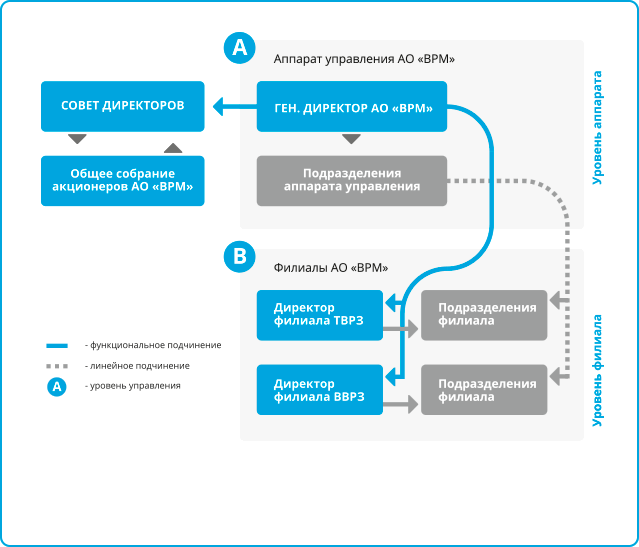 Рисунок 1 – Организационная структура АО «ВРМ»1.4 Организационная структура отдела качестваВ состав АО «ВРМ» входит отдел Системы менеджмента качества и стандартизации, структура которого представлена на рисунке 2.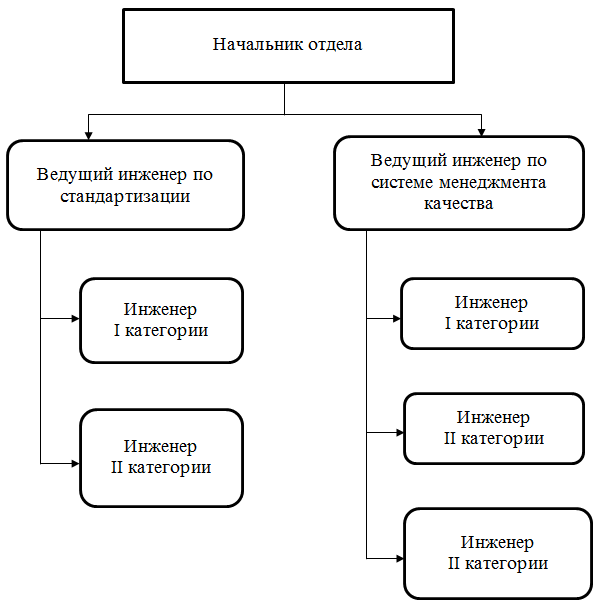 Рисунок 2 – Структура отдела Системы менеджмента качества и стандартизации2. ДОКУМЕНТАЛЬНАЯ ОСНОВА ДЛЯ ПРОВЕДЕНИЯ АУДИТА2.1. Внешняя документацияКонституция Российской Федерации.Федеральные законы.Нормативные правовые акты РФ.Устав АО «ВРМ», утвержденный внеочередным общим собранием участников АО «ВРМ» (протокол № 3 от 15.05.2014).Положение о Совете директоров АО «ВРМ», утвержденное внеочередным общим собранием участников АО «ВРМ» (протокол №8 от 06.04.2008).Положение об Общем собрании участников АО «ВРМ», утвержденное внеочередным общим собранием участников АО «ВРМ» (протокол №8 от 06.04.2008).Положение о Ревизионной комиссии АО «ВРМ», утвержденное внеочередным общим собранием участников АО «ВРМ» (протокол №8 от 06.04.2008).2.2. Внутренняя документацияСТП СМК-023-265481-2015 Внутренний аудит системы менеджмента качества (утвержден приказом № 127 от 27.01.2015).СТП СМК-026-265481-2015 Мониторинг измерения процессов (утвержден приказом № 127 от 27.01.2015).СТП СМК-024-265481-2015 Мониторинг рисков (утвержден приказом № 127 от 27.01.2015).СТП СМК-025-265481-2016 Карта процессов (утвержден приказом № 256 от 17.07.2016).Должностная инструкция начальника Депо № 5-1, (утвержденная приказом № 178 от 18.07.2017).Должностная инструкция заместителя начальника Депо № 5-1 по перспективе, утвержденная приказом № 178 от 18.07.2017.Должностная инструкция заместителя начальника Депо № 5-1 по эксплуатации, утвержденная приказом № 178 от 18.07.2017.Должностная инструкция главного инженера Депо № 5-1, утвержденная приказом № 178 от 18.07.2017.Карта процесса Депо № 5-1, утвержденная приказом № 48 от 28.01.2019.Акты осмотра пассажирских вагонов, утвержденных начальником Депо 5-1 за 1 квартал 2019 года.Протоколы, утвержденные начальником Депо 5-1 за 1 квартал 2019 года.Акты дефектации деталей, утвержденные начальником Депо 5-1 за 1 квартал 2019 г.3. МАТРИЦА ОТВЕТСТВЕННОСТИ4. ВЫБОР ОБЪЕКТА АУДИТА4.1 Обоснование выбора и описание объекта аудитаОбъектом аудита является постановка вагонов на ремонт. Постановка на ремонт – процесс приемки и осмотра вагонов и сопроводительной документации перед непосредственно ремонтом. Приемка и осмотр во многом определяют ремонт вагонов. Поэтому стоит разобраться в этом процессе и выявить слабые стороны.4.2 Разработка процессной моделиПроцессная модель приведена на рисунке 3.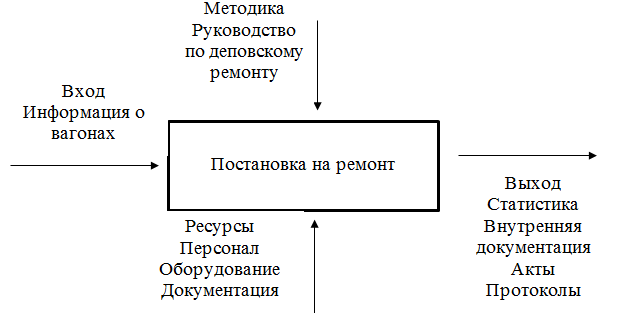 Рисунок 3 – Процессная модель4.3 Описание процессаРаботники пункта технического осмотра (ПТО) запрашивают справки №№ 118 и 204 в ИВЦ дороги запросом № 213 по индексу поезда, дважды:- до прибытия поезда на станцию;- на каждый прибывший состав до его осмотра.Справки на прибывший поезд запрашиваются только после передачи станцией в ИВЦ дороги сообщения о его прибытии. О факте прибытия поезда и передачи в ИВЦ дороги сообщения о его прибытии станция в обязательном порядке информирует ПТО.В том случае, если ПТО не имеет технической возможности для самостоятельного запроса справок, их получение с вручением дубликата ответственному работнику ПТО осуществляется станцией. В этом случае справки и их дубликаты подписываются ответственными работниками станции и ПТО с указанием даты и времени вручения, заверенными штемпелем станции. Самостоятельно запрашиваемые справки или врученные станцией дубликаты хранятся на ПТО в течение 15 суток, а на ПТО станции передачи вагонов в межгосударственном сообщении (далее - СПВ) - в течение шести месяцев.При обнаружении в эксплуатации вагона принадлежности другой железнодорожной администрации, требующего проведения планового ремонта по выработке межремонтного норматива (любого), он направляется для его производства в страну собственницу в порядке, установленном Правилами эксплуатации, пономерного учета и расчетов за пользование вагонами собственности других государств.Обо всех случаях производства вагонам текущего отцепочного ремонта сообщается в ИВЦ дорог и далее в ГВЦ ПАО «РЖД» электронными сообщениями (сообщения 1353, 1354). Замена узлов и деталей вагонов в эксплуатации может производиться на новые или заранее отремонтированные, при этом календарный срок истечения межремонтного периода этих деталей должен быть равен или превышать остаточную календарную продолжительность эксплуатации между плановыми ремонтами вагона в целом.При заполнении статистических отчетных и учетных форм по вагонному хозяйству численные значения выполненного вагоном пробега берутся из справок ИВЦ дороги или ГВЦ ПАО «РЖД».Перед постановкой вагонов в ремонт или отправкой вагонов для ремонта в другие депо и на вагоноремонтные заводы, вагонные депо (участки) дороги приписки обязаны очистить их от мусора, угля, шлака, промыть внутри и снаружи и продезинфицировать (при необходимости сделать дезинсекцию), в соответствии с требованиями «Технологической инструкции по наружной и внутренней обмывке кузовов пассажирских вагонов» ТИ-ЦЛПВ-1.У вагонов-ресторанов с газовой кухонной плитой отсоединяют газовые баллоны, снимают предохранительные устройства и баллоны с вагона и отправляют их на проверку и заправку.Ремонт пассажирских вагонов рекомендуется проводить поточным методом, при котором после выполнения определенного объема работ на данной позиции вагоны последовательно перемещаются с одной ремонтной позиции на другую. Позиции располагаются в последовательности, предусмотренной «Типовым технологическим процессом деповского ремонта цельнометаллических вагонов» (ДР) ТК-10 в депо и на вагоноремонтных заводах.Тележки из-под вагонов выкатывают и подают на тележечный участок для ремонта.Составные части и детали вагона осматривают, неисправные снимают и отправляют в соответствующие отделения для ремонта.После осмотра вагона составляется Акт осмотра и подписывается начальником Депо 5-1.Определение износа и исправности деталей в процессе дефектации производят внешним осмотром и специальными средствами измерения, шаблонами и приспособлениями, средствами магнитной и ультразвуковой дефектоскопии.Все детали после разборки составных частей и агрегатов перед дефектацией и ремонтом должны быть очищены.При дефектации детали разделяют на пригодные для постановки на вагон без ремонта; требующие ремонта и восстановления; негодные для дальнейшей работы и не подлежащие ремонту и восстановлению.После дефектации составляется Акт дефектации, в котором детали разделены на соответствующие категории, и подписывается начальником Депо 5-1.Деповской ремонт на отцепленных и прошедших санитарную обработку вагонах производят специализированные комплексные бригады после выдачи уведомления формы ВУ-23 и всех сопроводительных документов.4.4 Разработка технологической карты процессаБлок-схема процесса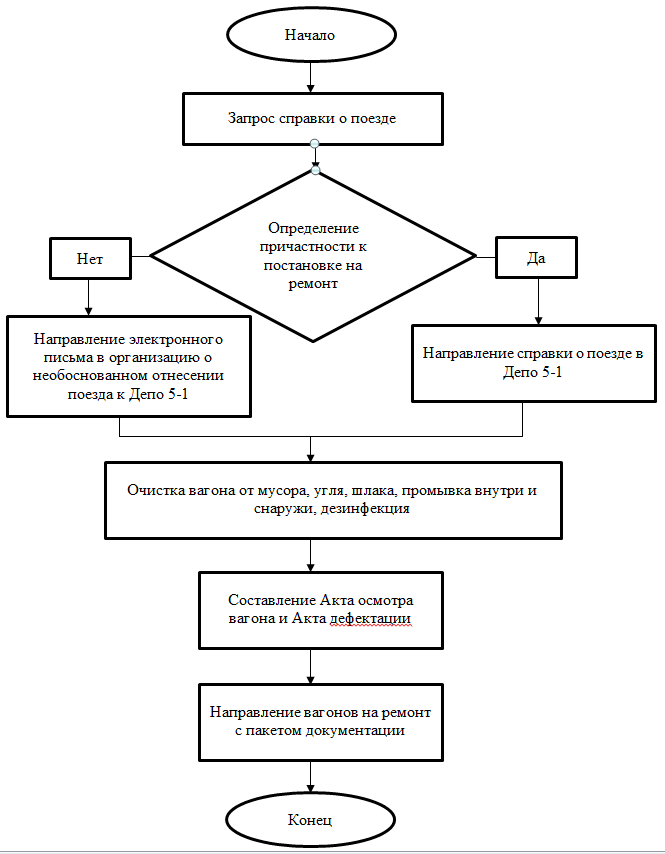 4.5 Технологическая карта процесса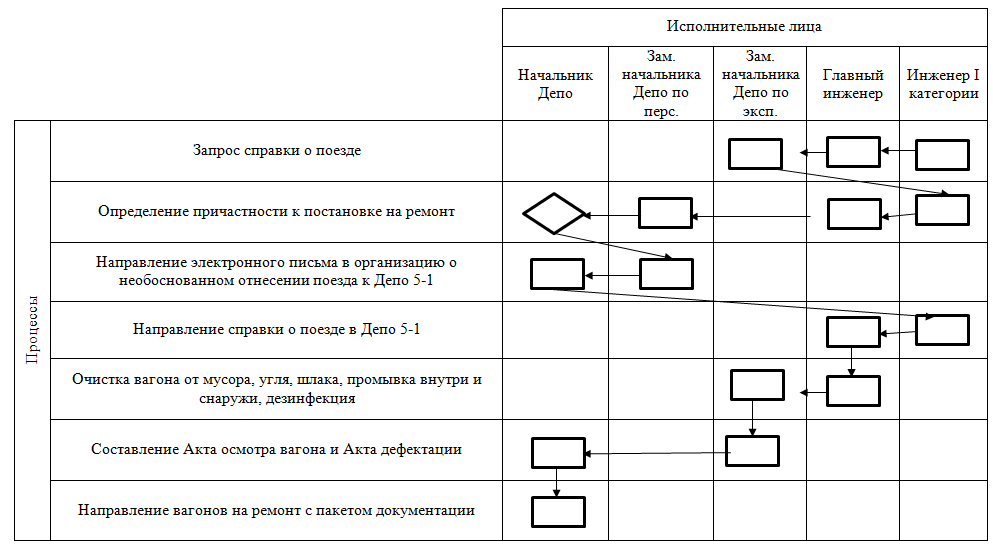 5. ПЕРЕЧЕНЬ РАБОТ ПРИ АУДИТЕ6. ПОТРЕБНОСТИ ПЛАНИРУЕМОГО ЭТАПА АУДИТАПеред проведением аудита аудитор должен ответить на следующие вопросы:Какие технические специалисты могут понадобиться для данного аудита?Какова предполагаемая длительность аудита (на основе его масштаба)?Какие конкретные области надо изучить, чтобы аудит был объективным?Каковы существенные моменты, которые следует охватить?Сколько аудиторов должно быть в команде?С какими стандартами, процедурами, руководствами или документами надо ознакомить группу аудиторов?Какие выборочные планы надо разработать (какие объекты надо проверять)?Каковы соображения о стоимости планирования и проведения этого аудита?По ходу аудита аудитор должен отвечать себе на ряд вопросов, влияющих на дальнейшую работу:Выходит ли сделанное наблюдение за рамки аудита?Если да, то важно ли оно для качества, безопасности и т.п. и стоит ли того, чтобы переступить рамки данного аудита?Удовлетворителен ли уровень согласия?Существуют ли особые находки или наблюдения, беспокоящие клиента?Полностью  ли  применимы  в данной  ситуации  балльные  системы  оценки деятельности (если таковые используются)?Идет ли аудит по плану? Укладывается ли в отведённое время? Если да, то какими областями аудита можно пренебречь без ущерба для поставленных целей?Ответы на поставленные вопросы:Перед проведением аудита аудитор должен ответить на следующие вопросы:1. Заместитель начальника Депо по перспективе, заместитель начальника Депо по эксплуатации, главный инженер.2. Один день.3. Методы обработки информации, статистические данные, статистические методы.4. Получение сопроводительных документов на вагон, оформление Актов осмотра и дефектации.5. Не менее двух аудиторов.6. С Руководством по деповскому ремонту.7. Адекватность и достоверность информации, удобность работы с ней в дальнейшем.8. Малые затраты.По ходу аудита аудитор должен отвечать себе на ряд вопросов, влияющих на дальнейшую работу:1. Не выходит.2. Не выходит, но если бы выходило, то не влияло бы на качество и безопасность.3. Удовлетворен.4. Отрыв от выполнения работы.5. Применимы полностью.6. Идет по плану.6.1 Планирование аудитаЦели аудита: Проверить качество процесса на соответствие требованиям Руководства по деповскому ремонту.Критерии аудита: перечень показателей качества процесса.Ответственные за проведение аудита: заместитель начальника Депо по перспективе, заместитель начальника Депо по эксплуатации.Аудиторская группа: заместитель начальника Депо по перспективе, заместитель начальника Депо по эксплуатации, главный инженер.Ресурсы: персонал, оборудование, помещение.АО «ВРМ»ПРИКАЗ (РАСПОРЯЖЕНИЕ)от «08» апреля 2019г. № 178О проведении внутреннего аудитаВ целях получения информации о функционировании системы менеджмента качества (далее СМК) и состоянии процессов (субпроцессов)ПРИКАЗЫВАЮ:Провести внутренний аудит функционирования СМК в Депо 5-1 по процессу (субпроцессу) постановки на ремонт СМК.Для проведения аудита назначить группу внутреннего аудита в составе:Марков А.Н. - руководитель группы аудитаВолодин В.Р. - член группыТихомирова А.М. -член группыАудит провести в срок с «17» апреля по «18» апреля 2019г.При проведении аудита руководствоваться стандартом предприятия «СМК. Внутренние аудиты. Планирование, проведение», результатами предыдущих аудитов, информацией о рекламациях, жалобах, пожеланиях заказчика.Генеральный директор 						Субботин И.Ю.6.2. Матрица ответственности внутреннего аудита7. ГРАФИК АУДИТАУТВЕРЖДАЮ Генеральный директор АО «ВРМ»____________(Субботин И.Ю.) «08» апреля 2019г.Г Р А Ф И Кпроведения внутренних аудитов на 2019 г.Ведущий аудитор ___________(Марков А.Н.)  «08» апреля 2019г.8. БЛОК-СХЕМА ПРОВЕДЕНИЯ АУДИТА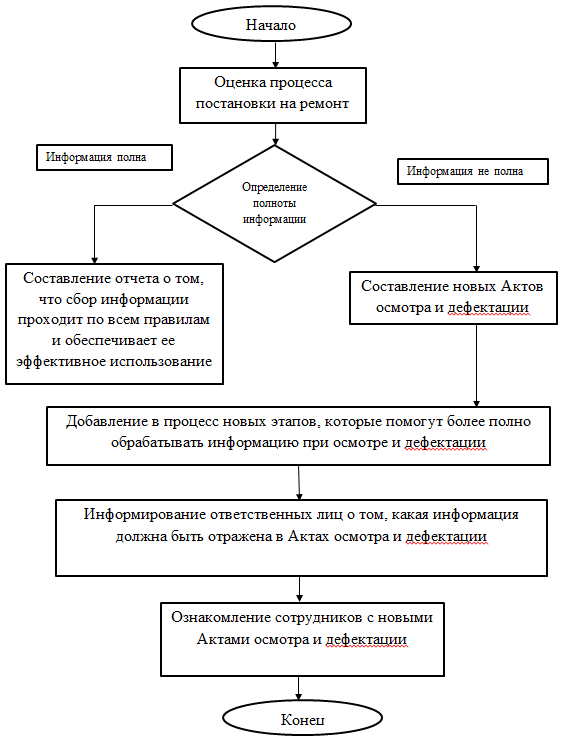 9. СТАТИСТИЧЕСКИЕ ИНСТРУМЕНТЫ9.1 Причинно-следственная диаграмма Ишикавы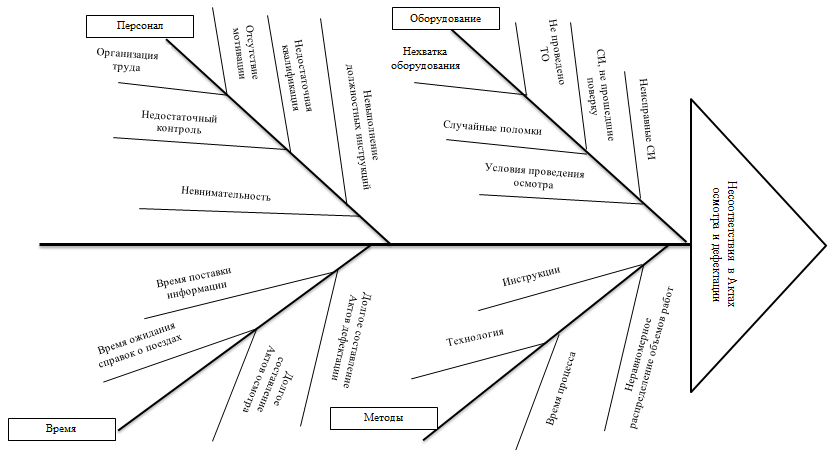 Рисунок 4 – Диаграмма Ишикавы9.2 Диаграмма Парето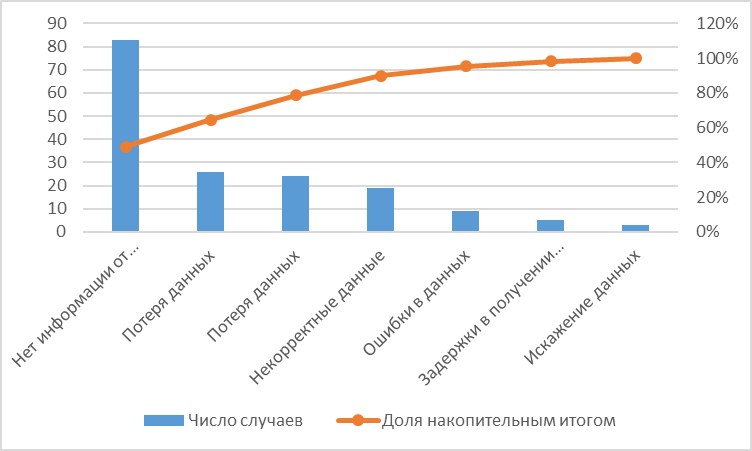 Рисунок 5 – Диаграмма Парето9.3 Контрольная карта проверяемого процессаЗа месяц выявлено 169 случаев дефектов в процессе постановки на ремонт.σ = Xср=169/30=5,63ВКГ=3 σ+ХсрНКГ=3 σ-Хсрσ= 1,99, ВКГ= 11,61, НКГ= 0,34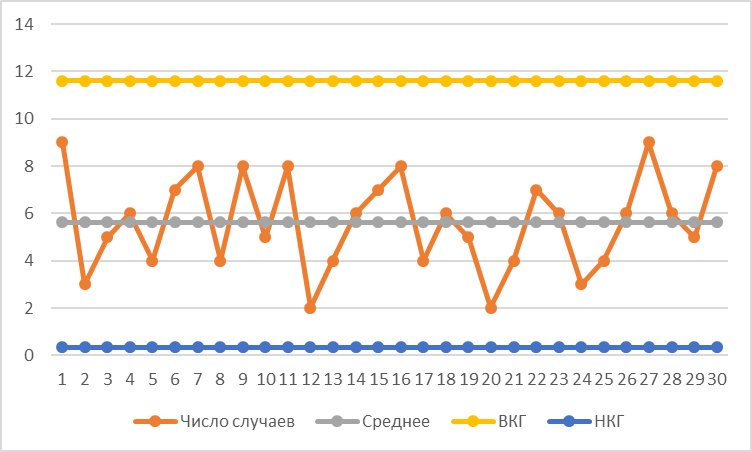 Рисунок 6 – Контрольная картаВидно, что 1 и 27 числа было много случаев дефектов, причиной этому могло послужить то, что упомянуто было в диаграмме Ишикавы.10. РАЗРАБОТКА ОПРОСНИКА АУДИТОРАО П Р О С Н Ы Й      Л И С Тдля проведения внутреннего аудитапо планированию обработки информации по задержкамМесто проведения Депо 5-1			Дата проведения «17» апреля 2019г.1. Общие, базовые вопросы:Выявлен ли и определён соответствующим образом процесс для проверки?Распределена ли ответственность между аудиторами?Внедрены ли и поддерживаются в рабочем состоянии процедуры реализации процесса?Эффективен ли и результативен процесс в достижении требуемых результатов?Определены ли возможности процесса?Определены ли цели и задачи данного процесса в области качества, отвечают ли они целям и задачам предприятия?Установлены ли затраты на качество, другие показатели экономической эффективности?Как эффективно и результативно используются ресурсы?Соответствуют ли результаты ожиданиям (прогнозируемым величинам) в отношении характеристик продукции и параметров процессов?Учитываются ли в проверяемом процессе запросы и пожелания потребителей или других заинтересованных сторон?Используется ли обратная информация от потребителей (её постоянный учёт и обработка) как источник для возможных усовершенствований? Как реализуются возможности улучшения?Используются ли информационные технологии?Насколько адекватны проводимые измерения, а также назначение контрольных операций?Каким образом мотивируется деятельность по улучшению?2. Вопросы, применимые к административным процессам:Дублируется ли офисная работа в нескольких местах?Имеется ли какая-либо работа, которой можно избежать?Можно ли сделать организационную систему лучше, чем она есть?Можно ли организовать рабочие методы по иному порядку? Что для этого надо сделать?3. Вопросы по организации рабочего места:Удобно ли располагаются материалы, инструменты и детали? В доступном ли месте находится документация?Будут ли операции выполняться легче, если усовершенствовать производственные методы и оснастку оборудования?Будут ли операции выполняться легче, если изменить размещение оборудования и улучшить транспортировочное оборудование?Можно ли улучшить исполнение, изменив конструкцию или методы обработки?Достаточно ли эффективно используются комплектующие и другие вспомогательные материалы?Есть ли какие-либо способы для предотвращения утечки пара, воздуха и непроизводственных потерь основных составляющих продукции?Можно ли увеличить выпуск основной продукции путём усовершенствования способов использования материалов, методов обработки, оснастки для станков и т. д.?В норме ли освещение, вентиляция и контроль температуры на рабочем месте, в складском помещении?Предпринимаются ли меры для улучшения санитарного состояния производственной среды?Если ли приспособления для охраны труда и техники безопасности?Каково их состояние, условия хранения, использования?Поддерживаются ли чистота и порядок на рабочем месте?11. СБОР ДАННЫХОсновные методы сбора данных:1. Визуальное наблюдение.2. Анализ документации.3. Интервью и опрос сотрудников.4. Статистическая обработка контрольной выборки.Описание и обоснование выбранных методов сбора данных.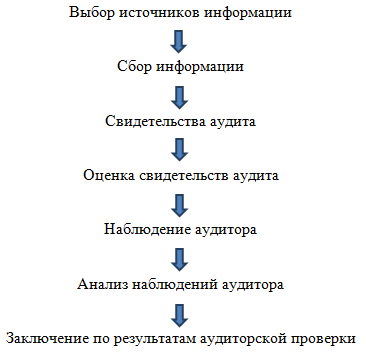 12. ПРОТОКОЛ НЕСООТВЕТСТВИЯП Р О Т О К О Л   №____о несоответствии системы качестваот «17» апреля 2019г.Аудитор Марков А.Н.Объект аудита Процесс постановки на ремонтКритерии аудита Нормативные документы Депо 5-1Описание несоответствия Несоответствия в Актах осмотра и дефектацииКлассификация несоответствия: значительное, малозначительное, незначительное(нужное подчеркнуть)Необходимость повторного аудита:			ДА / НЕТ(нужное подчеркнуть)Необходимые корректирующие действия:1. по устранению конкретного несоответствия Корректировка Актов осмотра и дефектации2. по устранению причин несоответствия Пересмотреть нормативные документыНеобходимые предупреждающие действия Ознакомление персонала с нормативной документациейАудитор _______________________(Марков А.Н.)Внедрение корректирующего / предупреждающего действия проведено(нужное подчеркнуть)«17» апреля 2019г.Руководитель подразделения ___________________(Гусев Е.А.)Проверка внедрения осуществленаАудит завершён «15» апреля 2019г.Руководитель группы по аудиту ________________ (Марков А.Н.)13. ПРЕДУПРЕЖДАЮЩИЕ И КОРРЕКТИРУЮЩИЕ МЕРОПРИЯТИЯБлок-схема проведения мероприятия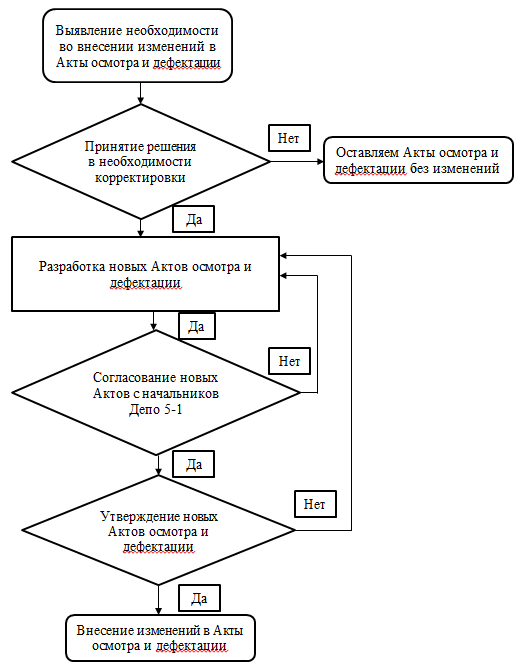 Карточка учёта № 11корректирующего / предупреждающего мероприятия(нужное подчеркнуть)от «17» апреля 2019г.14. ОТЧЁТ ПО ВНУТРЕННЕМУ АУДИТУУТВЕРЖДАЮДиректор по качествуСухарев О.Н.«17» апреля 2019г.О Т Ч Ё Т  № 4по внутреннему аудиту от «17» апреля 2019г.Объект аудита: Постановка вагонов на ремонтОснование аудита: плановый / внеплановый аудит(нужное подчеркнуть)Цель аудита: Оценка соответствия процесса постановки вагонов на ремонт нормативным документам Состав аудиторов: Марков А.Н. - руководитель группы аудита, Володин В.Р. - член группы, Тихомирова А.М. -член группыРезультаты аудита (выявленные замечания): выявлены несоответствия в Актах осмотра и дефектации Рекомендации по устранению замечаний: проверять Акты осмотра и дефектации раз в полгодаЗаключение по проведённому аудиту: необходимы корректирующие действия в отношении Актов осмотра и дефектации Предложения по улучшению: создание более рациональных Актов осмотра и дефектацииПеречень подразделений и лиц, которым предоставляется отчёт:1. Начальник Депо 5-12.Заместитель начальника Депо по перспективе3.Заместитель начальника Депо по эксплуатации4. Главный инженер5. ____________________________________________________________________Повторный аудит провести 21 октября 2019г.Ведущий аудитор _____________________(Марков А.Н.)15. ГРАФИЧЕСКОЕ ПРЕДСТАВЛЕНИЕ РЕЗУЛЬТАТОВ АУДИТА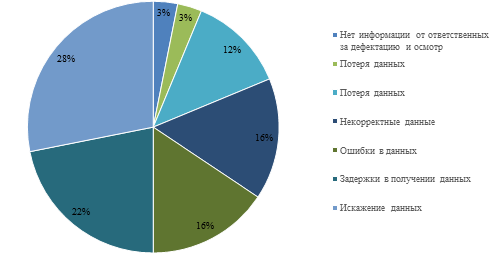 ЗАКЛЮЧЕНИЕВ современных условиях значение аудиторской деятельности чрезвычайной велико, так как проведение аудита позволяет осуществить объективно обоснованную проверку предприятия, выполняемую с целью определения соответствия учетного процесса действующему законодательству и достоверности представляемой хозяйственным субъектом отчетности. Значение аудиторских проверок для предприятий, в первую очередь, проявляется через использование их результатов для принятия управленческих решений относительно повышения эффективности внутриорганизационных хозяйственных, финансово-экономических процессов и учетной деятельности на предприятии.В соответствии с этим можно сделать объективный вывод, что значение аудиторской деятельности для предприятий, в целом, проявляется в обеспечении возможностей повышения качества отчетности, формировании конкретных пояснений и дополнений, которые предлагает аудитор в качестве мер, позволяющих влиять на развитие предприятий, принимая объективные и взвешенные управленческие решения, основанные на результатах аудиторских проверок.В ходе данной работы было выявлено несоответствие в Актах осмотра и дефектации. Данные Акты описаны в нормативных документах АО «ВРМ».Рекомендациями по устранению замечаний стала проверка процесса постановки вагонов на ремонт раз в год и создание более рациональных Актов осмотра и дефектации.Повторный аудит был назначен на 21 октября 2019 года.СПИСОК ИСПОЛЬЗУЕМОЙ ЛИТЕРАТУРЫ И ИСТОЧНИКОВ1. Устав Акционерного Общества «Вагонреммаш», утвержденный внеочередным общим собранием участников АО «Вагонреммаш» (протокол № 3 от 15.05.2014).2. Годовой отчет эмитента за 2018 год.3. Аудит. Теория и практика: учебник для бакалавров / Н. А. Казакова, Г. Б. Полисюк [и др.]: под общ. ред. Н. А. Казаковой. — М.: Издательство Юрайт, 2015. — 385 с.4. Панкратова Л.А. Формирование системы внутреннего аудита в производственных структурах / Л.А. Панкратова. - М.: LAP Lamdert Academic Publishing, 2014. - 96 с.5. Ерофеева, В. А. Аудит: учеб. пособие для бакалавров / В. А. Ерофеева, В. А. Пискунов, Т. А. Битюкова; Санкт-Петербургский гос. ун-т экономики и финансов. — 2-е изд., перераб. и доп. — М.: Юрайт, 2014. — 640 с.6. Официальный сайт Акционерного общества "Вагонреммаш". Электронный ресурс: http://vagonremmash.ru/.Приложение 3-Е
Образовательная программа дополнительного профессионального образования 
НОЧУ ДПО «Актион – МЦФЭР»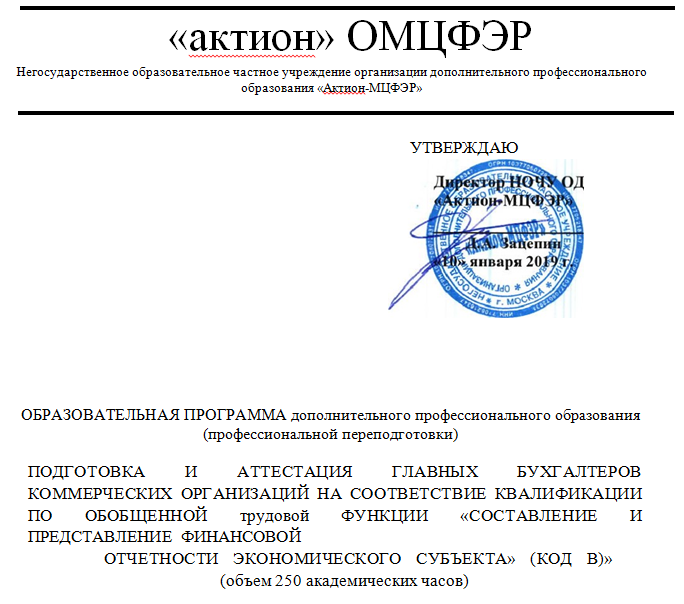 г. Москва1. ЦЕЛЬ И ПЛАНИРУЕМЫЕ РЕЗУЛЬТАТЫ ОБУЧЕНИЯПрограмма направлена на освоение (совершенствование) следующих профессиональных компетенций, необходимых для осуществления профессиональной деятельности: ПК-1 Способность осуществлять документирование хозяйственных операций, проводить учет денежных средств, разрабатывать рабочий план счетов бухгалтерского учета организации и формировать на его основе бухгалтерские проводки;ПК-2 Способность отражать на счетах бухгалтерского учета результаты хозяйственной деятельности за отчетный период, составлять формы бухгалтерской и статистической отчетности, налоговые декларации;ПК-З Способность оформлять платежные документы и формировать бухгалтерские проводки по начислению и перечислению налогов и сборов в бюджеты различных уровней, страховых взносов - во внебюджетные фонды;ПК-4 Способность организовывать и осуществлять налоговый учет и налоговое планирование организации;ПК-5 Способность формировать бухгалтерские проводки по учету источников и итогам инвентаризации и финансовых обязательств организации;ПК-6 Способность выполнять необходимые для составления экономических разделов планов расчеты, обосновывать их и представлять результаты работы в соответствии с принятыми в организации стандартами.2. НОРМАТИВНЫЕ ДОКУМЕНТЫПрофессиональный стандарт «Бухгалтер» рег. номер 309, приказ Министерства труда и социального развития Российской Федерации от 22.12.2014 № 1061 н, зарегистрирован Минюстом России 23.01.2015, рег. № 35697;Приказ Министерства труда и социальной защиты Российской Федерации от 12.04.2013 № 148н «Об утверждении уровней квалификации в целях разработки проектов профессиональных стандартов» (Зарегистрировано в Минюсте России 27.05.2013 № 28534).3. ТРУДОЕМКОСТЬ И СРОК ОСВОЕНИЯ ПРОГРАММЫ— 250 академических часов.4. КАТЕГОРИИ СЛУШАТЕЛЕЙ ТРЕБОВАНИЯ К УРОВНЮ ИХ ПОДГОТОВКИ (КВАЛИФИКАЦИИ)руководители и(или) специалисты с высшим и(или) средним профессиональным образованием в области экономики, финансов и управления: финансовый директор, главный бухгалтер, заместитель главного бухгалтера, бухгалтер и т.д., что соответствует 6 квалификационному уровню и соответствует выполнению ОТФ Профстандарта «Бухгалтер» код «В» «Составление и предоставление финансовой отчетности экономического субъекта».5. ФОРМЫ ОБУЧЕНИЯзаочная с использованием дистанционных образовательных технологий.6. УЧЕБНЫЙ ПЛАН7. ПРОМЕЖУТОЧНАЯ АТТЕСТАЦИЯ ПО МОДУЛЮ– зачет.Оценка качества освоения программы осуществляется по результатам прохождения аттестации по модулю. Аттестованным считается слушатель, ответивший правильно не менее, чем на 7 вопросов.Аттестация проводится в форме тестирования. Тестирование проводится на платформе дистанционного обучения, результат подсчитывается автоматически. Тест состоит из вопросов, случайным образом выбираемых системой дистанционного обучения из общего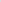 числа утвержденных вопросов, так чтобы в тесте были представлены вопросы по всем темам.8. ИТОГОВАЯ АТТЕСТАЦИЯ– итоговый междисциплинарный экзамен.Оценка качества освоения программы осуществляется по результатам прохождения итоговой аттестации.К итоговой аттестации допускаются слушатели, успешно завершившие в полном объеме освоение образовательной программы. Слушатели, не прошедшие промежуточную аттестацию и не выполняющие виды учебных занятий и учебных работ, предусмотренных учебным планом, могут быть не допущены к итоговой аттестации.Аггестованным считается слушатель, получивший по результатам прохождения итогового междисциплинарного экзамена оценку не ниже «удовлетворительно»: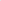  оценка «отлично» выставляется слушателю, верно ответившему не менее чем, на 20 вопросов; оценка «хорошо» выставляется слушателю, верно ответившему не менее чем, на 8 вопросов; оценка «удовлетворительно» выставляется слушателю, верно ответившему не менее чем, на 17 вопросов.Итоговая аттестация проводится в форме тестирования. Тестирование проводится на платформе дистанционного обучения, результат подсчитывается автоматически. Тест состоит из вопросов, случайным образом выбираемых системой дистанционного обучения из общего числа утвержденных вопросов, так чтобы в тесте были представлены вопросы по всем темам . Ответ не зачитывается при выборе неверного варианта ответа, а также при одновременном указании правильного и неправильного вариантов.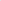 Слушателям, освоившим образовательную программу и успешно прошедшим итоговую аттестацию, выдается диплом о профессиональной переподготовке (установленного образца). 9. МАТЕРИАЛЬНО-ТЕХНИЧЕСКОЕ ОСНАЩЕНИЕ ПРОГРАММЫ– программа реализуется с применением дистанционных образовательных технологий и электронного обучения.СОСТАВИТЕЛИ:Александр Пятинский, к.э.н., преподаватель НОЧУ ОДПО «Актион-МЦФЭР».Екатерина Сумина, преподаватель НОЧУ ОДПО «Актион-МЦФЭР».МАТРИЦА соответствия элементов образовательной программы ПК и ЛЛИ ДПК образовательной программы «Подготовка и аттестация главных бухгалтеров коммерческих организаций на соответствие квалификации по обобщенной трудовой функции «Составление и представление финансовой отчетности экономического субъекта» (код В)».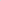 Приложение 3-Ж
Положение о  реализации дополнительных профессиональных программ 
в форме стажировки  ФГБОУ ВО «Уфимский государственный нефтяной 
технический университет»Федеральное государственное бюджетное  образовательное учреждение высшего образования «Уфимский государственный нефтяной технический университет»Институт дополнительного профессионального образованияУТВЕРЖДЕНОприказом ССП УГНТУ «ИДПО»от 02 февраля 2017 г. № 09/1-03/04ОП 03 / П 10ПОЛОЖЕНИЕо реализации дополнительных профессиональныхпрограмм в форме стажировкиСОДЕРЖАНИЕ1. Область применения….………………………………………….…………	32. Нормативные ссылки……………………………………………….…........ 	33. Определения, обозначения и сокращения …………………………………	54. Порядок организации и проведения стажировки………………………….	6  1. ОБЛАСТЬ ПРИМЕНЕНИЯ1.1. Положение о реализации дополнительных профессиональных программ в форме стажировки (далее - Положение) определяет порядок организации и проведения стажировки слушателей.1.2. Организацию обучения по дополнительным профессиональным программам осуществляет структурное подразделение федерального государственного бюджетного образовательного учреждения высшего образования «Уфимский государственный нефтяной технический университет» «Институт дополнительного профессионального образования». 1.3.  Положение предназначено для слушателей, обучающихся в ИДПО, а также для работников ИДПО, руководителей программ повышения квалификации и профессиональной переподготовки, заведующих кафедр и преподавателей университета, участвующих в работе Института дополнительного профессионального образования.1.4. Положение является документом системы менеджмента качества и направлено на активное использование существующей законодательной и нормативной базы с целью  дальнейшего развития и повышения качества дополнительного профессионального образования в Уфимском государственном нефтяном техническом университете.2 НОРМАТИВНЫЕ ССЫЛКИВ Положении использованы основные нормативные правовые акты: Федеральный закон от 29 декабря . № 273 - ФЗ «Об образовании в Российской Федерации»;Приказ Минобрнауки России от 1 июля . № 499 «Об утверждении Порядка организации и осуществления образовательной деятельности по дополнительным профессиональным программам» (в ред. от 15 ноября . № 1244);Устав федерального государственного бюджетного образовательного учреждения высшего образования «Уфимский государственный нефтяной технический университет», утвержден приказом Минобрнауки России от 15 апреля 2016 г. № 414;Положение об Институте дополнительного профессионального образования, утверждено приказом ректора УГНТУ от 30 ноября 2016 г. № 729-1;ОП 00/П 01 Положение по организации и осуществлению образовательной деятельности по дополнительным образовательным программам;ОП 00/Р 01 Регламент «Организационно-методическая работа специалиста по учебно-методической работе по дополнительным образовательным программам»;ОП 03/Пр 03 «Правила формирования дел постоянного и временного хранения»;ОП 01/И 01 Инструкция «Проектирование и разработка дополнительных образовательных программ»;ОП 02/И 02 Инструкция «Нормы времени для расчета объема учебной, учебно-методической и организационно-методической работы, выполняемой в Институте дополнительного профессионального образования».3. ОПРЕДЕЛЕНИЯ, ОБОЗНАЧЕНИЯ И СОКРАЩЕНИЯВ настоящем Положении применяются следующие термины с соответствующими определениями:3.1. дополнительное профессиональное образование: Дополнительное профессиональное образование направлено на удовлетворение образовательных и профессиональных потребностей, профессиональное развитие человека, обеспечение соответствия его квалификации меняющимся условиям профессиональной деятельности и социальной среды.3.2. программа повышения квалификации: Программа повышения квалификации направлена на совершенствование и (или) получение новой компетенции, необходимой для профессиональной деятельности, и (или) повышение профессионального уровня в рамках имеющейся квалификации.3.3. программа профессиональной переподготовки: Программа профессиональной переподготовки направлена на получение компетенции, необходимой для выполнения нового вида профессиональной деятельности, приобретение новой квалификации.3.4. слушатели: Лица, осваивающие дополнительные профессиональные программы.3.5. стажировка: Формирование и закрепление на практике профессиональных знаний, умений и навыков, полученных в результате теоретической подготовки. Изучение передового опыта, приобретение профессиональных и организаторских навыков для выполнения обязанностей по занимаемой или более высокой должности. 3.6. форма реализации дополнительного профессионального образования: Сетевая форма; форма стажировки.3.7.  В Положении применяются сокращения:ДПО - дополнительное профессиональное образование; ИДПО - структурное подразделение ФГБОУ ВО УГНТУ «Институт дополнительного профессионального образования»;УГНТУ – федеральное государственное бюджетное образовательное учреждение высшего образования «Уфимский государственный нефтяной технический университет»; специалист по УМР – специалист по учебно-методической работе.4.  ПОРЯДОК ОРГАНИЗАЦИИ И ПРОВЕДЕНИЯ СТАЖИРОВКИДополнительная профессиональная программа повышения квалификации или профессиональной переподготовки может реализовываться полностью или частично в форме стажировки (часть 12, статья 76 Федерального закона от 29 декабря 2012 г. № 273-ФЗ «Об образовании в Российской Федерации», п.13 приказа Минобрнауки России от 1 июля . № 499). В дополнительной профессиональной программе повышения квалификации или профессиональной переподготовки должно быть указано, что программа реализуется полностью или частично в форме стажировки.Стажировка осуществляется в целях изучения передового опыта, в том числе зарубежного, а также закрепления теоретических знаний, полученных при освоении программ профессиональной переподготовки или повышения квалификации, и приобретение практических навыков и умений для их эффективного использования при исполнении своих должностных обязанностей.Содержание стажировки определяется ИДПО, с учетом предложений организаций, направляющих специалистов на стажировку.Стажировка носит индивидуальный или групповой характер и может предусматривать такие виды деятельности, как:самостоятельная работа с учебными изданиями;приобретение профессиональных и организаторских навыков;изучение организации и технологии производства, работ;непосредственное участие в планировании работы организации;работа с технической, нормативной и другой документацией;выполнение функциональных обязанностей должностных лиц (в качестве временно исполняющего обязанности или дублера);участие в совещаниях, деловых встречах.Обучение по дополнительной профессиональной программе, реализуемой полностью или частично в форме стажировки, завершается обязательной итоговой аттестацией. Конкретный перечень итоговых аттестационных испытаний устанавливается дополнительной профессиональной программой повышения квалификации или профессиональной переподготовки (вид итоговой аттестации может быть представлен в форме защиты отчета о стажировке). Лицам, успешно освоившим соответствующую дополнительную профессиональную программу, реализуемую полностью или частично в форме стажировки, и успешно прошедшим итоговую аттестацию, выдаются документы о квалификации: удостоверение о повышении квалификации и (или) диплом о профессиональной переподготовке.Стажировка может проводиться как в Российской Федерации, так и за рубежом на базе предприятий, организаций, учреждений, в ведущих научно-исследовательских организациях, образовательных организациях (независимо от их организационно-правовых форм), федеральных органах исполнительной власти и др., осуществляющих деятельность, соответствующую области и (или) объектам, и (или) видам профессиональной деятельности, указанным в дополнительной профессиональной программе повышения квалификации или профессиональной переподготовки (далее - организации).В случаях, предусмотренных дополнительной профессиональной программой, стажировка может быть организована непосредственно в образовательной организации (ее структурных подразделениях). Прохождение стажировки может быть организовано по месту работы слушателя.Стажировка организуется на основании договоров или других соглашений между образовательной организацией и организациями, принимающими слушателей на
стажировку. В случае прохождения стажировки слушателем на своем рабочем месте договор не требуется. Продолжительность и сроки стажировки определяются ИДПО самостоятельно, исходя из целей обучения по дополнительной профессиональной программе повышения квалификации или профессиональной переподготовки. Сроки стажировки согласовываются с руководителем организации, где слушатель будет проходить стажировку.Обязанности образовательной организации. 14.1. Общую ответственность за организацию стажировки по программе несет руководитель дополнительной профессиональной программы.14.2. Слушатели подают заявление на имя директора ИДПО о направлении на стажировку. На основании заявлений слушателей издается приказ директора ИДПО о направлении слушателей на стажировку.14.3. В соответствии с целями и планируемыми результатами обучения по дополнительной профессиональной программе повышения квалификации или профессиональной переподготовки слушателю выдают индивидуальное задание на стажировку.Индивидуальное задание на стажировку определяет общие и индивидуальные задачи слушателя, место прохождения, объем, цель стажировки, планируемые результаты стажировки, содержание и план мероприятий стажировки, сроки предоставления отчета.Для руководства стажировкой назначается руководитель из числа преподавателей образовательной организации.15.1. Руководитель стажировки выполняет следующие обязанности:разрабатывает тематику индивидуальных заданий на стажировку слушателей; устанавливает связь с руководителями стажировки от организации(й) и совместно с ними составляет индивидуальное задание на стажировку; осуществляет контроль за соблюдением сроков стажировки и ее содержанием;оказывает методическую помощь обучающимся при выполнении ими индивидуальных заданий и сборе материалов к отчету о стажировке; оказывает помощь в подготовке отчета и его презентации;оценивает результаты выполнения обучающимися индивидуального задания на стажировку. 16. Обязанности организации, где слушатель проходит стажировку и обязанности ответственного (руководителя) за стажировку представителя организации. 16.1. Организация, где слушатель проходит стажировку, самостоятельно принимает решение о назначении ответственного (руководителя) за стажировку слушателей.В функции ответственного (руководителя) могут входить:обеспечение допуска слушателя в организацию;организация рабочего места слушателя;инструктаж на рабочем месте;конкретизация индивидуального задания;выдача отдельных поручений и контроль исполнения;организация допуска к информации, необходимой для выполнения индивидуального задания;помощь по различным вопросам, связанным с выполнением индивидуального задания на стажировку;подготовка отзыва о прохождении стажировки слушателем.17. Права и обязанности слушателей при прохождении стажировки.17.1. Слушатель имеет право:участвовать в формировании содержания стажировки;возможность обращения по всем возникающим проблемам и вопросам к ответственному за стажировку представителю организации, руководителю стажировки, заведующему кафедрой и руководству образовательной организации;возможность доступа к информации, необходимой для выполнения программы стажировки.17.2. Слушатель обязан:перед выходом на стажировку получить согласованное и утвержденное в установленном порядке индивидуальное задание на стажировку;выполнять задания, предусмотренные индивидуальным заданием на стажировку;выполнять порученную ему работу и указания ответственного за стажировку представителя организации;выполнять правила внутреннего распорядка, правила охраны труда и техники безопасности предприятия, учреждения, организации;составить отчет о прохождении стажировки;в сроки, установленные календарным графиком дополнительной профессиональной программы, пройти итоговую аттестацию.  18. Отчет о стажировке. С начала прохождения стажировки слушатель ведет сбор необходимого материала, который оформляется в соответствии с индивидуальным заданием стажировки (дневник, журнал, схемы и т.д.).По завершению стажировки слушатель может получить письменный отзыв от ответственного (руководителя) стажировки от предприятия (при наличии).Содержание отчета о стажировке определяется индивидуальным заданием стажировки слушателя.Оформление отчета о стажировке должно соответствовать требованиям к текстовым учебным документам соответствующих ГОСТов. 19. Отчет, после проверки руководителем стажировки от образовательной организации, с отзывом руководителя стажировки (при наличии) от организации, где проходила стажировка, должен быть защищен слушателем в установленном в ИДПО порядке. 20. При наличии в организации вакантных должностей слушатели могут зачисляться на них, если работа соответствует дополнительной профессиональной программе и индивидуальному заданию по стажировке. Со слушателем - стажером может быть заключен срочный трудовой договор согласно статье 59 Трудового кодекса Российской Федерации от 30 декабря . № 197-ФЗ.21. На весь период прохождения стажировки на слушателей распространяются правила охраны труда, а также внутренний трудовой распорядок, действующий в организации. 22. Несчастные случаи, произошедшие с обучающимися, проходящими стажировку в организации, расследуются и учитываются в соответствии со статьёй 227 Трудового кодекса Российской Федерации от 30 декабря . № 197-ФЗ. Приложение 3-И
Перечень компаний-партнеров и направлений стажировок в НИУ ВШЭПриложение 3-К
Положение о стажировках в Национальном исследовательском университете
«Высшая школа экономики»Приложение к приказу НИУ ВШЭ от 13.03.2019 № 6.18.1-01/1303-09(в редакции приказов НИУ ВШЭ от 26.03.2019 № 6.18.1-01/2603-05, от 21.06.2019 № 6.18.1-01/2106-02 и от 18.07.2019 № 6.18.1-01/1807-06)Положение о стажировкахработников и аспирантов российских образовательных и научных организацийв Национальном исследовательском университете«Высшая школа экономики» в 2019/2020 учебном году1. Общие положения1.1. Положение о стажировках работников и аспирантов российских образовательных и научных организаций в Национальном исследовательском университете «Высшая школа экономики» в 2019-2020 учебном году (далее - Положение) определяет общие условия и порядок организации стажировок научно-педагогических работников, административных работников (далее соответственно – исследователи, администраторы) и аспирантов российских образовательных и научных организаций в Национальном исследовательском университете «Высшая школа экономики» (далее соответственно - Положение, стажировки, НИУ ВШЭ) в 2019/2020 учебном году.1.2. Целями организации стажировок в НИУ ВШЭ является укрепление межрегионального сотрудничества с исследователями, аспирантами и администраторами из других российских образовательных и научных организаций, подготовка высококвалифицированных кадров для системы высшего образования и науки Российской Федерации, продвижение опыта НИУ ВШЭ в российском академическом сообществе. Стажировки в НИУ ВШЭ организуются для ведения их участниками исследовательской, учебно-методической и административной деятельности в своей профильной предметной области, получения ими новых компетенций в области исследований, преподавания и администрирования.1.3. В целях реализации Положения под стажировкой понимается выездное участие научно-педагогических работников, аспирантов и администраторов российских образовательных и научных организаций (далее - стажеры, претенденты) в выполнении исследовательской, учебно-методической и административной работы на основании гражданско-правового договора с НИУ ВШЭ. Стажировка проводится в выездном формате в кампусах НИУ ВШЭ, расположенных вне городов нахождения образовательных и научных организаций, работниками или аспирантами которых являются стажеры. Стажеры сохраняют места прежнего трудоустройства и аффилиацию со своими образовательными и научными организациями.1.4. Положение утверждается ректором НИУ ВШЭ и действует до 31.08.2020.2. Общие условия стажировок2.1. К участию в стажировках приглашаются претенденты, соответствующие следующим требованиям:2.1.1. наличие российского гражданства;2.1.2. наличие высшего образования;2.1.3. наличие на момент подачи конкурсной заявки трудовых или образовательных (получение высшего образования по программам аспирантуры) отношений с образовательными и/или научными организациями Российской Федерации по предметному профилю, соответствующему тематике стажировки в НИУ ВШЭ или смежному с ней;2.1.4. отсутствие трудовых отношений с НИУ ВШЭ.2.2. Стажировки организуются во всех кампусах НИУ ВШЭ в научных, образовательных и административно-управленческих структурных подразделениях НИУ ВШЭ и его филиалов, заинтересованных в реализации программы стажировки (далее - структурное подразделение).2.3. Тематика, цели, состав планируемых мероприятий, учебный план, ожидаемые результаты и сроки стажировки в НИУ ВШЭ устанавливаются программой стажировки.2.4. Сроки стажировок в НИУ ВШЭ определяются программой стажировки, составляют до шести месяцев и могут быть разделены в соответствии с программой стажировки на этапы.2.5. Претендентам, конкурсные заявки на прохождение стажировки которых были поддержаны (далее - стажеры, конкурсные заявки), в течение всего срока их стажировки в НИУ ВШЭ обеспечиваются следующие условия для целей выполнения стажером работ по гражданско-правовому договору, предусмотренному пунктом 2.5.7 Положения:2.5.1. возможность бесплатно пользоваться офисным оборудованием, учебнонаучными материалами, специальным научным оборудованием и вычислительными ресурсами структурного подразделения НИУ ВШЭ;2.5.2. возможность участия в реализации образовательных программ структурного подразделения, а также посещения занятий по другим образовательным программам НИУ ВШЭ (по согласованию с преподавателями);2.5.3. возможность участия в исследовательских проектах структурного подразделения;2.5.4. возможность пользоваться фондами библиотеки, базами данных, учебной материально-технической базой НИУ ВШЭ (учебные аудитории, компьютерные классы и т.п.) в соответствии с порядком, установленным в НИУ ВШЭ;2.5.5. возможность посещения на общих основаниях программ повышения квалификации, организуемых для работников НИУ ВШЭ;2.5.6. предоставление платного проживания в общежитии (в комнате не более двух человек) при наличии свободных мест для стажеров;2.5.7. вознаграждение из расчета 30 000 (тридцать тысяч) рублей в месяц, включая НДФЛ, рассчитанное пропорционально сроку стажировки, выплачиваемое на основании гражданско-правового договора на выполнение работ/оказание услуг, предусмотренных программой стажировки. Вознаграждение выплачивается единовременно, в течение 30 рабочих дней после приемки отчета стажера о выполнении работ/оказании услуг по договору в соответствии с программой стажировки и подписания соответствующего акта сдачи-приемки.2.6. Руководство стажировкой и текущий контроль за выполнением стажером работ/оказания услуг по гражданско-правовому договору осуществляет руководитель стажировки, назначаемый руководителем структурного подразделения НИУ ВШЭ из числа ведущих работников структурного подразделения.В случаях, предусмотренных Положением, деятельность по руководству стажировкой оплачивается из средств центрального бюджета НИУ ВШЭ в виде надбавки в размере, установленном Советом по повышению квалификации (далее – Совет), или может быть зачтена в качестве учебной нагрузки в рамках трудового договора руководителя стажировки в соответствии с локальными нормативными актами НИУ ВШЭ.2.7. Стажер вправе использовать результаты, полученные в процессе стажировки, для подготовки научных или учебно-методических публикаций по тематике исследований.3. Порядок и критерии отбора конкурсных заявок3.1. Стажировки в НИУ ВШЭ организуются на основе открытого конкурса. Приглашать стажеров могут любые научные, образовательные и административноуправленческие структурные подразделения НИУ ВШЭ.3.2. Заявки от претендентов принимаются в текущем режиме в течение всего учебного года. Конкурсная заявка подается в Совет не позднее одного месяца до начала планируемой стажировки.3.3. Перед подачей конкурсной заявки претендент должен выбрать принимающее структурное подразделение НИУ ВШЭ и получить письменное согласие от его руководителя об организации стажировки и назначении руководителя стажировки.3.4. Конкурсная заявка от претендентов включает:3.4.1. письмо образовательной или научной организации о направлении своего работника на стажировку в НИУ ВШЭ или письменное заявление самого претендента, согласованное с руководителем организации, в которой работает претендент, содержащее следующую информацию:3.4.2. Ф.И.О., место работы, должность, ученую степень претендента (при наличии);3.4.3. предлагаемую тематику стажировки;3.4.4. планируемый срок прохождения стажировки в НИУ ВШЭ, даты ее начала и окончания;3.4.5. предлагаемое структурное подразделение НИУ ВШЭ и кандидатура руководителя стажировки с письменным согласием руководителя структурного подразделения (возможна подача заявок не более чем в два подразделения НИУ ВШЭ);3.4.6. мотивационное письмо, раскрывающее необходимость стажировки претендента в НИУ ВШЭ, состав требующихся ему новых компетенций, знаний и навыков в исследовательской деятельности, планы по их дальнейшему применению в профильной предметной области;3.4.7. расширенное профессиональное резюме претендента с полным списком научных публикаций;3.4.8. тексты основных публикаций или рукописей, принятых в печать с подтверждением от издательств (не более трех текстов);3.4.9. проект программы стажировки, включающей планируемый состав работ/услуг, выполняемых стажером в рамках работы, согласованный в предварительном порядке с руководителем предлагаемого структурного подразделения НИУ ВШЭ;3.4.10. ходатайства руководителей структурных подразделений НИУ ВШЭ и/или планируемых научных руководителей стажировок (при наличии);3.4.11. справку от организации о месте работы или копию трудовой книжки, либо справку о месте учебы;3.4.12. копию всех заполненных страниц паспорта;3.4.13. копию диплома о высшем образовании;3.4.14 копию диплома о присуждении ученой степени (при наличии);3.4.15. письмо о потребности в проживании в общежитии на период стажировки или об отсутствии такой потребности;3.4.16. соответствующее согласие на обработку персональных данных.3.5. Принимаются заявки двух типов. Заявка первого типа не содержит запроса на возмещение расходов на проезд и проживание. Заявка второго типа содержит запрос на однократное возмещение расходов на проезд из места проживания в НИУ ВШЭ и обратно (билеты эконом класса), а также на полное или частичное возмещение расходов на проживание стажера в месте стажировки в период стажировки. Заявки первого типа рассматриваются по упрощенной процедуре.3.6. Все документы, входящие в состав конкурсной заявки, подаются в электронной форме на указанный в условиях конкурса адрес электронной почты или специализированной страницы в рамках корпоративного сайта (портала) НИУ ВШЭ.3.7. Отсутствие полного пакета обязательных документов может служить основанием для отказа в рассмотрении конкурсной заявки.3.8. Конкурсный отбор заявок на стажировки осуществляется Советом в текущем режиме в течение одного месяца с даты подачи заявки, но не позднее трёх рабочих дней до даты начала стажировки.Извещение образовательной или научной организации и претендента о принятом по конкурсной заявке решении осуществляется Центром повышения квалификации НИУ ВШЭ в течение трех рабочих дней с даты принятия решения.3.9. Критериями отбора конкурсных заявок являются:3.9.1. соответствие заявки формальным требованиям конкурса;3.9.2. соответствие заявленной тематики стажировки фактическому уровню профессиональной подготовки соискателя;3.9.3. уровень профессиональной компетенции претендента, подтвержденный (в зависимости от категории работника) научными публикациями, участием в научных конференциях, получением грантов, прохождением стажировок и повышения квалификации;3.9.4. профессиональный уровень опубликованных работ (для исследователей). Приоритет отдается претендентам, публикующимся в изданиях, индексируемых в ШеЪ о? 8с1епсе, 8сори§ (первые и вторые квартили), а также в изданиях из списка НИУ ВШЭ (Шр§://§шеп1:оте{пс§.Ь§е.га/§оо4)оита1§). Конкретные критерии оценки публикационной активности могут различаться в зависимости от специфики области науки.3.9.5. степень потребности направляющей образовательной или научной организации в квалифицированных специалистах и/или образовательных программах по тематике стажировки;3.9.6. проработанность программы внутренней стажировки;3.9.7. наличие заинтересованности структурного подразделения НИУ ВШЭ или руководителя в получении соответствующих результатов стажировки;3.9.8. готовность структурного подразделения НИУ ВШЭ обеспечить стажера участием в проектах по теме стажировки.3.10. Совет может отложить принятие решения по конкурсной заявке, запросив у направляющей организации или соискателя дополнительные уточняющие сведения либо предложив им дополнительные условия организации стажировки.3.11. При принятии положительного решения в отношении конкурсной заявки Совет утверждает программу стажировки и размер вознаграждения стажеру, размер вознаграждения или зачет учебной нагрузки руководителю стажировки, определяет возможность возмещения за счет средств НИУ ВШЭ расходов стажера, указанных в пункте 4.2.3.12. В случае успешного прохождения конкурсного отбора между НИУ ВШЭ и стажером заключается соответствующий гражданско-правовой договор.4. Финансирование стажировок4.1. В случае принятия заявки первого типа НИУ ВШЭ несет расходы на выплату вознаграждения за выполненные работы / услуги стажера по гражданско-правовым договорам в соответствии с программой стажировки и по оплате руководства стажировкой.4.2. В случае принятия заявки второго типа НИУ ВШЭ НИУ ВШЭ, кроме возмещения расходов, указанных в п. 4.1., однократно возмещает расходы по проезду из места проживания стажера в НИУ ВШЭ и обратно (билеты эконом класса) в размере не более 30 000 (тридцать тысяч) рублей, а также расходы по полной или частичной оплате проживания стажера в месте стажировки. Решение о возмещении таких расходов может приниматься Советом в отношении наиболее перспективных заявок, в пределах 200 стажировок в год.4.3. С направляющей организации и/или стажера плата за прохождение стажировки не взимается.4.4. Расходы НИУ ВШЭ, предусмотренные пунктами 4.1 и 4.2, оплачиваются из средств центрального бюджета НИУ ВШЭ, независимо от кампуса, в котором осуществляется стажировка. Расходы могут софинансироваться принимающими структурными подразделениями НИУ ВШЭ.5. Особенности организации стажировокСтажировка проходит в соответствии с утвержденной программой стажировки.5.1. В случае, если в ходе стажировки руководителем или стажером выявлена необходимость существенной корректировки программы, в том числе внесения значительных изменений в состав запланированных мероприятий или сроки стажировки (в пределах, определенных пунктом 2.4), проект скорректированной программы, согласованный с руководителем структурного подразделения НИУ ВШЭ и руководителем стажировки, выносится на повторное утверждение Советом по повышению квалификации. Утверждение осуществляется в течение 5 рабочих дней, после чего со стажером заключается дополнительное соглашение к соответствующему гражданско-правовому договору.Местом выполнения работ/оказания услуг в соответствии с программой стажировки является НИУ ВШЭ (г. Москва) или один из филиалов НИУ ВШЭ, если иное не предусмотрено программой стажировки.5.2. Стажеры в течение всего срока выполнения работ/ оказания услуг в рамках стажировки должны находиться по месту выполнения работ/оказания услуг, за исключением периодов между этапами стажировки в соответствии с программой стажировки, а также выездных мероприятий, предусмотренных программой стажировки.По решению руководителей стажировок или руководителей структурных подразделений НИУ ВШЭ стажеры в случае их согласия могут привлекаться к преподаванию на профильных образовательных программах, включая участие в научном руководстве студентами, защиту дипломных работ, проведение государственных экзаменов с оформлением соответствующих приказов, с заключением соответствующего самостоятельного договора, в том числе на возмездной основе.5.3. Стажеры с согласия руководителей стажировок также могут участвовать в научных и исследовательских проектах структурного подразделения НИУ ВШЭ, в том числе за счет средств соответствующих проектов по решению руководителя проекта, распоряжающегося его бюджетом.5.4. Стажировка может быть досрочно прекращена в следующих случаях:5.4.1. по собственному желанию стажера, оформленному заявлением стажера, завизированного руководителем стажировки и соглашением о расторжении гражданско-правового договора;5.4.2. при нарушении стажером требований Положения, оформленному протоколом Совета в связи с односторонним отказом НИУ ВШЭ от гражданскоправового договора, заключенного со стажером;5.4.3. в иных случаях по решению Совета в связи с односторонним отказом НИУ ВШЭ от гражданско-правового договора, заключенного со стажером, на основании мотивированного ходатайства руководителя структурного подразделения НИУ ВШЭ или руководителя стажировки.5.5. По окончании стажировки стажер представляет руководителю стажировки отчет о результатах выполнения программы стажировки, а также соответствующий акт приема-передачи.Отчет должен включать предложения стажера об использовании полученных новых компетенций, знаний и навыков в его последующей работе в своей образовательной организации, возможные направления дальнейшего взаимодействия с структурным подразделением.5.6. Отчет стажера о результатах выполнения программы стажировки подписывается руководителем структурного подразделения и руководителем стажировки и хранится в Совете.5.7. При успешном прохождении стажировки Центром повышения квалификации выдается документ (сертификат) о стажировке в НИУ ВШЭ.5.8. Повторная подача заявки на программу стажировок данным соискателем возможна не ранее чем через два года после завершения предыдущей стажировки.6. Сроки проведения конкурса6.1. В 2019 году конкурс проводится в следующие сроки:6.1.1. конкурс для претендентов на участие в программе объявляется не позднее 25.03.2019.6.1.2. подача заявок претендентов в Центр повышения квалификации НИУ ВШЭ на участие в программе осуществляется в течение всего года после объявления программы. По решению Совета, возможно установление нескольких дедлайнов для подачи заявок в течение года.6.1.3. решения по заявкам претендентов на участие в программе принимаются Советом не позднее одного месяца с момента получения заявки.Приложение 3-Л
Описание дополнительной профессиональной программы 
НИУ ВШЭ «МАСТЕР ДЕЛОВОГО АДМИНИСТРИРОВАНИЯ MBA-IT: СТРАТЕГИЧЕСКОЕ УПРАВЛЕНИЕ ИНФОРМАЦИОННЫМИ СИСТЕМАМИ CIO»Дополнительная профессиональная образовательная программа «Мастер делового администрирования» (Master of Business Administration, MBA), специализация: Стратегическое управление информационными системами (CIO).Программа управления IT технологиями реализуется с 2007 года, регулярно актуализируется. Программа рекомендована Ассоциацией Предприятий Компьютерных и Информационных технологий (АПКИТ), Союзом ИТ-директоров РФ, Российской ассоциацией бизнес-образования (РАБО). Программа управления в IT (CIO) разработана с учетом требований профессиональных стандартов:Менеджер по информационным технологиям (Утвержден Приказом Минтруда России №716н от 13.10.2014).Руководитель проектов в области информационных технологий (Утвержден Приказом Минтруда России №893н от 18.11.2014)Системный аналитик  (Утвержден Приказом  Минтруда России № 809н от 28.10.2014)В 2014 году программа MBA  Высшей школы бизнес-информатики аккредитована Национальным Аккредитационным Советом делового образования (НАСДОБР) РФ.Форма обучения:	очно-заочная (вечерняя)Срок обучения:	20 месяцевГрафик занятий:	2 будних дня с 18-45 до 21-35, суббота с 10-30 до 16-30Итоговая аттестация:	выпускная квалификационная работаВыдаваемый документ:	Диплом установленного образца НИУ ВШЭ с присвоением дополнительной квалификации «Мастер делового администрирования – Master of Business Administration (MBA)», по специализации Стратегическое управление информационными системами (CIO)МИССИЯ ПРОГРАММЫ MBAразвивать личности и компетенции современных управленцев, как стратегических менеджеров, способных вывести организации на новые уровни конкурентоспособности и качества деятельности на основе применения современных цифровых и информационных технологий;умножать число заинтересованных, инициативных и образованных руководителей, способных эффективно использовать цифровые и информационные технологии для создания ценности и повышения эффективности деятельности предприятий и организаций.ЦЕЛИ ПРОГРАММЫ MBAДать слушателям самые современные знания в области общего и IT-менеджмента, привить навыки анализа и самостоятельного решения управленческих задач;Развить у слушателей лидерские и управленческие компетенции, стоимостное, маркетинговое и системное мышление, глубокое понимание требований потребителей организации, а также нацеленность на предпринимательство и непрерывные стратегические и технологические инновации;Научить системному подходу к решению управленческих задач в области IT, основанному на глубоком понимании места и роли ИТ в деятельности предприятия или организации;Способствовать практическому применению полученных знаний и умений, предоставляя слушателям необходимую консультационную помощь и поддержку;Помогать слушателям развить предпринимательские компетенции в области ИТ, навыки стратегического управления, инновационное мышление;Развивать коммуникативные, организационные и лидерские навыки;Ознакомить слушателей с реальным опытом российских ИТ-руководителей и предпринимателей, участвующих в учебном процессе как на регулярной, так и на нерегулярной основе;Способствовать налаживанию контактов и связей между слушателями и действующими ИТ-руководителями и ИТ-предпринимателями;Развить потребность к непрерывному обучению и личностному развитию.СТРУКТУРА И СОДЕРЖАНИЕ ПРОГРАММЫВ основе Программы лежит взгляд на IT как на стратегический актив предприятия, служащий для создания принципиально новых возможностей удовлетворения требований потребителей, создающий основу целого спектра конкурентных преимуществ и в конечном итоге трансформирующий деятельность организации.В программе MBA ВШБИ формируется система практических компетенций ИТ-менеджеров высокого уровня, вплоть до CIO, в частности стратегическое и стоимостное мышление, способность оценить корпоративные стратегические решения с точки зрения IT, навыки стратегического взаимодействия с топ-менеджментом, умение организовать, контролировать и совершенствовать деятельность ИТ-подразделения, умение формулировать и обосновывать необходимость инвестиций в ИТ. В программе MBA информационный менеджмент является основой для подготовки CIOДля слушателей, занятых предпринимательской деятельностью, или планирующих для себя такую возможность, в число формируемых компетенций входят, наряду с общеменеджерскими, такие компетенции, как анализ и выбор элементов организационного дизайна ИТ-компании, организация и оценка эффективности ее основных бизнес-процессов, экономика ИТ-компании, взаимодействие с потребителями, поставщиками, партнерами и другими субъектами ИТ-рынка. Обучение управлению ИТ для данной категории слушателей является важнейшим элементом управления бизнесом.Формирование перечисленных компетенций происходит в процессе изучения сбалансированной системы взаимосогласованных дисциплин состоящей из двух параллельно изучаемых блоков: общеменеджериального блока и блока IT-менеджмента. В первый блок, включены, в частности, такие дисциплины как корпоративный стратегический менеджмент, стратегический маркетинг и управление брэндами, управление трансформациями бизнеса (включая слияния и поглощения, современные интеграционные решения и формирование «расширенных предприятий»), стратегический финансовый анализ (включая оценку и управление стоимостью бизнеса и управление финансовыми рисками), стратегического управления человеческими ресурсами, стратегического управления знаниями и инновациями.Основой второго блока дисциплин является обучение управлению ИТ. В состав дисциплин входят основы организационного дизайна и процессного управления в ИТ-организации, формальная оценка и совершенствование ИТ-процессов, стратегическое и операционное управление ИТ-организацией, управление взаимоотношениями ИТ-службы и бизнеса, управление субподрядом, аутсорингом и партнерством в IT, экономика ИТ-проектов, информационная безопасность и другие. Во втором блоке изучается целый ряд современных зарубежных оригинальных методик.В рамках обучения по программе, компания CLEVERICS проводит деловые игры: The Challenge of Egypt: Управление проектами в условиях, приближенных к реальным»Apollo-13: Практика организации команды и решения наиболее распространённых задач управления ИТ (процессное и функциональное управление)Grab@Pizza - ИТ и основной бизнес: как говорить на одном языке для достижения общей цели. Соотнесение возможностей ИТ и требований основного бизнеса, оценка эффективности работы ИТ-департамента на основе бизнес-результатов«Проект Феникс DevOps на практике»: почувствовать идеи. Попробовать техники. Понять суть.Программа MBA-IT ВШБИ имеет несколько особенностей:Программа предусматривает параллельное изучение блока бизнес-дисциплин и блока ИТ-менеджмента. Дисциплины специализации в IT читаются не отдельным блоком в конце программы, а являются логическим продолжением базовых дисциплин, подтверждая тем самым связь ИКТ и бизнеса. Это отражает взгляд на ИТ как на важнейший стратегический актив предприятия, а не как на обслуживающую, вспомогательную технологию.Программа имеет отчетливую практическую направленность. Слушателям регулярно предлагается попытаться применить только что полученные знания для решения реальных задач по месту их основной работы. Полученные результаты обсуждаются в аудитории и служат основой для последующей индивидуальной работы преподавателя с конкретным слушателем.Индивидуальный подход к слушателям. Слушатели ВШБИ имеют разное образование, занимают разные должности и работают в разных отраслях экономики. Поэтому преподаватели учитывают в учебном процессе индивидуальные потребности каждого слушателя, организуя этот процесс максимально гибким образом.Основой обучения является обучение через действие. Деловые игры позволяют за один день погрузиться в ситуацию, точно и чрезвычайно наглядно моделирующую реальную практику управления ИТ: поддержкой, управлением проектами, взаимодействием с бизнесом. Это эффективный способ понять, запомнить и освоить теоретический материал, а также диагностировать проблемы, мешающие эффективной работе в реальной жизни. Игры полезны всем: сотрудникам и руководителям, ИТ-специалистам и менеджерам бизнес-подразделений. Они помогают закрепить знания после прохождения курсов или решить, какие курсы стоит пройти.Наши слушатели и выпускники:Как показывает статистика, слушатели ВШБИ – молодые, амбициозные ИТ-специалисты, руководители среднего звена и начинающие предприниматели, заинтересованные в повышении своего уровня знаний и использовании современных методик и подходов для решения управленческих задач в ИТ.После окончания ВШБИ большинство из них окончательно выбирает для себя управленческую карьеру. Небольшая, но стабильная часть выпускников предпочитает заняться собственным бизнесом и организует фирмы-стартапы в области ИТ.ВШБИ поддерживает регулярные формальные и неформальные связи со своими выпускниками. В последнее время выпускники ВШБИ активно вовлекаются в учебный процесс, участвуют в качестве приглашенных экспертов на защитах выпускных квалификационных работ.Приложение 3-М
Программа преддипломной практики ФГБОУ ВО ««Государственный университет морского и речного флота имени адмирала С.О. Макарова»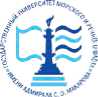 Федеральное агентство морского и речного транспортаФедеральное государственное бюджетное образовательное учреждениевысшего образования«Государственный университет морского и речного флота
имени адмирала С.О. Макарова»Институт водного транспортаКафедра Комплексного обеспечения информационной безопасностиУТВЕРЖДАЮ
Директор Института___________________(подпись)	Ежов Ю.Е.		(ФИО)"31" августа 2018 г.ПРОГРАММА ПРЕДДИПЛОМНОЙ ПРАКТИКИ				Информационная безопасность				(наименование основной профессиональной образовательной программы)			10.04.01 Технология построения защищенных							информационных систем на транспорте				(код и наименование направления подготовки/специальности)Уровень высшего образования 		магистратура					(бакалавриат, специалитет, магистратура)Санкт-Петербург20181. Цель практики, способ и формы ее проведенияПреддипломная практика как часть образовательной программы относится к Блоку 2 «Практики» и является разновидностью производственной практики. Практика проводится для выполнения выпускной квалификационной работы и является обязательной.Целью проведения преддипломной практики является получение обучающимися профессиональных умений и опыта профессиональной деятельности по направлению подготовки 10.04.01 Информационная безопасность и профилю Технологии построения защищенных информационных систем на транспорте, сбор материалов для выпускной квалификационной работы.Задачами преддипломной практики являются:обобщение, систематизация, конкретизация и закрепление теоретических знаний, полученных при освоении образовательной программы на основе изучения опыта работы конкретных предприятий (организаций, учреждений);овладение профессиональными навыками работы, а также самостоятельной постановки и решения реальных задач эксплуатационной, проектно-технологической, экспериментально-исследовательской и организационно-управленческой деятельности в области информационной безопасности в условиях конкретных предприятий (организаций, учреждений);приобретение практического опыта работы в коллективе;сбор, анализ и обработка необходимых материалов для подготовки и написания отчета по практике и выпускной квалификационной работы.Способ проведения практики 	стационарная, выездная				(стационарная, выездная)Форма проведения практики 	дискретная						(непрерывная, дискретная)Местом проведения практики могут быть предприятия, организации и фирмы любой организационно-правовой формы - промышленные предприятия, государственные и муниципальные учреждения, коммерческие фирмы, деятельность которых соответствует профессиональным компетенциям, осваиваемым в рамках ОПОП. Преддипломная практика может проводиться в структурных подразделениях университета, в которых обучающиеся осваивают ОПОП.Выбор мест прохождения практик для лиц с ограниченными возможностями здоровья производится с учетом состояния здоровья обучающихся и требований по доступности.2. Перечень планируемых результатов обучения при прохождении практики, соотнесенных с планируемыми результатами освоения образовательной программыВ результате освоения ОПОП магистратуры обучающийся должен овладеть следующими результатами обучения при прохождении практики:3. Место практики в структуре образовательной программыПреддипломная практика завершает подготовку обучающегося и проводится 
в 5 семестре после освоения дисциплин, включенных в учебный план ОПОП Технологии построения защищенных информационных систем на транспорте.Преддипломная практика, являющаяся завершающим этапом обучения, предваряющим защиту выпускной квалификационной работы, логически и содержательно-методологически связана со всеми частями ОПОП. Поскольку преддипломная практика нацелена на изучение литературы по теме, сбор, обработку и систематизацию материалов для написания выпускной квалификационной работы, обучающимся необходимы компетенции, сформированные в рамках изучения как обязательных дисциплин, так и дисциплин по выбору, а также практические навыки, полученные в ходе предшествующих практик. Полученные знания, умения и навыки и собранные в процессе преддипломной практики материалы используются обучающимися при подготовке и защите выпускной квалификационной работы.4. Объем практики в зачетных единицах и ее продолжительности в неделяхОбщая трудоемкость практики составляет 15 з.е., 540 час.Продолжительность практики 10 недель (60 рабочих дней).5. Содержание практикиВ период практики обучающийся должен быть ориентирован на подготовку выпускной квалификационной работы (ВКР).Учебно-тематический план преддипломной практики представлен в таблице.6. Форма отчетности по практикеПо результатам преддипломной практики каждый студент составляет письменный отчет, состоящий из текстовых и графических материалов, который визируется руководителем практики по месту ее прохождения, а затем представляется руководителю практики от Государственного университета морского и речного флота имени адмирала С.О. Макарова в трехдневный срок после ее окончания.К отчету по преддипломной практике магистр прилагает отзыв руководителя практики по месту ее прохождения (Приложение 1), содержащий период, за который характеризуется студент, оценку проделанной студентом работы и качественный уровень ее выполнения, характеристику инициативности, самостоятельности и дисциплинированности практиканта.В части результатов работы студента приводится:описание характера и содержания работ, выполненных практикантом по поручению руководителя;приобретенные студентом практические навыки и умения в профессиональной сфере;отношение студента к выполняемой работе, степень исполнения поручений, качественный уровень и степень подготовленности студента к самостоятельному выполнению заданий.При охарактеризованнии личных и деловых качеств студента отражаются:личные и деловые качества, которые проявил студент во время практики (например, аналитические способности, работоспособность, ответственность, внимательность), характеристика профессиональной компетентности студента (проявление им теоретических знаний, их глубина, умение применять их на практике);умение практиканта контактировать с клиентами, сотрудниками, руководством организации.По результатам прохождения преддипломной практики руководителем практики по месту ее прохождения выставляется оценка «отлично», «хорошо», «удовлетворительно», «неудовлетворительно».Характеристика должна быть выполнена на фирменном бланке организации и заверена ее печатью с указанием даты выдачи характеристики, Ф.И.О., должности, контактного телефона и подписи руководителя практики по месту ее прохождения.Форма промежуточной аттестации - зачет с оценкой (дифференцированный зачет). Промежуточная аттестация включает защиту отчета по практике.Защиту отчета по преддипломной практике производит руководитель практики от кафедры, который оценивает:полноту выполнения бакалавром программы практики;качество изложения материала (аргументированность, четкость формулировок, доказательность выводов и рекомендаций);степень понимания студентом проблемных вопросов;качество оформления отчета.Защита отчета по практике, как правило, заключается в кратком 5-8минутном докладе студента и его ответах на вопросы руководителя практики от кафедры.Аттестация студентов по итогам практики осуществляется на основе оценки выполнения студентом программы практики, письменного отчёта, оформленного в соответствии с установленными требованиями, а также отзыва руководителя практики от предприятия об уровне его знаний и квалификации, проявленных во время прохождения преддипломной практики.Результаты сдачи зачета оцениваются по шкале «неудовлетворительно», «удовлетворительно», «хорошо», «отлично».Оценка по практике приравнивается к оценкам по дисциплинам теоретического обучения и учитывается при подведении итогов промежуточной (сессионной) аттестации студентов.7. Фонд оценочных средств для проведения промежуточной аттестации обучающихся по практикеПриведен в обязательном приложении к программе практики8.Перечень учебной литературы и ресурсов сети «Интернет», необходимых для проведения практики8.1. Учебная литература8.2. Перечень ресурсов информационно-телекоммуникационной сети «Интернет»9. Описание материально-технической базы, необходимой для осуществления образовательного процесса по практикеЗав. кафедрой: д.т.н., профессор, Соколов С.С.Программа практики рассмотрена на заседании кафедры «Комплексное обеспечение информационной безопасности»				и утверждена на 2018/2019учебный годПротокол № 1 от «30» августа 2018 г.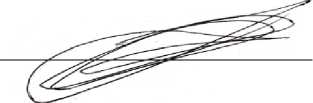 Зав. Кафедрой						/ С.С.Соколов /Приложение 1Образец характеристики руководителя практики по месту ее прохожденияХАРАКТЕРИСТИКАСтудент(ка) IV курса института водного транспорта ФГБОУ ВО «Государственный университет морского и речного флота имени адмирала С.О. Макарова»			Фамилия Имя Отчествос «	»		201_г по «	»		201_г прошел(ла)преддипломную практику в									наименование организацииВ период практики выполнял(ла) обязанности							.наименование должностиРезультаты работыЛичные и деловые качества (компетенции)Программа практики выполнена полностью (частично).В целом работа практиканта									Фамилия Имя Отчествозаслуживает оценки											отлично / хорошо / удовлетворительно / неудовлетворительноРуководитель практики от организации,Должность					подпись				И.О. ФамилияМП.Тел. 				Федеральное агентство морского и речного транспортаФедеральное государственное бюджетное образовательное учреждениевысшего образования«Государственный университет морского и речного флота
имени адмирала С.О. Макарова»Институт водного транспортаКафедра Комплексного обеспечения информационной безопасностиУТВЕРЖДАЮ
Директор Института___________________(подпись)	Ежов Ю.Е.		(ФИО)"31" августа 2018 г.ФОНД ОЦЕНОЧНЫХ СРЕДСТВПО ПРЕДДИПЛОМНОЙ ПРАКТИКЕ				Информационная безопасность					(наименование основной профессиональной образовательной программы)			10.04.01 Технология построения защищенных								информационных систем на транспорте				(код и наименование направления подготовки/специальности)Уровень высшего образования 		магистратура					(бакалавриат, специалитет, магистратура)Санкт-Петербург2018Паспорт фонда оценочных средств по практикеПеречень оценочных средствВопросы для устного собеседованияИзложите основные результаты проделанной работы;Дайте характеристику объекта исследования, его деятельности;Перечислите законодательные документы в области информационной безопасности.Перечислите нормативно-правовую документацию в области защиты информации, имеющуюся на объекте исследования.Дать понятие объекта информатизации и перечислить какие из них подлежат обязательной защите с точки зрения законодательства.Перечислите информационную инфраструктуру и информационные ресурсы, подлежащих защите на объекте исследования. Обоснуйте ответ;Дайте характеристику действующей на объекте исследования системы обеспечения информационной безопасности;Перечислите методы защиты информации, применяемые на объекте исследования;Перечислите способы защиты автоматизированных систем от несанкционированного доступа, применяемые на объекте исследования;Проанализируйте состояние защищенности информации автоматизированной системы объекта исследования;Проанализируйте уязвимости программных и программно-аппаратных средств системы защиты информации автоматизированной системы объекта исследования;Перечислите угрозы информационной безопасности объекта исследования;Перечислите средства защиты информации, применяемые на объекте исследования;Изложите рекомендации по совершенствованию системы управления информационной безопасностью объекта исследования;Изложите предложения по повышению эффективности реализации политики информационной безопасности объекта исследования;Перечислите способы контроля эффективности защиты информации;Обоснуйте актуальность, значимость для объекта исследования решаемой задачи.Показатели, критерии и шкала оценивания устного собеседованияОтчетЦель подготовки отчета – показать степень полноты выполнения обучающимся программы преддипломной практики. В отчете отражаются итоги деятельности обучающегося во время прохождения практики в соответствии с разделами и позициями задания.Отчет по практике должен содержать:титульный лист;задание на преддипломную практику;план выполнения практики;оглавление;основную часть (изложение материала по разделам в соответствии с заданием);список использованных источников (нормативные документы, специальная литература, результаты исследований и т.п.);приложения (при необходимости).Титульный лист оформляется в соответствии с формой, приведенной в Приложении 1.Задание на преддипломную практику оформляется в соответствии с формой, приведенной в Приложении 2. В задании устанавливается состав заданий, подлежащих разработке в период прохождения преддипломной практики, конкретизированный в соответствии с выбранной темой ВКР.План выполнения практики оформляется в соответствии с формой, приведенной в Приложении 3.В основной части дается краткое содержание работы, выполненной студентом в период прохождения преддипломной практики. Основная часть должна состоять из следующих разделов:введение;содержательная часть;заключение.Во введении должны быть освещены следующие сведения: место, сроки и условия прохождения практики, краткая характеристика производственно-хозяйственной деятельности предприятия.Содержательная часть представляет собой комплекс взаимоувязанных разделов, которые определяются исходя из специфики объекта исследования и предметной области. Таким образом, в отчете по преддипломной практике наименования данных разделов и подразделов должны отражать их содержательную суть.Содержательная часть должна содержать полное раскрытие и обоснование цели и задач работы, первоначальное определение методов решения поставленных задач.В общем случае содержательная часть должна отражать следующие сведения:общую характеристику объекта исследования, включая его полное наименование, подчиненность (если она существует), организационную структуру предприятия (организации, учреждения) с описанием функциональных обязанностей его структурных подразделений;характеристику и анализ деятельности объекта исследования, включая определение информационной инфраструктуры и информационных ресурсов, подлежащих защите, описание действующей на предприятии (в организации, учреждении) системы обеспечения информационной безопасности;выявление проблем и (или) недостатков («узких мест») в деятельности объектаисследования и предварительную оценку возможных потерь, обусловленных этими недостатками, включая экспертизу состояния	защищенности информацииавтоматизированной системы предприятия (организации, учреждения), анализ уязвимости программных и программно-аппаратных средств системы защиты информации автоматизированной системы, выявление угроз информационной безопасности автоматизированных систем, каналов и методов несанкционированного доступа к информации; принципиальные предложения по устранению выявленных недостатков, в частности, могут быть предложены рекомендации по совершенствованию системы управления информационной безопасностью, меры по повышению эффективности реализации политики информационной безопасности объекта исследования и т.п.выбор задачи (комплекса задач) для последующего проектирования компонентов системы обеспечения информационной безопасности при выполнении ВКР, решение которой (которых) должно повысить эффективность системы защиты информации на объекте исследования (с обоснованием такого выбора);обзор и анализ существующих проектных решений для аналогичных задач, сравнительный анализ подсистем по показателям информационной безопасности, выбор варианта решения проблемы на основе рассмотрения альтернативных подходов к реализации поставленных задач с проведением необходимых технико-экономических расчетов для обоснования выбора.Исходя из проведенного анализа, формулируются основные задачи ВКР, обосновывается ее актуальность, значимость для предприятия (организации, учреждения) решаемой задачи (комплекса задач).В заключении формулируются основные выводы по результатам преддипломной практики, а также приводятся предложения по совершенствованию системы управления информационной безопасностью, повышению эффективности реализации политики информационной безопасности объекта исследования на основе использования результатов решения задач, поставленных в ходе практики.Список использованных источников должен содержать число и перечень проработанных на практике материалов, нормативной и другой документации, объем проработанной литературы (число и перечень литературных источников по теме исследования), на которые в текстовой части имеются ссылки.Приложения к отчету по преддипломной практике состоят из вспомогательного материала, на который в текстовой части имеются ссылки. Это могут быть, в частности, формы первичных документов, инструкции, таблицы, графики, диаграммы, статистические и аналитические материалы и т.д., которые нецелесообразно приводить в основной части работы.В целом отчет по преддипломной практике должен содержать только материалы, обосновывающие и описывающие предлагаемые проектные решения обеспечения информационной безопасности объекта исследования и не должен содержать общих рассуждений и материалов описательного характера, не обязательных для понимания сути решаемых задач.Отчет по практике оформляется в соответствии с ГОСТ 7.32-2001 «Отчет о научноисследовательской работе. Структура и правила оформления», ГОСТ 2.105-1995 «Общие требования к текстовым документам», ГОСТ 7.1-2003 «Библиографическая запись. Библиографическое описание. Общие требования и правила составления».Критерии оценивания отчета:Приложение 1Федеральное агентство морского и речного транспортаФедеральное государственное бюджетное образовательное учреждениевысшего образования«Государственный университет морского и речного флота
имени адмирала С.О. Макарова»Институт водного транспортаКафедра Комплексного обеспечения информационной безопасностиОТЧЕТпо преддипломной практикеВыполнил(а) студент(ка) 		курса группы	, очной формы обучения(Ф.И.О. студента)(подпись)Руководитель преддипломной практики от Государственного университета морского и речного флота имени адмирала 
С.О. Макарова(Ф.И.О., ученая степень, ученое звание)(подпись)Руководитель преддипломной практики по месту прохождения практики(Ф.И.О., ученая степень, ученое звание)(подпись)Санкт-Петербург 201__Приложение 2Федеральное агентство морского и речного транспортаФедеральное государственное бюджетное образовательное учреждениевысшего образования«Государственный университет морского и речного флота
имени адмирала С.О. Макарова»Институт водного транспортаКафедра Комплексного обеспечения информационной безопасностиЗАДАНИЕ НА ПРЕДДИПЛОМНУЮ ПРАКТИКУстудента(-ки)		курса(фамилия, имя, отчество)Направления: 10.04.01 «Информационная безопасность» Тема выпускной квалификационной работы:																																	Организация (предприятие)																						Сроки прохождения практики: с «		»					201_г.по «	»				201_ г.Дата выдачи задания «	»				201	г.Руководитель практики от кафедры								(должность, фамилия, имя, отчество)ПЕРЕЧЕНЬ ЗАДАНИЙ, ПОДЛЕЖАЩИХ РАЗРАБОТКЕ НА ПРАКТИКЕ1.																																																																																																																					2. 																																																																																																																					3. 																																																																																																																					С заданием ознакомлен(а)										(подпись студента(-ки)Приложение 3ПЛАН ВЫПОЛНЕНИЯ ПРАКТИКИ студента(-ки)		курса, группа		(фамилия, имя, отчество)на (в) 													 (организационно-правовая форма и наименование организации)Руководитель практикиот кафедры												(подпись, Ф.И.О.)Руководитель практики от организации											(подпись, Ф.И.О.)Приложение 3-Н
ГУМВФ Отчеты по стажировке ППС_06.12.19Приложение 3-П
Описание дополнительной профессиональной программы профессиональной переподготовки «Сервис и управление клиентами в индустрии гостеприимства»ДОПОЛНИТЕЛЬНАЯ ПРОФЕССИОНАЛЬНАЯ ПРОГРАММАпрофессиональной переподготовки«СЕРВИС И УПРАВЛЕНИЕ КЛИЕНТАМИ В ИНДУСТРИИ ГОСТЕПРИИМСТВА»Лариса, Греция – 20191. ОБЩАЯ ХАРАКТЕРИСТИКА ПРОГРАММЫ1.1 Цель реализации программыФормирование следующих профессиональных компетенций слушателей, необходимых для профессиональной деятельности в рамках имеющейся квалификации:  способность выполнять инструкции и задания официанта по обслуживанию потребителей  при организации питания;способность выполнять задания бармена по приготовлению алкогольных и безалкогольных напитков, холодных, горячих блюд и закусок.1.2 Характеристика нового вида профессиональной деятельностиа) Область применения профессиональной деятельности:     реализация процесса обслуживания в организациях общественного питания.б) Объекты профессиональной деятельности:обслуживание посетителей;оборудование и мебель обеденного (банкетного) зала;столовая посуда, приборы и белье;контрольно – кассовая машина.в) Виды профессиональной деятельности:обслуживание потребителей организаций питания.1.3 Планируемые результаты обучения: в результате освоения программы слушатель должен приобрести следующие знания и умения, необходимые для качественного изменения компетенций, указанных в п.1.1слушатель должен знать: правила личной подготовки официанта к обслуживанию; правила подготовки зала, столового белья, посуды и приборов к работе; способы расстановки мебели в зале обслуживания предприятий питания;технологии предварительной сервировки столов посудой и приборами;характеристику столовой посуды, приборов и столового белья; правила накрытия столов по предварительным заказам;правила и технику подачи алкогольных и безалкогольных напитков, способы подачи блюд; правила и технику уборки использованной посуды; правила, технологии и компьютерные программы, используемые для расчетов с потребителями на предприятиях питания; правила по охране труда, производственной санитарии и пожарной безопасности на предприятиях питания;правила и последовательность подготовки бара, буфета к обслуживанию;правила нарезки, порционирования, взвешивания, укладки пищи в посуду и подачи блюд; технологии приготовления закусок, чая, кофе, молочных коктейлей;требования к качеству, безопасности пищевых продуктов, используемых в приготовлении закусок и напитков, кулинарных изделий, условиям их хранения; правила пользования сборниками рецептур на приготовление закусок и напитков; правила личной подготовки бармена к обслуживанию;слушатель должен уметь: готовить залы организации питания к обслуживанию;соблюдать стандарты чистоты в зале питания;протирать, полировать столовую посуду и приборы, наполнять приборы со специями, накрывать стол скатертью; проводить сервировку столов посудой, приборами, и блюдами по предварительным заказам; подавать блюда и напитки под руководством официанта; проводить оплату за заказ в наличной и безналичной форме; применять регламенты, стандарты и нормативно-техническую документацию; используемую при обслуживании потребителей питания; соблюдать личную гигиену и правила охраны труда;проводить работы по подготовке бара, буфета к обслуживанию; выбирать производственный инвентарь и технологическое оборудование и безопасно пользоваться им при приготовлении закусок и напитков; аккуратно и экономно обращаться с продуктами в процессе приготовления закусок и напитков; готовить чай, кофе, молочные коктейли и закуски, используя необходимые методы приготовления и оформления; эстетично и безопасно упаковывать готовые блюда, напитки и кулинарные изделия на вынос;выполнять санитарно-гигиенические требования и правила охраны труда.1.4. Категория слушателей и требования к уровню подготовки поступающего на обучениеСтуденты образовательных организаций среднего профессионального и высшего образования, обучающиеся по специальностям «Туризм», «Гостиничное дело», «Ресторанный бизнес».1.5   Программа профессиональной переподготовки разработана на основе:Профессионального стандарта № 681 «Официант/бармен», утвержденного Приказом Минтруда России от 1 декабря 2015 г. N 910н).1.6  Форма обучения Программа реализуется поэтапно: 1  этап – теоретическое обучение: разделы 1-3 изучаются в объеме 25 часов, форма обучения – очная;2  этап – стажировка в объеме 528 часов;3 этап – итоговая аттестация в форме защиты отчета о стажировке (возможно - с использованием дистанционных образовательных технологий).1.7. Трудоемкость программыдля слушателя – 556 ак. часов1.8. Выдаваемый документЛица, освоившие программу профессиональной переподготовки и прошедшие итоговую аттестацию,  получают свидетельство об обучении.2. СОДЕРЖАНИЕ ПРОГРАММЫ2.1. Учебный план2.2. Примерный календарный учебный график2.3. Рабочие программы разделов2.3.1. Раздел 1. Сервис и управление клиентами (10 час.)Цель освоения раздела: знакомство с понятием «сервис». Изучение роли коммуникации при обслуживании клиентов. Методики  внутреннего и внешнего маркетинга.Планируемые результаты обучения по разделу:Слушатель должен знать:что такое качественный сервисметодики определения удовлетворенности клиентасуществующие типы коммуникации с клиентамиСлушатель должен уметь:осуществлять коммуникацию с клиентамикачественно обслуживать клиентовиспользовать навыки управления сервисом для повышения продажСодержание раздела:Оценка качества освоения раздела 1:   промежуточная аттестация не предусмотрена.2.3.2. Раздел 2. Управление жалобами клиентов (10 час.)Цель освоения раздела: Освоение навыка работы с жалобами от клиентов. Освоение навыка эффективного слушания. Изучение психологических основ взаимодействия с клиентами.Планируемые результаты обучения по разделу:Слушатель должен знать:причины, по которым возникают жалобыроль коммуникации в управлении жалобамиСлушатель должен уметь:определять причины жалоб клиентов«эффективно» слушатьСодержание раздела:Оценка качества освоения раздела 2:    промежуточная аттестация не предусмотрена.2.3.3. Раздел 3.  Основы греческого языка (5 час.)Цель освоения раздела: Изучение основ греческого языка для коммуникации с клиентамиПланируемые результаты обучения по разделу:Слушатель должен знать:базовый словарь греческого языкаосновные грамматические правила греческого языкаСлушатель должен уметь:составлять несложные предложения на греческом языкеподдержать несложную беседу на греческом языкеСодержание раздела:Оценка качества освоения раздела 3:  Промежуточная аттестация не предусмотрена.2.3.4. Стажировка (528 час.)Цель: формирование и закрепление на практике профессиональных знаний, умений и навыков, полученных в результате теоретической подготовкиПримерные темы для индивидуального задания слушателям на стажировку:Особенности работы официанта.Особенности работы бармена.3. ОРГАНИЗАЦИОННО – ПЕДАГОГИЧЕСКИЕ УСЛОВИЯ РЕАЛИЗАЦИИ ПРОГРАММЫ3.1 Материально-технические условия реализации программы: а) в образовательной организации:б) на предприятии:Стажировка проводится в структурных подразделениях предприятия, материально-техническое обеспечение которых соответствует профилю программы.Учебно-методическое и информационное  обеспечение программы3.3. Кадровые ресурсы   Нектариос Папаниколау, преподаватель дисциплины «Менеджмент в индустрии гостеприимства»4. ОЦЕНКА КАЧЕСТВА ОСВОЕНИЯ ПРОГРАММЫ4.1. Промежуточная аттестация в данной дополнительной профессиональной программе  не предусмотрена.Итоговая аттестация осуществляется в форме  защиты отчета по стажировке.Показатели оценки отчета по стажировке:Отчет по стажировке выполняется на базе теоретических знаний и практических навыков, полученных в процессе обучения. Структура отчета по стажировке и критерии его оценки утверждаются и согласуются с образовательной организацией, направившей обучающегося на стажировку.  Объем отчета не должен быть менее 15 страниц (без учета приложения).В приложении могут быть включены материалы, которые не вошли в основную часть: справочные материалы, таблицы, схемы, графики, образцы документов, инструкции и т.п.Текст отчета должен быть выполнен печатным способом на одной стороне листа бумаги формата А4 (210x297). Текст на листе должен иметь книжную ориентацию, альбомная ориентация допускается только для таблиц и схем приложений. Цвет шрифта - чёрный, интервал - полуторный (для таблиц допускается одинарный), гарнитура – Times New Roman, размер шрифта - кегль 14 (для таблиц допускается 12), абзацный отступ - 1,25 см, выравнивание по ширине текста. Текст отчета следует печатать с соблюдением следующих размеров полей:- правое- 10 мм;- верхнее - 20 мм;- левое - 25 мм;- нижнее - 20 мм.5. СОСТАВИТЕЛИ ПРОГРАММЫПитсулис Никос, президент образовательной и консалтинговой организации «DIMITRA»Нектариос Папаниколау, преподаватель образовательной и консалтинговой организации «DIMITRA»Приложение 3-Р
Описание дополнительной профессиональной программы профессиональной переподготовки   «Управление  проектами  в  сфере  бизнеса»ДОПОЛНИТЕЛЬНАЯ ПРОФЕССИОНАЛЬНАЯ ПРОГРАММАпрофессиональной переподготовки«УПРАВЛЕНИЕ  ПРОЕКТАМИ  В  СФЕРЕ  БИЗНЕСА» Реализуется на территории Российской Федерации Европейским институтом дополнительного профессионального образования Академии Пастухова на основе лицензионного соглашения  с Фолькуниверситетом, (г. Упсала, Швеция)Ярославль – 2018 1. ОБЩАЯ ХАРАКТЕРИСТИКА ПРОГРАММЫ1.1  Цель реализации программыФормирование/совершенствование у слушателей  профессиональных компетенций, необходимых для выполнения нового вида профессиональной деятельности в сфере проектного менеджмента с целью обеспечения эффективной реализации проектов в  бизнесе. ПК 1. Способность определять проекты в  пределах своей профессиональной деятельности, ставить цели проекта, формулировать их деловую необходимость (значимость для организации), планировать содержание проекта.ПК  2. Способность планировать проекты с использованием инструментов и методов проектного менеджмента включая координацию и(или) управление заинтересованными сторонами, содержанием, сроками, качеством, коммуникациями, человеческими ресурсами, рисками, поставками и стоимостью проекта в зависимости от должностной функции и ответственности в проекте.ПК   3. Способность оформлять план проекта.ПК  4. Способность планировать и осуществлять внутренние и внешние коммуникации проекта, презентовать результаты проекта (промежуточные или окончательные).1.2  Характеристика нового вида профессиональной деятельностиа) Область профессиональной деятельности: выполнение функций менеджеров любого уровня, управляющих проектами в различных сферах бизнеса;б)  Объекты профессиональной деятельности: процессы планирования, реализации и управления  в различных организациях экономической, производственной и социальной сферы, частных фирмах, научных и проектных организацияхв) Виды профессиональной деятельности:организационно-управленческая;финансово-экономическая;проектная;маркетинговая. 1.3 Планируемые результаты обученияСлушатель, освоивший программу профессиональной переподготовки,  должен приобрести следующие знания, умения и навыки,  необходимые для качественного изменения вышеперечисленных профессиональных компетенций в сфере управления проектами  в соответствии с профессиональным стандартом «Специалист по стратегическому и тактическому планированию и организации производства». Код С/02.7 уровень (подуровень) квалификации 7.Слушатель должен знать: основные процессы управления проектами; принципы управления интеграцией и изменениями,  содержанием, сроками, человеческими ресурсами, коммуникациями, поставками, стоимостью, качеством, закупками, заинтересованными сторонами и рисками проектов;методы и средства планирования работ в проекте; принципы организационного планирования проектной деятельности: определение значимости (деловой необходимости) проекта (проектов) для организации и «встраивания» проектной работы в организационную реальность;принципы и методы командообразования и управления командой (рабочей группой).Слушатель должен уметь: управлять проектами на основе национальных стандартов; владеть навыками эффективной работы с информацией, техниками управления временем и пространством; планировать организационные проекты с использованием инструментов и методов проектного менеджмента, включая управление содержанием, сроками, качеством, коммуникациями, человеческими ресурсами, рисками, поставками, стоимостью и заинтересованными сторонами проекта; владеть методами продвижения организационного проекта во внутренней и внешней среде организации, поддержания статуса и значимости проекта у заинтересованных лиц; владеть инструментами финансового планирования и прогнозирования; планировать и осуществлять внутренние и внешние коммуникации проекта, презентовать результаты проекта, включая коммуникации на английском языке; управлять изменениями проекта; использовать информационные технологии проектного менеджмента для управления проектами (MS Project); владеть навыками ведения проектного документооборота; составлять организационные и правовые документы.1.4 Категория слушателей и требования к уровню подготовки поступающего на обучениеЛица, имеющие/получающие среднее профессиональное или высшее образование,  а именно:руководители учреждений, организаций и предприятийиндивидуальные предпринимателируководители проектных командруководители структурных подразделений специалисты, отвечающие за выполнение проектов разного уровня и сложностивыпускники высших учебных заведений  без предъявления требований к направлению обучения/специальностистуденты выпускных курсов высших учебных заведений.1.5 Программа разработана на основе:Профессионального стандарта «Специалист  по стратегическому и тактическому  планированию и организации производства», утвержденного приказом Минтруда России от 08 сентября 2014 г. № 609н;1.6 Форма обучения Очная, с применением дистанционных образовательных технологий и стажировкой на рабочем месте. 1.7 Выдаваемый документЛица, освоившие программу профессиональной переподготовки и успешно прошедшие итоговую аттестацию, получают двойной диплом о профессиональной переподготовке для ведения нового вида профессиональной деятельности в сфере управления проектами (диплом Фолькуниверситета и диплом о профессиональной переподготовке Академии Пастухова).2.  СОДЕРЖАНИЕ ПРОГРАММЫ2.1. Учебный план5* - расчет на консультирование производится по фактически затраченному времени, но не более 5 часов на одного слушателя2.2. Примерный календарный учебный график2.3. Рабочие программы разделов/дисциплин.2.3.1. Раздел 1. Введение в управление проектамиЦель освоения раздела: Знакомство с проектным менеджментом. Выбор учебных проектов. Содержание раздела: Оценка качества освоения раздела не предусмотрена. 2.3.2. Раздел 2. Нормативно-правовая среда реализации проектовЦель освоения раздела: Знакомство с международными и национальными стандартами управления проектами. Обзор системы действующего законодательства в Российской Федерации и нормативно-правовых актов, регламентирующих проектную деятельность в Российской Федерации.Содержание раздела:Оценка качества освоения раздела:  Промежуточная аттестации:  в форме зачета (тестирование). Тестовые задания представлены в СДО Moodle и разделе 4.2 программы.     2.3.3. Раздел 3. Алгоритм разработки проекта. Проект и управление проектом Цель освоения раздела: Знакомство с проектным менеджментом. Освоение методов планирования содержания и сроков мероприятий проекта. Освоение методов определения потребностей в ресурсах и разработки бюджета проекта. Освоение методов анализа требований заинтересованных сторон и управления командой проекта. Освоение методов планирования коммуникаций проекта. Содержание раздела:Оценка качества освоения раздела:  Промежуточная аттестации:  в форме зачета (тестирование). Тестовые задания представлены в СДО Moodle и разделе 4.2 программы. 2.3.4. Раздел 4. Информационные технологии в проектеЦель освоения раздела: Знакомство с основными возможностями программы MS Project.Содержание раздела:Оценка качества освоения раздела: Промежуточная аттестации:  в форме зачета (тестирование). Тестовые задания представлены в СДО Moodle и разделе 4.2 программы. 2.3.5. Раздел 5. Опыт успешной реализации проектовЦель освоения раздела: Изучение опыта реализации проектов за рубежом. Знакомство с принципами подготовки проектных менеджеров в странах Европы.Содержание раздела:Оценка качества освоения раздела не предусмотрена.2.3.6. Раздел 6. Личностные ресурсы руководителей проектовЦель освоения раздела: Развитие навыков эффективного управления временем. Развитие навыков публичных выступлений, подготовки и проведения презентаций. Изучение и развитие навыков лидерства.Содержание раздела:Оценка качества освоения раздела не предусмотрена.2.3.7. Раздел 7. Устная и письменная коммуникация по проекту на английском языкеЦель освоения раздела: Развитие навыков составления резюме и ведения деловой корреспонденции на английском языке. Развитие навыков разговора по телефону на английском языке. Развитие навыков подготовки презентаций на английском языкеСодержание раздела:Оценка качества освоения раздела: Промежуточная аттестации:  в форме зачета (тестирование). Тестовые задания представлены в СДО Moodle и разделе 4.2 программы. 2.3.8. Раздел 8. Реализация проектаЦель освоения раздела: Отработка полученных знаний на практике.Содержание раздела:Оценка качества освоения раздела не предусмотрена.3. ОРГАНИЗАЦИОННО–ПЕДАГОГИЧЕСКИЕ УСЛОВИЯ  РЕАЛИЗАЦИИ ПРОГРАММЫ3.1 Материально-технические условия реализации программыДля организации консультирования в рамках выполнения учебных проектов и  проведения промежуточной и итоговой аттестации Академия Пастухова использует: – два независимых скоростных канала подключения к Internet, (оптоволокно);два физических сервера SuperMicro  под управлением Linux для организации дистанционного обучения (CPU: 2*2Intel(R) Xeon(R) CPU E5-2609 0,  2.40GHz, RAM: 32Gb);сайт академии  с хостингом на  собственном сервере академии;собственный сервер электронной почты;система дистанционного обучения (moodle), позволяющая создавать  курсы, наполняя их содержимым в виде текстов, вспомогательных файлов, презентаций, опросников  что позволяет создавать итоговый контролирующий тест после каждого модуля. По результатам выполнения слушателями заданий, преподаватель может выставлять оценки и давать  комментарии;аренда площадки для проведения вебинаров (для проведения online семинаров и лекций);рабочие места сотрудников ориентированных для  работы с дистанционным обучением оснащены всем необходимым для оперативной связи со слушателями (ip- телефон, электронная почта, Skype);оболочка для разработки электронных учебников (собственная разработка);учебную ЛВС с выходом в интернет и подключением  к серверам  с учебными материалам;WIFI для слушателей академии;комплект видеоаппаратуры для подготовки  материалов для  электронного, дистанционного обучения;устройство доступа к сети интернет с помощью современного веб-браузера (компьютер, планшет, смартфон);доступ в интернет.Для организации дистанционного, электронного обучения (со стороны слушателя):Рекомендуемая конфигурация компьютера:разрешение экрана от 1280х1024;Pentium 4 или более новый процессор с поддержкой SSE2;512 Мб оперативной памяти;200 Мб свободного дискового пространства;современный веб-браузер актуальной версии.– наличие программы MS Project.Учебно-методическое обеспечение программы3.3. Кадровые ресурсы Программа реализуется преподавателями ФГБОУ ДПО «Государственная академия промышленного менеджмента имени Н. П. Пастухова». 4. ОЦЕНКА КАЧЕСТВА ОСВОЕНИЯ ПРОГРАММЫ4.1. Формы промежуточной и итоговой аттестации.Промежуточная аттестация – тестирование и выполнение итоговых заданий по темам и разделам в соответствии с учебным планом. Перечень тестовых и итоговых заданий представлен в п. 4.2. и СДО Moodle.   Пороговые значения для прохождения тестов: 70 %.Итоговая аттестация осуществляется в форме защиты проекта, разработанного в рамках своей профессиональной деятельности. Проект должен быть разработан индивидуально. Обучающиеся получают кейс-задание в начале курса и выполняют его в процессе обучения. Оценка качества освоения программы осуществляется комиссией, включая (если применимо) представителей организации Заказчика. Разработанный слушателем (группой слушателей) учебный проект, должен содержать следующие разделы:Наименование и описание проекта Менеджер проекта Деловые обстоятельстваПланируемые результаты проектаЦенаСрокиЭтапы и контрольные точки проекта Правовая база проекта	План управления персоналомЗаинтересованные стороны проекта Иерархическая структура работРиски проекта	Коммуникации проектаПоставки проектаБюджет проектаКритерии и шкала оценки:4.2 Оценочные материалы4.2.1. Тестовые задания для промежуточной аттестации по разделам программы профессиональной переподготовки «Управление проектами в сфере бизнеса»:Вопрос 1.Вопрос 2.Вопрос 3.Вопрос 4.Вопрос 5.Вопрос 6.Вопрос 7.Вопрос 8.Вопрос 9.Вопрос 10.Вопрос 11.Вопрос 12.Вопрос 13.Вопрос 14.Вопрос 15.Вопрос 16.Вопрос 17.Вопрос 18.Вопрос 19.Вопрос 20.Вопрос 21.Вопрос 22.Вопрос 23.Вопрос 24.Вопрос 25.Вопрос 26.Вопрос 27.Вопрос 28.Вопрос 29.Вопрос 30.Вопрос 31.Вопрос 32.Вопрос 33.Вопрос 34.Вопрос 35.Вопрос 36.Вопрос 37.Вопрос 38.Вопрос 39.Вопрос 40.Вопрос 41.Вопрос 42.Вопрос 43.Вопрос 44.Вопрос 45.Вопрос 46.Вопрос 47.Вопрос 48.Вопрос 49.Вопрос 50.Вопрос 51.Вопрос 52.Вопрос 53.Вопрос 54.Вопрос 55.Вопрос 56.Вопрос 57.Вопрос 58.Вопрос 59.Вопрос 60.Вопрос 61.Вопрос 62.Вопрос 63.Вопрос 64.Вопрос 65.Вопрос 66.Вопрос 67.Вопрос 68.Вопрос 69.Вопрос 70.Задание к разделу 4: Оформить проект в MS Project или любом другом ресурсе, например Open Plan. Заполнить задачами проект, определить длительность задач и добавить трудовые ресурсы. Построить диаграмму Ганта.Задание к разделу 7: Подготовить презентацию проекта/продукта/компании на английском языке. Количество слайдов в презентации: 6-8 слайдов.4.2.3. Итоговая аттестация осуществляется в форме проекта, приведенной в приложении 1. Форма может быть изменена по желанию  организации Заказчика.5. СОСТАВИТЕЛИ ПРОГРАММЫАли Рашиди, руководитель международных проектов Фолькуниверситета, Швеция, генеральный директор Европейского института профессионального образования и обучения взрослых – Ассоциации ESEDAБелкова Елена Алексеевна, кандидат психологических наук, доцент кафедры интегрированных систем менеджментаЛунина Екатерина Владимировна,  менеджер Европейского института ДПО Академии ПастуховаДиректор центра ______________ /_____________/ «_____»________________2018г. Приложение 1Министерство науки и высшего образования Российской ФедерацииФедеральное государственное бюджетное образовательное учреждениедополнительного профессионального образования«Государственная академия промышленного менеджментаимени Н.П. Пастухова»кафедра ______________________________________________________название кафедры/учебного центраИТОГОВАЯ АТТЕСТАЦИОННАЯ РАБОТА_______________________________________________(вид итоговой аттестационной работы)по дополнительной профессиональной программепрофессиональной переподготовки/повышения квалификации«_____________________________________________________________»Наименование образовательной программына тему: «___________________________________________»Руководитель ИАР:__________________________________________________________________________(Должность, ученая степень, звание)_____________________________________________________________________________________________________________________________________(Фамилия, инициалы, подпись)______________________ (дата)Слушатель:Группа № ____________________________________________________________________________________________________________________________________________________________(Фамилия, инициалы, подпись)_____________________ (дата)Оценка «_____________»г. Ярославль, 20___ годСОДЕРЖАНИЕ1. НАИМЕНОВАНИЕ И ОПИСАНИЕ ПРОЕКТА 2. МЕНЕДЖЕР ПРОЕКТА	3. ДЕЛОВЫЕ ОБСТОЯТЕЛЬСТВА4. ПЛАНИРУЕМЫЕ РЕЗУЛЬТАТЫ ПРОЕКТА	5. ЦЕНА6. СРОКИ7. ЭТАПЫ И КОНТРОЛЬНЫЕ ТОЧКИ ПРОЕКТА8. ПРАВОВАЯ БАЗА ПРОЕКТА9. ПЛАН УПРАВЛЕНИЯ ПЕРСОНАЛОМ10. ЗАИНТЕРЕСОВАННЫЕ СТОРОНЫ ПРОЕКТА11. ИЕРАРХИЧЕСКАЯ СТРУКТУРА РАБОТ ПРОЕКТА12. РИСКИ ПРОЕКТА13. КОММУНИКАЦИИ ПРОЕКТА14. ПОСТАВКИ ПРОЕКТА15. БЮДЖЕТ ПРОЕКТА1. НАИМЕНОВАНИЕ И ОПИСАНИЕ ПРОЕКТА (В чем заключается проект?): «___________________________»2. МЕНЕДЖЕР ПРОЕКТА (кто будет руководить проектом: должность, Ф.И.О.) _______________________________________________________________________________3. ДЕЛОВЫЕ ОБСТОЯТЕЛЬСТВА (обоснование значимости проекта для организации):Качественное описание (описание проблем, которые будут решены и возможностей, которые появятся у организации в результате реализации проекта):	  ________________________________________________________________________________________________________________________________________________________________Количественное описание:4. ПЛАНИРУЕМЫЕ РЕЗУЛЬТАТЫ ПРОЕКТА:5. ЦЕНА (общая стоимость проекта, планируемые затраты): ___________(руб.)6. СРОКИ (планируемая общая длительность проекта): ________________(мес., нед.) 7. ЭТАПЫ И КОНТРОЛЬНЫЕ ТОЧКИ ПРОЕКТА8.  ПРАВОВАЯ  БАЗА ПРОЕКТА (перечень законодательных и локальных актов, относящихся к проекту):1. 2.3.И т.д.9. ПЛАН УПРАВЛЕНИЯ ПЕРСОНАЛОМ9.1 Команда проекта9.2 Потребность в обучении членов команды9.3 Правила поощрения или вознаграждения команды и участников проекта, возможные санкции: ________________________________________________________________________________________________________________________________________________________________________________________________________________________________________________________________________________________________________________________________________________________________________________________________________________________________________________________________________________________________________________________________________________________________________________9.4 Правила, стандарты и политики в отношении персонала проекта________________________________________________________________________________________________________________________________________________________________________________________________________________________________________________________________________________________________________________________________________________________________________________________________________________________________________________________________________________________________________________________________________________________________________________9.5 Безопасность:_______________________________________________________________________________________________________________________________________________________________________________________________________________________________________________________________________________________________________________________________________________________________________________________________________________________________________________________________________________________________________________________________________________________________________________10. ЗАИНТЕРЕСОВАННЫЕ СТОРОНЫ ПРОЕКТАРеестр заинтересованных сторон проекта11. ИЕРАРХИЧЕСКАЯ СТРУКТУРА РАБОТ ПРОЕКТА Календарный план-график мероприятий проекта12. РИСКИ ПРОЕКТА13. КОММУНИКАЦИИ ПРОЕКТАПосле заполнения таблицы необходимо убедиться, что все информационные потоки (документы, записи) 14. ПОСТАВКИ ПРОЕКТА15. БЮДЖЕТ ПРОЕКТА15.1 Затраты проектаИсточники финансирования  10. ЗАИНТЕРЕСОВАННЫЕ СТОРОНЫ ПРОЕКТАРеестр заинтересованных сторон проектаПриложение 3-С
Пример оформления проекта совместной программы в Европейском институте ДПОМинистерство образования и науки Российской ФедерацииФедеральное государственное бюджетное образовательное учреждениедополнительного профессионального образования«Государственная академия промышленного менеджмента имени Н.П. Пастухова»Европейский институт ДПОИТОГОВАЯ АТТЕСТАЦИОННАЯ РАБОТА_______________________________________________(вид итоговой аттестационной работы) по дополнительной профессиональной программепрофессиональной переподготовки/повышения квалификации «Управление проектами в сфере бизнеса»на тему: «Создание и запуск консультационно-развивающего продукта «Траектория Проекта»Руководитель ИАР:                                            (Должность, ученая степень, звание)(Фамилия, инициалы, подпись)«	» 				20	(Дата)Слушатель:Группа № ________ (Фамилия, инициалы, подпись) «	» 				20	Оценка «Отлично»г. Ярославль, 2019 годСОДЕРЖАНИЕ1. НАИМЕНОВАНИЕ И ОПИСАНИЕ ПРОЕКТА 2. МЕНЕДЖЕР ПРОЕКТА3. ДЕЛОВЫЕ ОБСТОЯТЕЛЬСТВА4. ПЛАНИРУЕМЫЕ РЕЗУЛЬТАТЫ ПРОЕКТА5. ЦЕНА6. СРОКИ	7. ЭТАПЫ И КОНТРОЛЬНЫЕ ТОЧКИ ПРОЕКТА8. ПРАВОВАЯ БАЗА ПРОЕКТА	9. ПЛАН УПРАВЛЕНИЯ ПЕРСОНАЛОМ10. ЗАИНТЕРЕСОВАННЫЕ СТОРОНЫ ПРОЕКТА11. ИЕРАРХИЧЕСКАЯ СТРУКТУРА РАБОТ ПРОЕКТА12. РИСКИ ПРОЕКТА13. КОММУНИКАЦИИ ПРОЕКТА14. ПОСТАВКИ ПРОЕКТА15. БЮДЖЕТ ПРОЕКТА1. НАИМЕНОВАНИЕ И ОПИСАНИЕ ПРОЕКТА (В чем заключается проект?): Создание и запуск консультационно-развивающего продукта «Траектория Проекта».Суть «Траектория Проекта» - создать диалоговую площадку для снижения рисков возникновения проблем в ходе реализации проектов.«Траектория проекта» – это:цикл фасилитационных и развивающих сессий с командой и участниками проекта, направленных на разработку и реализацию их проектов;набор из 7 сессий, обеспечивающих конструктивную коммуникацию и эффективное взаимодействие как внутри команды, так и с участниками/стейкхолдерами проекта;конструктор, который можно использовать на разных стадиях, в разных стартовых ситуациях в зависимости от запроса Заказчика.2. МЕНЕДЖЕР ПРОЕКТА (кто будет руководить проектом: должность, Ф.И.О.) Амельченко Л.Д., управляющий партнер  LMConsult3. ДЕЛОВЫЕ ОБСТОЯТЕЛЬСТВА (обоснование значимости проекта для организации):Проблемы: 3.1. Текущие реализуемые проекты длительные во времени (до полугода), что влечет за собой снижение стоимости часа работы (из расчета соотношения «выручка»-«затраченные часы»). Уровень погруженности в длительные проекты – намного больше, чем в «коротких» продуктах, что требует увеличения рабочего времени в сутках.3.2. Консалтинг, как продукт, имеет сложную структуру продаж (только на основе доверия/рекомендаций) и низкий спрос на местном рынке, в отличии от коротких и «понятных» продуктов (п.3.2.)3.3. Бывают ситуации, когда обсуждение с Заказчиком консалтингового проекта не доходит до заключения контракта по причине сложности со стороны Заказчика в формулировании четких целей и критериев (причина – сложное, структурное решение, требующее тщательной проработки со стороны нескольких лиц). Вместе с этим, «промежуточный шаг» в виде совместного исследования и «формулирования ТЗ» - не воспринимается Заказчиком как отдельный продукт, хоть и занимает время от 4-6 часов до 2 дней. Проведение проектной сессии (или нескольких сессий с участниками / командой проекта) позволит самому Заказчику понимать границы, ресурсы и критерии оценки предполагаемого проекта, а также разработать детальный план, что повысит % выполнения задач проекта.3.4. Собственные проекты иногда не проработаны с партнерами до конца, вследствие чего в процессе их реализации возникают риски (срыв по срокам, увеличение длительности – уменьшение стоимости)3.5. Клиенты задают вопросы о том, как добиться от команды своевременного выполнения проектов? Рынку нужны инструменты, повышающие эффективность реализации проектов?Возможности: Повышение качества своей работы при разработке и реализации проектовНаличие «повторяемого» продукта – конструктора под разные задачи в ходе проекта (типовой, краткосрочный, возможно - дистанционный)Снижение себестоимости продукта (наличие типовые сценария, на адаптацию которого к последующим заказам нужно минимум времени)Расширение сегмента ЦАБольший охват рынка из-за популярности/политичности темы, применимости во всех отраслях и отсутствия зависимости от величины организацииПозиционирование на рынке с конкретной темойСоздание «параллельных» продуктов на базе данной темы (мастер-классы, тренинг, практикумы, коучинг проектной команды, ретроспектива проекта и пр)Сокращение длительности командировок, увеличит время присутствия в семьях консультантовРеализация миссии «Развитие культуры диалога»Количественное описание:4. ПЛАНИРУЕМЫЕ РЕЗУЛЬТАТЫ ПРОЕКТА:5. ЦЕНА (стоимость апробации проекта): 304580 руб.Составляющие:Стоимость аренды помещенияСтоимость расходных материаловСтоимость проезда/проживания 1 фасилитатораСтоимость продвижения (лендинг, SMM)6. СРОКИ (планируемая общая длительность проекта): 20.12.2018 – 30.08.2019 7. ЭТАПЫ И КОНТРОЛЬНЫЕ ТОЧКИ ПРОЕКТА8.  ПРАВОВАЯ  БАЗА ПРОЕКТА (перечень законодательных и локальных актов, относящихся к проекту):1. ЛНА организации Заказчика: штатное расписание, график отпусков/график сменности, Положение об оплате труда, Положение о персонале.2. ГОСТ ИСО 21500-2014 Руководство по проектному менеджменту3. ГОСТ 54869-2011 Проектный менеджмент. Требования к управлению проектом4. ГОСТ 53892-2010 Руководство по оценке компетентности менеджеров проектов5. ГОСТ 52806-2007 Менеджмент рисков проектов6.  Руководство ISO 73:2009  Оценивание риска7. Постановление Правительства РФ от 15 октября 2016 г. N 10508. Распоряжение правительства российской Федерации от 25.01.2018 №80-р и Методические рекомендации по организации проектной деятельностью9. Указ Президента РФ от 7.05.2018 № 204 «О национальных целях и стратегических задачах развития РФ на период до 2024 г.»10. Компетенции фасилитаторов IAF 9. ПЛАН УПРАВЛЕНИЯ ПЕРСОНАЛОМ9.1 Команда проекта9.2 Потребность в обучении членов команды:9.3 Правила поощрения или вознаграждения команды и участников проекта, возможные санкции:  % от прибыли за продажу% от совместного проведенияОплата за составление гайда/мануала9.4 Правила, стандарты и политики в отношении персонала проекта:При возникновении несогласия – озвучиватьАктивное участие в обсуждении идей и инструментовВсе договоренности вносить в протокол 9.5 Безопасность:Не разглашать концепцию, план проекта до его первой обкаткиНе разглашать содержание проекта10. ЗАИНТЕРЕСОВАННЫЕ СТОРОНЫ ПРОЕКТАРеестр заинтересованных сторон проекта11. ИЕРАРХИЧЕСКАЯ СТРУКТУРА РАБОТ ПРОЕКТА Календарный план-график мероприятий проекта12. РИСКИ ПРОЕКТА13. КОММУНИКАЦИИ ПРОЕКТА14. ПОСТАВКИ ПРОЕКТА15. БЮДЖЕТ ПРОЕКТ15.1 Затраты проектаПриложение 3-Т
Отчет о реализации российских и зарубежных стажировок по  дополнительной профессиональной программе «Развитие производственных систем на основе бережливого производства»1. Проведение стажировок в Российской Федерации (а) Цели стажировки.Изучение положительного опыта российских предприятий в области инструментов и методов бережливого производства. Освоение философии бережливого производства, получение теоретических и практических знаний и опыта по внедрению инструментов бережливого производства на практике для достижения целевых экономических показателей компании.(б) Обоснование выбора места стажировки в увязке с целями. Ярославский моторный завод «Автодизель», входящий в «Группу «ГАЗ», один из немногих примеров создания в России нового двигателестроительного производства полного цикла и впечатляющего развития собственной инженерной школы. В данной компании построена своя производственная система на основе производственной системы компании Тайота, которая внедряется с 2004 года и имеет большой опыт практического внедрения инструментов на производстве.(в) Место(а) проведения стажировки(ок) (название организации, адрес, сайт);ПАО « Автодизель» (ЯМЗ) 150040,г.Ярославль,пр.Октября ,д.75, тел. +7 4852 58-81-20, 58-81-44, motor_ymz@gaz.ru(г) Сотрудники принимающей организации, которые были задействованы для проведения занятий со стажерами (ФИО, должность, Харченко Виктория Викторовна – ведущий специалист дирекции по производственной системе ОАО «Автодизель», HarchenkoVV@gaz.ru, +7 930 103 21 31.(д) Организация работы стажеров. В ходе прохождения стажировок для слушателей были организованы посещение предприятий, проведены практические семинары и круглые столы с представителями принимающей организации по обобщению полученной информации и обмену опытом, организована работа с документами и методическими материалами. По результатам стажировок проведено анкетирование слушателей.(е) Количество слушателей, прошедших стажировку, в том числе магистрантов, аспирантов, преподавателей;Стажировку прошли 12 человек:– группа 050-2016-05-1: 12 человека.(ж) Сроки проведения стажировки; – группа 050-2016-02-1: 06 – 10 июня 2016 года.(з) План стажировки по дням, с указанием мест проведения занятий, тематики занятий;(и) Какие компетенции были сформированы.По итогам стажировки участники получили представление о положительной практике применения и развития системы бережливого производства, развитие навыка видения потерь на рабочем месте, разработка стратегии достижения целевых показателей участка (рабочего места), формирование навыка самостоятельного решения проблем на рабочем месте.2. Проведение стажировок за рубежом (а) Цели стажировки.Изучение положительного опыта Хорватских  предприятий в области инструментов и методов «Бережливого производства». Освоение философии бережливого производства, получение теоретических и практических знаний и опыта по внедрению инструментов бережливого производства на практике для достижения целевых экономических показателей компании.(б) Обоснование выбора места стажировки в увязке с целями. SunFox Group LLC ведущий европейский инжиниринговый центр имеет большой опыт координации проектов по разработке, внедрению, подготовке к сертификации интегрированных систем. Компании широко работает на территории таких европейских стран, как Хорватия, Австрия, Черногория, Босния. Среди партнеров компаний ведущие европейские производственные предприятия и организации сферы услуг.PLIVA HRVATSKA. Самая большая фармацевтическая компания Центральной и Восточной Европы. Экспортирует продукцию более чем в 60 стран мира. Основной бизнес связан с производством лекарственных препаратов. Доброе имя компания Pliva приобрела, в первую очередь, благодаря качеству своей продукции, которая соответствует мировым стандартам, конкурентоспособности цен на лекарственные препараты и высокой квалификации сотрудников.В компании успешно введена интегрированная система управления, в соответствии с международными стандартами, такими как ISO 9001, ISO 14001, OHSAS 18001, на предприятии успешно внедрены инструменты бережливого производства.TZV Gredelj (Tvornica željezničkih vozila Gredelj d.o.o.) государственная компания Хорватского подвижного состава, основанная в 1894 году в качестве железнодорожных мастерских государственных железных дорог. Завод выполняет техническое обслуживание железнодорожного оборудования, занимается проектированием и производством всех типов вагонов, трамваев, тележками и т.п. Системы менеджмента качества и охраны окружающей среды регулярно проходят сертификацию в соответствии с ISO 9001и ISO 14001. Компания имеет большой опыт в области оценки результативности и эффективности, реализованных ею проектов.Компания «Agan Kamen»  карьеры и две фабрики в Трогире и Кастел Сукураке. добывают и обрабатывают известняки поставляются в Хорватии и за границу, работает более  220 человек, Список зданий построенных из этого камня включает аэропорты Сплита и Загреба и Монастырь в Сини. Обеспечивают более чем 85 % экспорта страны. Политика качества является неотъемлемой составляющей комплексной системы руководства компании, которая регулирует работу отдела качества, отдела охраны окружающей среды и отдела охраны труда и здоровья, в компания внедрена и успешно действует система бережливого производства.INA – крупнейшая нефетгазовая компания Хорватии. Ядро группы компаний – компания INA, d.d. занимается разведкой, добычей и транспортировкой нефти и газа. Компания занимается деятельностью и за пределами Хорватии, в частности, ведёт разведку и добычу нефтегазовых месторождений в Анголе и Египте. В группу компаний INA входят два крупнейших нефтеперерабатывающих завода страны в Риеке и Сисаке. Для того, чтобы сохранить свои лидирующие позиции в регионе, в соответствии с требованиями клиентов, поставщиков, сотрудников, деловых партнеров и других заинтересованных сторон, INA, d.d. стремится к постоянному улучшению бизнес-процессов, качества продукции и услуг. Следуя глобальным тенденциям, компания внедрены системы управления по ISO 9001, ISO14001 OHSAS 18001 и инструменты бережливого производства.(в) Место(а) проведения стажировки(ок) (название организации, адрес, сайт);SunFox Group LLC: 2120 Carey Ave, Cheyenne, 82001, USA; Tel. +1 888 46 74 704 \\ Fax. +1 888 46 75 318.Компания TZV Gredelj , Vukomerecka cesta 89 10000 Zagreb ,Croatia компания «Agan Kamen» Split, CroatiaINA – Avenija Veceslava Holjevca 10, p.p. 555 , 10002 ZAGREB Switchboard: 00385 1 6450-000PLIVA HRVATSKA d.o.o. Prilaz baruna Filipovića 2510000 Zagreb, Hrvatska,+ 385 1 37 24 863, tamara.susanj-sulentic@pliva.hr(г) Сотрудники принимающей организации, которые были задействованы для проведения занятий со стажерами (ФИО, должность, контакты); SunFox Group LLC: Maksim Stajcer- директор, Tel. +1 888 46 74 704 \\ Fax. +1 888 46 75 318; e-mail: SunFox@CheyenneOnline.net.Гн.Ант Вулик -генеральный директор «Agan Kamen»  ,факс + 385 21 323 282.(д) Организация работы стажеров. В ходе прохождения стажировок для слушателей были организованы посещение предприятий, проведены практические семинары и круглые столы с представителями принимающей организации по обобщению полученной информации и обмену опытом, организована работа с документами и методическими материалами. По результатам стажировок проведено анкетирование слушателей.(е) Количество слушателей, прошедших стажировку, в том числе магистрантов, аспирантов, преподавателей;– группа 050-2016-05-1: 6 человек.(ж) Сроки проведения стажировки; – группа 050-2016-05-1: 22 – 27 августа 2016 года;(з) План стажировки по дням, с указанием мест проведения занятий, тематики занятий;(и) Какие компетенции были сформированы.По итогам стажировки участники получили представление о положительных практиках применения и развития системы бережливого производства, с целью доработки системы для своего предприятия. По итогам стажировки были внесены корректировки с разработанные проекты документов системы бережливого производства. Освоение успешных методов и инструментов бережливого производства, методик внедренияIDBlock titleDescriptionDurationMODUL 1:  The basic elements of management system 1MODUL 1:  The basic elements of management system 1MODUL 1:  The basic elements of management system 1MODUL 1:  The basic elements of management system 1Importance and needs an integrated management system1Process and PDCA approach1Documentation management4Project management4Process management4Risk management4TotalTotalTotal18MODUL 2:  The basic elements of management system 2MODUL 2:  The basic elements of management system 2MODUL 2:  The basic elements of management system 2MODUL 2:  The basic elements of management system 2Legislation2Controlling2Statistic4Managers tools4Psychology4Internal audit2TotalTotalTotal18MODUL 3:  Base management systemsMODUL 3:  Base management systemsMODUL 3:  Base management systemsMODUL 3:  Base management systemsQMS – Qualiti Management System4EMS –  environmental management system4Social Security and OHSAS4ISMS – Information security management system4Identification of common processes in the integrated systems management2TotalTotalTotal18MODUL 4: Integrated management systemsMODUL 4: Integrated management systemsMODUL 4: Integrated management systemsMODUL 4: Integrated management systemsIntegration of systems management16Place and role of manager of integrated systems2TotalTotalTotal1872DateAgendaProfessor16.10.2014 Arrival in Vienna. Transfer to a hotel.16.10.2014 Arrival in Vienna. Transfer to a hotel.16.10.2014 Arrival in Vienna. Transfer to a hotel.17.10.2014    Leisure time. Vienna sightseeing 10.00 – 13.00  or 16.30 -19.30   17.10.2014    Leisure time. Vienna sightseeing 10.00 – 13.00  or 16.30 -19.30   17.10.2014    Leisure time. Vienna sightseeing 10.00 – 13.00  or 16.30 -19.30   17.10.2014: 14.00 – 20.00 or 9.00 – 16.0017-18,20.10. 2014IT-security managers training, ISO 27001 Z. Adelsberger, N. Injac18.10:  9.30 – 17.3017-18,20.10. 2014IT-security managers training, ISO 27001 Z. Adelsberger, N. Injac20.10: 9.30 – 17.3017-18,20.10. 2014IT-security managers training, ISO 27001 Z. Adelsberger, N. Injac19.10.2014 Leisure time. Vienna sightseeing.19.10.2014 Leisure time. Vienna sightseeing.19.10.2014 Leisure time. Vienna sightseeing.20.10.2014: 18.20 – 20.0020.10. 2014Management of ISO 27001 
(qualification exams)Proficiency test (100 of 1000 questions)Dejan Adelsberger21.10.20149.30 – 17.30Audit of ISO 27001 (training session)Dejan Adelsberger21.10.201417.50 – 18.30audit of ISO 27001Dejan Adelsberger22.10.20149.30 – 17.30Management of ISO 20000 (training session)Z. Adelsberger, N. Injac23-24.10-20149.30 – 17.00Audit of ISO 20000 (training session)Markus Schimer24.10.201417.00 – 18.30Audit of ISO 20000 (examination)Markus Schimer25.10.2014 Leisure time. Vienna sightseeing.25.10.2014 Leisure time. Vienna sightseeing.25.10.2014 Leisure time. Vienna sightseeing.26.10.2014 Departure to Russia26.10.2014 Departure to Russia26.10.2014 Departure to RussiaТемаАк.часовМодуль 1. Фундаментальные принципы безопасной сетиСовременные угрозы сетевой безопасностиВирусы, черви и троянские кониМетоды атак2Модуль 2. Безопасность Сетевых устройств OSIБезопасный доступ к устройствамНазначение административных ролейМониторинг и управление устройствамиИспользование функция автоматизированной настройки безопасности2Модуль 3. Авторизация, аутентификация и учет доступа (ААА)Свойства АААЛокальная ААА аутентификацияServer-based ААА1Модуль 4. Реализация технологий брандмауэраACLТехнология брандмауэраКонтекстный контроль доступа (CBAC)Политики брандмауэра основанные на зонах1Модуль 5. Реализация технологий предотвращения вторженияIPS технологии, IPS сигнатурыРеализация IPSПроверка и мониторинг IPS2Модуль 6. Безопасность локальной сетиОбеспечение безопасности пользовательских компьютеровСоображения по безопасности второго уровня (Layer-2)Конфигурация безопасности второго уровняБезопасность беспроводных сетей, VoIP и SAN2Модуль 7. Криптографические системыКриптографические сервисыБазовая целостность и аутентичностьКонфиденциальностьКриптография открытых ключей1Модуль 8. Реализация технологий VPNVPN, GRE VPNКомпоненты и функционирование IPSec VPNРеализация Site-to-site IPSec VPN с использованием CLIРеализация Site-to-site IPSec VPN с использованием CCPРеализация Remote-access VPN2Модуль 9. Управление безопасной сетьюПринципы безопасности  сетевого дизайна.Безопасная архитектура. Управление процессами и безопасностьТестирование сети на уязвимостиНепрерывность бизнеса, планирование восстановления  аварийных ситуаций.Жизненный цикл сети и планирование.Разработка регламентов компании и политик безопасности.1Модуль 10. Cisco ASAВведение в Адаптивное устройство безопасности ASAКонфигурация фаирвола на базе ASA с использованием графического интерфейса ASDMКонфигурация VPN на базе ASA с использованием графического интерфейса ASDM2Международный сертификат Cisco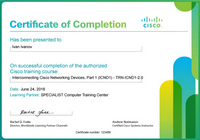 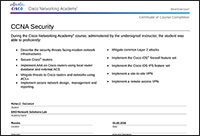 Электронный сертификат Cisco Свидетельство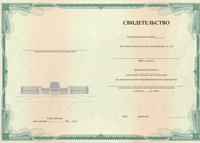 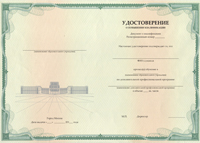 Удостоверение*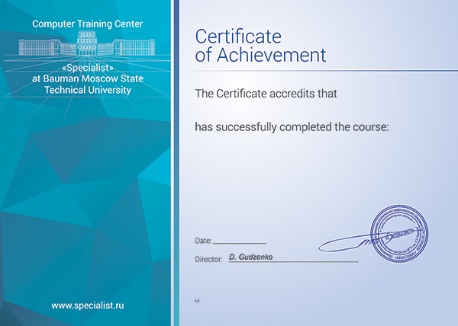 Сертификат международного образцаСертификат международного образцаУТВЕРЖДАЮРектор Академии Пастухова____________ Н.Н. Аниськина"___" ________________ 2019 г.№п/пНаименованиемодулей /разделовВсего, час.Проектная  работаслушателя, часДистанционные занятия,  час. в том числеДистанционные занятия,  час. в том числеКонсультацииФормыаттестации№п/пНаименованиемодулей /разделовВсего, час.Проектная  работаслушателя, часТеоретические занятияПрактические занятияКонсультацииФормыаттестации1236789101Модуль 1 . Менеджмент качества7226152722Тест, проекты документов2Модуль 2 Международные стандарты в области менеджмента (по выбору)402.1Система энергетического менеджмента (СЭнМ)404161622Тест, проекты документов2.2Системы экологического менеджмента по ISO14001404171522Тест, проекты документов2.3Система менеджмента охраны здоровья и безопасности труда по стандарту ISO 45001 и внутренний аудит СМОЗиБТ404122022Тест, проекты документов2.4Система менеджмента информационной безопасности в соответствии c требованиями международных стандартов серии ISO 27000401315822Тест, проекты документов2.5Обеспечение безопасности пищевой продукции на основе требований HACCP;  ISO 22 000401216822Тест, проекты документов3.Модуль 3 Менеджмент рисков7223252022Тест, проекты документов4Модуль 4 Методы управления качеством724181422тест5Модуль 5 Цифровая трансформация724461822тест6Модуль 6 Внутренний аудит7214302422Тест, проекты документов7Итоговая аттестация (итоговая аттестационная работа)5243,5--80,5ИТОГОИТОГО452Наименование учебных дисциплин (модулей)Объем  нагрузки для слушателя, ч.Учебные неделиУчебные неделиУчебные неделиУчебные неделиУчебные неделиУчебные неделиУчебные неделиУчебные неделиНаименование учебных дисциплин (модулей)Объем  нагрузки для слушателя, ч.1  неделя2 неделя3 неделя4 неделя5 неделя6 неделя7  неделя8 неделяМодуль 1 . Менеджмент качества72Модуль 2 Международные стандарты в области менеджмента (по выбору)40Модуль 3 Менеджмент рисков72Модуль 4 Методы управления качеством72Модуль 5 Цифровая трансформация72Модуль 6 Внутренний аудит72Итоговая аттестация (итоговая аттестационная работа)52№п/пНаименованиеразделов/                                                      дисциплинВсего, час.Проектная  работаслушателя, часДистанционныезанятия,  час.в том числеДистанционныезанятия,  час.в том числеКонсультацииФормыаттестации№п/пНаименованиеразделов/                                                      дисциплинВсего, час.Проектная  работаслушателя, часТеоретические занятияПрактические занятияКонсультацииФормыаттестации123456781Концепция менеджмента качества. Анализ внешней и внутренней среды организации.  Разработка (актуализация) Миссии,  Видения, Стратегические целей, Политики в области качества. 5-23-2Разработка целей на год и каскадирование их по уровням управления.5-23--3Процессный подход. Управление на основе процессного подхода, разработка карты процессов верхнего уровня. Разработка процессной модели организации. Декомпозиция процессов и идентификация их параметров. Разработка матрицы ответственности. Показатели и критерии оценки процессов.5-5---4Процессная модель организации. Менеджмент процессов. Идентификация основных процессов. Книга процессов.5--5--5Разработка процессной модели организации. Определение взаимосвязи процессов. Критерии оценки процессов. Книга процессов99----6Управление рисками в стандартах ISO. Риски и шансы (возможности). Общие подходы  к управлению рисками в СМР. Индикаторы рисков.5-5---7Анализ рисков (идентификация и оценка опасностей и тяжести их последствий, модели рисков). Двухфакторная модель оценки рисков Трехфакторная модель оценки рисков Мероприятия по снижению рисков8--8--8Анализ рисков (идентификация и оценка опасностей и тяжести их последствий, модели рисков). Двухфакторная модель оценки рисков. Разработка матрицы рисков, карты  рисков. Формирование реестра рисков. Мероприятия по снижению рисков.99----9Документирование СМК. Документированная информация. Разработка процедур и рабочей документации.8--8--10Нулевая инструкция. Процедуры и регламенты. Разработка процедур и рабочей документации.44----11Основные инструменты управления качеством11---12Итоговая аттестация по модулю84--22зачетИтогоИтого722615272*2№п/пНаименованиедисциплинВсего, час.Проектная  работаслушателя, часДистанционныезанятия, в т.ч.Дистанционныезанятия, в т.ч.КонсультацииФормыаттестации№п/пНаименованиедисциплинВсего, час.Проектная  работаслушателя, часТеоретические занятияПрактические занятияКонсультацииФормыаттестации1236789101Раздел 1. Производство и потребление  энергии в стране и в мире. 4-22--2Раздел 2. Структура и содержание основных разделов стандарта ISO 50016-6---3Раздел 3. Основные требования проф. стандарта Специалиста в области энергоменеджмента20-812-4Раздел 4. Примеры энергосберегающих технологий и  оборудования. 2--2--5Итоговая аттестация84--22 зачетИТОГОИТОГО404161622Наименование раздела, содержание дисциплиныВид занятий Количество часов123Раздел 1. Производство и потребление  энергии в стране и в мире.Раздел 1. Производство и потребление  энергии в стране и в мире.Раздел 1. Производство и потребление  энергии в стране и в мире.Производство и потребление энергии в миретеоретическое1Производство и потребление энергии в Россиитеоретическое1Основные потребители энергии на предприятии слушателяпрактическое2Раздел 2. Структура и содержание основных разделов стандарта ISO 5001Раздел 2. Структура и содержание основных разделов стандарта ISO 5001Раздел 2. Структура и содержание основных разделов стандарта ISO 50012.1. Основы раздела «Термины и определения»теоретическое22.2. Контекст организации (условия, в которых функционирует организация).Лидерствотеоретическое12.3. Планирование. Поддержка теоретическое12.4. Деятельность. Оценка показателей деятельности. Улучшениетеоретическое2Раздел 3. Основные требования проф. стандарта Специалиста в области энергоменеджментаРаздел 3. Основные требования проф. стандарта Специалиста в области энергоменеджментаРаздел 3. Основные требования проф. стандарта Специалиста в области энергоменеджмента3.1. Проведение энергетического анализа деятельности организации.  Формирование перечня энергозначимых объектов организации. Формирование энергетической базовой линии. Анализ балансов энергоресурсов, оценка эффективности использования энергоресурсов теоретическое33.2. Разработка целей, задач и программы энергосбережения и повышения энергетической эффективностипрактическое23.3. Организация разработки и верификация программы энергосбережения и повышения энергетической эффективностипрактическое23.4. Формирование предложений по обучению и мотивации работников по вопросам энергосбережения и повышения энергетической эффективноститеоретическое33.5. Мониторинг функционирования системы энергетического менеджментатеоретическое23.6. Проведение внутренних аудитов системы энергетического менеджментаПрактическое43.7. Совершенствование системы энергетического менеджментаПрактическое4Раздел 4. Примеры энергосберегающих технологий и  оборудования.Практическое2№п/пНаименованиедисциплинВсего, час.Проектная  работаслушателя, часДистанционныезанятия, в т.ч.Дистанционныезанятия, в т.ч.КонсультацииФормыаттестации№п/пНаименованиедисциплинВсего, час.Проектная  работаслушателя, часТеоретические занятияПрактические занятияКонсультацииФормыаттестации1236789101Экология и экосистема. Современное состояние окружающей среды. Интернационализация и факторы экологических проблем. Основные черты экологического производства.2-2-2Концепция и принципы экологического менеджмента. Положительные эффекты внедрения систем экологического менеджмента (СЭМ). Роль заинтересованных сторон в поддержке распространения СЭМ.2-2---3EMAS и международные стандарты серии ISO 14000 ff. Европейское экологическое право. Требования к системам экологического менеджмента в ISO 14001:2015 (ГОСТ Р ИСО 14001-2016).2-2-4Сертификация СЭМ. Основные причины внедрения СЭМ.2-2---5Управление проектом внедрения СЭМ. Экологическая политика. Определение внешних и внутренних заинтересованных сторон, имеющих отношение к системе экологического менеджмента (СЭМ) организации и их ожидания (требования). Определение среды (контекста) организации.5146Разработка системы экологического менеджмента. Идентификация экологических аспектов. Оценка значимости экологических аспектов.9367Разработка системы экологического менеджмента (СЭМ). Риски и возможности в СЭМ. Экологические цели и планирование действий по их достижению. Определение экологических целей и разработка программы действий по их достижению.8358Эффективность экологической деятельности22--9Итоговая аттестация84--22 зачетИТОГОИТОГО404171522№п/пНаименованиеразделовВсего, час.Проектная работаслушателя, часДистанционныезанятия,в том числеДистанционныезанятия,в том числеКонсультацииФормыаттестации№п/пНаименованиеразделовВсего, час.Проектная работаслушателя, часТеоретические занятияПрактические занятияКонсультацииФормыаттестации1Система менеджмента охраны здоровья и безопасности труда (СМ ОЗиБТ)20-812--2Внутренний аудит системы менеджмента охраны здоровья и безопасности труда12-48--3Итоговая аттестация84-22 зачетИТОГОИТОГО404122022Наименование темыВид занятийКоличество часовРаздел 1. Система менеджмента охраны здоровья и безопасности труда (СМ ОЗиБТ).Раздел 1. Система менеджмента охраны здоровья и безопасности труда (СМ ОЗиБТ).Раздел 1. Система менеджмента охраны здоровья и безопасности труда (СМ ОЗиБТ).Система менеджмента ОЗиБТ – основа обеспечения работы организации, система стандартов по ISO 45001-2018Лекция с разбором ситуаций1Акценты в терминологии (ISO 45001)Лекция с разбором ситуаций1Контекст организации (условия функционирования организации)Практическая работа3Роль заинтересованных сторон в поддержке  и распространении СМОЗиБТ. Процессный подход в системе управления охраной здоровья и безопасности труда. Лидерство. Лекция1Роль заинтересованных сторон в поддержке  и распространении СМОЗиБТ. Процессный подход в системе управления охраной здоровья и безопасности труда. Лидерство. Практическая работа3Планирование: меры по управлению рисками и возможностями. Понятия опасности. Реестр опасностей. Разработка стратегических целей и оперативных целей на год в области ОЗиБТ и разработка политики в области безопасности. Лекция2Планирование: меры по управлению рисками и возможностями. Понятия опасности. Реестр опасностей. Разработка стратегических целей и оперативных целей на год в области ОЗиБТ и разработка политики в области безопасности. Практическая работа3Поддержка: осведомленность. Информация, связь, участие и консультации. Назначение документов в СМ ОЗиБТ. Виды документов. Управление документами в СМ ОЗиБТ.Лекция2Поддержка: осведомленность. Информация, связь, участие и консультации. Назначение документов в СМ ОЗиБТ. Виды документов. Управление документами в СМ ОЗиБТ.Практическая работа1Оперативное планирование и контроль. Подготовленность к аварийным ситуациям и реагирование на них. Работа с подрядчиками.Лекция1Оперативное планирование и контроль. Подготовленность к аварийным ситуациям и реагирование на них. Работа с подрядчиками.Практическая работа22.3.2 Раздел 2. Внутренний аудит системы менеджмента охраны здоровья и безопасности труда2.3.2 Раздел 2. Внутренний аудит системы менеджмента охраны здоровья и безопасности труда2.3.2 Раздел 2. Внутренний аудит системы менеджмента охраны здоровья и безопасности трудаОсновы внутреннего аудита. Особенности аудита СМ ОЗиБТ. Лекция2Основы внутреннего аудита. Особенности аудита СМ ОЗиБТ. Практическая работа2Поведенческий аудит.Лекция1Поведенческий аудит.Практическая работа2Подготовка и проведение аудита: программа аудитов, план аудита, рабочие документы.Лекция1Подготовка и проведение аудита: программа аудитов, план аудита, рабочие документы.Практическая работа4№п/пНаименованиеразделов/                                                     дисциплинВсего, час.Проектная  работаслушателя, часДистанционныезанятия,в т.ч.Дистанционныезанятия,в т.ч.КонсультацииФормыаттестации№п/пНаименованиеразделов/                                                     дисциплинВсего, час.Проектная  работаслушателя, часТеоретические занятияПрактические занятияКонсультацииФормыаттестации1236789101Менеджмент информационной безопасности633---2Разработка системы менеджмента информационной безопасности (СМИБ)8242--3Управление рисками в системе менеджмента информационной безопасности8242--4Документирование системы менеджмента информационной безопасности10244--5Итоговая аттестация84--22 зачетИТОГОИТОГО401315822Наименование раздела, содержание дисциплиныВид занятийКоличество часов123Раздел 1. Менеджмент информационной безопасностиРаздел 1. Менеджмент информационной безопасностиРаздел 1. Менеджмент информационной безопасности1.1. Термины и определения, нормативная и правовая документация по информационной безопасности.Лекции11.2. Менеджмент информационной безопасности: основные понятия, принципы, обзор стандартов. Связь стандартов ISO серии 27000 с ISO 9001, ISO 31000, ISO/IEC 20000, ITIL, COBIT и т.д.Лекции11.3. Структура международных стандартов серии ISO 27000, анализ основных требований стандартаЛекции11.4. Самооценка компании по требованиям ISO/IEC 27001 и подготовка эссе по теме: анализ применяемых нормативных и правовых актов по информационной безопасностиСамостоятельная работа3Раздел 2. Разработка системы менеджмента информационной безопасности (СМИБ)Раздел 2. Разработка системы менеджмента информационной безопасности (СМИБ)Раздел 2. Разработка системы менеджмента информационной безопасности (СМИБ)2.1. Стратегия по менеджменту информационной безопасности. Определение контекста организации в области менеджмента информационной безопасности.Лекции12.1. Стратегия по менеджменту информационной безопасности. Определение контекста организации в области менеджмента информационной безопасности.Практическая работа0,52.1. Стратегия по менеджменту информационной безопасности. Определение контекста организации в области менеджмента информационной безопасности.Самостоятельная работа12.2. Разработка политики и целей в области информационной безопасности. Планирование в СМИБЛекции12.2. Разработка политики и целей в области информационной безопасности. Планирование в СМИБПрактическая работа12.2. Разработка политики и целей в области информационной безопасности. Планирование в СМИБСамостоятельная работа0,52.3. Процессный подход в СМИБ. Процессы в соответствии с требованиями ISO 27001. Описание процессов. Определение ресурсов для системы менеджмента информационной безопасности.Лекции22.3. Процессный подход в СМИБ. Процессы в соответствии с требованиями ISO 27001. Описание процессов. Определение ресурсов для системы менеджмента информационной безопасности.Практическая работа0,52.3. Процессный подход в СМИБ. Процессы в соответствии с требованиями ISO 27001. Описание процессов. Определение ресурсов для системы менеджмента информационной безопасности.Самостоятельная работа0,5Раздел 3. Управление рисками в системе менеджмента информационной безопасностиРаздел 3. Управление рисками в системе менеджмента информационной безопасностиРаздел 3. Управление рисками в системе менеджмента информационной безопасности3.1. Особенности управления рисками в системе менеджмента информационной безопасности. Применение рекомендаций стандартов ISO 27005 и ISO 31000 для определения рисковЛекции43.1. Особенности управления рисками в системе менеджмента информационной безопасности. Применение рекомендаций стандартов ISO 27005 и ISO 31000 для определения рисковПрактическая работа23.2. Разработка методики определения рисков и расчет рисков для компанииСамостоятельная работа2Раздел 4. Документирование системы менеджмента информационной безопасностиРаздел 4. Документирование системы менеджмента информационной безопасностиРаздел 4. Документирование системы менеджмента информационной безопасности4.1. Структура документации системы менеджмента информационной безопасностью. Требования к разработке порядков и регламентов с учетом законодательства РФЛекции24.2. Оформление документации системы менеджмента информационной безопасностиСамостоятельная работа24.2. Оформление документации системы менеджмента информационной безопасностиПрактическая работа24.3. Особенности внутреннего аудита системы менеджмента информационной безопасности.Лекции24.3. Особенности внутреннего аудита системы менеджмента информационной безопасности.Практическая работа2№п/пНаименованиедисциплинВсего, час.Проектная  работаслушателя, часДистанционныезанятия,в т.ч.Дистанционныезанятия,в т.ч.КонсультацииФормыаттестации№п/пНаименованиедисциплинВсего, час.Проектная  работаслушателя, часТеоретические занятияПрактические занятияКонсультацииФормыаттестации1236789101Сущность и значение системы менеджмента безопасности пищевой продукции на базе требований ISO 22000, HACCP и Codex Alimentarius. Принципы НАССР. Реализация принципов НАССР 8-8---2Особенности менеджмента безопасности пищевой продукции (СМБПП) в современном мире. Стандартизация требований к СМБПП на базе требований ISO 22000, HACCP и Codex Alimentarius (предварительная информация для реализации принципов НАССР2-2---3Доработка (актуализация) системы менеджмента безопасности пищевой продукции в соответствии с требованиями заинтересованных сторон862--4Технические условия ISO/ТS 22002-1 Основные компоненты менеджмента безопасности продуктов питания.3-3---5Внутренний аудит системы менеджмента безопасности, как инструмент оценки соответствия и развития системы менеджмента безопасности пищевой продукции.3-12--6 Типичные ошибки при внедрении системы менеджмента безопасности пищевой продукции, практика прохождения внешних проверок и аудитов2--2--7Принципы, практические шаги внедрения и сертификация системы менеджмента безопасности пищевой продукции32-1--8Изменения в схеме сертификации FSSC 22 000: 20163-21--10Итоговая аттестация84--22 зачетИТОГОИТОГО401216822Политика в области безопасности пищевой продукцииЦели в области качества и безопасности пищевой продукцииОрганизационная структура предприятияПриказы:Приказ о начале разработки СМБПП, о назначении  руководителя группы СМБПППриказ о создании группы СМБПППриказ о введении Политики в области безопасности пищевой продукцииПриказ об обучении персонала вопросам СМБПППриказ о назначении группы внутренних аудиторовАссортиментный перечень выпускаемой продукции с указанием документа, в соответствии с которым она производитсяНормативные документы, регламентирующие безопасность продукции. Технологические инструкции, сроки годности (каким документом установлены)Перечень опасных факторов (химические, биологические, физические, аллергены, ГМО, наноматериалы) в соответствии с ассортиментом выпускаемой продукцииБлок-схемы технологических процессовСхемы расположения производственных помещений с расположением оборудованияУтвержденные планы производств с направления  потоков производства   продукции от сырья  до  готовой   продукции, источников возможных загрязнений (труднодоступные места для мойки, например за радиаторами), основные маршруты движения  работников,  пункты  сан. обработки  рук, информационных стендов, дез. ковриков, а также прилегающих вспомогательных помещений.Схемы маршрутов движения потоковПеречень контрольных критических точек и контрольных точекПрограмма производственного контроляПротоколы лабораторных исследованийДокументированные процедурыУправление документациейУправление записями«Управление несоответствующей продукцией»«Внутренний аудит»«Корректирующие действия»«Отзыв продукции»«Действия в случаях чрезвычайных обстоятельствах и аварийных ситуациях»«Коррекция»16.Положения о подразделениях (обращаем ваше внимание, что в обязательном порядке должно быть определено, кто занимается метрологической поверкой и калибровкой. Либо это отдельное подразделение, либо штатная должность в составе комбината, на которую имеется соответственно положение о подразделении, либо должностная инструкция)17.Должностные инструкции.18.Положение о группе безопасности ПП (группе ХАССП).19.Программа обязательных предварительных мероприятий.20.Описание готовой продукции21.План верификации22.Оперативная программа создания предварительных условий 23.Рабочие листы ХАССП24.Инструкции:24.«Обращение с аллергенами, применению пищевых добавок»24.«Метрологическое обеспечение производства»24.«Порядок профилактического и технического обслуживания»24.«Соблюдение личной гигиены»24.«Предупреждение попадания посторонних предметов»24.«Доступ на предприятие сторонних посетителей»24.«Входной контроль сырья, ингредиентов, упаковочных материалов»24.«Борьба с вредителями»24.«Инструкция по обращению с отходами»24.«Инструкции по мойке технологического оборудования»24.«Инструкции по уборке сан. узлов»24.«Инструкция по обработке производственных помещений»24.«Инструкция по мойке и дезинфекции автотранспорта»24.«Оценка поставщиков»24.«Обучение персонала»№п/пНаименованиедисциплинВсего, час.Проектная  работаслушателя, часДистанционныезанятия,в т.ч.Дистанционныезанятия,в т.ч.КонсультацииФормыаттестации№п/пНаименованиедисциплинВсего, час.Проектная  работаслушателя, часТеоретические занятияПрактические занятияКонсультацииФормыаттестации1236789101Значение рисков в современном управлении организацией4-4---2Основы менеджмента рисков40131314--2.1Задачи менеджмента рисков2-2--2.1.1Основные понятия: риск, менеджмент рисков, классификации рисков1-1---2.1.2Принципы риск-менеджмента, особенности внешних и внутренних рисков1-1-2.2Идентификация опасностей124262.2.1Источники опасностей62132.2.2Задачи идентификации опасностей62132.3Оценка вероятности появления опасностей и их последствий144462.3.1Особенности количественных способов оценки 72232.3.2Особенности качественных (экспертных) способов оценки72232.4Основы управления рисками124442.4.1Классификации методов управления рисками52122.4.2Методы снижения рисков72323Организация менеджмента рисков в организации206864Итоговая аттестация84--22 зачетИТОГОИТОГО7223252022№п/пНаименованиеразделов/                                                     дисциплинВсего, час.Проектная  работаслушателя, часДистанционныезанятия,в т.ч.Дистанционныезанятия,в т.ч.КонсультацииФормыаттестации№п/пНаименованиеразделов/                                                     дисциплинВсего, час.Проектная  работаслушателя, часТеоретические занятияПрактические занятияКонсультацииФормыаттестации1236789101Раздел 1. Основы решения проблем качества4-22--2Раздел 2. Основы измерений4-22--3Раздел 3. Вариабельность8-44-4Раздел 4. Классические инструменты контроля качества10-28--5Раздел 5. Экспертные методы выявления корневых причин16-412--6Раздел 6. Метод структурирования функции качества \ (Quality Function Deployment – QFD)10-28--7Раздел 7. Анализ видов и последствий отказов FMEA12-48--8Итоговая аттестация84--22 зачетИТОГОИТОГО404181422Наименование раздела, содержание дисциплиныВид занятийКоличество часов123Раздел 1. Основы решения проблем качестваРаздел 1. Основы решения проблем качестваРаздел 1. Основы решения проблем качества1.1  Этапы анализа проблем в технических и управленческих  процессах и системахтеоретическое11.2  Этапы анализа проблем в технических и управленческих  процессах и системах. Методы анализатеоретическое11.3 Определение причин состоянияпрактическое11.4  Улучшение состоянияпрактическое1Раздел 2. . Основы измеренийРаздел 2. . Основы измеренийРаздел 2. . Основы измерений2.1  Сбор информации о состоянии системытеоретическое12.2   Проблемы измерений. Сбор надежной информации о проблемах состояния. Основы MSAпрактическое12.3  Качество результатов измерений. Источники изменчивоститеоретическое12.4  Адекватная чувствительность, стабильность, статистические свойства.  практическое1Раздел 3. ВариабельностьРаздел 3. ВариабельностьРаздел 3. Вариабельность3.1  Вариабельность - основная особенность производства. Особенности случайных величин Теоретическое13.2  Методология 8D, этапы 8DТеоретическое13.3 Cтатистические характеристики состояния технических и управленческих процессов. Точечные и интервальные оценки. Оценка воспроизводимости Cp, Cpk   Практическое43.4  Основы статистического управления процессами (SPC)Теоретическое13.5  Распределение случайных величин. Законы и параметры распределенийТеоретическое1Раздел 4. Классические инструменты контроля качестваРаздел 4. Классические инструменты контроля качестваРаздел 4. Классические инструменты контроля качества4.1 Семь классических инструментов контроля качества: контрольный листок и гистограммаТеоретическое0,54.2 Семь классических инструментов контроля качества: стратификация и диаграмма разбросаТеретическое (0,5)Практическое (4)4,54.3  Семь классических инструментов контроля качества: диаграмма Парето и диаграмма ИсикавыТеоретическое0,54.4. Семь классических инструментов контроля качества:  контрольные картыТеоретическое (0,5)Практическое (4) 4,5Раздел 5. Экспертные методы выявления корневых причин5.1  Семь инструментов управления и планированияПрактическое 125.2  Творческие техники  принятия решений  Теоретическое4Раздел 6. Метод структурирования функции качества \(Quality Function Deployment – QFD)6.1 Планирование разработки продуктаТеоретическое (1)Практическое (2) 36.2 Выявление потребностейПрактическое26.3 Построение дома качестваТеоретическое (1)Практическое (4) 5Раздел 7. Анализ видов и последствий отказов FMEA7.1 Введение в метод FMEA. Стандарты анализа видов и последствий потенциальных дефектовТеоретическое (0,5)Практическое (1)1,57.2 Организация внедрения метода на предприятии. Анализ ошибок внедрения. Процессы обмена информацией.Теоретическое (0,5)Практическое (1)1,57.3 Планирование и подготовка рабочих документовТеоретическое (1)Практическое (1)27.4 Деятельность по проведению FMEA конструкцииТеоретическое (1)Практическое (2)37.5 Деятельность по проведению FMEA процессаТеоретическое (1)Практическое (2)37.6 Разработка изменений по результатам оценкиПрактическое1№п/пНаименованиеразделов/                                                     дисциплинВсего, час.Проектная  работаслушателя, часДистанционныезанятия,в т.ч.Дистанционныезанятия,в т.ч.КонсультацииФормыаттестации№п/пНаименованиеразделов/                                                     дисциплинВсего, час.Проектная  работаслушателя, часТеоретические занятияПрактические занятияКонсультацииФормыаттестации1236789101Раздел 1. Цифровая трансформация8-62--2Раздел 2. Внедрение процессного подхода,  систем автоматизации и информационных технологий в управление компанией28-208--3Раздел 3. Управление ИТ-сервисами28-208--4Итоговая аттестация84--22 зачетИТОГОИТОГО724461822Наименование раздела, содержание дисциплиныВид занятийКоличество часов123Раздел 1. Цифровая трансформацияРаздел 1. Цифровая трансформацияРаздел 1. Цифровая трансформацияОсновные тенденции развития ИТ. теоретическое31.2 Понятие информационного общества.теоретическое31.3 Информационные ресурсы.практическое2Раздел 2. Внедрение процессного подхода,  систем автоматизации и информационных технологий в управление компаниейРаздел 2. Внедрение процессного подхода,  систем автоматизации и информационных технологий в управление компаниейРаздел 2. Внедрение процессного подхода,  систем автоматизации и информационных технологий в управление компанией2.1 ИСМ цифрового предприятия. Роль цифровизации в управлении организацией. Области цифровизации. Корпоративная информационная система организации и ИТ  инфраструктура. Понятие архитектуры рисков и информационной безопасности организации и этапы её проектирования.теоретическое32.1 ИСМ цифрового предприятия. Роль цифровизации в управлении организацией. Области цифровизации. Корпоративная информационная система организации и ИТ  инфраструктура. Понятие архитектуры рисков и информационной безопасности организации и этапы её проектирования.практическое32.2 Корпоративные информационные системы.теоретическое62.2 Корпоративные информационные системы.практическое22.3 Стандарты в области управления  ИТ-процессами и ИТ- проектами. Информационный менеджмент.теоретическое82.3 Стандарты в области управления  ИТ-процессами и ИТ- проектами. Информационный менеджмент.практическое22.4 Требования к кадровому обеспечению процессов управления данными. Распределение ответственности.теоретическое32.4 Требования к кадровому обеспечению процессов управления данными. Распределение ответственности.практическое1Раздел 3.  Управление ИТ-сервисамиРаздел 3.  Управление ИТ-сервисамиРаздел 3.  Управление ИТ-сервисамиПланирование областей цифровизации организации.теоретическое10Использование современных информационных и телекоммуникационных технологий для повышения эффективности деятельности организаций.теоретическое10Использование современных информационных и телекоммуникационных технологий для повышения эффективности деятельности организаций.практическое8№п/пНаименованиеразделов/                                                     дисциплинВсего, час.Проектная  работаслушателя, часДистанционныезанятия,в т.ч.Дистанционныезанятия,в т.ч.КонсультацииФормыаттестации№п/пНаименованиеразделов/                                                     дисциплинВсего, час.Проектная  работаслушателя, часТеоретические занятияПрактические занятияКонсультацииФормыаттестации1236789101Аудит как инструмент поддержания организации в рабочем состоянии. Значение аудита для развития системы. Понятие аудита, виды аудита, назначение и методы проведения. Назначение и методы проведения аудита. Роль и ответственность персонала организации в процессе проведения внутреннего аудита.4-22--2Требования стандарта к  квалификации  аудиторов.6-6---3Основные требования международного стандарта ISO  19011к аудиту. Принципы аудита. Подготовка аудита: программа аудита; риски при аудите; план аудита. Специфика планирования аудитов интегрированной системы менеджмента (ИСМ).16-88-4Методы работы аудиторов.8-44--5Техника составления вопросов аудита. Подготовка рабочих документов аудита, включая аудиты ИСМ.6-24--6Этические и психологические аспекты работы аудитора.4-4---7Проведение вводной беседы перед аудитом. Проведение учебного аудита (аудитов) ИСМ.201046--9Итоговая аттестация84--22 зачетИТОГОИТОГО7214302422Программное обеспечениедва независимых скоростных канала подключения к Internet, (оптоволокно);два физических сервера SuperMicro  под управлением Linux для организации дистанционного обучения (CPU: 2*2Intel(R) Xeon(R) CPU E5-2609 0,  2.40GHz, RAM: 32Gb);сайт академии  с хостингом на  собственном сервере академии;собственный сервер электронной почты;система дистанционного обучения (moodle), позволяющая создавать  курсы, наполняя их содержимым в виде текстов, вспомогательных файлов, презентаций, опросников  что позволяет создавать итоговый контролирующий тест после каждого модуля. По результатам выполнения слушателями заданий, преподаватель может выставлять оценки и давать  комментарии;аренда площадки для проведения вебинаров (для проведения online семинаров и лекций);рабочие места сотрудников ориентированных для  работы с дистанционным обучением оснащены всем необходимым для оперативной связи со слушателями (ip- телефон, электронная почта, Skype);оболочка для разработки электронных учебников (собственная разработка);учебную ЛВС с выходом в интернет и подключением  к серверам  с учебными материалам;WIFI для слушателей академии;комплект видеоаппаратуры для подготовки  материалов для  электронного, дистанционного обучения;устройство доступа к сети интернет с помощью современного веб-браузера (компьютер, планшет, смартфон);доступ в интернет.Для организации дистанционного, электронного обучения (со стороны слушателя):Рекомендуемая конфигурация компьютера:разрешение экрана от 1280х1024;Pentium 4 или более новый процессор с поддержкой SSE2;512 Мб оперативной памяти;200 Мб свободного дискового пространства;современный веб-браузер актуальной версии (Firefox 22, Google Chrome 27, Opera 15, Safari 5, Internet Explorer 8 или более новый).Вид ресурсаХарактеристика ресурса и количествоХарактеристика ресурса и количествоНормативная базаГОСТ Р ИСО 9000-2015 "Системы менеджмента качества. Основные положения и словарь"ГОСТ Р ИСО 9001-2015 "Системы менеджмента качества. Требования"Международный стандарт ISO/IEC 31010:2009.Менеджмент рисков. Методики оценки рисков [Текст]. – Введ. 2011-12-01. – М.: Стандартинформ, 2012. – 70 с.ГОСТ Р ИСО 14001-2016. Системы экологического менеджмента. Требования и руководство по применению.ГОСТ Р 54934-2012/OHSAS 18001:2007 Системы менеджмента безопасности труда и охраны здоровья. ТребованияISO 45001:2018(E) «Occupation alhealth and safety management systems. Requirement with guidan ceforuse»Федеральный закон от 02.01.2000 № 29-ФЗ (редакция от 13.07.2015) «О качестве и безопасности пищевых продуктов»;Федеральный закон  N 184-ФЗ  от 27.12.2002 (редакция от 05.04.2016)  «О техническом регулировании»;Федеральный закон от № 52- ФЗ от 30.03.1999 (редакция от 03.07.2016) «О санитарно-эпидемиологическом благополучии населения»;Стандарт ГОСТ Р ИСО 22000-2007 (ISO 22000:2005)  «Системы менеджмента безопасности пищевой продукции требования к организациям, участвующим в цепи создания пищевой продукции»ГОСТ Р ИСО 9000-2015 "Системы менеджмента качества. Основные положения и словарь" ГОСТ  Р  51705.1 "Управление качеством пищевых продуктов на основе принципов ХАССП"  от 23 января 2001 г.Международный стандарт НАССР (ХАССП)/ ISO 22000Основные положения и словарь: ГОСТ Р ИСО 22000-2007ISO/IEC 27000-2018 Информационные технологии. Методы и средства обеспечения безопасности. Системы менеджмента информационной безопасности. Общий обзор и терминология ISO/IEC 27001-2013 Информационные технологии. Методы и средства обеспечения безопасности. Системы менеджмента информационной безопасности. Требования ISO/IEC 27002-2013 Информационные технологии. Методы и средства обеспечения безопасности. Свод норм и правил менеджмента информационной безопасностиISO/IEC 27003-2017 Информационные технологии. Методы и средства обеспечения безопасности. Системы менеджмента информационной безопасности. Руководство по реализации системы менеджмента информационной безопасности ISO/IEC 27004-2016 Информационные технологии. Методы и средства обеспечения безопасности. Менеджмент информационной безопасности. ИзмеренияISO/IEC 27005-2018 Информационные технологии. Методы и средства обеспечения безопасности. Менеджмент риска информационной безопасностиISO/IEC 27006-2015 Информационные технологии. Методы и средства обеспечения безопасности. Требования к органам, осуществляющим аудит и сертификацию систем менеджмента информационной безопасностиISO/IEC 27007-2017 Информационная технология. Методы и средства обеспечения безопасности. Руководства по аудиту систем менеджмента информационной безопасностиISO/IEC 27008-2011 Информационные технологии. Методы и средства обеспечения безопасности – Руководящие указания для аудиторов по средствам управления информационной безопасностью ISO/IEC 27013-2014 Информационные технологии. Методы и средства обеспечения безопасности. Руководство по совместному использованию стандартов ИСО/МЭК 27001 и ИСО/МЭК 20000-1ГОСТ Р ИСО 9000-2015 "Системы менеджмента качества. Основные положения и словарь"ГОСТ Р ИСО 9001-2015 "Системы менеджмента качества. Требования"Международный стандарт ISO/IEC 31010:2009.Менеджмент рисков. Методики оценки рисков [Текст]. – Введ. 2011-12-01. – М.: Стандартинформ, 2012. – 70 с.ГОСТ Р ИСО 14001-2016. Системы экологического менеджмента. Требования и руководство по применению.ГОСТ Р 54934-2012/OHSAS 18001:2007 Системы менеджмента безопасности труда и охраны здоровья. ТребованияISO 45001:2018(E) «Occupation alhealth and safety management systems. Requirement with guidan ceforuse»Федеральный закон от 02.01.2000 № 29-ФЗ (редакция от 13.07.2015) «О качестве и безопасности пищевых продуктов»;Федеральный закон  N 184-ФЗ  от 27.12.2002 (редакция от 05.04.2016)  «О техническом регулировании»;Федеральный закон от № 52- ФЗ от 30.03.1999 (редакция от 03.07.2016) «О санитарно-эпидемиологическом благополучии населения»;Стандарт ГОСТ Р ИСО 22000-2007 (ISO 22000:2005)  «Системы менеджмента безопасности пищевой продукции требования к организациям, участвующим в цепи создания пищевой продукции»ГОСТ Р ИСО 9000-2015 "Системы менеджмента качества. Основные положения и словарь" ГОСТ  Р  51705.1 "Управление качеством пищевых продуктов на основе принципов ХАССП"  от 23 января 2001 г.Международный стандарт НАССР (ХАССП)/ ISO 22000Основные положения и словарь: ГОСТ Р ИСО 22000-2007ISO/IEC 27000-2018 Информационные технологии. Методы и средства обеспечения безопасности. Системы менеджмента информационной безопасности. Общий обзор и терминология ISO/IEC 27001-2013 Информационные технологии. Методы и средства обеспечения безопасности. Системы менеджмента информационной безопасности. Требования ISO/IEC 27002-2013 Информационные технологии. Методы и средства обеспечения безопасности. Свод норм и правил менеджмента информационной безопасностиISO/IEC 27003-2017 Информационные технологии. Методы и средства обеспечения безопасности. Системы менеджмента информационной безопасности. Руководство по реализации системы менеджмента информационной безопасности ISO/IEC 27004-2016 Информационные технологии. Методы и средства обеспечения безопасности. Менеджмент информационной безопасности. ИзмеренияISO/IEC 27005-2018 Информационные технологии. Методы и средства обеспечения безопасности. Менеджмент риска информационной безопасностиISO/IEC 27006-2015 Информационные технологии. Методы и средства обеспечения безопасности. Требования к органам, осуществляющим аудит и сертификацию систем менеджмента информационной безопасностиISO/IEC 27007-2017 Информационная технология. Методы и средства обеспечения безопасности. Руководства по аудиту систем менеджмента информационной безопасностиISO/IEC 27008-2011 Информационные технологии. Методы и средства обеспечения безопасности – Руководящие указания для аудиторов по средствам управления информационной безопасностью ISO/IEC 27013-2014 Информационные технологии. Методы и средства обеспечения безопасности. Руководство по совместному использованию стандартов ИСО/МЭК 27001 и ИСО/МЭК 20000-1Электронные ресурсыИнформация Минтруда России по вопросам применения профессиональных стандартовhttps://rosmintrud.ru/docs/mintrud/payment/128Электронные ресурсыПрограммно-аппаратный комплекс (ПАК) «Профессиональные стандарты»http://edu2.gapm.ru/mod/url/view.php?id=15026Литература и учебно-методические материалы:Представлены в разделе 2.3 в описаниях модулей и разделов программы.Представлены в разделе 2.3 в описаниях модулей и разделов программы.Вид ресурсаХарактеристика ресурса и количествоЛекторыПреподаватели, старшие преподаватели и (или) доцента (должность и/или звание), имеющие опыт преподавания программ повышения квалификации для образовательных организаций ВО, СПО или ДПО по тематике обучения, а также опыт разработки контента для реализации образовательных программ с сипользованием дистанционных образовательных технологий. ТьюторОпыт работы в системе дистанционного обучения (moodle)МОДУЛЬ /разделФормы промежуточной аттестацииФормы промежуточной аттестацииМОДУЛЬ /разделТестированиеПроекты документов ИСММодуль 1 . Менеджмент качества++Модуль 2 Международные стандарты в области менеджмента (по выбору)++Система энергетического менеджмента (СЭнМ)++Системы экологического менеджмента по ISO14001++Система менеджмента охраны здоровья и безопасности труда по стандарту ISO 45001 и внутренний аудит СМОЗиБТ++Система менеджмента информационной безопасности в соответствии c требованиями международных стандартов серии ISO 27000++Обеспечение безопасности пищевой продукции на основе требований HACCP;  ISO 22 000++Модуль 3 Менеджмент рисков++Модуль 4 Методы управления качеством+-Модуль 5 Цифровая трансформация-+Модуль 6 Внутренний аудит++Исполнительные лицаИсполнительные лицаИсполнительные лицаИсполнительные лицаИсполнительные лицаНачальник ДепоЗам. начальника Депо по перс.Зам. начальника Депо по эксп.Главный инженерИнженер I категорииПроцессыОбеспечение технически исправного состояния вагонного парка и устойчивой работы вагонов в эксплуатацииОУУПроцессыОбеспечение безопасности движения поездов, разработка и осуществление мероприятий по предупреждению нарушений, аварий и случаев брака в работеОУИПроцессыПроведение единой политики организацииОИПроцессыВедение статистики отказов и нарушений безопасности движенияИИУККПроцессыРазвитие, содержание в исправном состоянии и рациональное использование деповских устройств и оборудования, внедрение новейших достижений науки и техникиОИИИКПроцессыУлучшение условий труда, организации рабочих мест и соблюдение требований, правил и норм по технике безопасности и производственной санитарииИОУККПодготовкаПроверка на местеПоследующие действия1. Планирование:1. Охват системой управления:1. Составление отчета по результатам аудита:выбор процесса, субпроцесса, требования, подразделения для проверки;установление приоритетов (чёткое установление объектов проверки);установление даты, срока проведения;формирование опросного листацелей и задач организации;всех уровней управления (служб, подразделений предприятия до конкретных рабочих мест);состояния реализации процессов (степень достижения цели, соблюдение документированных требований и процедур)обработка результатов;составление перечня задач, требующих решения (обсуждение выявленных замечаний и отклонений, их ранжирование);итоговая оценка СМК;решение о необходимости проведения повторной проверки2. Выбор аудиторов:2. Проверка отдельных аспектов деятельности:2. Проведение мероприятий, улучшающих деятельность организации:формирование группы аудиторов;закрепление обязанностей за каждым членом группыбеседы с персоналом;проверка выполнения установленных целей (задачи- процессы- выходные параметры);запись наблюдений;составление перечня показателей, требующих исправления, улучшения, с указанием их отклонений от норм;стимулирование принятия немедленных мерконтроль за выработкой мероприятий (с указанием ответственных лиц);надзор за внедрением мероприятий;контроль эффективности реализуемых мерНаименованиеЦенаКол-воСтоимостьЗаместитель начальника Депо по перспективе80086400Заместитель начальника Депо по эксплуатации80086400Главный инженер60084800Помещение1Оборудование2Интернет1Итого17600№ЭТАПЫ РАБОТ ПРИ ПРОВЕДЕНИИ АУДИТАРуководители, ведущие специалистыРуководители, ведущие специалисты№ЭТАПЫ РАБОТ ПРИ ПРОВЕДЕНИИ АУДИТАЗам. начальника Депо по перспективеЗам. начальника Депо по эксплуатации1Разработка графика проведения аудита процессов, всех компонентов СМК, обеспечивающих реализацию поставленных целей в области качестваОУ2Проведение аудитаОУ3Предоставление отчётов по результатам проведенного аудитаИО4Выработка рекомендаций по результатам аудитаИО5Разработка последующих мероприятий для устранения недостатков и проведения улучшенийОИ6Контроль выполнения мероприятий по устранению выявленных несоответствий, оценка эффективностиОУ7Анализ и оценка СМК руководством предприятия (с учетом результатов внутренних аудитов)О№Проверяемое подразделениеНаименование объекта аудитаДата аудита№ отчёта о проведении аудита1Депо 5-1Нормативные документы17 апр.№ 42Депо 5-1Рабочие места, осмотр оборудования.17 апр.№ 43Депо 5-1Документация отдела, которая влияет на постановку на ремонт – сводные таблицы, акты осмотра и дефектации.17 апр.№ 44Депо 5-1Информирование о состоянии вагона после постановки на ремонт18 апр.№ 45Депо 5-1Корректировка Акта дефектации18 апр.№ 4ПричинаЧисло случаевВремя поставки информации83Долгое составление Актов дефектации26Долгое составление Актов осмотра24Неисправные СИ19Невнимательность9Недостаточная квалификация5Условия проведения осмотра3ДефектЧисло случаевДоля накопительным итогомНет информации от ответственных за дефектацию и осмотр8349%Потеря данных2664%Потеря данных2479%Некорректные данные1990%Ошибки в данных995%Задержки в получении данных598%Искажение данных3100%Сумма169Основные вопросы для анализа состояния объекта аудитаОценка ДА/НЕТОтветственное лицоВыявлены ли недостатки в плане обработки информацииДаМарков А.Н.Распределена ли ответственность между аудиторамиДаМарков А.Н.Определены ли цели и задачи данного процесса в области качества, отвечают ли они целям и задачам отделаДаМарков А.Н.Мотивируются ли данные улучшенияДаМарков А.Н.Реализованы ли будут улучшенияДаМарков А.Н.Выявленное несоответствие: выявлены несоответствия в Актах осмотра и дефектацииВыявленное несоответствие: выявлены несоответствия в Актах осмотра и дефектацииПричина несоответствия: работа не по Руководству по деповскому ремонтуПричина несоответствия: работа не по Руководству по деповскому ремонтуОписание мероприятия: Корректировка Актов осмотра и дефектацииОписание мероприятия: Корректировка Актов осмотра и дефектацииИнициировано: заместителем начальника Депо по перспективеДолгих А.А.Дата 17.04.2019Направлено: начальнику Депо 5-1 Гусев Е.А.Дата 17.04.2019Проверка исполнения:1. Корректирующее / предупреждающеедействие выполнено? 				ДА / НЕТ 	__________________(подпись)2. Выполнено в срок? 				ДА / НЕТ 	__________________(подпись)3. Устранено ли несоответствие? 			ДА / НЕТ 	__________________(подпись)Проверка исполнения:1. Корректирующее / предупреждающеедействие выполнено? 				ДА / НЕТ 	__________________(подпись)2. Выполнено в срок? 				ДА / НЕТ 	__________________(подпись)3. Устранено ли несоответствие? 			ДА / НЕТ 	__________________(подпись)Карточка учёта закрыта «17» апреля 2019г.Директор по качеству _________________(Сухарев О.Н.)Карточка учёта закрыта «17» апреля 2019г.Директор по качеству _________________(Сухарев О.Н.)1Нет информации от ответственных за дефектацию и осмотр1Потеря данных4Потеря данных5Некорректные данные5Ошибки в данных7Задержки в получении данных9Искажение данныхНаименование дисциплин / модулей 
(в том числе практик)ЧасыЧасыЧасыФормы контроляНаименование дисциплин / модулей 
(в том числе практик)Всего час овАуд ито рныеСамо стоят ельн ая рабо таФормы контроля1.Формирование инфо мации в б чете1015.1.Первичные документы6421.2.Капитал5231.3.Постановка учета10281.4.Забалансовые счета22Промежуточная аттестация по модулю11зачет2.Оценка имущества4123,518,52,1,Основные средства95,53,52.2.Нематериальные активы85,52,52.3.Товарно-материальные ценности852.4.Доходы8З52.5.Расходы74,53,5Промежуточная аттестация по модулю1зачетЗ.Налоговый учет6836333.1.Страховые взносы102,57,53.2.Правила уплаты налогов8263.3,Налог на прибыль9723.4.ндс14773.5.НДФЛ12753.6.Налог на имущество6423,7,Транспортный налогб3,52,53.8.Земельный налог22Промежуточная аттестация по модулюзачет4.Налоговое и финансовое плани ование197,512,54.1.Налоговое планирование44.2.Финансовое планирование44.3.Налоговый контроль52,52,54.4.Спецрежимы5ззПромежуточная аттестация по модулю1зачет5.Внутренний контроль11755.1.Управление бухгалтерией5зз5.2.Требования к главному бухгалтеру225.3.ДокументооборотЗ125.4.Внутренний контроль1Промежуточная аттестация по модулюзачетб.Обобщение фактов хозяйственной жизни3217166.1.Операции по расчетным счетам и кассе53,51,56.2.Расчеты52,52,56.3.Выплаты работникам5,58,56.4.Отчетность421Промежуточная аттестация по модулю1зачет7.МСФО8717.1.МСФО447.2.Консолидированная финансовая отчетностьз3Промежуточная аттестация по модулюзачет8.ПрофстанДарт «Бухгалтер»528.1Требования к Главному бухгалтеру по п станда4з1Промежуточная аттестация по модулю1зачет9.Практическое задание40409.1Практическое задание на расчет чистых активов 3939Промежуточная аттестация по модулю1зачетИтоговая аттестацияэкзаменитого:250114136Наименование общепрофессиональных дисциплин, и дисциплин профиля, программ практик, междисциплинарных курсов профессиональных модулей среднего профессионального образования, всех дисциплин дополнительного профессионального образованияпк-1 Способность осуществлять документирование хозяйственных операций, проводить учет денежных средств разрабатывать рабочий план счетов бухгалтерского Учета организации и формировать на его основе бухгалтерские проводкипк-2 способность отражать на счетах бухгалтерского учета результаты хозяйственной деятельности за отчетный период, составлять формы бухгалтерской и статистической отчетности налоговые декларациипк-з Способность оформлять платежные документы и формировать бухгалтерские проводки по начислению и перечислению налогов сборов в бюджеты различных уровней, страховых взносов - во внебюджетные фондыпк-4 Способность организовывать и осуществлять налоговый учет и налоговое планирование организациипк-5 Способность формировать бухгалтерские проводки по учету источников и итогам инвентаризации и финансовых обязательств организацийпк-6 Способность выполнять необходимые для составления экономических разделов планов расчеты, обосновывать их и представлять результаты работы в соответствии принятыми в организации стандартамиФормирование информации в бухучетеОценка имуществаНалоговый учетНалоговое и финансовое планированиеВнутренний контрольОбобщение фактов хозяйственной жизниМСФОПрофстандарт «Бухгалтер»Практическое задание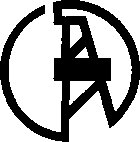 ОП 03 / П 01 «Положение о реализации дополнительных профессиональных программ в форме стажировки»Версия 1Дата 02.02.2017стр. 1 из 10Разработал Начальник учебно-организационного отдела ____________ З.А. Лалаева«___»____________ 20___г.Проверил Зам. директорапо учебной работе___________Т.В. Малинина«___»____________ 20___ г.Утвердил Директор_______________ А.С. Зац«___»____________ 20___ г.ОП 03 / П 01 «Положение о реализации дополнительных профессиональных программ в форме стажировки»Версия 1Дата 02.02.2017стр. 2 из 10ОП 03 / П 01 «Положение о реализации дополнительных профессиональных программ в форме стажировки»Версия 1Дата 02.02.2017стр. 3 из 10КомпанияНаправления стажировкиApp in the AirСтажировка в Android подразделении App in the Air — персонального ассистента полетов.https://cs.hse.ru/cppr/news/319108984.htmlIBMИнформация представлена на сайте стажировки  https://www.zurich.ibm.com/greatminds/program.htmlSamsungКомпиляторные технологииСбербанкJavaScriptСистемный и бизнес анализЭкономика и финансыAnalytics (SQL,VBA)Data engineeringData ScienceJavaДизайнMail.Ru GroupНаправление: проектирование и разработка высоконагруженных Java приложенийДлительность: два годаЯндексБэкенд (С++)Бэкенд (Python)Бэкенд (Java)Фулстек (PHP)Аналитика (Python)Машинное обучение (Python или C++)Фронтенд (JavaScript)Мобильная разработка (Java для Android)Мобильная разработка (Swift для iOS)TinkoffАналитикаРазработка: Java, Kotlin, Scala, Go, C#, Python, JavaScript, SQL, мобильная разработка под Android/iOS и другое.MLСистемное администрированиеАвтоматизированное тестированиеФункциональное тестированиеMcKinseyData ScienceAnalyticsSoftware ArchitectResearch AnalystJetBrainsСтажировка для программистов 2019 годаСтажировка для дизайнеров 2019 годаABBYYData ScienceМобильная разработкаKasperskyИсследование угрозРазработкаТестированиеСистемный анализСистемное администрированиеIBM"Job category" позволит вам выбрать желаемое направлениеOzonСтажер-исследователь беспроводных протоколов IoTСтажер web-разработчикКонсультантПлюсАналитика: Data Mining, NLP, Machine Learning (Python, Java)Разработка алгоритмов информационного поиска: поиск, ранжированиеРазработка web-приложений (С++, С#, Java, Python, PHP, HTML, JS)Разработка мобильных приложений (Android, iOS, Windows)Разработка специализированных систем управления базами данных (С++, STL/boost)Разработка высоконагруженных сервисов (Java)Тестирование: функциональное, ручное, нагрузочное, автоматизированное (Apache JMeter, Selenium WebDriver)Проектирование интерфейсов (UX/UI дизайн)Product ManagementRambler GroupITАналитикаПроектный менеджментДизайн и креативРедакцииМаркетинг и PRМТСТехнический блокМаркетингСвязи с общественностьюРабота с корпоративными клиентамиЗакупкиУправление персоналомФинансы и инвестицииКодкомпетенцииРезультаты освоения ОПОП 
(содержание компетенций)Планируемые результаты обучения при прохождении практикиОК-2способность самостоятельно приобретать с помощью информационных технологий и использовать в практической деятельности новые знания и уменияЗ(ОК-2) Знать: современные информационные технологии для самостоятельного приобретения новых знанийОК-2способность самостоятельно приобретать с помощью информационных технологий и использовать в практической деятельности новые знания и уменияУ (ОК-2) Уметь: самостоятельно приобретать новые знания с помощью информационных технологийОК-2способность самостоятельно приобретать с помощью информационных технологий и использовать в практической деятельности новые знания и уменияВ(ОК-2) Владеть: современными информационными технологиями и использовать их в практической деятельностиОПК-2способность к самостоятельному обучению и применению новых методов исследования профессиональной деятельностиЗ(ОПК-2) Знать: знать методы исследования в области информационной безопасностиОПК-2способность к самостоятельному обучению и применению новых методов исследования профессиональной деятельностиУ(ОПК-2) Уметь: применять методы исследования по информационной безопасности в профессиональной деятельностиОПК-2способность к самостоятельному обучению и применению новых методов исследования профессиональной деятельностиВ(ОПК-2) Владеть: владеть методами исследования в профессиональной деятельностиПК-1способностью анализировать направления развития информационных (телекоммуникационных) технологий, прогнозировать эффективностьфункционирования, оценивать затраты и риски, формировать политику безопасности объектов защитыЗ(ПК-1) Знать: направления развития информационных (телекоммуникационных) технологийПК-1способностью анализировать направления развития информационных (телекоммуникационных) технологий, прогнозировать эффективностьфункционирования, оценивать затраты и риски, формировать политику безопасности объектов защитыУ (ПК-1) Уметь: анализировать направления развития информационных (телекоммуникационных) технологий, прогнозировать эффективность функционирования, оценивать затраты и риски, формировать политику безопасности объектов защитыВ(ПК-1) Владеть: способностью анализировать направления развития информационных (телекоммуникационных) технологий, прогнозировать эффективность функционирования, оценивать затраты и риски, формировать политику безопасности объектов защитыПК-2способностью разрабатывать системы, комплексы, средства и технологии обеспечения информационной безопасностиЗ(ПК-2)Знать: системы, комплексы, средства и технологии обеспечения информационной безопасностиПК-2способностью разрабатывать системы, комплексы, средства и технологии обеспечения информационной безопасностиУ (ПК-2) Уметь: разрабатывать системы, комплексы, средства и технологии обеспечения информационной безопасностиПК-2способностью разрабатывать системы, комплексы, средства и технологии обеспечения информационной безопасностиВ(ПК-2) Владеть: способностью разрабатывать системы, комплексы, средства и технологии обеспечения информационной безопасностиПК-3способностью проводить обоснование состава, характеристик и функциональных возможностей систем и средств обеспечения информационной безопасности объектов защиты на основе российских и международных стандартовЗ(ПК-3)Знать: системы и средства обеспечения информационной безопасности объектов защиты на основе российских и международных стандартовПК-3способностью проводить обоснование состава, характеристик и функциональных возможностей систем и средств обеспечения информационной безопасности объектов защиты на основе российских и международных стандартовУ (ПК-3) Уметь: проводить обоснование состава, характеристик и функциональных возможностей систем и средств обеспечения информационной безопасности объектов защиты на основе российских и международных стандартовПК-3способностью проводить обоснование состава, характеристик и функциональных возможностей систем и средств обеспечения информационной безопасности объектов защиты на основе российских и международных стандартовВ(ПК-3) Владеть: способностью проводить обоснование состава, характеристик и функциональных возможностей систем и средств обеспечения информационной безопасности объектов защиты на основе российских и международных стандартовПК-4способностью разрабатывать программы и методики испытаний средств и систем обеспечения информационной безопасностиЗ(ПК-4)Знать: программы и методики испытаний средств и систем обеспечения информационной безопасностиПК-4способностью разрабатывать программы и методики испытаний средств и систем обеспечения информационной безопасностиУ (ПК-4) Уметь: разрабатывать программы и методики испытаний средств и систем обеспечения информационной безопасностиПК-4способностью разрабатывать программы и методики испытаний средств и систем обеспечения информационной безопасностиВ(ПК-4) Владеть: способностью разрабатывать программы и методики испытаний средств и систем обеспечения информационной безопасностиПК-5способностью анализировать фундаментальные и прикладные проблемы информационной безопасности в условиях становления современного информационного обществаЗ(ПК-5)Знать: фундаментальные и прикладные проблемы информационной безопасности в условиях становления современного информационного обществаПК-5способностью анализировать фундаментальные и прикладные проблемы информационной безопасности в условиях становления современного информационного обществаУ (ПК-5) Уметь: анализировать фундаментальные и прикладные проблемы информационной безопасности в условиях становления современного информационного обществаПК-5способностью анализировать фундаментальные и прикладные проблемы информационной безопасности в условиях становления современного информационного обществаВ(ПК-5) Владеть: способностью анализировать фундаментальные и прикладные проблемы информационной безопасности в условиях становления современного информационного обществаПК-6способностью осуществлять сбор, обработку, анализ и систематизацию научно-технической информации по теме исследования, выбор методов и средств решения задачи, разрабатывать планы и программы проведения научных исследований и технических разработокЗ(ПК-6)Знать: планы и программы проведения научных исследований и технических разработокПК-6способностью осуществлять сбор, обработку, анализ и систематизацию научно-технической информации по теме исследования, выбор методов и средств решения задачи, разрабатывать планы и программы проведения научных исследований и технических разработокУ (ПК-6) Уметь: осуществлять сбор, обработку, анализ и систематизацию научно-технической информации по теме исследования, выбор методов и средств решения задачи, разрабатывать планы и программы проведения научных исследований и технических разработокПК-6способностью осуществлять сбор, обработку, анализ и систематизацию научно-технической информации по теме исследования, выбор методов и средств решения задачи, разрабатывать планы и программы проведения научных исследований и технических разработокВ(ПК-6) Владеть: способностью осуществлять сбор, обработку, анализ и систематизацию научно-технической информации по теме исследования, выбор методов и средств решения задачи, разрабатывать планы и программы проведения научных исследований и технических разработокПК-7способностью проводить экспериментальные исследования защищенности объектов с применением соответствующих физических и математических методов, технических и программных средств обработки результатов экспериментаЗ(ПК-7) Знать: математические методы, технические и программные средства обработки результатов экспериментаПК-7способностью проводить экспериментальные исследования защищенности объектов с применением соответствующих физических и математических методов, технических и программных средств обработки результатов экспериментаУ (ПК-7) Уметь: проводить экспериментальные исследования защищенности объектов с применением соответствующих физических и математических методов, технических и программных средств обработки результатов экспериментаПК-7способностью проводить экспериментальные исследования защищенности объектов с применением соответствующих физических и математических методов, технических и программных средств обработки результатов экспериментаВ(ПК-7) Владеть: способностью проводить экспериментальные исследования защищенности объектов с применением соответствующих физических и математических методов, технических и программных средств обработки результатов экспериментаПК - 8способность обрабатывать результаты экспериментальных исследований, оформлять научно-технические отчеты, обзоры, готовить по результатам выполненных исследований научные доклады и статьиЗ(ПК-8) Знать: порядок обработки результатов экспериментальных исследованийПК - 8способность обрабатывать результаты экспериментальных исследований, оформлять научно-технические отчеты, обзоры, готовить по результатам выполненных исследований научные доклады и статьиУ(ПК-8) Уметь: оформлять научно-технические отчеты, обзоры, готовить по результатам выполненных исследований научные доклады и статьиПК - 8способность обрабатывать результаты экспериментальных исследований, оформлять научно-технические отчеты, обзоры, готовить по результатам выполненных исследований научные доклады и статьиВ(ПК-8) Владеть навыками работы на ПК в текстовых и графических редакторахПК-12способностью организовать выполнение работ, управлять коллективом исполнителей и принимать управленческие решенияЗ(ПК-12)Знать: теорию принятия управленческих решенийПК-12способностью организовать выполнение работ, управлять коллективом исполнителей и принимать управленческие решенияУ(ПК-12) Уметь: управлять коллективом исполнителей и принимать управленческие решенияПК-12способностью организовать выполнение работ, управлять коллективом исполнителей и принимать управленческие решенияВ(ПК-12) Владеть: способностью организовать выполнение работ, управлять коллективом исполнителей и принимать управленческие решенияПК-13способностью организовать управление информационной безопасностьюЗ(ПК-13)Знать: теорию информационной безопасностиПК-13способностью организовать управление информационной безопасностьюУ (ПК-13) Уметь: организовать управление информационной безопасностьюПК-13способностью организовать управление информационной безопасностьюВ(ПК-13) Владеть: способностью организовать управление информационной безопасностьюПК-14способностью организовать работу по созданию или модернизации систем, средств и технологий обеспечения информационной безопасности в соответствии с правовыми нормативными актами и нормативными методическими документами ФСБ России, ФСТЭК РоссииЗ(ПК-14)Знать: системы, средств и технологий обеспечения информационной безопасностиПК-14способностью организовать работу по созданию или модернизации систем, средств и технологий обеспечения информационной безопасности в соответствии с правовыми нормативными актами и нормативными методическими документами ФСБ России, ФСТЭК РоссииУ (ПК-14) Уметь: организовать работу по созданию или модернизации систем, средств и технологий обеспечения информационной безопасности в соответствии с правовыми нормативными актами и нормативными методическими документами ФСБ России, ФСТЭК РоссииПК-14способностью организовать работу по созданию или модернизации систем, средств и технологий обеспечения информационной безопасности в соответствии с правовыми нормативными актами и нормативными методическими документами ФСБ России, ФСТЭК РоссииВ(ПК-14) Владеть: способностью организовать работу по созданию или модернизации систем, средств и технологий обеспечения информационной безопасности в соответствии с правовыми нормативными актами и нормативными методическими документами ФСБ России, ФСТЭК РоссииПК-15способностью организовать выполнение работ по вводу в эксплуатацию систем и средств обеспечения информационной безопасностиЗ(ПК-15)Знать: системы и средства обеспечения информационной безопасностиПК-15способностью организовать выполнение работ по вводу в эксплуатацию систем и средств обеспечения информационной безопасностиУ(ПК-15) Уметь: организовать выполнение работ по вводу в эксплуатацию систем и средств обеспечения информационной безопасностиПК-15способностью организовать выполнение работ по вводу в эксплуатацию систем и средств обеспечения информационной безопасностиВ(ПК-15) Владеть: способностью организовать выполнение работ по вводу в эксплуатацию систем и средств обеспечения информационной безопасностиПК-16способностью разрабатывать проекты организационнораспорядительных документов, бизнес-планов в сфере профессиональной деятельности, технической и эксплуатационной документации на системы и средства обеспечения информационной безопасностиЗ(ПК16) Знать организационнораспорядительные документы техническую и эксплуатационную документацию на системы и средства обеспечения информационной безопасностиПК-16способностью разрабатывать проекты организационнораспорядительных документов, бизнес-планов в сфере профессиональной деятельности, технической и эксплуатационной документации на системы и средства обеспечения информационной безопасностиУ(ПК16) Уметь разрабатывать проекты организационно-распорядительных документовПК-16способностью разрабатывать проекты организационнораспорядительных документов, бизнес-планов в сфере профессиональной деятельности, технической и эксплуатационной документации на системы и средства обеспечения информационной безопасностиВ(ПК-16) Владеть знаниями в сфере профессиональной деятельности№п/пВид учебной/преддипломной работы на практике по разделам(этапам)Трудоемкость (в часах/днях)Указываются разделы (этапы) практикиУказываются разделы (этапы) практикиУказываются разделы (этапы) практики1. Подготовительный этап1. Подготовительный этап1. Подготовительный этап1.Инструктаж по охране труда, технике безопасности, пожарной безопасности; ознакомление с правилами внутреннего распорядка организации8 / 12.Согласование индивидуального задания, содержания и планируемых результатов практики8 / 12. Исследовательский этап2. Исследовательский этап2. Исследовательский этап3.Обоснование актуальности и оценка практической значимости решаемой задачи16 / 24.Анализ литературных источников по теме исследования, подбор необходимых материалов, нормативной и другой документации по теме (патентные материалы, научные отчеты, техническая документация и др.)320 / 405.Сбор исходных данных для написания отчета по практике, выпускной квалификационной работы40 / 56.Определение методов решения поставленных задач, обзор и анализ существующих проектных решений для аналогичных задач24 / 33. Обработка и анализ полученной информации3. Обработка и анализ полученной информации3. Обработка и анализ полученной информации7.Выбор варианта решения проблемы на основе рассмотрения альтернативных подходов к реализации поставленных задач с проведением необходимых технико-экономических расчетов для обоснования выбора32 / 44. Завершающий этап4. Завершающий этап4. Завершающий этап8.Структурирование материала для написания теоретической и практической глав выпускной квалификационной работы.16 / 29.Подготовка отчета по практике и сдача его руководителю16 / 2НазваниеАвторВид издания (учебник, учебное пособие)Место издания, издательство, год издания, кол-во страницОсновная литератураОсновная литератураОсновная литератураОсновная литератураКриптографические методы защиты информацииАверченков В.И., Рытов М.Ю., Шпича С.А.учебное пособие[Электронныйресурс]Москва: ФЛИНТА, 2017. - 215 с. - Режим доступа: ййр8;//е.1 апЬоок.сош/Ьоок/ 92914Организационное и правовое обеспечение информационной безопасности: правовые аспекты защиты информацииРыданов А.А., Гурьянов Д.Ю.учебное пособие по направлению подготовки "Информационная безопасность"СПб.: Изд-во ГУМРФ им. адм. С.О. Макарова, 2015. - 140 с.Основы научных исследованийБаранов А.П.,Мирошниченко В.А.учебник для вузовСПб.: Изд-во ГУМРФ им. адм. С.О. Макарова, 2015. - 103 с.Техническая защита информации: поиск закладных устройств в помещенияхКаторин Ю.Ф., Монахов А.Е., Нырков А.П.учебное пособиеСПб.: Изд-во ГУМРФ им. адм. С.О. Макарова, 2013. - 279 с.Дополнительная литератураДополнительная литератураДополнительная литератураДополнительная литератураАвтоматизация проектирования комплексных систем защиты информацииАверченков В.И., Рытов М.Ю.,Голембиовская О.М.монография[Электронныйресурс]Москва: ФЛИНТА, 2017.- 145 с. - Режим доступа: Ьйрз://е.1 апЬоок.сош/Ьоок/ 92913Комплексная защита информации в корпоративных системахШаньгин В.Ф.учебное пособие для студентов вузов, обучающихся по направлению "Информатика и вычислительная техника"М.: ИД "Форум" - Инфра- М, 2016. - 592 с.№п/пНаименование информационного ресурсаСсылка на информационный ресурс1.Официальный сайт Федеральной службы по техническому и экспортному контролю (ФСТЭК России)http://fstec.ru/ 2.Официальный сайт Федеральной службы безопасности Российской Федерации (ФСБ России)http://fsb.ru/ 3.Портал персональных данных уполномоченного органа по защите прав субъектов персональных данныхhttp://pd.rkn.gov.ru/ 4.Официальный сайт ОАО «Информационные Технологии и Коммуникационные Системы»https://infotecs.ru/5.Официальный сайт ООО "КРИПТО-ПРО"http://www.cryptopro.ru/6.Журнал «Information Security/Информационная безопасность»http://www.itsec.ru/main.php7.Журнал «Информационные технологии и вычислительные системы»http://www.jitcs.ru/ 8.Журнал «Открытые системы. СУБД»http://www.osp.ru/os9.Информационно-аналитический журнал «Компьютерра»http://www.computerra.ru/№п/пНаименованиеспециализированных аудиторий, кабинетов, лабораторийПеречень основного оборудования1Лаборатория технических средств и систем в защищенном исполнении имени профессора Д.В. ГаскароваРабочие места на базе вычислительной техники с возможностью подключения к сети «Интернет» и обеспечением доступа в электронную информационно-образовательную среду Университета (ПК, монитор, клавиатура, мышь) 13 шт.; портативный анализатор спектра R&S®Spectrum Rider FPH,, антенна рамочная активная АИРЗ-2, антенна дипольная активная АИ 5-0, осциллограф цифровой А08-2102, комплекс оценки эффективности защиты речевой информации от утечки по акустоэлектрическим каналам "СМАРТ", измеритель шума и вибрации в комплекте ВШВ-003-М3, нелинейный локатор 8Т 400 САУМАК, многофункциональное поисковое устройство в комплекте ST 400 CAYMAN, многофункциональное поисковое устройство в комплекте ST 131 "ПИРАНЬЯ 2", поисковый приемник ST167"БЕТТА", шмель ЗН"- многофункциональный комплект досмотровых зеркал, многофункциональный диагностический прибор видеоскоп ADA ZVE 350SD, устройство поиска скрытых видеокамер Оптик-2, прибор контроля экологической безопасности Соэкс-2, коммутатор D-link DES 1018DG, токосъемник измерительный ТИ 2-1, токосъемник измерительный ТИ 2-3, пробник напряжения Шмель, имитатор тестовых сигналов ST 121, блок электропитания и управления "Соната-ИП4.1", генератор акустоизлучатель "СА-4Б", генератор – вибровозбудитель "СВ-4Б", блокиратор беспроводной связи ЛГШ-719, генератор шума по цепям электропитания, заземления и ПЭМИ ЛГШ-503.Видеопроектор, интерактивная доска, настенный демонстрационный экран. 2Лаборатория защищенных автоматизированных системРабочие места на базе вычислительной техники с возможностью подключения к сети «Интернет» и обеспечением доступа в электронную информационно-образовательную среду Университета (ПК, монитор, клавиатура, мышь) 13 шт.; проектор Sharp XG-F260X; коммутатор D-link DES 1018DG, Средство создания модели системы разграничения доступа Ревизор 1ХР. Установочный комплект, Программа контроля полномочий доступа к информационным ресурсам "Ревизор 2 ХР". Установочный комплект, Программа фиксации и контроля исходного состояния программного комплекса "Фикс" (версия 2.0.2). Установочный комплект, Программа поиска и гарантированного уничтожения информации на дисках "TERRIER" (версия 3.0) Установочный комплект, Ревизор сети (версия 3.0). Установочный комплект Автоматизированная система АльтЭльFORTDT5 (включая SeOS + TRUST) 3Лаборатория электронных информационно-образовательных технологий им. проф. Кулибанова Ю.М.Мультимедийный комплекс, рабочие места на базе вычислительной техники с возможностью подключения к сети «Интернет» и обеспечением доступа в электронную информационно-образовательную среду Университета (ПК, монитор, клавиатура, мышь) 58 шт.; интерактивная доска QOMO FlowWorks; проектор MITSUBISHI XL-7100U; плазменная панель LG 32LS560T4Электронный читальный зал библиотекиРабочие места на базе вычислительной техники с возможностью подключения к сети «Интернет» и обеспечением доступа в электронную информационно-образовательную среду Университета (ПК, монитор, клавиатура, мышь); проектор Ор1ота; экран выдвижной электрический.№п/пКонтролируемые виды учебной/преддипломной работы на практике по разделам (этапам)Код контролируемой компетенции (или ее части) и планируемые результаты освоения практикиНаименованиеоценочногосредства1Подготовительный этап:инструктаж по охране труда, технике безопасности, пожарной безопасности; ознакомление с правилами внутреннего распорядка организации;согласование индивидуального задания, содержания и планируемых результатов практики.З1(ОК-2) Знать: современные информационные технологии для самостоятельного приобретения новых знанийУ1(ОК-2) Уметь: самостоятельно приобретать новые знания с помощью информационных технологий В1(ОК-2) Владеть: современными информационными технологиями и использовать их в практической деятельностиЗ(ПК-1)Знать: направления развития информационных(телекоммуникационных) технологий У(ПК-1) Уметь: анализировать направления развития информационных (телекоммуникационных) технологий, прогнозировать эффективность функционирования, оценивать затраты и риски, формировать политику безопасности объектов защиты В(ПК-1) Владеть: способностью анализировать направления развития информационных (телекоммуникационных) технологий, прогнозировать эффективность функционирования, оценивать затраты и риски, формировать политику безопасности объектов защиты З(ПК-2)Знать: системы, комплексы, средства и технологии обеспечения информационной безопасности У(ПК-2) Уметь: разрабатывать системы, комплексы, средства и технологии обеспечения информационной безопасностиВ(ПК-2) Владеть: способностью разрабатывать системы, комплексы, средства и технологии обеспечения информационной безопасности З(ПК-3)Знать: системы и средства обеспечения информационной безопасности объектов защиты на основе российских и международных стандартовУ(ПК-3) Уметь: проводить обоснование состава, характеристик и функциональных возможностей систем и средств обеспечения информационной безопасности объектов защиты на основе российских и международных стандартовВ(ПК-3) Владеть: способностью проводить обоснование состава, характеристик и функциональных возможностей систем и средств обеспечения информационной безопасности объектов защиты на основе российских и международных стандартовЗ(ПК-4)Знать: программы и методики испытаний средств и систем обеспечения информационной безопасностиУ(ПК-4) Уметь: разрабатывать программы и методики испытаний средств и систем обеспечения информационной безопасности В(ПК-4) Владеть: способностью разрабатывать программы и методики испытаний средств и систем обеспечения информационной безопасностиЗ(ПК-5)Знать: фундаментальные и прикладные проблемы информационной безопасности в условиях становления современного информационного обществаУ(ПК-5) Уметь: анализировать фундаментальные и прикладные проблемы информационной безопасности в условиях становления современного информационного обществаВ(ПК-5) Владеть: способностью анализировать фундаментальные и прикладные проблемы информационной безопасности в условиях становления современного информационного обществаЗ(ПК-6)Знать: планы и программы проведения научных исследований и технических разработок У(ПК-6) Уметь: осуществлять сбор, обработку, анализ и систематизацию научно-технической информации по теме исследования, выбор методов и средств решения задачи, разрабатывать планы и программы проведения научных исследований и технических разработокВ(ПК-6) Владеть: способностью осуществлять сбор, обработку, анализ и систематизацию научно-технической информации по теме исследования, выбор методов и средств решения задачи, разрабатывать планы и программы проведения научных исследований и технических разработок З(ПК-7)Знать: математические методы, технические и программные средства обработки результатов эксперимента У(ПК-7) Уметь: проводить экспериментальные исследования защищенности объектов с применением соответствующих физических и математических методов, технических и программных средств обработки результатов эксперимента В(ПК-7) Владеть: способностью проводить экспериментальные исследования защищенности объектов с применением соответствующих физических и математических методов, технических и программных средств обработки результатов экспериментаОтчетустноесобеседование2Исследовательский этап:обоснование актуальности и оценка практической значимости решаемой задачи;анализ литературных источников по теме исследования, подбор необходимых материалов, нормативной и другой документации по теме (патентные материалы, научные отчеты, техническая документация и др.);сбор исходных данных для написания отчета по практике, выпускной квалификационной работы;определение методов решения поставленных задач, обзор и анализ существующих проектных решений для аналогичных задач.З1(ОПК-2) Знать: знать методы исследования в области информационной безопасности У1(ОПК-2) Уметь: применять методы исследования по информационной безопасности в профессиональной деятельностиВ1(ОПК-2) Владеть: владеть методами исследования в профессиональной деятельностиОтчетустноесобеседование3.Обработка и анализ полученной информации: - выбор вариантарешения проблемы на основе рассмотрения альтернативных подходов к реализации поставленных задач с проведением необходимых техникоэкономических расчетов для обоснования выбора;З1(ПК-8) Знать: порядок обработки результатов экспериментальных исследованийУ1(ПК-8) Уметь: оформлять научно-технические отчеты, обзоры, готовить по результатам выполненных исследований научные доклады и статьи В1(ПК-8) Владеть навыками работы на ПК в текстовых и графических редакторахЗ(ПК-12)Знать: теорию принятия управленческих решенийУ(ПК-12) Уметь: управлять коллективом исполнителей и принимать управленческие решения В(ПК-12) Владеть: способностью организовать выполнение работ, управлять коллективом исполнителей и принимать управленческие решения З(ПК-13)Знать: теорию информационной безопасностиУ(ПК-13) Уметь: организовать управление информационной безопасностьюВ(ПК-13) Владеть: способностью организовать управление информационной безопасностью З(ПК-14)Знать: системы, средств и технологий обеспечения информационной безопасности У(ПК-14) Уметь: организовать работу по созданию или модернизации систем, средств и технологий обеспечения информационной безопасности в соответствии с правовыми нормативными актами и нормативными методическими документами ФСБ России, ФСТЭК России В(ПК-14) Владеть: способностью организовать работу по созданию или модернизации систем, средств и технологий обеспечения информационной безопасности в соответствии с правовыми нормативными актами и нормативными методическими документами ФСБ России, ФСТЭК РоссииЗ(ПК-15)Знать: системы и средства обеспечения информационной безопасностиУ(ПК-15) Уметь: организовать выполнение работ по вводу в эксплуатацию систем и средств обеспечения информационной безопасностиВ(ПК-15) Владеть: способностью организовать выполнение работ по вводу в эксплуатацию систем и средств обеспечения информационной безопасностиОтчетустноесобеседование4.Завершающий этап:структурирование материала для написания теоретической и практической глав выпускной квалификационной работы;подготовка отчета по практике и сдача его руководителюЗ1(ПК16) Знать организационно-распорядительные документы техническую и эксплуатационную документацию на системы и средства обеспечения информационной безопасностиУ1(ПК16) Уметь разрабатывать проекты организационно-распорядительных документовВ1(ПК-16) Владеть знаниями в сфере профессиональной деятельностиОтчетустноесобеседованиеНаименованиеоценочногосредстваКраткая характеристика оценочного средстваУстное собеседованиеПозволяет оценить знания и кругозор обучающегося, умение логически построить ответ, владение монологической речью и иные коммуникативные навыки, рассчитанный на выяснение объема знаний обучающемуся по определенному разделу, теме, проблеме и т.п.Является важнейшим средством развития мышления и речиОтчетЯвляется специфической формой письменных работ, позволяющей обучающемуся обобщить свои знания, умения и навыки, приобретенные за время прохождения преддипломной практики. Приучает к точности, лаконичности, связности изложения мыслиШкала оцениванияПоказатели5обучающийся в ходе собеседования демонстрирует практические умения и навыки работы, освоенные им в соответствии с программой преддипломной практики; четко и безошибочно отвечает на вопросы по пунктам практики;обучающийся свободно излагает ключевые понятия о явлениях и процессах, наблюдаемых им во время преддипломной практики;обучающийся способен изложить теоретические основы и обосновать выбор конкретного метода для проведения исследования;обучающийся в срок подготовил отчёт по индивидуальной работе во время прохождения преддипломной практики, который отвечает всем предъявляемым требованиям по его составлению;имеется положительное оценочное заключение (характеристика) с места практики4обучающийся в ходе собеседования демонстрирует большинство практических умений и навыков работы, освоенные им в соответствии с программой преддипломной практики; практически безошибочно отвечает на вопросы по пунктам практики;обучающийся с незначительными ошибками излагает ключевые понятия о явлениях и процессах, наблюдаемых им во время преддипломной практики;обучающийся способен изложить теоретические основы и обосновать выбор конкретного метода для проведения исследования;обучающийся в срок подготовил отчёт по индивидуальной работе во время прохождения практики, который в целом отвечает предъявляемым требованиям по его составлению и имеет незначительные ошибки и неточности;имеется положительное оценочное заключение (характеристика) с места практики3обучающийся в ходе собеседования с затруднениями демонстрирует практические умения и навыки работы, освоенные им в соответствии с программой преддипломной практики;обучающийся с затруднениями и заметными ошибками излагает ключевые понятия о явлениях и процессах, наблюдаемых им во время преддипломной практики;обучающийся с затруднениями излагает обоснование выбора методов исследования на практике;отчет по индивидуальной работе подготовлен и сдан не в срок (первая неделя после окончания практики); в структуре и оформлении отчета имеются значительные ошибки и неточности (но не более 3-х);в отчете отсутствует либо не практически не раскрыта практическая часть исследований, полученные выводы не соответствуют поставленным задачам;имеется положительное оценочное заключение (характеристика) с места практики2обучающийся не выполнил программу практики;обучающийся не может продемонстрировать практические умения и навыки работы, освоенные им в соответствии с программой преддипломной практики;обучающийся со значительными ошибками излагает ключевые понятия о явлениях и процессах, наблюдаемых во время преддипломной практики;обучающийся не способен изложить теоретические основы и обосновать выбор конкретного метода для проведения исследования;обучающийся не подготовил индивидуальный отчёт о самостоятельной работе во время прохождения преддипломной практикиШкалаоцениванияПоказателизачтеносоответствие содержания плану отчету;умение работать с литературой, систематизировать и структурировать материал;высокий уровень владения тематикой и научное значение исследуемого вопроса;правильное оформление ссылок на используемую литературу;владение терминологией и понятийным аппаратом проблемы;отсутствие орфографических и синтаксических ошибок, стилистических погрешностей.не зачтенонесоответствие содержания теме и плану отчету;неумение работать с литературой, систематизировать и структурировать материал;низкий уровень владения тематикой и научное значение исследуемого вопросанеправильное оформление ссылок на используемую литературу;не владение терминологией и понятийным аппаратом проблемы;наличие орфографических и синтаксических ошибок, стилистических погрешностей.СОГЛАСОВАНО(должность руководителя практики
от организации)(подпись, Ф.И.О. руководителя практики
от организации)«	» 			201	г.МПУТВЕРЖДАЮ Заведующий кафедрой «Комплексного обеспечения информационной безопасности»			А.П. Нырков(подпись)«	» 			201	г.№Этапы и разделы практикиПродолжительность в дняхСодержаниеОписание и результатМетоды и способы решения поставленных задач и достижения результатов1. Прохождение стажировки Гурьева Ю.Г. на танкере LNG «SCF MELAMPUS» ООО «ЮНИКОМ СПБ»,(срок стажировки 1 месяц
17 суток.).Цели стажировки:Знакомство с судовыми системами и особенностями эксплуатации СЭУ танкера LNG, технологией перевозки газа, изучение автоматизированных систем управления танкера LNG, систем обеспечения работы двух топливных дизель-генераторов и двух топливных котлов.Приобретение опыта безопасной работы на танкере LNG, для передачи его курсантам, студентам при чтении лекций и проведении практических занятий по специальности.Знакомство с техническим менеджментом судна, планированием работ, заказом запчастей, ведением журнала нефтяных операций, системой управления качеством и безопасностью в компании. Тестирование тренажёра TRANSAS ERS-5000 Techsim танкера LNG типа «Velikiy Novgorod», проверка соответствия судовых систем и корректности работы математической модели тренажера.Получение информации о судне, для использования ее при написании учебников, учебных пособий с использованием фото, видео материалов основных систем и узловОсновные научные, учебно-методические результаты:Собран материал и частично написано методическое пособие по подготовке судовых систем и судовой электростанции СЭУ танкера LNG типа «Velikiy Novgorod» тренажера TRANSAS ERS-5000 Techsim.Подготовлены две презентации для проведения занятий с курсантами.Получен бесценный опыт работы на судне для использования при чтении лекций, проведении учебных занятий и профориентационной работе.2. Прохождение стажировки Коняева Д.А. на ледокольном СПГ-танкере «КРИСТОФ ДЕ МАРЖЕРИ»(Срок стажировки – с 01.07.2018 по 27.08.2018 г.Продолжительность стажировки - 2 месяца.)Основной целью стажировки являлось изучение особенностей состава и конструкции и эксплуатации оборудования многотопливной судовой энергетической установки, работающей на жидком и газообразном топливе.Дополнительной целью являлось изучение особенностей перевозки сжиженного газа наливом, состава грузовой системы и технологической схемы обработки груза.Основные научные, учебно-методические результаты:Техническая документация, состав, основные параметры, конструктивные и эксплуатационные особенности дизельной двухтопливной установки в режимах вахтенного и безвахтенного обслуживания.Техническая документация по конструкции и эксплуатации вспомогательных механизмов и устройств.Системы жизнеобеспечения с позиций пожарной безопасности, техники безопасности, состава и порядка использования спасательных средств.Оборудование и системы предотвращения загрязнения окружающей среды.Основные положения системы управления безопасностью (СУБ) и порядок их реализации.Система использования испаряющейся части груза и установка сжигания газа.Установка инертного газа для судов, перевозящих сжиженный природный газ.Техническая документация центральной автоматизированной системы управления энергетической установкой судна и грузовыми операциями.Технология грузовых операций и систем в пределах обязанностей газового механика.Изучались особенности технического менеджмента компании и судна, судовой документооборот с использованием программы AMOS, обязанности персонала машинного отделения, организацией несения судовых вахт.Во время стажировки принял участие в погрузках СПГ в порту Сабетта  и выгрузках СПГ в портах Роттердам, Нидерланды; Каофейдиан, КНР; Монтоир, Франция, а также в тестовом запуске установки производства инертного газа. Проводил наблюдение за подготовкой грузовой системы и трюмов к погрузке.  Проводил мониторинг параметров СПГ в трюмах, грузовой системе и грузовом оборудовании, а также в системах подготовки газового топлива.3. Прохождение  стажировки Радаева А.В., Лебедева А.И. и Хоменко Д.Б. в ООО «Газпром Флот» на ППБУ «Полярная звезда»(скор стажировки – 5 дней, ноябрь 2019)Цель стажировки:Изучение состава средств навигации, связи и позиционирования ППБУИзучение состава глобальной морской системы связи при бедствии и для обеспечения безопасности ППБУОзнакомление с требованиями предъявляемыми к составу и квалификации штурманской службы ППБУОзнакомление с системами безопасности ППБУ (пожарная система, система непрерывного контроля и оповещения, аварийное электроснабжение, работа систем спасения)Ознакомление с технической эксплуатацией оборудования во взрывоопасных зонах, особенностями работы персоналаИзучение технического менеджмента ППБУ и документооборотаИзучение особенностей работы штурманского состава ППБУОсновные научные, учебно-методические результаты:Получен технический материал по судну, отсняты видео и фото материалы для использования в учебном процессе, написания НИР и докладов на научно-технических конференциях морской отрасли.Приняли участие в тестовых испытаниях первой погрузки  грузом после постройки судна-газовоза «Сибур-Тобол».Написаны и дополнены новой информацией главы учебных пособий для курсантов, студентов, которые готовятся для издания.Подготовлены три презентации для проведения занятий на курсах повышения квалификации механиков и электромеханиковУТВЕРЖДАЮ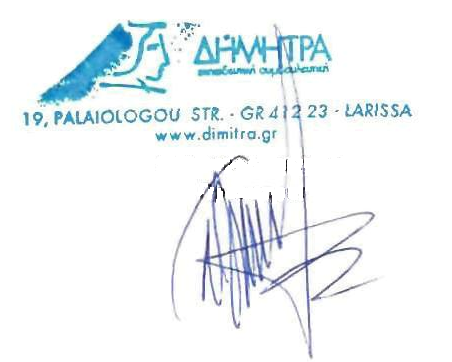 Президент  DIMITRA _________________Н. Питсулис "___" ________________ 2019 г.Наименование разделовВсегочас.Аудиторные занятия, в том числеАудиторные занятия, в том числеСтажировкаКонсультированиеФормы аттестацииНаименование разделовВсегочас.теоретическиепрактическиеСтажировкаКонсультированиеФормы аттестации1234567I. Теоретическое обучение 25232-1.1 Сервис и управление клиентами1010-1.2 Управление жалобами клиентов1010-1.3 Основы греческого языка5322  Стажировка530-5282отчет3. Итоговая аттестация(защита отчета о стажировке)11Итого 55623252821Наименование разделовТрудоемкость, час.Примечание1. Теоретическое обучение (аудиторная нагрузка)25Теоретическое обучение регламентируется расписанием занятий при наборе группы на обучение в соответствии с условиями договора на оказание платных образовательных услуг в сфере дополнительного профессионального образования. Обучение проводится на базе образовательной организации DIMITRA2. Стажировка 528(продолжительность  11 недель)Стажировка организуется после теоретического обучения.Стажировка организуется на предприятии с учетом специфики подготовки обучающегося.Сроки прохождения стажировки устанавливаются в договоре на оказание платных образовательных услуг в сфере дополнительного профессионального образования3.  Итоговая аттестация: защита отчета о стажировке1Защита отчета о стажировке слушателем проходит в образовательной организации в установленном порядке.Наименование темыВид занятийКоличество часов123Понятие сервиса. Что включает в себя обслуживание клиента?теоретическиезанятия2Восприятие качества. Ожидания и пожелания клиентов (изучение удовлетворенности клиентов).теоретическиезанятия2Внутренний и внешний маркетинг. Создание атмосферы качественного сервиса.теоретическиезанятия2Коммуникация с клиентами (различные типы коммуникации). Управление жалобами/возражениями.теоретическиезанятия2Повышение продаж через управление обслуживанием клиентов и его качество.   теоретическиезанятия2Наименование темыВид занятийКоличество часов123Почему клиенты жалуются? Что понимают другие люди и что понимаем мы? Что чувствуют другие люди и что чувствуем мы?теоретическиезанятия2Способ мышления и влияния на психологию.  Роль коммуникации в управлении жалобами клиентов и психологии.теоретическиезанятия2Из чего складывается коммуникация. Эффективная коммуникация и принципы, которым она подчиняется. Что мешает коммуникации?теоретическиезанятия2Способны ли мы «слышать» людей и «расшифровывать» их сообщения? Навыки активного слушания.  Что мешает нам «слышать» эффективно? теоретическиезанятия2Стратегии развития умения слушать. Техники эффективного слушания.теоретическиезанятия2Наименование темыВид занятийКоличество часов123Изучение базового словаря и основ грамматики греческого языка теоретическиезанятия3Изучение базового словаря и основ грамматики греческого языка практическиезанятия2Наименование специализированных учебных помещенийВидзанятийНаименование оборудования,программного обеспеченияАудиторияЛекцииКомпьютер, мультимедийный проектор, экран, доскаВид ресурсаХарактеристика ресурса и количествоУчебные пособияFennell, David A. (1963-). Ecotourism / David Fennell. - 3rd ed. - London ; New York : Routledge, 2008. - XVIII, 282 c.Kotler, Philip., Bowen, John T., Makens, James C. Marketing for Hospitality and Tourism- 5rd ed. - Prentice Hall, 2010. - 683 c.Medlik, Slavoj. Dictionary of travel, tourism and hospitality / S. Medlin. - Butterworth – Heinemann, 2003. - 273 с.Reisinger, Yvette. International Tourism Cultures and Behaviour - Elsevier, 2009. - 429 c.Robinson, Peter. Tourism: The Key Concepts - Routledge, 2012. - 336 c.Theobald, William F. Global Tourism - 3rd ed. - Routledge, 2012. - 592 c. СОГЛАСОВАНОУТВЕРЖДАЮРуководитель международных проектов Фолькуниверситета, ШвецияРектор Академии Пастухова, Россия__________________ А. Рашиди____________ Н.Н. Аниськина"____" ________________ 2018 г."___" ________________ 2018 г.№п/пНаименованиеразделов/ дисциплинВсего час.Стажировка на рабочем месте/проектная  работаслушателя, часДистанци-онныезанятия,в том числеДистанци-онныезанятия,в том числеКонсультацииФормыаттестации№п/пНаименованиеразделов/ дисциплинВсего час.Стажировка на рабочем месте/проектная  работаслушателя, часТеоретическиеПрактическиеКонсультацииФормыаттестации123456781.Раздел 1. Введение в управление проектами431---1.1.Проектный менеджмент как эффективный инструмент управления. Постановка личных целей обучения и определение тематики проектов431---2.Раздел 2. Нормативно-правовая среда реализации проектов12-11--12.1.Национальные и международные стандарты проектного менеджмента.  7-7---2.2.Законодательство РФ в части управления проектами.4-4---2.3.Промежуточная аттестация по разделу 2.1----1зачет3.Раздел 3. Алгоритм разработки проекта56-1935-23.1.Среда и области знаний управления проектами. Теоретические аспекты управления проектом.2-2---3.2.Планирование и проведение маркетингового исследования8-44--3.3.Планирование мероприятий и сроков проекта6-1,54,5--3.4.Планирование ресурсов проекта6-1,54,5--3.5.Работа с заинтересованными сторонами6-1,54,5--3.6.Эффективная команда проекта8-44--3.7.Коммуникации в проекте6-1,54,5--3.8.Управление качеством проекта6-1,54,5--3.9.Управление рисками в проекте6-1,54,5--3.10Промежуточная аттестация по разделу 32----2зачет4.Раздел 4. Информационные технологии в проекте20-613-14.1.Изучение и применение на практике инструмента MS Project 19-613--4.2.Промежуточная аттестация по разделу 41----1зачет5.Раздел 5. Опыт успешной реализации проектов8-8---5.1.Опыт управления проектами на национальном и международном уровне 8-8---6.Раздел 6. Личностные ресурсы руководителей проектов24-1212--6.1.Тайм-менеджмент8-44--6.2.Ораторское искусство и навыки эффективной презентации8-44--6.3.Навыки лидерства8-44--7.Раздел 7. Устная и письменная коммуникация по проекту на английском языке54-3715-27.1.Устный и письменный деловой английский52-3715--7.2.Промежуточная аттестация по разделу 72---2зачет8.Раздел 8. Реализация проекта8080----8.1.Стажировка на предприятии или внедрение личного проекта8080----9.Индивидуальное консультирование5--5*-10.Итоговая аттестация по программе (защита проекта)2----2экзаменИТОГОИТОГО26583947558Наименование разделовОбъем  нагрузки, час.Период обученияПериод обученияПериод обученияПериод обученияПериод обученияПериод обученияПериод обученияПериод обученияПериод обученияНаименование разделовОбъем  нагрузки, час.1 неделя2 неделя3 -6 недели7 неделя8 неделя9 неделя10-13 недели14-15 недели16 неделяРаздел 1. Введение в управление проектами4Раздел 2. Нормативно-правовая среда реализации проектов12Раздел 3. Алгоритм разработки проекта56Раздел 4. Информационные технологии в проекте20Раздел 5. Опыт успешной реализации проектов8Раздел 6. Личностные ресурсы руководителей проектов24Раздел 7. Устная и письменная коммуникация по проекту на английском языке54Раздел 8. Реализация проекта80Индивидуальное консультирование5Итоговая аттестация по программе2ИТОГО:265№,  наименование темыВид занятийКоличество часов1.1 Введение в проектный менеджмент. Проект и управление проектом.  Проектный менеджмент как эффективный инструмент управления.Видеолекция11.2 Самостоятельная работа по уточнению названий и содержания учебных проектов со стороны организации Заказчика (Руководителя организации). Выбор менеджера проекта. Разработка плана по вехам.Практикум3№,  наименование темыВид занятийКоличество часов2.1 Национальные и международные стандарты проектного менеджмента.Видеолекция, материалы по теме72.2 Законодательство РФ в части управления проектами. Видеолекция, материалы по теме4№,  наименование темыВид занятийКол-во часов3.1 Среда и области знаний управления проектами. Теоретические аспекты управления проектом. Видеолекция, методические материалы, презентация23.2 Планирование и проведение маркетингового исследования.Видеолекции, презентация43.3 Практикум по планированию и подготовке маркетингового исследованияПрактикум43.4 Планирование мероприятий и сроков проекта. Инструменты определения  взаимосвязи работ в проекте и оценки их длительности. Видеолекция, презентация1,53.5 Практикум  по планированию расписания.Практикум4,53.6 Планирование ресурсов проекта. Управление закупками проекта.  Управление стоимостью проекта. Методы планирования и контроля бюджета проекта.Видеолекция, презентация1,53.7 Практикум по разработке бюджета проекта. Практикум4,53.8 Работа с заинтересованными сторонами. Определение участников проекта и их интересов. Планирование мероприятий по учёту интересов участников проекта. Планирование содержания проекта. Методы и средства планирования работ в проекте. Иерархическая структура работ.  Видеолекция, презентация1,53.9 Практикум по разработке плана управления заинтересованными сторонами проекта  Практикум4,53.10 Эффективная команда проекта. Управление человеческими ресурсами. Назначение персонала и развитие команды проекта. Подбор и оценка персонала проекта. Управление командой проекта.Видеолекция, методические материалы, презентация43.11 Практикум по отработке методов вовлечения персонала в проект.Практикум43.12 Коммуникации в проекте. Проектная документация: определение и порядок работы. Требования к коммуникациям. Видеолекция, презентация1,53.13 Практикум по определению потребностей участников проекта в информации и взаимодействии. Планирование мероприятий по управлению коммуникациями.Практикум4,53.14 Управление качеством проекта.Видеолекция, методические материалы, презентация1,53.15 Практикум по планированию качества проектаПрактикум4,53.16 Управление рисками в проекте. Идентификация рисков. Качественный и количественный анализ рисков. Методы и средства реагирования на риски.Видеолекция, методические материалы, презентация1,53.17 Практикум по идентификации рисков проекта и планированию мероприятий по управлению рисками проекта в соответствии с методикой оценки рисковПрактикум4,5№,  наименование темыВид занятийКол-во часов4.1 Изучение и применение на практике инструмента MS Project. Общее описание программы MS Project и форм представления данных в ней, способы планирования проекта, его декомпозиция и таблица работ, диаграмма Ганта и связи между работами, корректирование расписания проекта, создание подчиненных проектов и иерархии проектов, работа с ресурсами проекта.Видеолекции64.2 Практикум по созданию проекта, созданию списка, связыванию и изменению длительности задач в проекте. Практикум по работе с ресурсамиПрактикум13№,  наименование темыВид занятийКол-во часов5.1 Опыт управления проектами на национальном и международном уровне. Принципы обучения дисциплине «Проектный менеджмент» в Швеции.Видеолекция, презентация8№,  наименование темыВид занятийКол-во часов6.1    Тайм-менеджментМатериалы по теме, презентация46.2 Практикум по отработке навыков тайм-менеджментаПрактикум46.3 Ораторское искусство и навыки эффективной презентацииВидеолекции, материалы по теме, презентация46.4 Практикум по подготовке к публичному выступлениюПрактикум46.5   Навыки лидерстваВидеолекция, материалы по теме46.6 Практикум по подбору методики оценки лидерских навыковПрактикум4№,  наименование темыВид занятийКол-во часов7.1  Устный и письменный деловой английский язык. Составление резюме. Ведение переписки. Общение по телефону. Встречи: поддержание беседы. Встречи: понимание носителей английского языка. Презентации.Методические материалы, презентации377.2 Практикум по подготовке резюме, составлению делового электронного письма, отработке телефонных диалогов и подготовке презентации на английском языкеПрактикум15№,  наименование темыВид занятийКол-во часов8.1 Стажировка на предприятии или внедрение личного проекта:-  определение длительности мероприятий учебного проекта и общей длительности проекта. Внесение длительности мероприятий в иерархическую структуру работ. Расчёт общей длительности проекта;-   определение требований к ресурсам проекта; - планирование поставок. Разработка бюджета проекта;- составление реестра заинтересованных сторон и планирование мероприятий по управлению заинтересованными сторонами. Разработка  иерархической структуры работ  для учебных проектов (в части мероприятий и планируемых результатов по каждому мероприятию);- разработка плана управления человеческими ресурсами проекта. Планирование методов подбора и оценки персонала проекта. Внесение мероприятий по управлению человеческими ресурсами в иерархическую структуру работ;- разработка перечня  мероприятий по управлению качеством проекта и внесение их в иерархическую структуру работ учебных проектов;-  планирование рисков и мероприятий по управлению рисками. Внесение в иерархическую структуру работ мероприятий по управлению рисками проекта.Стажировка на рабочем месте80Вид ресурсаХарактеристика ресурса и количествоХарактеристика ресурса и количествоЛитератураРуководство к Своду знаний по управлению проектами (Руководство PMBOK®). – Пятое издание: PMI, 2013.Hughes J. Telephone English. – McMillan, 2006. - 96 с.McCarthy M., O'Dell F. English Phrasal Verbs in Use. - Cambridge University Press, 2004. – 206 c.Murphy R. English Grammar in Use, 5th Edition. - Cambridge University Press 2019. – 380 c.Sandford J. Amazingly Easy Phrasal Verbs!. – Praski Publishing, 2012. – 230 c. Wallwork A. CVs, Resumes, and LinkedIn. A Guide to Professional English). - Springer, 2014. — 200 c.Wallwork A. Email and Commercial Correspondence. A Guide to Professional English). - Springer, 2014. — 164 c.Wallwork A. Meetings, Negotiations, and Socializing. A Guide to Professional English). - Springer, 2014. — 184 c.Wallwork A. Telephone and Helpdesk Skills. A Guide to Professional English). - Springer, 2014. — 178  c.Мазур И.И., Шапиро В.Д., Ольдерогге Н.Г., Управление проектами: Учебное пособие / Под общ. ред.  И.И.  Мазура. – 2-е изд. – М.: Омега-Л, 2004. – с.664. Белкова Е.А., Гущина Л.С. Основы управления проектами (рабочая тетрадь) «Академия Пастухова», Ярославль: 2015.Белкова Е.А. Проектный менеджмент - эффективный инструмент в сфере государственного и муниципального управления (учебно-методическое пособие). «Академия Пастухова», Ярославль: 2013.Беляева С. А. Роль планирования в процессе управления инновационными проектами // Организатор производства. - 2010. - N 4. - С. 84-87.Бетанова И. Роль HR в управлении проектами // Справочник по управлению персоналом. - 2011. - N 4 (апрель). - С. 47-52.Виханский, О.С. Практикум по курсу «Менеджмент»/ О.С.Виханский, А.И.Наумов; под ред. А.И.Наумова.- М.: Гардарика, 1998.-288 с., ил.Бетанова И. Роль HR в управлении проектами // Справочник по управлению персоналом. - 2011. - N 5 (май). - С. 49-54.Ганчин В. В. Роль проектного управления в инновационном развитии электроэнергетики в Российской Федерации // Экономика и управление : рос. науч. журн. - 2011. - N 5. - С. 114-118.Гончаренко С. Управление проектами // Управление качеством. - 2011. - N 8. - С. 44-46.Емельянов Ю. Управление инновационными проектами в компании // Проблемы теории и практики управления. - 2011. - N 2. - С. 26-39.Зубов С. Ю. Код убеждения: Книга о том, как убедительно вступать публично. – [б.м.]: Издательские решения, 2018. - 188 сИвасенко А. Г. Управление проектами : учебное пособие для студентов. – Ростов н/Д. : Феникс , 2009. - 330 с. Конференции ПМСОФТ по управлению проектами // Проблемы теории и практики управления. - 2011. - N 7. - С. 102.Кузнецов А. А. Процессное управление проектами на предприятии // Менеджмент сегодня. - 2011. - N 4. - С. 206-212.Куперштейн В. Microsoft Project 2010 в управлении проектами. - СПб: БХВ-Петербург , 2011. - 416 с.Лапыгин Ю. Н. Оценка эффективности проектного управления // Экономический анализ : теория и практика. - 2011. - N 15. - С. 50-53.Мазур И. И. Управление инвестиционно-строительными проектами: международный подход. – М.: Омега-Л , 2011. - 736 с. Матвеева Л. Г. Управление проектами: учебник. – Ростов н/Д. : Феникс , 2009. - 423 с.Маховикова, Г.А. Инновационный менеджмент: конспект лекций/ Г.А.Маховикова, Н.Ф.Ефимов.- М.: Издательство «Юрайт», 2011.- 131 с.- (Хочу все сдать!).Мыльников Л. А. Микроэкономические проблемы управления инновационными проектами // Проблемы управления. - 2011. - N 3. - С. 2-11.Моисеев, А.М. Проекты и проектное управление / А.М. Моисеев // Практика административной работы в школе. – 2016. - №2. – С. 21Мороз, О.А. Управление проектами в ProjectLibre / О.А. Мороз. – Ростов н/Д: Феникс, 2015. – 254 с.: ил. – (Высшее образование).Мыльников Л. А. Обзор концепций инновационного управления инновационными проектами // Информационные ресурсы России. - 2010. - N 3. - С. 34-39.Озерова Т. Системная триада как основа управления проектами на предприятиях общественного питания // РИСК : ресурсы, информация, снабжение, конкуренция. - 2011. - N 2. - Ч. 1. - С. 35-38.Пигалов В. Секреты успешного управления проектной командой // БОСС. Бизнес: организация, стратегия, системы. - 2011. - N 7. - С. 64-65.Попов Ю. И. Управление проектами : учебное пособие для слушателей образовательных учреждений. – М. : ИНФРА-М , 2010. - 208 с.Проектные команды как инструмент активизации инновационной деятельности образовательного учреждения / В.Л. Виноградова, Т.Ю. Попова, Е.В. Лавреева и др. // Управление качеством образования: теория и практика эффективного администрирования. – 2016. - №1. – С. 25-35.Поташник, М.М. Как подготовить проект на получение грантов: методическое пособие/ М.М.Поташник.- М.: Педагогическое общество России, 2005.- 192 с.Романова М. В. Управление проектами : учебное пособие. – М.: ФОРУМ : ИНФРА-М , 2010. - 253 с.Туккель И. Л. Управление инновационными проектами: учебник для студентов высших учебных заведений, обучающихся по направлению подготовки "Инноватика". – СПб. : БХВ-Петербург , 2011. - 396 с.Уланов С. Анализ рисков при управлении инвестиционными проектами // РИСК : ресурсы, информация, снабжение, конкуренция. - 2011. - N 1. - Ч. 2. - С. 645-650.Управление проектами: учебное пособие для студентов, обучающихся по специальности «Менеджмент организации» / И.И.Мазур и др.; под общ. ред. И.И.Мазура и В.Д.Шапиро.- 10-е изд., стер.- М.: Издательство «Омега-Л», 2014.- 960 с., ил. табл.- (Современное бизнес-образование). Фомичев, А.Н. Административный менеджмент: учебное пособие/ А.Н.Фомичев.- М.: Издательско-торговая корпорация «Дашков и К», 2005.- 228 с.Фунтов В. Н. Основы управления проектами в компании : учебное пособие по дисциплине, специализации, специальности "Менеджмент организации". – М. – СПб. [и др.] : Питер , 2011. – 394 с. Руководство к Своду знаний по управлению проектами (Руководство PMBOK®). – Пятое издание: PMI, 2013.Hughes J. Telephone English. – McMillan, 2006. - 96 с.McCarthy M., O'Dell F. English Phrasal Verbs in Use. - Cambridge University Press, 2004. – 206 c.Murphy R. English Grammar in Use, 5th Edition. - Cambridge University Press 2019. – 380 c.Sandford J. Amazingly Easy Phrasal Verbs!. – Praski Publishing, 2012. – 230 c. Wallwork A. CVs, Resumes, and LinkedIn. A Guide to Professional English). - Springer, 2014. — 200 c.Wallwork A. Email and Commercial Correspondence. A Guide to Professional English). - Springer, 2014. — 164 c.Wallwork A. Meetings, Negotiations, and Socializing. A Guide to Professional English). - Springer, 2014. — 184 c.Wallwork A. Telephone and Helpdesk Skills. A Guide to Professional English). - Springer, 2014. — 178  c.Мазур И.И., Шапиро В.Д., Ольдерогге Н.Г., Управление проектами: Учебное пособие / Под общ. ред.  И.И.  Мазура. – 2-е изд. – М.: Омега-Л, 2004. – с.664. Белкова Е.А., Гущина Л.С. Основы управления проектами (рабочая тетрадь) «Академия Пастухова», Ярославль: 2015.Белкова Е.А. Проектный менеджмент - эффективный инструмент в сфере государственного и муниципального управления (учебно-методическое пособие). «Академия Пастухова», Ярославль: 2013.Беляева С. А. Роль планирования в процессе управления инновационными проектами // Организатор производства. - 2010. - N 4. - С. 84-87.Бетанова И. Роль HR в управлении проектами // Справочник по управлению персоналом. - 2011. - N 4 (апрель). - С. 47-52.Виханский, О.С. Практикум по курсу «Менеджмент»/ О.С.Виханский, А.И.Наумов; под ред. А.И.Наумова.- М.: Гардарика, 1998.-288 с., ил.Бетанова И. Роль HR в управлении проектами // Справочник по управлению персоналом. - 2011. - N 5 (май). - С. 49-54.Ганчин В. В. Роль проектного управления в инновационном развитии электроэнергетики в Российской Федерации // Экономика и управление : рос. науч. журн. - 2011. - N 5. - С. 114-118.Гончаренко С. Управление проектами // Управление качеством. - 2011. - N 8. - С. 44-46.Емельянов Ю. Управление инновационными проектами в компании // Проблемы теории и практики управления. - 2011. - N 2. - С. 26-39.Зубов С. Ю. Код убеждения: Книга о том, как убедительно вступать публично. – [б.м.]: Издательские решения, 2018. - 188 сИвасенко А. Г. Управление проектами : учебное пособие для студентов. – Ростов н/Д. : Феникс , 2009. - 330 с. Конференции ПМСОФТ по управлению проектами // Проблемы теории и практики управления. - 2011. - N 7. - С. 102.Кузнецов А. А. Процессное управление проектами на предприятии // Менеджмент сегодня. - 2011. - N 4. - С. 206-212.Куперштейн В. Microsoft Project 2010 в управлении проектами. - СПб: БХВ-Петербург , 2011. - 416 с.Лапыгин Ю. Н. Оценка эффективности проектного управления // Экономический анализ : теория и практика. - 2011. - N 15. - С. 50-53.Мазур И. И. Управление инвестиционно-строительными проектами: международный подход. – М.: Омега-Л , 2011. - 736 с. Матвеева Л. Г. Управление проектами: учебник. – Ростов н/Д. : Феникс , 2009. - 423 с.Маховикова, Г.А. Инновационный менеджмент: конспект лекций/ Г.А.Маховикова, Н.Ф.Ефимов.- М.: Издательство «Юрайт», 2011.- 131 с.- (Хочу все сдать!).Мыльников Л. А. Микроэкономические проблемы управления инновационными проектами // Проблемы управления. - 2011. - N 3. - С. 2-11.Моисеев, А.М. Проекты и проектное управление / А.М. Моисеев // Практика административной работы в школе. – 2016. - №2. – С. 21Мороз, О.А. Управление проектами в ProjectLibre / О.А. Мороз. – Ростов н/Д: Феникс, 2015. – 254 с.: ил. – (Высшее образование).Мыльников Л. А. Обзор концепций инновационного управления инновационными проектами // Информационные ресурсы России. - 2010. - N 3. - С. 34-39.Озерова Т. Системная триада как основа управления проектами на предприятиях общественного питания // РИСК : ресурсы, информация, снабжение, конкуренция. - 2011. - N 2. - Ч. 1. - С. 35-38.Пигалов В. Секреты успешного управления проектной командой // БОСС. Бизнес: организация, стратегия, системы. - 2011. - N 7. - С. 64-65.Попов Ю. И. Управление проектами : учебное пособие для слушателей образовательных учреждений. – М. : ИНФРА-М , 2010. - 208 с.Проектные команды как инструмент активизации инновационной деятельности образовательного учреждения / В.Л. Виноградова, Т.Ю. Попова, Е.В. Лавреева и др. // Управление качеством образования: теория и практика эффективного администрирования. – 2016. - №1. – С. 25-35.Поташник, М.М. Как подготовить проект на получение грантов: методическое пособие/ М.М.Поташник.- М.: Педагогическое общество России, 2005.- 192 с.Романова М. В. Управление проектами : учебное пособие. – М.: ФОРУМ : ИНФРА-М , 2010. - 253 с.Туккель И. Л. Управление инновационными проектами: учебник для студентов высших учебных заведений, обучающихся по направлению подготовки "Инноватика". – СПб. : БХВ-Петербург , 2011. - 396 с.Уланов С. Анализ рисков при управлении инвестиционными проектами // РИСК : ресурсы, информация, снабжение, конкуренция. - 2011. - N 1. - Ч. 2. - С. 645-650.Управление проектами: учебное пособие для студентов, обучающихся по специальности «Менеджмент организации» / И.И.Мазур и др.; под общ. ред. И.И.Мазура и В.Д.Шапиро.- 10-е изд., стер.- М.: Издательство «Омега-Л», 2014.- 960 с., ил. табл.- (Современное бизнес-образование). Фомичев, А.Н. Административный менеджмент: учебное пособие/ А.Н.Фомичев.- М.: Издательско-торговая корпорация «Дашков и К», 2005.- 228 с.Фунтов В. Н. Основы управления проектами в компании : учебное пособие по дисциплине, специализации, специальности "Менеджмент организации". – М. – СПб. [и др.] : Питер , 2011. – 394 с. Электронные ресурсыСайт PMONLINE.RU - это интернет-проект, посвященный искусству управления проектами. Портал входит в Бизнес-сеть Kinetics, которая основана в 2002г..  Источник: Независимый портал PMONLINE.RUhttp://www.pmonline.ru/pm/introduction/ Электронные ресурсыТоп-7 методов управления проектами: Agile, Scrum, Kanban, PRINCE2 и другиеhttp://www.pmservices.ru/project-management-news/top-7-metodov-upravleniya-proektami-agile-scrum-kanban-prince2-i-drugie/ Электронные ресурсыИнформационно-аналитический журнал «Управление проектами»https://pmmagazine.ru/ Электронные ресурсыОфициальный сайт Федерального агентства по техническому регулированию и метрологии (РОССТАНДАРТ) https://www.gost.ru/portal/gostЭлектронные ресурсыСобрание законодательства Российской Федерацииhttp://www.szrf.ru/szrf/index.phtml?md=0Электронные ресурсыОфициальный интернет-порталправовой информацииГосударственная система правовой информацииhttp://pravo.gov.ru/index.htmlЭлектронные ресурсыОфициальный сайт издания «Российская Газета»https://rg.ru/doc-search/Электронные ресурсыОценка лидерских компетенцийhttp://www.elitarium.ru/ocenka_liderskikh_kompetencij/Электронные ресурсыБиблиотека «ПСИ-ФАКТОРА»https://psyfactor.org/lybr2-0.htmМетодические материалыБелкова Е.А. Проектный менеджмент – эффективный инструмент в сфере государственного и муниципального управления: методические материалы / Е.А. Белкова. – Ярославль:  Академия Пастухова, 2011. Белкова Е.А. Методика реализации проектного обучения/ Е.А. Белкова // Вестник Академии Пастухова. – 2012. –  № 2. – С. 16-17.Белкова Е.А. Внутрифирменное (корпоративное) обучение как ресурс развития организации (учебно-методическое пособие). – Ярославль, «Академия Пастухова», 2012.Белкова Е.А. Жизнь как проект [Электронный ресурс]. – электрон.опт.диск (CD-ROM)/ Е.А. Белкова // Материалы II международной молодежной научно-практической конференции «Карьерный успех.Личная и профессиональная эффективность», 18-20 октября 2013г., г.Ярославль. – С. 18-26.Белкова Е.А. Проектирование дополнительных профессиональных программ на основе компетентностного подхода [Текст] / Е.А. Белкова  // Вестник Академии Пастухова. – 2014. – № 1. – С. 6-7.Белкова Е.А. Проектный менеджмент – эффективный инструмент в сфере государственного и муниципального управления (учебно-методическое пособие), – 2014. – 31 стр.  Белкова Е.А. Проектный менеджмент – эффективный инструмент в сфере государственного и муниципального управления: методические материалы / Е.А. Белкова. – Ярославль:  Академия Пастухова, 2011. Белкова Е.А. Методика реализации проектного обучения/ Е.А. Белкова // Вестник Академии Пастухова. – 2012. –  № 2. – С. 16-17.Белкова Е.А. Внутрифирменное (корпоративное) обучение как ресурс развития организации (учебно-методическое пособие). – Ярославль, «Академия Пастухова», 2012.Белкова Е.А. Жизнь как проект [Электронный ресурс]. – электрон.опт.диск (CD-ROM)/ Е.А. Белкова // Материалы II международной молодежной научно-практической конференции «Карьерный успех.Личная и профессиональная эффективность», 18-20 октября 2013г., г.Ярославль. – С. 18-26.Белкова Е.А. Проектирование дополнительных профессиональных программ на основе компетентностного подхода [Текст] / Е.А. Белкова  // Вестник Академии Пастухова. – 2014. – № 1. – С. 6-7.Белкова Е.А. Проектный менеджмент – эффективный инструмент в сфере государственного и муниципального управления (учебно-методическое пособие), – 2014. – 31 стр.  Раздаточные материалыДля подготовки аттестационной работы слушатели программы получают в электронном виде в системе дистанционного обучения (СДО) Moodle:Материалы курса  (презентации, список литературы, подборку материалов)Форму итогового задания (приложение 1)Для подготовки аттестационной работы слушатели программы получают в электронном виде в системе дистанционного обучения (СДО) Moodle:Материалы курса  (презентации, список литературы, подборку материалов)Форму итогового задания (приложение 1)Критерии«удовлетворительно»«хорошо»«отлично»Полнота заполнения разделов +++Соответствие требований к оформлению+++Значимость проекта для деятельности организации Заказчика или профессиональной деятельности слушателя-++Наличие  элементов (частей) проекта реализованных на практике--+ВопросСтандарты по управлению проектами используются для всего нижеперечисленного,  кроме:Варианты ответовДля управления отдельными проектами, программами и портфелями проектов на предприятиях и в организацияхДля подготовки и сертификации специалистов по управлению проектамиДля утверждения в качестве локальных актов предприятия или организации в области управления проектамиДля построения и последующей сертификации систем управления проектами ВопросОсновной целью Руководства PMBoK является выделений той части Свода знаний по управлению проектами,  которая обычно считается:Варианты ответовХорошей практикойНаиболее используемым методом управления проектами ВопросРуководство PMBoK описывает [1], которыми должен обладать [2]:Варианты ответовОбластей знанийРуководитель проекта Вопрос   Руководство к своду знаний по управлению проектами (руководство PMBoK) знакомит с ключевыми [1] в области управления проектами, обобщает [2], входы и выходы, которые, как правило, считаются хорошей практикой для большинства проектов в большинстве случаев, описывает [3],используемые в управлении проектами.Варианты ответовПроцессы управления проектамиИнструменты и методыПонятиями  Вопрос  В методологии PMBoK описываются различные [[1]], применяя которые на практике [[2]] могут повысить эффективность исполнения проекта, предусмотреть риски, высчитать оптимальные маршруты прохождения проекта, здраво оценить ситуацию и изначально принять  [[3]] и т.д.Варианты ответовИнструменты и техники Правильное решениеРуководитель проекта или другое ответственное лицоВопросВ новой версии стандарта PMBoK 2017 года введены следующие изменения,  кроме:Варианты ответовСовершен осознанный переход от слова «Контроль» к слову «Отслеживание», в частности в названии процессов, связанных с человеческими ресурсамиВключен новый раздел, посвященный определению постоянно расширяющейся роли менеджера проекта и охватывающий навыки лидерства, стратегического и технического управления проектами, а также компетенции, которые двигают вперед роль современного  менеджера проектовСделан акцент на гибкие и адаптивные методики управления проектами (технология Agile)Уменьшено количество областей знаний и процессов ВопросМодель зрелости организации в управлении проектами позволяет компании выявить [[1]] в процессах управления проектами и определить [[2]] совершенствования своей деятельности:Варианты ответовПроблемные областиСтратегию  ВопросСодержание ОРМЗ состоит из трех элементов: [[1]] о том, что такое управление проектами в организации, как определить уровень зрелости управления проектами, и что представляют собой лучшие практики в УП; [[2]] текущего уровня зрелости управления проектами;[[3]] улучшения процессов управления проектами для достижения более высокого уровня зрелости.Варианты ответовОценкаЗнание Способы ВопросВ стандартах по управлению  портфелем проекта и управлению программой проекта объектом стандартизации являются:Варианты ответовПроцессы  Выходы процессовТермины  Вопрос Практические стандарты содержат:Варианты ответовДополнительные разъяснения по методам и инструментам проектного менеджмента  Дополнительные терминыВопросОрганизация может использовать практическими и рамочными стандарты по управлению проектами:  для оптимизации [[1]] управления проектами организации; как справочник для  установления [[2]] и/или разработки собственной [[3]];как основу для подготовки  [[4]].Варианты ответовАлгоритмов управления проектамиПроцессов  Менеджеров проектовСистемы управления проектамиВопросСколько уровней законотворчества выделяется в правовой системе Российской Федерации?Варианты ответов3245ВопросРасположите перечисленные ниже нормативные акты Российской Федерации по их юридической силе, начиная с того, который имеет наибольший приоритет:[[1]], [[2]], [[3]], [[4]], [[5]], [[6]], [[7]]Варианты ответовПостановления, распоряжения правительства РФКодексы РФФедеральные конституционные законы  Ведомственные нормативные актыФедеральные законыКонституция РФУказы Президента РФВопросВерно ли, что международные договоры РФ имеют большую юридическую силу, чем Конституция РФ?Варианты ответовВерноНеверноВопросКогда нормативно-правовой акт считается вступившим в силу, если дата вступления в силу не указана в самом акте?Варианты ответовПо истечении 10 календарных дней с момента официальной публикации нормативно-правового акта  По истечении 30 календарных дней с момента принятия нормативно-правового актаПо истечении 10 рабочих дней с момента официальной публикации нормативно-правового акта  ВопросВыберите все верные утверждения:Варианты ответовВ случае противоречия нормативных актов, имеющих равную юридическую силу, приоритет отдается нормативному акту, который был издан позжеа  Если иные нормативные акты противоречат Гражданскому Кодексу РФ, то применяются нормы Гражданского Кодекса. Это принцип применяется редкоЕсли иные нормативные акты противоречат Гражданскому Кодексу РФ, то применяются нормы Гражданского Кодекса. Это принцип применяется редкоВопросЯвляются ли ведомственные письма нормативными актами, обязательными к исполнению?Варианты ответовВерноНеверноВопросСуществует два основных подхода к роли судебной практики в правовой системе государства. Основное отличие состоит в том, что в  [[1]] системе судебный прецедент является источником права, а в  [[2]] системе, признающей главную роль за нормативными актами, судебный прецедент источником права не является.Российская Федерация относится к странам, в которых применяется  [[3]] подход.Варианты ответовВторойКонтинентально-европейскойАнгло-саксонской  ПервыйВопросВ каких судах рассматриваются споры, связанные с осуществлением предпринимательской деятельности?Варианты ответовАрбитражные судыСуды общей юрисдикцииВопросВысший судебный орган Российской Федерации - этоВарианты ответовАпелляционный  Суд  Российской ФедерацииВысший Арбитражный Суд Российской ФедерацииВерховный Суд Российской ФедерацииВопросРезультаты проекта это:Варианты ответовОжидания заинтересованных сторонПредставления команды проекта о конечных целях проектаОписание  продуктов, услуг или эффектов проекта выраженное в измеримых  (проверяемых) показателях результативности ВопросАльтернативный проект, это:Варианты ответовПроект с другими целямиПроект другой командойДругой способ достижения запланированных целей проектаВопросРуководитель проекта это:Варианты ответовЛицо, ответственное за достижение  целей проектаРуководитель структурного подразделения, в зоне ответственности которого реализуется организационный проектРуководитель организацииВопросЦелью маркетингового исследования по проекту является:Варианты ответовУточнение целей и содержания проектаУточнение  целесообразности (деловой необходимости проекта)Проведение опросовВопросДеловая необходимость проекта предполагает ответы на вопросы: Какие [[1]] образовательной организации решает проект? Какие [[2]]  дает проект организации (руководству, сотрудникам)?Варианты ответовПотребности и проблемы Перспективы ВопросПлан по вехам (контрольным точкам):Варианты ответовДает общее представление об основных этапах проекта и устанавливает значимые промежуточные результаты (контрольные точки) с указанием сроков каждого этапаЯвляется подробным описанием проектаОписывает необходимые ресурсы проекта на каждом этапеВопросОписание деловых обстоятельств, позволяет лучше понять значимость проекта для организации:Варианты ответовЕсли оно описано качественно, словами с указанием основных причин, по которым инициируется проект и проблем, на решение которых направлен проект.Если оно описано количественно с указанием количественного значения параметра и того, каким этот параметр будет после завершения проекта. Содержит и качественное и количественное описаниеВопросНормативная база проекта содержит всё нижеперечисленное, кроме:Варианты ответовЗаконодательные акты, значимые для проекта;Локальные акты, применимые к проекту;Архивные данные по проектуВопросЗаинтересованные стороны проекта это:Варианты ответов поставщики проекта инвесторы люди, группы и организации, которые могут оказывать или на которых может оказывать воздействие проектВопросИнтерес в проекте может быть:Варианты ответовположительным или отрицательнымфинансовымнейтральнымВопросДля управление заинтересованными сторонами проекта следует:выявлять [[1]] заинтересованных сторон и их воздействие на проект.разрабатывать [[2]]  для эффективного вовлечения заинтересованных сторон в принятие решений и исполнение проектаВарианты ответовожиданиястратегии управленияВопросКто отвечает за управление качеством проекта?Варианты ответовЗаказчик проекта.Менеджер проекта Стейкхолдеры (заинтересованные лица) проекта Руководитель организации – исполнителя проектаВопросУправление содержанием включает в себя планирование [[1]]  проекта и разработку [[2]] проектаВарианты ответовмероприятийплана-графикаВопросСодержание [[1]]  это ответ на вопрос: «Что будет являться результатом проекта?» Содержание [[2]]  это ответ на вопрос: «Как, с помощью каких мероприятий (действий) можно получить запланированный результат?» Варианты ответовпродукта проектаВопросСодержание проекта [[1]] . Результатом планирования являются работы, которые необходимо выполнить, чтобы получить результат проекта, то есть [[2]]  или [[3]]  с указанием:мероприятий проекта;сроков и ответственных лиц для каждого мероприятия.Варианты ответовпланируется план-график проекта иерархическая структура работВопросИерархическая структура работ нужна для:Варианты ответовПонимания замысла проекта всеми заинтересованными сторонами Утверждения плана проектаРаспределения ответственности ВопросПлан проекта представляет собой:Варианты ответовДокумент, в котором представлена иерархическая структура работдокумент, включающий в себя полное описание проектаВопросСодержание продукта [[1]]. Результатом проектирования являются [[2]], которые характеризуют результат проектаВарианты ответовпроектируется свойства и функцииВопросОпределение требований к поставке это:Варианты ответоввыявление пожеланий к ресурсу проектадетализированное описание характеристик ресурса, необходимого для проекта)проведение анализа потребностей проекта в ресурсахВарианты ответовперечня требований поставщиковдоговоров администрирование ВопросУправление стоимостью проекта включает в себя:[[1]] , оценку и разработку бюджета;привлечение [[2]];управление и [[3]] , обеспечивающие исполнение проекта в рамках [[4]].Варианты ответовпланированиефинансированияконтроль стоимостиодобренного бюджетаВопросПлан управления персоналом проекта может включать в себя:определения [[1]] набора членов команды проекта, критерии их [[2]]  от участия в проекте, рекомендации по проведению дополнительного [[3]], схему [[4]], соответствие установленным [[5]], проблемы [[6]], а также определение влияния плана управления обеспечением проекта персоналом на деятельность организации.Варианты ответовсроков и способов освобождения обучения поощрения и награждения нормам безопасностиВопросРезультатом планирования человеческих ресурсов является:Варианты ответовМатрица ответственностиПлан управления персоналом проектаОрганизационная диаграмма по проектуВопрос[[1]]вовлечён в проект постоянно, от начала до завершения всех работ по проекту.[[2]] проекта выполняет разовые работы (одну или несколько) в рамках проекта и не вовлечён в проект постоянно.Варианты ответовЧлен команды Участник ВопросПотребности в обучении членов команды это:Варианты ответовкурсы и программы по тематике проекта, которые должны пройти члены командыповышение квалификации, тренингиВопросУправление коммуникациями проекта включает в себя процессы, необходимые для обеспечения всего, кроме:Варианты ответовпланирования проектной информациисбора проектной информациисоздания проектной информациираспространения проектной информациихранения, получения, управления, контроля и мониторинга проектной информацииархивирования/утилизации  проектной информацииигнорирования проектной информацииВопросРезультатом анализа требований к коммуникациям является: Варианты ответовплан коммуникаций проектаСводка информационных потребностей в проектеПеречень документов ВопросРуководитель и команда проекта может не включаться в план коммуникаций, так как ониВарианты ответовдолжны владеть всей информацией по проекту в полном объеме и это следует обеспечить план коммуникаций проекта только передают, а не получают информацию по проектуВопросЗавершение проекта включает работы по анализу [[1]] проектом. Результатом этапа является [[2]]  по проекту и [[3]],  пригодный для дальнейшего использования в аналогичных организационных проектах. Варианты ответовкачества управленияуправленческая отчетность по проектуархив данныхВопросИерархическая структура работ используется для [[1]] проекта всеми заинтересованными сторонами. ИСР структурирует и определяет всё содержание проекта путём его [[2]].Варианты ответовпонимания замысладекомпозиции Вопрос[[1]] регламентируют порядок выполнения деятельности по проекту, могут изменяться и имеют версии [[2]] подтверждают выполнение мероприятия проекта и не могут быть изменены.Варианты ответовДокументы Записи ВопросПодтвердить выполнение мероприятия проекта нельзя путём предоставления: Варианты ответовПоложений, инструкций, правил и других  регламентирующих документов, поясняющих, как и в каком порядке нужно выполнять деятельность по проектуОтчётов, журналов регистрации, свидетельств, договоров, удостоверений и других видов записей; Материальных результатов деятельности (например, помещения, оборудования и других продуктов деятельности).ВопросОсновной движущей силой коммуникаций в проекте является потребность в:Варианты ответовОптимизацииДифференциацииДостоверностиИнтеграцииВопрос К недостаткам матричной организационной структуры в плане координации взаимодействия среди сотрудников можно отнести:Варианты ответовОтсутствие единоначалияОтсутствие возможности проявить инициативуЗначительные затраты времени на согласование оперативных вопросовВопрос Управления сроками проекта включает в себя все, кроме:Варианты ответовОценку длительности операцийУправление операциями проектаОпределение общей длительности проекта (с учётом взаимосвязей)Определение зависимостей (взаимосвязей между операциями)Разработку расписанияКонтроль и корректировка расписания (сроков)ВопросПланирование поставок предполагает:Определение  [[1]] поставок;Определение  [[2]] к каждой поставке (количества, технических характеристик, условий поставки, стоимости и т.д.);Определение и выбор [[3]];Заключение  [[4]] на поставку;[[5]] и закрытие договоров после выполнения взаимных обязательств.Варианты ответовАдминистрированиеПеречняТребованийДоговоровПоставщиковВопросНа каком этапе жизненного цикла проекта создается задание по описанию содержания проекта?Варианты ответовИсполнениеИнициацияПланированиеКонтрольВопрос В ходе планирования содержания проекта, иерархическая структура работ должна проводиться:Варианты ответовДо уровня ответственности структурных подразделенийДо уровня подпроектаДо уровня, позволяющего провести адекватные оценки качества проектаДо уровня ценообразованияВопрос Рабочая команда – это:Варианты ответовОсобая разновидность рабочей группы;Группа, участники которой добровольно координируют свои усилия для   достижения поставленных целей;Рабочая команда не отличается от рабочей группы.Вопрос На какие моменты при внесении изменений менеджер проекта должен обращать внимание прежде всего:Варианты ответовВнесение измененийОтслеживание и запись измененийПредотвращение ненужных измененийСообщение руководству об измененияхВопрос Описание содержания проекта необходимо, поскольку оно:Варианты ответовПредставляет краткое описание проектаПредставляет проект для заинтересованных лиц проекта Обеспечивает основу для принятия дальнейших решений по проекту.Дает критерии для оценки стоимости проектаВопрос В обязанности менеджера проекта входит разрешение конфликтов. Какие из ниже перечисленных способов разрешения конфликтов используются для временного разрешения конфликтов:Варианты ответовКомпромиссПринуждениеСглаживаниеРешение проблемыВопрос Факторы, которые ограничивают возможности команды проекта, такие как имеющиеся трудовые ресурсы, называются:Варианты ответовФакторы среды предприятияАктивы процессов организацииСодержание работы по проектуУстав проектаВопросПродукт или услуга полностью отвечают требованиям заказчика, если:Варианты ответовЗатраты на обеспечение качества дорогиЗатраты на обеспечение качества низкиеЗаказчик платит минимальную ценуДостигнуто запланированное (ожидаемое) качествоВопросПричинно-следственная диаграмма, метод парных сравнений и диаграмма Паретто используются для:Варианты ответовПланирования качестваБенчмаркингаКонтроля качестваОбеспечения качестваВопросНа каких этапах спонсоры проекта имеют наибольшее влияние на содержание, качество, сроки и стоимость проекта:Варианты ответовЭтап разработки проектаЭтап исполнения проектаКонцептуальная разработкаЗакрытие проектаВопросКоманда проекта использует причинно-следственную диаграмму, чтобы определить, какие стандарты качества будут использованы в проекте. На какой стадии управления качеством они находятся:Варианты ответовКонтроль качестваАнализ измененийПланирование качестваОбеспечение качестваВопросНа каких этапах спонсоры проекта имеют наибольшее влияние на содержание, качество, сроки и стоимость проекта:Варианты ответовЭтап разработки проектаЭтап исполнения проектаКонцептуальная разработкаЗакрытие проектаВопросМенеджер проекта перегружен проблемами, связанными с проектом. Он хотел бы определить основные источники проблем, чтобы знать, на чем сосредоточить внимание. Наилучшим средством для этого будет:Варианты ответовПричинно-следственная диаграммаТехнология SWOT-анализДиаграмма ПареттоАнализ измененийВопросЭффективная интеграция проекта обычно требует особого внимания к:Варианты ответовПерсональной карьере членов командыЭффективному обмену информацией по ключевым вопросам взаимодействияВнутреннему контролюСвоевременной корректировке плана проектаВопросЧто из следующего не является предметом рассмотрения при отборе участников команды проекта?Варианты ответовПредыдущий опытЛичные интересыТип организацииЛичные характеристикиИзмеримый параметрПоказатель «до» проекта:Показатель «после» проекта (точный или с планируемым отклонением):Параметр 1Параметр 2Параметр 3И т.д.Описание планируемого результата проекта (описание продукта и планируемые «эффекты»)Планируемый показатель результативности проектаКоличество…ЦифраОбъем…ЦифраДоля…. ЦифраЭтапы проекта (№)Краткое описание содержание этапа и его результатаТип(завершение этапа/контрольная точка)Сроки (с___ по____)ОтветственныйУровень контроля1.Планирование проекта завершение этапа: согласованный план проектас… по…2.Реализация проектазавершение этапа:достигнутые результаты проектас… по…2.1.Мероприятие  1контрольная точка (описание промежуточного результата проекта) с… по…2.2.Мероприятие  2контрольная точка (описание промежуточного результата проекта) с… по…2.3.Мероприятие  3контрольная точка (описание промежуточного результата проекта) с… по…2.4. Мероприятие  4контрольная точка (описание промежуточного результата проекта) с… по…2.5.И т.д.с… по…3.Завершение проектазавершение этапа: отчёт и архив документов по проектус… по…№ п/пФ.И.О. и должность в организации, которая инициирует проект или является организацией –Исполнителем Роль в проекте(руководитель команды, член команды или рабочей группы, участник)Механизм привлечения к участию в проекте(приказ, должностные функции, добровольное участие, договор и др.)№ п/пФ.И.О. члена команды проектаПотребность в обучении (компетентности, квалификации):	№Заинтересованные стороны проекта: люди, группы и организацииЧем проект интересен для них?Чем они могут быть полезны проекту?Стратегии управления (мероприятия по управлению заинтересованными сторонами проекта ), направленные на вовлечение заинтересованной стороны в проект (при положительном интересе) или по нейтрализации влияния (при отрицательном интересе к проекту)1.2.3.4.6.7.№ (уровень мероприятия)Мероприятие (краткое описание)Цель / Планируемый результат (документы)Ответственный в командеТребуемые ресурсыСроки выполнения1.Планирование проекта1.1Создание (назначение) командыСписок членов команды1.2.Проектирование продукта1.2.1.Проведение исследования для уточнения целей проекта и способов их достиженияРезультаты исследования1.2.2.Описание  продукта проекта Уточненное описание продукта проекта 1.2.3.Определение ключевых точек проекта (вех)Описание этапов и контрольных точек проекта1.3.Планирование проекта1.3.1.Планирование мероприятий проекта Иерархическая структура работ (план-график мероприятий)1.3.2.Планирование сроков проектаПлан мероприятий со сроками1.3.3.Планирование ресурсов и бюджета проектаПлан закупок и бюджет проекта1.3.4.Планирование рисков и мероприятий по их предотвращениюПлан управления рисками 1.3.5.Планирование коммуникаций проектаПлан коммуникаций проекта1.3.6.Оформление плана проектаПлан проекта 1.4.Согласование плана проектаСогласованный (одобренный) план проекта, приказ о начале проекта 1.4.1.1.4.2.1.4.3.2. Реализация проекта3. Завершение проекта3.1.Анализ успешности проектаОтчёт по проекту3.2.Создание архивных материалов по проекту и размещение в базу данных организации для дальнейшего использования№ п/пОписание рискаМероприятия по предотвращению1.2.3.Заинтересованные стороны проекта: люди, группы и организации -получатели информацииВид информации (отчет промежуточный, отчет итоговый, проектная документация и пр.)Форма представления (письменная, устная, электронная версия, смешанная форма)Способ предоставленияИнформации(телефон, почта, e-mail,  личная встреча и т.п.)Ответственный в командеЗаинтересованная сторона 1Информационный поток 1Заинтересованная сторона 1Информационный поток 2Заинтересованная сторона 1Заинтересованная сторона 2Информационный поток 1Заинтересованная сторона 2Информационный поток 2Заинтересованная сторона 2И так далееВид поставки (требуемый ресурс) (включая помещения, оборудование и др.), информация (программное обеспечение, литература, электронные книги и др.), человеческие ресурсы и т.д.Требования к поставке (кол-во, условия поставки, технические параметры, компетентность и пр. характеристики поставляемого ресурса) Условия поставки (на основе какого документа, механизма)№ п/пЗатраты Кол-воСтоимость (руб.)Общая стоимость (руб.)Итого ()Итого ()Итого ()Итого ()№ п/пНаименование этапа, задачиИсточники финансирования, руб.Источники финансирования, руб.Источники финансирования, руб.Всего,руб.№ п/пНаименование этапа, задачиИсточник 1Источник 2Источник 3Всего,руб.1.2.3.ИТОГОИТОГО№Заинтересованные стороны проекта: люди, группы и организацииЗнак заинтересованности+/-Чем проект интересен для них?Чем они могут быть полезны проекту?Стратегии управления (мероприятия по управлению заинтересованными сторонами проекта ), направленные на вовлечение заинтересованной стороны в проект (при положительном интересе) или по нейтрализации влияния (при отрицательном интересе к проекту)1.Партнеры-разработчики+% от прибылиСокращение времени на разработку, партнерские продажи.Возможные совместные проекты.Ввести на ключевую роль, показать значимость в реализации проекта, координировать встречи. Показать свои наработки, концепцию, видение структуры «Траектории», запросить фасилитационные инструменты по каждому этапу2.Партнеры-консультанты/ эксперты+Повышение авторитета,  продвижение себя как консультанта/экспертаЭкспертное мнение, партнерские продажи, повышение собственного авторитета Запросить экспертизу по дизайну сессий, обратную связь из роли «участника» и «члена команды» проекта.3.Клиент (организации, ведущие проектную деятельность)+Повышение качества реализации проектов, прибыли. Минимизация рисков при реализации проекта.Минимизация расходов на разработку проектаРазвитие проектных команд и руководителей проектовДоходПериодический доходПолучение рекомендаций/продвижениеПартнерский продажиПроводить круглые столы с приглашением руководителей по обсуждению сложностей в реализации проектов с информированием об инструментах.4.Ассоциация фасилитаторов России+Получение инструмента в копилку АссоциацииПродвижение Ассоциации и фасилитацииПомощи в реализации внутренних проектовПоддержание имиджа профессионального фасилитатораПродажа себя через ассоциациюПродажа готового продуктаВыложить информацию на сайте Ассоциации о наличии фаси-формата «фасилитация проекта»Запросить опыт проведения, инструменты, «узкие места»6.Партнеры по продвижению+% за кол-во приведенных клиентовЭффективность продвиженияНовые клиентыОзнакомить с концепцией, пользой и ЦА, показать масштабность продукта7.ОрганизаторыБизнес-клубов+Повышение/сохранение интереса аудитории, Возможность обмена опытомПродвижениеПродуктаПродвижение себя, как эксперта8Опора России+Формирование имиджа площадки как пратико-ориентированной для предпринимателей.Реклама инновационного/нестандартного подхода к работе над проектамиПродвижениеПродуктаПродвижение себя, как экспертаПолучение/увеличение клиентской базыНебольшая прибыльОзнакомить с концепцией, провести показательную сессию, обсудить результаты, обсудить контрактную основу сотрудничества.Снять видеоролик с рекламой ОР9Коммерческие компании+Повышение качества реализации проектовПродажа продукта /нескольких продуктов. Доход. Провести исследовательское интервью с руководителями о том, какова практика реализации проектов, какие инструменты влияния на качество проекта используются и с каким результатом. 10Торгово-промышленная палата+Формирование имиджа площадки как пратико-ориентированной для предпринимателейПродвижениеПродуктаПродвижение себя, как экспертаПолучение/увеличение клиентской базыОзнакомить с концепцией, провести показательную сессию, обсудить результаты, обсудить контрактную основу сотрудничества.Снять видеоролик с рекламой ОРИ11Некоммерческие организации+Реализация государственных инициатив на качественном уровнеТворческая площадка для самореализации/ реализации новых проектов (обкатка)Формирование имиджаПовышение авторитетаИсследовать какие проекты стоят в программе разработке? Что уже есть? Как работают по реализации?12Текущий Клиента (площадка для отработки проекта)+Запуск ближайшего проекта с гарантией качества выполнения и минимизацией рискаОтработка проекта Получение обратной связиПроведение последующих проектовОпределить временные границы с руководителем, заручиться административной поддержкой Генерального директора. Составить короткую версию продукта, утвердить ход проекта у руководителя 13Провайдеры ПК по управлению проектами+Продажа ПКПолучение рекомендаций для возможных клиентовАвтоматизация разработки и контролинга хода своих проектовПартнерские продажи (мои)Запросить демо-версию с презентаций.14Поставщики расходных материалов+Доход от продажи расходных материалов и оборудованияСкидка как постоянным клиентамЗапросить систему скидокОбъединиться с партнерами/конкурентами по закупу15Владельцы Конференц-залов и кетеринг+Доход от аренды помещенияПартнерские продажиПровести переговоры на партнерку (мы приводим потенциальных клиентов – нам дают скидку)16Конкуренты-фасилитаторы-Потеря клиентов/усиление конкуренции.Потеря имиджа профессиональной площадкиВозможность объединения в работе с большими группамиОбмен опытом/ наработкамиПовышение своего авторитетаИсследовать опыт, их ЦАИнформировать о «непересечнии» рынкаПриглашать к созданию совместного продукта17Площадки для проведения вебинаров+Доход от аренды площадкиВозможность сокращения расходов при проведение онлайн-сессийПеревод на менее затратную форму в тех блоках, где можно проводить встречи с проектными группами онлайн18Руководители проектных команд+Получение эффективной команды проекта, меньшая трата времени на инструктирование и организацию проектов, повышение собственной эффективностиПолучение рекомендацийДопродажа других продуктовПолучение поддержки перед ЛПРИнформировать о значимости работы с командой (коучинг) и пользе для них19Специалисты по видео-съемке+Продажа услуг, отзывы, продвижение в тренерских/фасилитационных кругахЭкспертная помощь в подаче себя для зрителейМатериалы (ролики) для продвижения, несущие эмоциональный заряд (Ютуб, Фб, сайт)Заинтересовать массовостью своего продвижения (сразу много человек могут себя прорекламировать) и получить максимальную скидку (за предоставленные рекомендации и контакты возможных клиентов).Определить принципы сотрудничества, возможного партнерства, бартера. 20Отельеры+Заполняемость отеляБартер – мы заводим большое количество гостей и получаем бесплатную аудиторию (или максимальную скидку)Продажа заполняемости, получение скидокИзмеримый параметрПоказатель «до» проекта:Показатель «после» проекта (точный или с планируемым отклонением):Количество «коротких» продуктов, % от общего пакета1050Длительность жизненного цикла продукта1-6 месяцев (консалтинговый продукт)5 дней(фасилитационная сессия)Количество проектов в год5-1024Стоимость часа работы консультанта5т.р.8-10т.р. Описание планируемого результата проекта (описание продукта и планируемые «эффекты»)Планируемый показатель результативности проектаКоличество блоков в продукте (как отдельные/самостоятельные, так и в «портфеле» продукта)6Наличие подготовленных фасилитаторов4 человекаНаличие отработанного дизайна3 варианта дизайнаКоличество проведенных проектных сессий 4Этапы проекта (№)Краткое описание содержание этапа и его результатаТип(завершение этапа/контрольная точка)СрокиОтветственныйУровень контроляПодготовка к проектуНаличие команды проекта. Протокол договоренностей команды.20.12.2018– 14.01.2019Амельченко ЛДвнутреннийПланирование проекта Согласованный план проекта.15.01.2019– 01.03.2019.Амельченко ЛДвнутренний2.Реализация проектаОтработанный дизайн и сценарии сессии.02.03.2019– 25.08.2019 Амельченко ЛДвнутренний3. Завершение проектаОтчёт и архив документов по проекту26.08.2019– 30.08.2019Амельченко ЛДвнешний№ п/пФ.И.О. и должность в организации, которая инициирует проект или является организацией –ИсполнителемРоль в проекте(руководитель команды, член команды или рабочей группы, участник)Механизм привлечения к участию в проекте1.Амельченко Лариса,Управляющий партнер LMConsult, Краснодар Член команды проектаДобровольное участие2.Бойцова Ю., Менеджер по продвижению, фасилитатор «Имидж-персонал», КазаньЧлен команды проекта Добровольное участие3.Беляева Инна, партнер по продвижению, КраснодарЧлен команды проектаДобровольное участие4Усманова Марина, консультант, Управляющий партнер LMConsult, МоскваЧлен команды проектаДобровольное участие№ п/пФ.И.О. члена команды проектаПотребность в обучении (компетентности, квалификации): Амельченко ЛВладение RealTimeBoardБойцова ЮУправление проектамиБеляева И Управление проектами, владение RealTimeBoardУсманова МФасилитационные инструменты Управление проектами, владение RealTimeBoard№Заинтересованные стороны проекта: люди, группы и организацииЗнак заинтересованности, +/-Чем проект интересен для них?Чем они могут быть полезны проекту?Стратегии управления  направленные на вовлечение заинтересованной стороны в проект или по нейтрализации влияния1.Партнеры-разработчики+% от прибылиСокращение времени на разработку, партнерские продажи.Возможные совместные проекты.Ввести на ключевую роль, показать значимость в реализации проекта, координировать встречи. Показать свои наработки, концепцию, видение структуры «Траектории», запросить фасилитационные инструменты по каждому этапу2.Партнеры-консультанты/ эксперты+Повышение авторитета,  продвижение себя как консультанта/экспертаЭкспертное мнение, партнерские продажи, повышение собственного авторитета Запросить экспертизу по дизайну сессий, обратную связь из роли «участника» и «члена команды» проекта.3.Клиент (организации, ведущие проектную деятельность)+Повышение качества реализации проектов, прибыли. Минимизация рисков при реализации проекта.Минимизация расходов на разработку проектаРазвитие проектных команд и руководителей проектовДоходПериодический доходПолучение рекомендаций/продвижениеПартнерский продажиПроводить круглые столы с приглашением руководителей по обсуждению сложностей в реализации проектов с информированием об инструментах.4.Ассоциация фасилитаторов России+Получение инструмента в копилку АссоциацииПродвижение Ассоциации и фасилитацииПомощи в реализации внутренних проектовПоддержание имиджа профессионального фасилитатораПродажа себя через ассоциациюПродажа готового продуктаВыложить информацию на сайте Ассоциации о наличии фаси-формата «фасилитация проекта»Запросить опыт проведения, инструменты, «узкие места»6.Партнеры по продвижению+% за кол-во приведенных клиентовЭффективность продвиженияНовые клиентыОзнакомить с концепцией, пользой и ЦА, показать масштабность продукта7.ОрганизаторыБизнес-клубов+Повышение/сохранение интереса аудитории, Возможность обмена опытомПродвижениеПродуктаПродвижение себя, как эксперта8Опора России+Формирование имиджа площадки как пратико-ориентированной для предпринимателей.Реклама инновационного/нестандартного подхода к работе над проектамиПродвижениеПродуктаПродвижение себя, как экспертаПолучение/увеличение клиентской базыНебольшая прибыльОзнакомить с концепцией, провести показательную сессию, обсудить результаты, обсудить контрактную основу сотрудничества.Снять видеоролик с рекламой ОР9Коммерческие компании+Повышение качества реализации проектовПродажа продукта /нескольких продуктов. Доход. Провести исследовательское интервью с руководителями о том, какова практика реализации проектов, какие инструменты влияния на качество проекта используются и с каким результатом. 10Торгово-промышленная палата+Формирование имиджа площадки как пратико-ориентированной для предпринимателейПродвижениеПродуктаПродвижение себя, как экспертаПолучение/увеличение клиентской базыОзнакомить с концепцией, провести показательную сессию, обсудить результаты, обсудить контрактную основу сотрудничества.Снять видеоролик с рекламой ОРИ11Некоммерческие организации+Реализация государственных инициатив на качественном уровнеТворческая площадка для самореализации/реализации новых проектов (обкатка)Формирование имиджаПовышение авторитетаИсследовать какие проекты стоят в программе разработке? Что уже есть? Как работают по реализации?12Текущий Клиента (площадка для отработки проекта)+Запуск ближайшего проекта с гарантией качества выполнения и минимизацией рискаОтработка проекта Получение обратной связиПроведение последующих проектовОпределить временные границы с руководителем, заручиться административной поддержкой Генерального директора. Составить короткую версию продукта, утвердить ход проекта у руководителя 13Провайдеры ПК по управлению проектами+Продажа ПКПолучение рекомендаций для возможных клиентовАвтоматизация разработки и контролинга хода своих проектовПартнерские продажи (мои)Запросить демо-версию с презентаций.14Поставщики расходных материалов+Доход от продажи расходных материалов и оборудованияСкидка как постоянным клиенамЗапросить систему скидокОбъединиться с партнерами/конкурентами по закупу15Владельцы Конференц-залов и кетеринг+Доход от аренды помещенияПартнерские продажиПровести переговоры на партнерку (мы приводим потенциальных клиентов – нам дают скидку)16Конкуренты-фасилитаторы-Потеря клиентов/усиление конкуренции.Потеря имиджа профессиональной площадкиВозможность объединения в работе с большими группамиОбмен опытом/наработкамиПовышение своего авторитетаИсследовать опыт, их ЦАИнформировать о «непересечнии» рынкаПриглашать к созданию совместного продукта17Площадки для проведения вебинаров+Доход от аренды площадкиВозможность сокращения расходов при проведение онлайн-сессийПеревод на менее затратную форму в тех блоках, где можно проводить встречи с проектными группами онлайн18Руководители проектных команд+Получение эффективной команды проекта, меньшая трата времени на инструктирование и организацию проектов, повышение собственной эффективностиПолучение рекомендацийДопродажа других продуктовПолучение поддержки перед ЛПРИнформировать о значимости работы с командой (коучинг) и пользе для них19Специалисты по видео-съемке+Продажа услуг, отзывы, продвижение в тренерских/фасилитационных кругахЭкспертная помощь в подаче себя для зрителейМатериалы (ролики) для продвижения, несущие эмоциональный заряд (Ютуб, Фб, сайт)Заинтересовать массовостью своего продвижения (сразу много человек могут себя прорекламировать) и получить максимальную скидку (за предоставленные рекомендации и контакты возможных клиентов).Определить принципы сотрудничества, возможного партнерства, бартера. 20Отельеры+Заполняемость отеляБартер – мы заводим большое количество гостей и получаем бесплатную аудиторию (или скидку)Продажа заполняемости, получение скидок№ Мероприятие (краткое описание)Цель / Планируемый результат (документы)Ответственный в командеТребуемыересурсыСроки выполнения1.Подготовительный этап20.12.2018- 14.01.20191.1Создание команды проектаСписок членов команды с указанием ролей и зон ответственностиАмельченко ЛИнтернет, скайп/ЗУМДекабрь - январь1.1.1.Индивидуальное обсуждение с каждым участником идеи, интереса /мотивации/пользы и степень участия в проектеЗафиксированный мотив, интерес, договоренностиАмельченко ЛИнтернет, скайп/ЗУМ20-25 декабря1.1.2.Знакомство всех участников, обсуждение сути проекта, выработка правил работы, единой понимания ролей и ожиданий от совместной работы. Обсуждение ресурсов и возможностей каждого участникаРазосланный в почте всем участникам протокол установочной встречи (правила, режим/график встреч, принципы взамодействия) Амельченко ЛИнтернет, скайп/ЗУМ5 января2.Проектирование продукта и планирование и проекта 15.01.2019 – 01.03.2019.2.1.Планирование мероприятий проектаПлан-график мероприятий со срокамиАмельченко Л.скайп/ЗУМ 15 января2.2.Планирование ресурсов и бюджета проектаСодержание затрат, определенные/распределенные источники финансированияАмельченко Л.скайп/ЗУМ21 января2.3.Планирование рисков Перечень «запасных» вариантов (ресурсы)Амельченко Л.скайп/ЗУМ22 января2.4.Планирование коммуникаций проектаПлан коммуникаций проекта с указанием ответственного за точку контактаАмельченко Л.скайп/ЗУМДо 4 февраля2.5.Проведение исследования рынка (конкурентов) для уточнения структуры продукта, целей проекта и способов их достижения.Результаты исследования: понимание конкурентов, их клиентов, суть продукта (условия, длительность, программа, стоимость).Усманова М.Бойцова Ю.ПочтаДо 11 февраля2.6.Проектирование конкурентных преимуществ продукта.Перечень конкурентных преимуществ, составляющих ценность для клиентовАмельченко Л.Бойцова Ю.Усманова М.Скайп, почтаДо 15 февраля2.7.Составление гипотезы - Дизайна продукта Согласованный дизайн и структура продукта Бойцова Ю., Амельченко Л.Скайп/ЗУМ, времяДо 21 февраля2.8.Проведение фокус-группы (клиентская группа) с целью обсуждения дизайна продукта.Уточненный Дизайн продукта (прототип продукта)Бойцова Ю.Помещение, 3 человека (проектные менеджеры)До 1 марта2.10.Обсуждение результатов пробной версии и итогового прототипа продукта с участниками проектаСогласованный дизайн продукта и сессий с направляющими вопросами Бойцова Ю.Амельченко Л Беляева И.Скайп/ЗУМ, времяДо 4 марта3.Реализация проекта04.03.2019 – 28.08.20193.1.Поиск заказчика на пробную версию сессииПисьменная заявка (с назначением времени, обозначением цели и результата сессии)Беляева И.До 5.03.3.2.Создание дизайна сессий «Дорожная карта проекта», «Формирование команды проекта»Согласованные дизайн сессий во всех коммуникативных точках Траектории ПроектаБойцова Ю.Амельченко Л.Скайп/ЗУМ, времяДо 5 марта3.3.Согласования дизайна и сценария пробной версии сессии с Заказчиком Утвержденный с заказчиком дизайн и сценарийАмельченко Л. (создание сценария)Беляева И. (утверждение)До 9 марта3.4.Закупка расходных материаловЧек-лист закупки – в соответствииБелева И.До 10 марта3.5.Поиск и аренда помещенияДоговор на аренду помещенияБеляева И.До 10 марта3.6.Проведение пробной сессии. Получение обратной связи от клиента.Уточненный и прописанный сценарий и гайд сессииАмельченко Л.Беляева И.До 13 марта3.7.Проведение полного курса (обкатка продукта)До 27 мая3.7.1.Поиск заказчика на полную версию продуктаДоговоренности на Интервью с ЗаказчикомБеляева И.Клиентская базаУчастники ОО Опора РоссииДо 22 апреля3.7.2.Проведение интервью с Заказчиком: сбор информации о проекте (цели и результаты), определение коммуникативных точек проекта. Обсуждение возможного дизайна проекта (количество и задачи сессий).Зафиксированная информация (протокол встречи) о результатах встречиАмельченко Л. (создание сценария)Беляева И. (утверждениеа)Время для встречиНоутбукКарта Траектории ПроектаКонструктор сессийПеречень вопросов для интервьюДо 28 апреля3.7.4.Создание дизайна цикла сессийПрописанный дизайнБойцова Ю., Амельченко Л.Протокол встречи с ЗаказчикомКонструктор сессийКарта управления проектомСправочные материалы фасилитатораИнтернетДо 13 мая3.7.5.Согласование дизайна цикла встреч с ЗаказчикомУтвержденный с заказчиком дизайн Амельченко Л.Время для встречи Дизайн проектаПротокол предыдущей встречиНоутбукИнтернетДо 15 мая3.7.6.Закупка расходных материаловЧек-лист закупки – в соответствииАмельченко Л.Закупка расходных материаловДо 20 мая3.7.7.Поиск и аренда помещенияДоговор на аренду помещенияБеляева И.Поиск и аренда помещенияДо 20 мая3.7.8.Подготовка дополнительного ведущего на случай отсутствия основного_Бойцова Ю.Дизайн, сценарий, гайд, шаблоны.До 1 июня3.7.9.Проведение полного цикла сессии в рамках «Траектории Проекта». Получение обратной связи от клиента.Уточненный и прописанный сценарий и гайд сессииАмельченко Л.Бойцова Ю.Проведение пробной сессии. Получение обратной связи от клиента.До 15 июля3.7.10.Видео-фото запись сессий и отзывовОцифрованная запись для выкладки на сайт, ЮтубБеляева И.Контакты видео-оператораДо 15 июля3.7.11.Сбор и анализ обратной связи и по результата сессии/ курсаОписание промежуточного результата: точки коррекции, точки усиления.Амельченко Л.Заказчик и его времяОтзывы участ-ников после сессийНоутбукДо 17 июля3.7.12.Коррекция продукта (структура, дизайн, сценарии, инструменты) Описанный курс, готовый к рекламному размещению.Амельченко Л.Бойцова Ю.Рабочий дизайн, сценарии, гайдДо 19 июля3.8.Продвижение продукта15.07.-30.08.20193.8.1.Описание продукта (для кого, цели, возможности, варианты/пакетное предложение, стоимость)Беляева И.Усманова М.Амельченко Л.Маркетинговый планДо 17 июля3.8.2.Создание рекламного текста и КПКоммерческое предложение (типовое)Рекламный текст для лендинга и рассылокБеляева И.Усманова М.Описание продуктаМаркетинговый планСписок заинтересованных сторонДо 20 июля3.8.3.Размещение информации о продукте (сайт, СМИ, соцсети, общественные и профессиональные организации), заинтересованные лицаКонтракты со СМИБеляева И.Список заинтересованных сторонПеречень профильных СМИ, контакты лидеров проф. организацийДо 25 июля3.8.4.Написание скриптов (активная продажа, консультирование при входящем звонке, ответы на вопросы. Тренировка со всеми участниками проектаГотовые сценарии и скрипты на все точки коммуникацийУсманова М.Дизайн продуктаПеречень вопросов До 20 июля3.8.5.Прием звонков. Сбор статистики обращений, вопросов, заказов.Статистика по звонкам для формирования воронки продаж.Амельченко Л.Беляева И.До 25 августа.3.8.6.Анализ обращений и заявок. Выработка стратегии продаж и продвижения. Управленческие решения по дальнейшему продвижению и развитию продукта.Амельченко Л.Усманова М.Статистика по звонкам, обращениям, встречам, заказамДо 28 августа.4.Завершение проекта28.08.2019 – 30.08.20194.1.Проведение внутренней сессии по ретроспективе проекта.Анализ успешности проекта.Планирование развитие дополнительных продуктов.Протокол встречи – ретроспективы.Амельченко Л.Усманова М.Беляева И.Бойцова Ю.Ход проекта, Дизайн проекта, отзывы участников, Заказчиков, аналитика.Все участники проектаИнтернер-площадка29 августа4.2.Создание архивных материалов по проекту для дальнейшего использованияОтчёт по проекту в архив.Амельченко Л.Протокол встречи-ретроспективыДизайн, сценарии, гайд сессий, шаблона, фото и видео-материалы, отзывы и рекомендации.До 30 августа№ п/пОписание рискаМероприятия по предотвращению1.Задержка сроков реализации проекта из-за отсутствие времени у участниковПервая установочная встреча по планированию проекта (п.2.1.,2.2., 2.3.,2.4.)Установить «длинные» сроки (без давления на текущие проекты участников)Сделать планы-графики работ на период реализации проектаУстановить приоритетность нашему проектуДоговориться о заблаговременном предупреждении об отсутствии на встречах/о невозможности выполнить свою часть работы2.Отсутствие группы для проведения сессии (проект не имеет отклика в рынке)Начать поиск тестовой группы заранее (п.3.2.1.,3.3.1.)Найти несколько групп (подстрахованных) (п.3.2.1.,3.3.1.)Написать текст для продажи сессии (п.3.3.4.)3.Отсутствие специалистов на ранних стадиях проекта (разработка)Дублировать задачи (функции) на другого специалиста (п.2.1.,2.2.)Контролировать сроки/координировать задачи (п.2.1.,2.2.)4.Отсутствие специалиста-фасилитатора на стадии проведения сессии (внезапная болезнь и пр)Сделать мануал сессииПровести подготовительную встречу для второго ведущего (п.3.3.6.)5.Не набралась фокус-группа для согласования дизайна проектаПровести интервью отдельно с каждым (дать задачу каждому участнику проекта сделать с 2 потенциальными заказчиками)6.Сбои в сроках реализации из-за слабой координацииДелегировать роль руководителя команды во время длительного отсутствия на проекте (п.2.1.,2.2.)7.Финансовые риски (превышение стоимости проекта, отсутствие источников финансирования в сроки закупки необходимых материалов)Создать запас (финансовую подушку) за первый период работы над созданием проектаБюджет разделить на 3 участников, распределить по этапам.8.Слабая продаваемость продукта (стоимость продуктов-заменителей доступнее)Описать пользу ТП по сравнению с ПЗ. Заинтересованные стороны проектаВид информацииФорма представленияСпособ предоставленияинформацииОтветственный в командеЗаказчики(организации, ведущие проектную деятельность)Информация о запуске нового продукта и приглашение на фокус-группуУстнаяЛичная встречаБеляева И.Заказчики(организации, ведущие проектную деятельность)Рекламное описание продукта. Отзывы.электронная версияe-mailБеляева И.ЗаказчикКП с конкурентными преимуществамиЭлектроннаяУстнаяПочтаСкайп (обсуждение)Амельченко Л.Опора РоссииЖенский комитетОписание продукта и КПУстнаяЛичная встречаБеляева И.Опора РоссииЖенский комитетОписание продукта и КПЭлектроннаяПочтаБеляева И.ЗаказчикИнтервью – снятие запроса. УстнаяЛичная встречаАмельченко Л.Беляева И.ЗаказчикДизайн сессии/нескольких сессий под конкретный проектЭлектроннаяУстнаяПочтаЛичная встречаАмельченко ЛЗаказчикПротокол договоренностей (сроки, место проведения)ЭлектроннаяПочтаАмельченко ЛЗаказчикДоговорЭлектроннаяПочтаАмельченко ЛПоставщики Заявка на расходникиЭлектроннаяПочтаАмельченко ЛСпециалист по видео-съемкеЗаказ съемки сессииПисьменнаяПочтаАмельченко Л.Дизайнер сайтаВидео-нарезки, отзывыЭлектроннаяПочтаБеляева И.Вид поставкиВид поставкиТребования к поставкеУсловия поставкиПомещение для проведения сессийПлощадь: 3 м.кв. на 1 человекаНаличие открывающихся окон, сплит-системы Наличие 2 флипчартовМобильная мебель (стулья, столы)Свободная стена для клейкой стеныПлощадь: 3 м.кв. на 1 человекаНаличие открывающихся окон, сплит-системы Наличие 2 флипчартовМобильная мебель (стулья, столы)Свободная стена для клейкой стеныДоговор арендыКлеящиеся стикерыПрямоцгольные, ромбы, круглые, люди разноцветные  (bubblt-lt, Stik-it)Прямоцгольные, ромбы, круглые, люди разноцветные  (bubblt-lt, Stik-it)Оплата по счету, без НДСМагнитные стикерыStik-itStik-itОплата по счету, без НДСТочки/голосовалкиStik-itStik-itОплата по счету, без НДСФасилитатор 2 человека (Амельченко Л., Бойцова Ю.)2 человека (Амельченко Л., Бойцова Ю.)Договор услугиФлипчарт (бумага)В клеткуВ клеткуОплата по счету, без НДСКлейкая стена желтаяжелтаяОплата по счету, без НДСБумажный скотчМалярный, тканевойМалярный, тканевойОплата по счету, без НДСКлей-спрей 3М 753М 753М 75Оплата по счету, без НДСМаркеры для фасилитаторовМаркерs Neuland No.OneМаркерs Neuland No.OneОплата по счету, без НДСМаркеры для участниковчерныечерныеОплата по счету, без НДСМагнитные стикерыПрямоугольные маленькиеПрямоугольные маленькиеОплата по счету, без НДСТочки/голосовалки4 цвета в блоке4 цвета в блокеОплата по счету, без НДСУслуга съемки1 человек, 2 камеры1 человек, 2 камерыОплата по счету, без НДССоздание лендингаОплата по счету, без НДСИнтернет-площадкиЗУМ, Скайп.ЗУМ, Скайп.-ФасилитаторыПрофессиональное образование, опыт работы от 2 лет, умение работать в команде, гибкий график работы, возможность командировок.Профессиональное образование, опыт работы от 2 лет, умение работать в команде, гибкий график работы, возможность командировок.Договор оказания услугСпециалист по видео-съемкеПрофессиональное портфолио с аналогичным видом работ, мобильность, проживание в г. Краснодар.Профессиональное портфолио с аналогичным видом работ, мобильность, проживание в г. Краснодар.Договор оказания услуг№ п/пЗатратыКол-воСтоимость (руб.)Общая стоимость (руб.)1Помещение для проведения сессий11тыс\час1000002Флипчарт (бумага)8 рулонов36028803Клейкая стена 1 шт9509504Бумажный скотч4 шт.1506005Клей-спрей 3М 753 шт.129038706Маркеры для фасилитаторов32 штук (разные цвета)17054407Маркеры для участников80 шт.4032008Маркеры для участников (цветные) 16 пачки45072009Клеящиеся стикеры bubblt-lt3 упаковки (300 шт)1590477010Ромбы клейкие3 упаковки (300 шт)1600480011Маленкие прямоугольные Stik-it4 упаковки (150 шт)300120012Круги средник клейкие3 упаковки (300 шт)1650495013Карты-люди разноцветные4 упаковка (150 шт.)990396014Титулы клейкие Stik-it1 пачка (150 шт)2000200015Магнитные стикеры4 пачка (120 шт)680272016Точки/голосовалки3 пачки27081017Бейджи40 шт.150600018Фасилитатор (Бойцова Ю.)4 приездаПерелет, проживание: 3000012000019Услуга съемки6 часов1500/час900020Создание лендингаспециалист2500025000Итого ()Итого ()Итого ()Итого ()304580ТемаМесто проведенияФорма организации работы стажирующихсяМодуль программы повышения квалификации1день Представление лучших практик внедрения инструментов бережливого производства на заводе.Понятие «стандартизированная работа», условия и критерия СР, знакомство с хронометром, отработка навыков проведения замеров.ПАО «Автодизель»Практический семинарМодуль 12 деньПрактическое обучение на производственной площадке стандартизированной работе:Знакомство с оператором, рабочим местом, выполняемой работой, технологией.Анализ текущего состояния:хронометраж общего времени цикла выполнения операции;разбивка операции на элементы;хронометраж операции по элементам, периодической работы.Заполнение карт стандартизированной работы по текущему состоянию.ПАО «Автодизель»Практические занятияМодуль 23 день Теоретическое обучение инструменту ПС «ГАЗ» «Выравнивание производства «Хейджунка».Хронометраж общего времени выполнения операций по всем модификациям рабочего места.Расчет средневзвешенного времени цикла.ПАО «Автодизель»Практические занятия, семинарМодуль 34 деньРазработка и внедрение кайзен по выявленным проблемам, направленных на снижение времени колебаний и времени цикла. Разработка стратегии рабочего места (безопасность, качество, производительность, запасы) и мероприятий, направленных на устранение потерь (работы, не добавляющей ценности) и причин проблем (колебаний). Привлечение, при необходимости, специалистов функциональных служб. Стабилизация выполнения операции после усовершенствований.ПАО «Автодизель»Практические занятия,Модуль 45 день Повторное проведение хронометража. Заполнение карт СР:определение достигнутого состояния;оценка эффективности внедренных кайзен.Итоговый контроль: презентация работы, подведение итогов.Презентация проделанной работы с оформлением на стенде:доклад по результатам работы на операции с рассмотрением ключевых моментов познания;демонстрация усовершенствований непосредственно на рабочем месте.Обсуждение плана по распространению полученного опыта в своем подразделении.ПАО «Автодизель»Практическое занятие, круглый стол,презентацияМодуль5ТемаМесто
проведенияФорма организации работы стажирующихсяМодуль программы повышения квалификации1 деньЭкскурсия по предприятию Семинар: современное понимание качества и его влияние на корпоративный менеджментвнедрение систем управления качествоминструменты качества (APQP, АХПО, 8 дисциплин, SPC/MSA, пока-йоке)PLIVA HRVATSKAСеминар с представителями компанииМодуль 22 день Ожидания клиентов в отношении качества (сбалансированная система показателей, модель Кано, характеристики, критические для удовлетворения (CTS)):введение стандартов качества в бизнес-стратегиистандарты качества в цепочке поставокответственность менеджмента: внедрение менеджмента измененийPLIVA HRVATSKAСеминар сэкспертамиМодуль 23деньСтажировка в TZV Gredeljприменение систем менеджмента качества;внедрение стандартов качества в стратегии деловой активности;цели бережливого производства в железнодорожной промышленности: сокращение затрат, ориентация на потребности клиентов, непрерывный процесс усовершенствования;применение систем бережливого производства в компании и роль лидеров.TZV GredeljПрактический семинарМодуль 3Модуль 14 деньСеминар на тему: Бережливое производство и системы менеджмента качества – анализ соотношения затрат и выгодОфис компании INAПрактический семинарМодуль5Модуль 45 день Бережливое производство и менеджмент:экономия ресурсов и управление затратамистандарты качества в международных каналах поставок оптимизация хода предпринимательской деятельности за счет процесса административного управлениязатраты и выгоды бережливого производства и систем менеджмента качества.Компания «Agan Kamen»Ознакомительная экскурсия.Семинар с экспертамиМодуль5